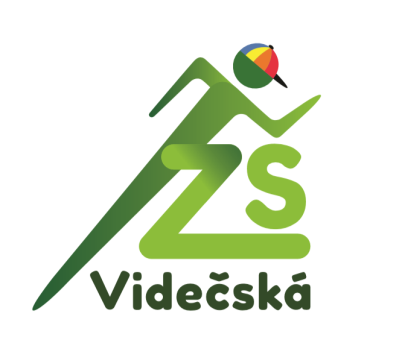 Základní škola Videčská,Rožnov p. R., příspěvková organizaceŠKOLA V POHYBUŠkolní vzdělávací program pro základní vzděláváníPlatnost od 1. 9. 2021Naše motto:„Ten nejpomalejší, který neztratil z očí cíl,jde stále ještě rychleji než ten, který bloudí bez cíle.“Gotthold Ephraim Lessing V Rožnově pod Radhoštěm 1. 9. 2021                                           	Mgr. Eva Cabáková	ředitelka školyOBSAH 1.  Identifikační údaje 	4	1.1.  Adresa a kontakty 	4	1.2.  Zřizovatel 	4	1.3.  Vedení školy 	4	1.4.  Koordinátor ŠVP, kontaktní pracovník pověřený komunikací		 s PPP, SPC, SVP	42.  Charakteristika školy 	5	2.1.  Charakteristika žáků	6	2.2.  Personální obsazení, charakteristika pedagogického sboru	6	2.3.  Odborný pedagogicko - psychologický servis	6	2.4.  Vybavenost školy	6	2.4.1.   Prostorová vybavenost	6		2.4.2.   Materiální, technická a hygienická vybavenost 	6	2.5.  Výchovně vzdělávací činnost	7		2.5.1.  Zájmová a mimoškolní činnost	7	2.6.  Spolupráce se zákonnými zástupci a jinými subjekty	7	2.7.  Projektová a prezentační činnost	8		A. Naše vlastní projekty a akce	8		B. Partnerské projekty	9	2.8.  Významná ocenění	113.   Charakteristika ŠVP	12	3.1. Zaměření školy	12	3.2. Výchovné a vzdělávací strategie	13	3.3. Zabezpečení výuky žáků se speciálními vzdělávacími potřebami a        		 výuky žáků mimořádně nadaných 	16		 3.3.1.  Vzdělávání žáků se speciálními vzdělávacími potřebami 	16Vzdělávání žáků nadaných a mimořádně nadaných	16	3.4. EVVO 	18	3.5. Školní družina – samostatný dokument	20	3.6. Začlenění průřezových témat 	21	3.7. Strategie naplňování klíčových kompetencí 	264.  Učební plán 	275.  Učební osnovy	30	5.1.  Jazyk a jazyková komunikace	30		5.1.1.  Český jazyk a literatura	32		5.1.2.  Cizí jazyk – anglický jazyk	71		5.1.3.  Další cizí jazyk	82		5.1.3.1.  Německý jazyk	82		5.1.3.2.  Ruský jazyk	88	5.2.  Matematika a její aplikace	93		5.2.1. Matematika	95	5.3.  Informatika	127		5.3.1. Informatika	128	5.4.  Člověk a jeho svět	144		5.4.1.  Prvouka	147		5.4.2.  Přírodověda	158			5.4.3.  Vlastivěda	163	5.5.  Člověk a společnost	172		5.5.1.  Dějepis	174		5.5.2.  Výchova k občanství	185	5.6.  Člověk a příroda	197		5.6.1.  Fyzika	199		5.6.2.  Chemie	214 		5.6.3.  Přírodopis	225		5.6.4.  Zeměpis	244	5.7.  Umění a kultura	256		5.7.1.  Hudební výchova 	259		5.7.2.  Výtvarná výchova	272			5.7.3.  Estetická výchova	287	  	5.8.	Člověk a zdraví	294		5.8.1.  Tělesná výchova	296		5.8.2.	Sportovní výchova pro nesportovní třídy	322		5.8.3.   Sportovní výchova pro sportovní třídy	325			5.8.4.  Výchova ke zdraví	330		5.9.	Člověk a svět práce	340		5.9.1.  Pracovní činnosti	342	5.10.  Rozšiřující oblast	360	6.  Hodnocení žáků a autoevaluace školy	361	6.1.  Hodnocení žáků	361		6.1.1.  Obecné zásady hodnocení	361		6.1.2.  Kritéria pro hodnocení	361		6.1.3.  Pravidla pro hodnocení výsledků vzdělávání žáků	362			6.1.4.  Formy ověřování vědomostí a dovedností žáků	382		6.1.5.  Sebehodnocení	382		6.1.6.  Ověřování klíčových kompetencí	382	6.2.  Vlastní hodnocení (autoevaluace) školy	382	7.	Vzdělávání žáků se speciálními vzdělávacími potřebami	383	7.1.	Pojetí vzdělávání žáků s přiznanými podpůrnými opatřeními	383	7.2.	Systém péče o žáky s přiznanými podpůrnými opatřeními ve škole	384	7.3.	Podmínky vzdělávání žáků s přiznanými podpůrnými opatřeními	385	8.		Vzdělávání žáků nadaných a mimořádně nadaných	389	8.1.	Pojetí péče o nadané a mimořádně nadané žáky ve škole	389	8.2.	Systém péče o nadané  mimořádně nadané děti ve škole	389		1.  Identifikační údaje1.1.  Adresa a kontaktyZákladní škola Videčská, Rožnov p.R., příspěvková organizace ul. Videčská 63, 756 61 Rožnov pod RadhoštěmTel. 571 757 711E – mail : zsvidecska@zsvidecska.cz     www.zsvidecska.czPrávní forma: příspěvková organizaceIČO : 609 903 76IZO : 600 149 731ID datové schránky: z5kmr4q1.2.  ZřizovatelMěsto Rožnov pod Radhoštěm, okres Vsetín, Masarykovo náměstí 128, 756 61 Rožnov pod RadhoštěmTel: 571 661 111E – mail: podatelna@roznov.czID datové schránky: epqbwzrIČO: 00304271DIČ: CZ00304271Zřizovací listina vydána Zastupitelstvem města Rožnova pod Radhoštěm na základě usnesení č. XLIV/13 ze dne 26. 10.  jak vyplývá ze změn provedených dodatkem č. 1 ze dne 10. 8. 1999, změn a doplněním usnesením zastupitelstva č. XV/4 ze dne 17. 4. 2001, dodatkem č. 2 - usnesení č. XXII/7 ze dne 14. 2.  dodatkem č. 3 – usnesení zastupitelstva města č. XIX/3 ze dne 26. 10. 2009.1.3.  Vedení školyMgr. Eva Cabáková, ředitelka školy, jmenována do funkce s účinností od 1. 9. 2018 na období 6 let.E – mail: cabakova@zsvidecska.czMgr. Pavla Radilová, zástupce ředitele školyTel.: 571 757 712E – mail: radilova@zsvidecska.czStanislava Wolková, ekonomický zástupceTel.: 571 757 711E – mail: wolkova@zsvidecska.cz1.4.  Koordinátor ŠVP, kontaktní pracovník pověřený komunikací s PPP, SPC, SVPMgr. Tel.: 571 757 723E – mail: solanska.e@zsvidecska.cz2.  Charakteristika školyDovolte nám, abychom se představili…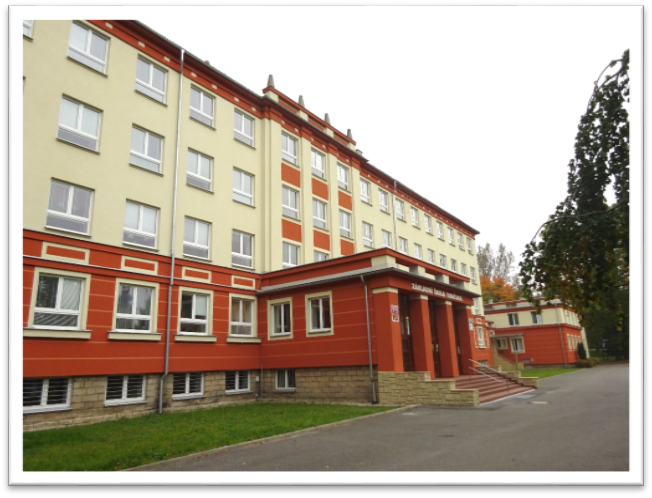 Naše základní škola se nachází téměř v centru města v klidné lokalitě na břehu řeky Bečvy. Byla založena v roce 1956. Po mnoha změnách, kterými škola prošla, má v současné době podobu úplné základní školy s rozšířenou výukou tělesné výchovy. Sdružuje tyto součásti:základní škola 		IZO: 060 960 376		kapacita:   600 žákůškolní družina			IZO: 120 400 359		kapacita:     90 žákůškolní jídelna			IZO: 103 108 564		kapacita: 1000 jídelSpolupráce se zřizovatelem.Zřizovatelem školy je Město Rožnov pod Radhoštěm. Vzájemná spolupráce probíhá na všech úrovních a prolíná děním školy, neboť jedním z našich hlavních dlouhodobých úkolů je prezentovat nejen činnost školy, ale také rozvoj a život našeho města. Zřizovatel je jedním z našich základních finančních zdrojů, je tudíž samozřejmé, že všechny opravy, rekonstrukce či obnovu vybavení školy provádíme s jeho souhlasem.Účastníme se pravidelně významných akcí pořádaných městem (sportovní, kulturní a jiné), ale zejména pomáháme při jejich uskutečňování. Naopak představitelé a zástupci města podporují rozvoj školy, ať finančním zabezpečením, či jiným způsobem. Zástupci zřizovatele navštěvují školu při různých příležitostech – zápis do 1. třídy, slavnostní zahájení školního roku, apod. Naopak jsme jejich hosty při tradičním rozloučení s žáky devátého ročníku, které se koná poslední den školního roku v obřadní síni městského úřadu. 2.1.  Charakteristika žákůV  posledních letech se naplněnost školy pohybuje okolo 370 žáků.  Specifikou školy je složení žáků, neboť kromě spádově příslušných dětí máme několik desítek dětí z jiných spádových oblastí i okolních obcí. Žáci sportovních tříd na 2. stupni tvoří zhruba třetinu žáků školy.  Na rozdíl od minulosti, kdy byly sportovní třídy zaměřeny výhradně na klasické lyžování, dnes dáváme prostor všem druhům sportu. Hlavní náplní sportovní výchovy je nadstandardní všestranná příprava.2.2.  Personální obsazení, charakteristika pedagogického sboruVe škole pracuje stabilní sbor pedagogických a výchovných pracovníků, dále zaměstnanci školní jídelny a správní zaměstnanci. 2.3.  Odborný pedagogicko - psychologický servisvýchovný poradcemetodik prevence sociálně patologických jevůmetodik pro výuku informatiky a mediální výchovukoordinátor pro environmentální výchovutým pedagogů proškolených k vzdělávání žáků se speciálními vzdělávacími potřebamiodborní trenéři vyučující TV ve sportovních třídáchškolní psychologasistent pedagogaspeciální pedagog2.4.  Vybavenost školy2.4.1.  Prostorová vybavenost2 tělocvičny, 1 multifunkční hřiště s umělým povrchemodborné učebny: školní dílna, víceúčelová učebna – interaktivní učebna a školní knihovna, učebna informatiky, učebna fyziky, učebna pro výuku cizích jazyků, učebny zeměpisu, přírodopisu, chemie, výtvarné výchovy, hudební výchovy, cvičná kuchyňka, keramická dílna, prostorné chodby s možností pro relaxaci2 samostatné místnosti pro školní družinu školní jídelna a školní kuchyně, na výběr ze dvou jídelsborovna a kabinety pro učiteleprostory pro školní poradenské pracovištěsklady učebních pomůcek2.4.2.   Materiální, technická a hygienická vybavenost školní budova po rekonstrukci včetně kompletního zateplení a výměny oken zavedení programu Bakalářitřídy vybavené kvalitním a účelným nábytkem – průběžně obnovovánmoderní výpočetní technika připojená k internetu  učebny vybavené diaprojektorem, připojené k internetu audiovizuální technika učební pomůcky aktuálně obnovované podle potřeb školyspeciální učebnice, kompenzační a jiné pomůcky, které jsou nezbytné pro vzdělávání žáků se speciálními vzdělávacími potřebami, žáků nadaných a mimořádně nadanýchprostorové uspořádání třídy a pracovního místa respektující nároky na žáka se speciálními vzdělávacími potřebamiinteraktivní tabule, digitální učebnice a pomůckydostatečné reprodukční vybavení (kopírky, tiskárny, apod.)sportovní pomůcky pro závodní a tréninkové potřeby žáků sportovních třídna každém podlaží a v obou přístavbách WC s umývárnou vyhovující současným požadavkůmsprchy u tělocvičnyuzamykatelné šatní skřínky pro každého žáka2.5.  Výchovně vzdělávací činnostrozšířená všestranná sportovní příprava pro 1. stupeňna druhém stupni  rozšířená výuka TV ve sportovních třídách aktuální nabídka volitelných a nepovinných předmětůpříprava žáků 9. ročníku na přijímací zkoušky dle aktuálních požadavkůúčast na kulturně vzdělávacích akcíchtestování vybraných ročníků celostátním programem  SCIOinkluze žáků vyžadujících podpůrná opatření2.5.1.  Zájmová a mimoškolní činnostnabídka zájmových útvarů a kroužků dle aktuálních požadavků a možností sportovní kurzy a soustředěníakce v rámci ekologické výchovyspolupráce při organizaci tréninkové a sportovní činnosti žáků sportovních třídzapojení žáků do soutěží, přehlídek a olympiád všech úrovnípravidelné akce a projekty realizované školou pro žáky a jejich rodičeSpolupráce se zákonnými zástupci a jinými subjektydny otevřených dveřípravidelné třídní schůzky a konzultaceaktuální informace prostřednictvím žákovských knížek, elektronické komunikace v programu Bakaláři, webových stránek a školní vývěsní skříňky společné akce pro děti a zákonné zástupce, zejména na 1. stupniakce pro zákonné zástupce ve spolupráci s Nadačním fondem činnost školské radyspolupráce s ostatními školami, školskými zařízeními a dalšími subjekty2.7.  Projektová a prezentační činnost Naše vlastní projekty a akce Každoročně tvoříme s žáky různé projekty, třídní i celoškolní. Jsou to zejména:Projekt Napříč školouCílem této akce je poznat lépe žáky z jiných tříd, proto se v tento den žáci spojí do skupin od nejmladších žáků až po deváťáky. Každou skupinu dostane na starost jeden učitel, který řídí jejich činnost. Téma je každý rok jiné. Činnosti zahrnují nejrůznější aktivity, jde nám zejména o podporu vzájemné komunikace. Projekt Týden zahraniční kuchyněV tomto týden nám paní kuchařky připravují jídla vybraných zemí. Každý den se „ přeneseme“ do jiného státu, děti si o něm vypravují v hodinách a ve školní jídelně, stylově patřičně vyzdobené, si pochutnávají na tamějších specialitách. HalloweenJedná se o projekt pořádaný školní sekcí Cizí jazyky. Paní učitelky ve spolupráci s žáky 9. tříd připravují pro šesťáky tajuplný podvečer plný strašidel, ale také soutěží a plnění úkolů v angličtině. Nakonec se všichni sejdou na závěrečné vyhodnocení a malé občerstvení. Mikulášská nadílka pro 1. stupeň a mateřské školy. Ve dnech kolem 6. prosince obchází třídy 1. stupně Mikuláš se svým nebeským týmem a naděluje hodným, v tomto případě všem, dětem sladkosti. Tuto akci organizuje Nadační fond ZŠ Videčská. Mikulášskou nadílku pak pořádáme i v mateřských školách na 1. máji a Na Zahradách. Další akce Nadačního fonduNa podzim se pravidelně koná oblíbený Bleší trh pro veřejnost. Pro naše děti i pro ostatní veřejnost organizujeme dětský karneval. Jednou z příležitostí pro neformální setkání je určitě i reprezentační ples s velkou tombolou od našich sponzorů. Nadační fond je zapojen i do akcí konaných u příležitosti Dne dětí.  Dny otevřených dveříNěkolikrát do roka je škola otevřená všem, kteří chtějí nahlédnout do našeho zákulisí. Pořádáme Zábavné odpoledne pro předškoláky a jejich rodiče, Předvánoční jarmark dobrých nápadů, na který zveme všechny rožnovské mateřinky. Pro budoucí prvňáčky pořádáme Zápis nanečisto a pro budoucí žáky 2. stupně Zážitkové dopoledne. Kromě těchto dnů je škola po předchozí domluvě otevřená každému, kdo má zájem.Přebor základních škol v běhu na lyžích Jako správná sportovní škola žijeme pohybem a vybízíme k tomu i ostatní. Proto pořádáme lyžařské závody v běhu na lyžích. Využíváme k tomu areál golfového hřiště, při nedostatku sněhu se závody konají na Pustevnách.ValentýnkyOblíbenou akcí je prodej sladkostí a jiných dobrot připravených maminkami dětí dvou tříd 1. stupně. Akce má název Valentýnky, protože je spojena s tímto svátkem. Barevný týdenTýden před Velikonocemi žije barvami. Tento projekt zahrnuje různé aktivity spojené s určitými barvami. Patří do něj i tradiční Vítání jara s různými lidovými zvyky a ve školní jídelně nám paní kuchařky vaří barevná jídla.  Týden pro ZemiNa jaře pořádáme celoškolní projekt Týden pro Zemi, kterým vrcholí naše celoroční ekologické aktivity. Konají se ekohrátky, soutěže, prezentace třídních projektů a další akce, pomáháme uklízet okolí školy nebo břehy řeky Bečvy. Sportovně ekologické soustředění 1. stupně. Sportovně ekologické soustředění 1. stupně  každoročně probíhá v krásném prostředí Školy v přírodě v Prostřední Bečvě. Dvou až třídenní pobyt je plný nejrůznějších her, soutěží a vycházek do okolí. K dalším mimovýukovým akcím patří exkurze, školní výlety, kulturně vzdělávací pořady a besedy, účast v nejrůznějších soutěžích.  Partnerské projektyNaše škola je zapojena do celé řady významných projektů:Evropské dotační programyAktivní školahttp://www.proskoly.cz/cz/V roce 2012/2013 jsme se zapojili do tohoto projektu a získali jsme statut Aktivní škola.MRKEVhttps://www.e-bedrnik.cz/zakladni-a-stredni-skoly/co-je-program-mrkev/Naše škola je zapojena do celostátního programu MRKEV – Metodika a realizace komplexní ekologické výchovy Prales dětem http://adventure-leuser.com/obcanske-sdruzeni-prales-detem/Spolupráce se sdružením Prales dětem přibližuje světové ekosystémy, jejich ohrožení a možnost participace na jejich ochraně.Klub ekologické výchovyhttp://kev.ecn.cz/Členství naší školy v KEV trvá od počátku jeho založení v roce  je pro nás nedílnou součástí výchovně vzdělávacího procesu. V rámci naší vzájemné spolupráce vznikla celá řada významných projektů, školních, celostátních i mezinárodních (např. česko- holandský projekt Tulipán).Příběhy bezpráví http://jsns.cz/cz/pribehybezpravi/26/Pribehy_bezpravi.html?index=trueKaždoročně se zapojujeme do tohoto významného projektu, zejména v rámci akce Jeden svět na školách.Planeta Zeměhttp://www.planetazeme3000.cz/planeta3000/Tento unikátní projekt nás několikrát do roka seznamuje s atraktivními, ale i ohroženými místy naší planety. Rosteme s chutíhttp://www.rostemeschuti.cz/Kdo rád soutěží, může se zapojit do tohoto projektu, jehož jsme také partnerem. Škola plná zdraví http://www.skolaplnazdravi.cz/Partnerem projektu je především naše školní jídelna. Naši aktivní účast potvrzuje chutný, rozmanitý a zdravý jídelníček. Ovoce do školhttp://www.ovocedoskol.szif.cz/web/Default.aspxJiž několik let děti 1. stupně díky tomuto projektu dostávají zdarma nejen ovoce, ale i některé druhy zeleniny. Spolupracujeme s firmou Ovocentrum. Stonožka – Hnutí na vlastních nohouhttp://www.stonozka.org/Na toto partnerství jsme opravdu hrdí. Je nám ctí, že můžeme pomáhat v tak významném hnutí, které má světový význam. Není náhodou, že paní Běla Gran Jensen, symbol a garant Stonožky, zvítězila v anketě Největší zahraniční Čech  její kvality ocenil i papež František při osobním setkání 5. června 2013.2.8.  Významná oceněníPracovníci ocenění ministerstvem školství a českou vládou:Jan Koláček, bývalý ředitel školy, v roce 1968 a 1993Miloš Otevřel, bývalý ředitel školy, v roce 1986Stanislava Wolková, ekonomka školy, v roce 1997Pedagogičtí pracovníci vyznamenaní Zlínským krajem :Mgr. Marie Krestová, v roce 2002Mgr. Ludmila Bayerová, v roce 2004Pedagogičtí pracovníci vyznamenaní Městem Rožnov pod Radhoštěm:Mgr. Eva Cabáková, v roce 2004Mgr. Marie Deptová, v roce 2008Mgr. Anna Beránková, v roce 2009Mgr. Jana Sýkorová, v roce 2012Mgr. Libuše Pokorná, v roce 2014. Paní učitelka získala rovněž celkové vítězství za všechny kategorie, Cenu Čeňka KramolišeMgr. Markéta Grůzová, v roce 2016Škola udržitelného rozvoje 1. stupně- ocenění MŠMT v roce 20053.   Charakteristika ŠVP3.1.  Zaměření školyŠkolní vzdělávací program vychází z obecných vzdělávacích cílů a klíčových kompetencí stanovených v Rámcovém vzdělávacím programu pro základní vzdělávání, dále z tradic školy, využívá specifických podmínek a reaguje na vzdělávací požadavky klientů (rodiče, zákonní zástupci a žáci).Motivační název Škola v pohybu a motto uvedené v úvodu nejen naznačuje, ale přímo stanovuje strategii a zaměření školy. Zejména vyjadřuje naši vůli neustále rozvíjet a zdokonalovat výchovně vzdělávací proces, přizpůsobovat se novým požadavkům na výchovu a vzdělání v souvislosti nejen s materiálním vybavováním odpovídajícím současným potřebám, ale zejména s neustálým zkvalitňováním mezilidských vztahů. Profilace a záměry škol:Rozšířená výuka tělesné výchovy Zaměření na enviromentální výchovuVýchova k udržitelnému rozvojiPodpora výchovy ke zdravému životnímu styluRozšíření výuky cizích jazyků do volitelných a nepovinných předmětů a zájmových kroužkůTvorba a prezentace celoškolních projektů Všestranná mimoškolní a zájmová aktivita ve spolupráci se zákonnými zástupciZabezpečení výuky žáků se speciálními vzdělávacími potřebami a výuky žáků mimořádně nadanýchSkloubit rozšířenou sportovní přípravu s požadavky sportovních oddílůAktivní účast na sportovních soutěžích Upouštět od encyklopedického učení Rozšiřování nabídky mimoškolní a zájmové činnosti pro žáky i veřejnost – program komunitní školyRozšiřování mimoškolní a zájmové činnosti v rámci boje proti kriminalitě dětí a mládeže – minimální preventivní program Rozšiřování mezinárodní spolupráce, tvorba mezinárodních projektůGlobální výchova – propojuje reflexi globálních problémů Země, je začleněna do environmentální výchovyNeformální spolupráce se zákon. zástupci – jejich aktivní účast na životě školyIntegrační a inkluzivní programy a práce s ostatními talentovanými žáky (vědomostní a umělecké olympiády a soutěže, pravidelné testování) 3.2.  Výchovné a vzdělávací strategieSpolečné působení pedagogických pracovníků za podpory ostatních zaměstnanců školy a dalších partnerů (trenéři, externí pracovníci, lektoři, atd.) se orientuje na tyto cíle vzdělávání:3.3.  Zabezpečení výuky žáků se speciálními vzdělávacími potřebami a        výuky žáků mimořádně nadaných3.3.1.  Vzdělávání žáků se speciálními vzdělávacími potřebami ( SVP ):     Žákem se speciálními vzdělávacími potřebami (SVP) je žák, který k naplnění svých vzdělávacích možností nebo k uplatnění a užívání svých práv na rovnoprávném základě s ostatními potřebuje poskytnutí podpůrných opatření. Při diagnostikování SVP spolupracujeme se školskými poradenskými zařízeními ( pedagogicko psychologická poradna, speciálně pedagogické centrum, středisko výchovné péče, školní psycholog, výchovný poradce, speciální pedagog).    Vzdělávání uskutečňujeme formou individuální integrace do běžných tříd. Jedná se tak o žákys mentálním postiženímtělesným postiženímzrakovým postiženímsluchovým postiženímzávažnými vadami řečizávažnými vývojovými poruchami učenízávažnými vývojovými poruchami chovánísouběžným postižením více vadami neboautismems nepříznivým aktuálním zdravotním stavemodlišnými životními podmínkamiodlišným kulturním a jazykovým prostředímTito žáci mají právo na bezplatné poskytování podpůrných opatření z výčtu uvedeného v § 16 školského zákona.     Podpůrná opatření pro žáky se SVP jsou v naší škole zařazeny podle doporučení školského poradenského zařízení a přiznaného stupně podpory předměty speciálně pedagogické péče.     Vzdělávací obsah těchto předmětů přizpůsobujeme vzdělávacím možnostem a předpokladům žáka s přiznanými podpůrnými opatřeními v rámci IVP.Podpůrná opatření se podle organizační, pedagogické a finanční náročnosti člení do pěti stupňů. Podpůrná opatření prvního stupně uplatňujeme i bez doporučení školského poradenského zařízení na základě plánu pedagogické podpory (PLPP). Podpůrná opatření druhého až pátého stupně můžeme uplatnit pouze s doporučením ŠPZ  (školského poradenského zařízení), které je závazným podkladem pro tvorbu IVP. Vyhláška č. 27/2016 Sb.3.3.2.  Vzdělávání žáků nadaných a mimořádně nadaných     Nadaným žákem se rozumí jedinec, který při adekvátní podpoře vykazuje ve srovnání s vrstevníky vysokou úroveň v jedné či více oblastech rozumových schopností, v pohybových, manuálních, uměleckých nebo sociálních dovednostech.      Za mimořádně nadaného žáka se v souladu s vyhláškou č. 27/2016 Sb. považuje žák, jehož rozložení schopností dosahuje mimořádné úrovně při vysoké tvořivosti v celém okruhučinností nebo v jednotlivých oblastech rozumových schopností, v pohybových, manuálních, uměleckých nebo sociálních dovednostech. Zjišťování mimořádného nadání včetně vzdělávacích potřeb žáka provádí školské poradenské zařízení ve spolupráci s naší školou a na základě jeho doporučení je pracováno s PLPP, nebo je vypracován IVP, podle něhož je žák vzděláván.U prokazatelně mimořádně nadaných dětí: - upravujeme výuku individuálním studijním plánem - v předmětech, kde se mimořádné nadání projevuje, toto nadání rozvíjíme cestou vnitřní diferenciace - rozšíříme a prohloubíme vzdělávací obsah učiva zadáváním specifických úkolů - zapojíme žáka do rozsáhlejších prací a projektů - zajistíme účast v aktivitách starších žáků - zajistíme účast v soutěžích a olympiádách - doporučíme vhodné mimoškolní aktivity - spolupracujeme se souhlasem zákonných zástupců I tady ale platí zásada důsledné spolupráce školy se zákonnými zástupci.Péče o nadaného a mimořádně nadaného žáka je náročná, ale společenský a osobnostní přínos je veliký.3.4.  EVVOZákladním cílem EV je přispět k takovým postojům člověka k prostředí, které by vedly 
k udržitelnému rozvoji lidské civilizace na Zemi. Udržitelný rozvoj je takový rozvoj, který umožňuje uspokojit potřeby lidstva v současnosti, bez ohrožení možnosti uspokojovat potřeby budoucích generací.K tomuto velice obecně formulovanému cíli by měly směřovat zejména následující dílčí cíle:získání základní environmentální gramotnosti, tj. získání základních znalostí 
a dovedností potřebných k pochopení zákonitostí vztahů člověka a biosféry, 
k praktickému řešení environmentálních problémů a k včasné prevenci jejich vzniku rozvíjení schopnosti " ekologicky myslet ", tj. uvažovat v souvislostech, důsledně a tvořivě aplikovat získané znalosti do každodenního jednání a chování, učit se domýšlet možné důsledky určitých rozhodnutí a podle toho je zpětně použítovlivnění formování " environmentální etiky", tj. preferování hierarchie životních hodnot založené na úctě k životu, ke zdraví, na pozitivním vztahu k přírodě, 
na vzájemném porozumění, ohleduplnosti a vstřícnosti mezi lidmi, na odklonu od plýtvání, lhostejnosti, bezohlednosti a kořistnictvíutváření zdravého životního stylu, aktivního, tvůrčího, vstřícného a ohleduplného vztahu k prostředí, vnímání estetických hodnot přírodního a kulturního dědictvíJe tedy nutné děti seznámit s tímco je podstatou života, co je třeba v jeho zájmu respektovat, jaká je základní struktura a funkce ekosystémů, v čem spočívá oběh látek v celé biosféře, jak je člověk a celá lidská společnost s biosférou svázána a proč je nutno pro současnost i pro budoucnost chránit celoplanetární podmínky života, proč je nezbytná biodiverzita na úrovni ekosystémů, druhů i genů, jak a čím je možno ohrozit obnovitelné zdroje přírody, proč je nutno počítat s neobnovitelností některých přírodních zdrojů, čím a jak je možno životodárné systémy na lokální, regionální 
i globální úrovni narušovat, proč je tak důležitý princip předběžné obezřetnosti jak se člověk a celá lidská společnost vyvíjela po stránce materiální a duchovní, jak člověk hospodařil s přírodními zdroji, co a proč bylo pro jednotlivé etapy 
a jednotlivé oblasti typické, které technologické zásady a ekonomické nástroje 
a proč mají zásadní význam pro zachování podmínek pro život budoucích generací a pro rovnovážný vývoj lidské společnosti na celé Zemi, co je pro plnohodnotný život člověka důležité, jak a čím je ovlivňováno zdraví, jakou má hodnotu pro celý život, v čem může spočívat spokojenost a štěstí, co znamená lidská zvídavost, náročnost a naopak střídmost, tvořivost i pokora a odpovědnost, jaké jsou vztahy mezi různými skupinami lidí – od rodiny po celosvětové měřítko, jaký význam 
má vzájemné respektování rozmanitých kultur, mezilidská vstřícnost 
a spolupráce, proč je v  demokracii tak důležitá rovnováha mezi právem 
a  povinností, jaká je funkce vzdělávání a informací pro přijímání rozhodnutí, jaké je poslání vědy.že život je nejvyšší hodnota, že je třeba odpovědnosti ve vztahu k ochraně přírody a přírodních zdrojů, že na je potřeba být angažovaný v řešení problémů spojených s ochranou životního prostředíEkologická výchova patří k prioritám naší školy. Vztah k přírodě a její ochraně byl v dětech budován již od dob založení školy, což je logicky dáno její polohou v krásném prostředí CHKO Beskydy. Naše škola je členem Klubu ekologické výchovy (KEV). V prosinci 2005 byl naší škole propůjčen titul „Škola udržitelného rozvoje 1. stupně“, nejvyšší stupeň ocenění v rámci škol sdružených v KEV, za odpovědný, trvalý a soustavný přístup ke vzdělávání a výchově pro udržitelný rozvoj.EVVO neprobíhá pouze v rámci výuky, ale naše škola využívá nabídku organizací, které 
se EVVO zabývají – jsou to výukové programy, výstavy, exkurze.Na škole probíhají pravidelné aktivity jako například Týden pro Zemi. 3.5.  Školní družina	(ŠVP školní družiny – samostatný dokument)3.6.  Začlenění průřezových témat     Průřezová témata reprezentují ve vzdělávacím programu okruhy aktuálních problémů současného světa a jsou nedílnou součástí základního vzdělávání.Realizace průřezových témat má nezastupitelné místo při vzdělávání všech žáků a zvláště pak žáků, u kterých je upravován obsah a výstupy ze vzdělávání od 3. stupně podpůrných opatření. Průřezová témata obsahují silný výchovný aspekt a napomáhají osobnostnímu a charakterovému rozvoji těchto žáků, vytvářejí prostor pro utváření jejich postojů a hodnotového systému. Proto bude i při výuce těchto žáků kladen důraz především na kultivaci jejich postojů a hodnotových orientací. Nároky kladené na utváření vědomostí a dovedností těchto žáků budou vždy plně respektovat jejich individuální možnosti.     Tematické okruhy průřezových témat procházejí napříč vzdělávacími oblastmi a umožňují propojení vzdělávacích oborů. Nevytváříme pro průřezová témata samostatné předměty, ale integrujeme je do jiných vyučovacích předmětů a realizujeme jejich obsah formou projektů, ve kterých musí žáci používat znalosti a dovednosti z různých vzdělávacích předmětů.     Zařazení jednotlivých tematických okruhů průřezových témat je vždy součástí charakteristiky vzdělávací oblasti a jednotlivá témata jsou uvedena v tabulkách vyučovacích předmětů. Pro přehlednost uvádíme ještě přehled všech průřezových témat a jejich okruhů.Používané zkratky:Osobnostní a sociální výchova	OSVVýchova demokratického občana	VDOVýchova k myšlení v evropských a globálních souvislostech	EGSMultikulturní výchova	MKVEnvironmentální výchova	EVMediální výchova	MDVAnglický jazyk	AJ                           Etická výchova	ETVČeský jazyk	ČJ                           Sexuální výchova	SXVNěmecký jazyk	NJRuský jazyk	RJMatematika	MInformatika	IPřírodověda, přírodopis	PŘPrvouka	PRVVlastivěda	VLDějepis	DVýchova k občanství	VOFyzika	FChemie	CHZeměpis	ZHudební výchova	HVVýtvarná výchova	VVEstetická výchova	ESVTělesná výchova	TVVýchova ke zdraví 	VZPracovní činnosti	PČ3.7.  Strategie naplňování klíčových kompetencí     V celkovém pojetí vzdělávání na naší škole jsou převážně uplatňovány takové formy a metody práce s žáky, aby docházelo k rozvoji osobnosti jako celku, a tedy i kombinovaně k rozvoji všech klíčových kompetencí. Naplňování jednotlivých klíčových kompetencí ve vzdělávacím procesu lze globálně popsat asi takto:Kompetence k řešení problémů rozvíjíme zejména učením v souvislostech, to znamená, že neučíme izolovaně problémy jednotlivých oborů, ale u dětí vytváříme ucelený obraz světa. Žákům jsou předkládány takové úkoly, jejichž řešení vyžaduje znalosti z více oborů lidské činnosti a tedy i více přístupů k řešení. Tyto kompetence rozvíjíme také využíváním co největšího množství zdrojů informací - prací s knihou, internetem, praktickými pokusy, vlastním výzkumem žáků.Kompetence k učenírozvíjíme individuálně podle dané situace u každého žáka. Hlavními strategiemi jsou kooperativní učení, práce s chybou a rozvoj sebehodnocení žáků.Kompetence komunikativnírozvíjíme vytvářením dostatečného prostoru pro vyjadřování žáků při problémovém vyučování, v komunitních kruzích, při zpracovávání školních projektů z nejrůznějších oblastí a jejich výstupů.Kompetence sociální a personálníbudujeme formami sociálního učení. Snažíme se děti zapojit do organizace školy ( školní parlament, třídní, ročníkové a školní aktivity, programy). V rámci skupinového vyučování žáci přejímají různé role.Kompetence občanskérozvíjíme hlavně učením sociálním, metodami sebepoznávání a seznamování žáků s jejich právy, odpovědnostmi a povinnostmi. Žáci jsou vedeni k tomu, aby respektovali národní, kulturní a historické tradice. Kompetence pracovnírozvíjíme u žáků opět formou projektové činnosti, skupinové a individuální práce. Důležitou cestou k uvědomění si důležitosti znalosti pracovních postupů a dovednosti používat pracovní nástroje v nejširším smyslu je hodnocení a sebehodnocení všech činností, které žáci provádějí.Kompetence digitálníučíme ovládat a běžně používat digitální zařízení, aplikace a služby, využívat digitální technologie pro usnadnění a zkvalitnění práce, kriticky hodnotit jejich přínosy a reflektovat rizika jejich využívání, eticky jednat v digitálním prostředí.4.      Učební plánKomentář k učebnímu plánu:Na 1. stupni je posílena minimální dotace o tyto disponibilní hodiny: Jazyk a jazyková komunikace - 8 hodin (pro předmět Český jazyk a literatura), 4 hodiny pro vzdělávací oblast Člověk a jeho svět a 4 hodiny pro oblast Matematika a její aplikaceDo všech vzdělávacích oblastí jsou průběžně zařazovány třídní i celoškolní projektyŽákům nabízíme nepovinné předměty i zájmové útvary, a to podle aktuální poptávky a našich možnostíPrůřezová témata jsou součástí vyučovacích předmětů, popřípadě školních projektůŘeditel školy použije disponibilní časovou dotaci také k realizaci předmětů speciálně pedagogické péče, jsou-li tato podpůrná opatření žákovi doporučena ŠPZ a zákonný zástupce žáka souhlasil s jejich poskytováním. (Vyhláška č. 27/2016 Sb.)Komentář k učebnímu plánu:1.  Na 2. stupni je posílena dotace povinných předmětů o 18 disponibilních hodin. Rovnoměrné rozdělení disponibilních hodin je v souladu s RVP ZV:4 hodinami jsme posílili vzdělávací oblast Jazyk a jazyková komunikace (pro předmět Český jazyk a literatura)   4 hodiny byly přidány na vzdělávací oblast Matematika a její aplikace vzhledem k náročnosti učiva7 hodinami jsme posílili vzdělávací oblast Člověk a příroda2 hodinami byla posílena oblast Člověk a společnost1 disponibilní hodina byla přidána na volitelný předmět Ekologická praktika v 6.r.2.  Od 7. ročníku nabízíme žákům možnost výuky německého a ruského jazyka3.  Žákům nabízíme i nepovinné předměty a zájmové útvary, a to podle aktuální poptávky a našich možností4.  Průřezová témata jsou součástí vyučovacích předmětů, popřípadě školních projektů5.  Ředitel školy použije disponibilní časovou dotaci také k realizaci předmětů speciálně pedagogické péče, jsou-li tato podpůrná opatření žákovi doporučena ŠPZ a zákonný zástupce žáka souhlasil s jejich poskytováním. (Vyhláška č. 27/2016 Sb.)Komentář k učebnímu plánu:Vzhledem k prioritě a zaměření školy – třídy s rozšířenou výukou tělesné výchovy (sportovní třídy) – jsme dotaci disponibilních hodin rozdělili následovně:      4 hodinami jsme posílili vzdělávací oblast Jazyk a jazyková komunikace (pro předmět Český jazyk a literatura)5 hodinami jsme posílili vzdělávací oblast Člověk a příroda – zaměření školy na environmentální výchovu1 hodinou byla posílena vzdělávací oblast Člověk a společnost4 hodiny byly rozděleny do volitelného předmětu v oblasti Člověk a zdraví – Sportovní výchova2.  Od 7. ročníku nabízíme žákům možnost výuky německého a ruského jazyka3.  Žákům nabízíme i nepovinné předměty a zájmové útvary, a to podle aktuální poptávky a našich možností4.  Průřezová témata jsou součástí vyučovacích předmětů, popřípadě školních projektů5.  Ředitel školy použije disponibilní časovou dotaci také k realizaci předmětů speciálně pedagogické péče, jsou-li tato podpůrná opatření žákovi doporučena ŠPZ a zákonný zástupce žáka souhlasil s jejich poskytováním. (Vyhláška č. 27/2016 Sb.)5.  Učební osnovy5.1.  Jazyk a jazyková komunikaceCharakteristika vzdělávací oblastiVzdělávací oblast Jazyk a jazyková komunikace zaujímá stěžejní postavení ve vzdělávacím procesu, neboť dobré jazykové vzdělání a jazyková kultura patří k podstatným znakům všeobecné kulturnosti a vyspělosti člověka. Jazykové vyučování vybavuje žáka takovými znalostmi a dovednostmi, které mu umožní správně vnímat různá jazyková sdělení, rozumět jim, vhodně se vyjadřovat a účinně uplatňovat a prosazovat výsledky svého poznávání.Vzdělávací oblast je realizována v povinných vyučovacích předmětech - český jazyk a literatura, anglický jazyk a německý jazyk, volitelných předmětech - konverzace v anglickém jazyce, konverzace v německém jazyce a kroužku anglického jazyka.Oblast zahrnuje vyučovací předměty (které jsou zároveň vzdělávacími obory)Český jazyk a literaturaCizí jazyk - Anglický jazykDalší cizí jazyk - Německý jazyk (pouze na 2. stupni)	Ruský jazyk (pouze na 2. stupni)Zařazená průřezová témataOsobnostní a sociální výchovaosobnostní rozvoj - poznávání, sebepoznání, sebepojetí, psychohygiena, kreativita, sociální rozvoj - poznávání lidí, mezilidské vztahy, komunikace, kooperace a kompetice, morální rozvoj - řešení problémů, hodnoty a postojeVýchova demokratického člověkaobčanská spol. a škola, občanská spol. a stát, formy participace v polit. životě, principy demokracieVýchova k myšlení v evropských a globálních souvislostechEvropa a svět nás zajímáobjevujeme svět a Evropujsme EvropanéMultikulturní výchovakulturní diferencelidské vztahyetnický původmultikulturalitaprincip soc. smíru, solidarityEnvironmentální výchovazákladní podmínky životalidské aktivity, problémy živ. prostředívztah člověka a prostředíMediální výchovakritické čtení a vnímání med. sděleníinterpretace vztahu med. sdělení a realityvnímání autora med. sdělenístavba med. sdělenívnímání autora med. sdělenífungování a vliv médií ve společnostitvorba med. sdělenípráce v realizačním týmu5.1.1.  Český jazyk a literaturaCharakteristika vyučovacího předmětu - I. stupeňObsahové, časové a organizační vymezeníVyučovací předmět Český jazyk a literatura se vyučuje jako samostatný předmět ve všech ročnících:Vzdělávací obsah předmětu má komplexní charakter a je rozdělen do tří složek.Komunikační a slohová výchovaJazyková výchovaLiterární výchovaV Komunikační a slohové výchově se žáci učí vnímat a chápat různá jazyková sdělení, číst s porozuměním, kultivovaně psát, mluvit a rozhodovat se na základě přečteného nebo slyšeného textu.V Jazykové výchově žáci získávají vědomosti a dovednosti potřebné k osvojení spisovné podoby jazyka.V Literární výchově poznávají základní literární druhy, získávají základní čtenářské návyky i schopnosti tvořivé práce, interpretace a reprodukce literárního textu.Vyučovací předmět Český jazyk a literatura má stěžejní postavení a je úzce spjat s ostatními vyučovacími předměty. V předmětu se realizují tematické okruhy průřezového tématu. Osobnostní a sociální výchova.Výchovné a vzdělávací strategie pro rozvoj klíčových kompetencí žákůKompetence k učeníUčitel:vede žáky ke stálému zdokonalování čtenívytváří podmínky pro získávání dalších informací potřebných k prácistanovuje dílčí vzdělávací cíle v pravopisuŽák:je motivován k aktivnímu zapojení se do vyučovacího procesuchápe smysl a cíl učeníKompetence k řešení problémůUčitel:hodnotí práci žáků způsobem, který jim umožňuje vnímat vlastní pokrokvede žáky k tomu, aby uměli nalézt chyby v textu a odůvodnit správná řešeníŽák:navrhuje různá řešení problémů, dokončuje úkoly a zdůvodňuje své závěryvzájemně si pomáhají a radí siřeší přijatelným způsobem problémyKompetence komunikativníUčitel:vede žáky k výstižnému a kultivovanému projevuvede žáky ke správné, srozumitelné stavbě větných celků, k vyprávěnípomocí literárního i gramatického učiva rozšiřuje slovní zásobu žákůŽák:dokáže prezentovat své myšlenky a názoryKompetence sociální a personálníUčitel:organizuje práci ve skupinách, aby žáci spolupracovali při řešení problémůvede žáky k prezentaci svých myšlenek a názorů a k vzájemnému respektuvytváří příležitosti pro relevantní komunikaci mezi žákyvede žáky k tomu, aby dokázali požádat o pomocŽák: respektuje pokyny pedagogůumí zastávat různé role v týmuKompetence občanskéUčitel:využívá literatury naučné i vědecké k vytváření postojů k přírodě, k životnímu prostředíseznámí žáky s naším slovesným dědictvím a vysvětlí jim jeho význampodporuje v žácích potřebu literárního projevu, recitace, četbyvychovává žáky jako svobodné občany, kteří si plní své povinnosti, uplatňují svá práva a respektují práva druhýchŽák:zvládá komunikaci i ve vyhraněných situacíchplní své povinnosti, respektuje práva druhýchKompetence pracovníUčitel:vede žáky k organizování a plánování učenívede žáky k dodržování hygienických pravidel pro učení a psanípožaduje dodržování dohodnuté kvality, postupů a termínůvede žáky k pozitivnímu vztahy k práci, k učeníŽák:      -    projevuje pozitivní vztah k práci a používá při práci vhodné materiály a nástrojeKompetence digitálníUčitel: vede žáky k používání a využívání digitálního zařízení pro usnadnění prácevede žáky k tomu, aby se snažili předcházet rizikům spojených s používáním digitálních technologií a v digitálním prostředí jednali etickyŽák:projevuje pozitivní vztah k práci a využíváním digitálních technologií zkvalitňuje výsledky své práceČeský jazyk a literaturaCharakteristika vyučovacího předmětu - II. stupeňObsahové, časové a organizační vymezení předmětu      Vyučovací předmět Český jazyk a literatura se vyučuje jako samostatný povinný předmětve všech ročnících.výuka probíhá většinou ve třídách, v učebně informatiky, ve školní knihovně, v terénunaplňování cílů předmětu: návštěvy knihovny, kulturních akcí, filmových a divadelních představení, výstav, práce s knihou (vč. mimočítankové četby),  práce s texty na internetuněkterá témata jsou realizována formou krátkodobých projektů, při nichž se využívá individuální a skupinové prácedalšími aktivitami souvisejícími s českým jazykem jsou olympiády, soutěže, recitační a literární soutěžeVzdělávací obsah předmětu má komplexní charakter, ale je pro přehlednost rozdělen do tří složek:Komunikační a slohová výchovaJazyková výchovaLiterární výchovaVzdělávací obsah jednotlivých složek se ve výuce prolíná.Cílem komunikační a slohové výchovy je:rozvíjet komunikační schopnosti žákůrozvoj tvořivosti a fantazieCílem jazykové výchovy je:získávat vědomosti a dovednosti potřebné k osvojení spisovné podoby jazykapoznávat a rozlišovat další formy jazykavést žáky k jasnému, přehlednému a srozumitelnému vyjadřování ústní i písemnou formoukomunikovat s okolním světemCílem literární výchovy je:poznávat prostřednictvím četby základní literární druhy, vnímat jejich specifické znakypostihovat záměry autoraformulovat vlastní názory o přečteném díle nebo zhlédnutém představenírozvíjet žákovu osobnost, jeho city, estetické cítěnísnaha naučit chápat mezilidské vztahyrozpoznat dobro a zlorozlišovat literární hodnoty od brakůpodněcovat žáky k četběvést žáky k samostatné tvořivé interpretaci a k produkci vlastních textůVýchovné a vzdělávací strategie pro rozvoj klíčových kompetencí žákůKompetence k učeníUčitel:rozvíjí u žáků dovednosti potřebné k osvojování učivapředkládá žákům možnosti používání osvojených dovedností z jazykových vzdělávání v jiných oblastechvede žáky k systematickému vedení a ukládání informacívede žáky k aplikaci naučených pravidel pravopisu a jejich vzájemnému propojováníseznamuje žáky s mluvnickými a literárními termíny souvisejícími s probíraným učivemvede žáky k využívání výpočetní technikyŽák:vyhledává a třídí informace a propojuje je do širších významových celkůosvojí si základní jazykové a literární pojmykriticky hodnotí výsledky svého učení a diskutuje o nichvyužívá prostředků výpočetní technikyKompetence k řešení problémůUčitel:vede žáky k tomu, aby samostatně nalézaly pravidla, kterými se řídí probírané mluvnické jevyvede žáky k tomu, aby nalézali chybu v textu a odůvodnili správné řešenívede žáky k samostatnému řešení a hledání nejvhodnější variantyŽák:vyhledává informace vhodné k řešení problémůvyužívá získaných vědomostí a dovedností k objevování různých variant řešenísamostatně češí problémy a volí vhodné způsoby řešeníuvážlivě rozhodujeKompetence komunikativníUčitel:vede žáky ke správné formulaci obsahu sdělenínabízí dostatek příležitostí k porozumění probíraných textůpomocí literárního i gramatického učiva rozšiřuje slovní zásobu žákůvede ke správné, srozumitelné stavbě větných celků, k vyprávěnívede žáky k umění diskutovat a naslouchat druhýmŽák:formuluje a vyjadřuje své myšlenky a názory v logickém sledu, výstižně a kultivovaně se vyjadřuje ústně i písemněnaslouchá promluvám druhých lidí a vhodně na ně reagujeúčinně se zapojuje do diskuse a vhodně obhajuje své názoryrozumí různým typům textů a záznamůvyužívá informačních a komunikačních prostředkůKompetence sociální a personálníUčitel:vytváří příležitosti k tomu, aby žáci mohli diskutovat v malých skupinách i v rámci celé třídyvede žáky k tomu, aby dokázali požádat o pomocvede je k dodržování pravidel slušného chovánívede žáky k účinné spolupráci ve skupiněŽák:účinně spolupracuje ve skupiněpodílí se na utváření příjemné atmosféry v týmuvěcně argumentujeKompetence občanskéUčitel:seznamuje žáky s naším slovesným dědictvím a vysvětluje jim jeho význampodporuje v žácích potřebu literárního projevu, recitace, četbyvede žáky k zapojování do kulturního a společenského děnípodporuje je v zájmu o umělecká dílavede je k úctě k tradicímŽák:respektuje přesvědčení druhých lidíchrání naše tradice, kulturní a historické dědictvíaktivně se zapojuje do kulturního dění má pozitivní vztah k uměleckým dílůmKompetence pracovníUčitel:vede žáky k dodržování hygienických pravidel pro čtení a psanívede žáky k přípravě a udržování svého učebního prostoruvede je k dodržování pravidel bezpečnosti a ochrany zdravívede žáky k dodržování bezpečnostních pravidel při práci s jakoukoliv technikouŽák:dodržuje hygienu prácedodržuje bezpečnostní pravidla a chrání své zdravívyužívá svých znalostí v běžné praxiKompetence digitálníUčitel:vede žáky k racionálnímu využívání digitálních technologiívyužívá metody kritického myšlení při práci s informacemi získanými ze sociálních sítí a internetupoučí žáky o bezpečném a etickém chování na internetuseznamuje žáky s aplikacemi, které mohou využívat při získáváni dat využívá při výuce digitální technologie, aby přiblížil žákům  seznámí žáky se získáváním informací z ověřených zdrojů a s pravidly jejich uvádění
Žák:získává, vyhledává, kriticky posuzuje, spravuje a sdílí data, informace a digitální obsahvyužívá relevantní zdroje k získávání informací, zná pravidla pro uvádění zdrojůvytváří digitální obsah a k tomu používá různé formáty5.1.2.  Cizí jazyk   -  Anglický jazykCharakteristika vyučovacího předmětu - I. stupeňObsahové, časové a organizační vymezeníVzdělávací obsah předmětuPrioritou výuky anglického jazyka je poskytnout žákům nástroj komunikace při kontaktu s lidmi z různých částí světa Osvojení si potřebných jazykových znalostí k dorozumění se v běžných situacíchVytváření pozitivního vztahu k předmětu a pochopení důležitosti anglického jazyka pro další studium a osobní životVýuka anglického jazyka zároveň usnadňuje přístup žáků k informacím a k osobním kontaktům, což je považováno za důležité z hlediska globálního, ale také z hlediska osobních potřeb žákůPředmět rozšiřuje žákům povědomí o jiných kulturách a klade důraz na respektování odlišností mezi národyČasová dotaceJedná se o předmět povinný, vyučovaný od 6. do 9. ročníku. Organizační vymezení:Předmět Anglický jazyk se realizuje v následujících formách a metodách:- vyučovací hodina, příležitostné akce, projekty, hry, olympiáda- individuální práce, práce ve skupinách, mezitřídní, celoškolní a mimoškolní projektymezi národy    Výchovné a vzdělávací strategie pro rozvoj klíčových kompetencí žákůKompetence k učeníUčitel:Uvádí žáky do problematiky operací se základními termíny probíranými v rámci nabízeného učivaŽák:Operuje se základními termíny probíranými v rámci nabízeného učivaKompetence k řešení problémůUčitel:Pomáhá žákům vyhledávat informace vhodné k řešení problémůŽák:Vyhledává informace vhodné k řešení problémůKompetence komunikativníUčitel:S ohledem na věk a schopnosti žáků vede k využívání informačních a komunikačních prostředků a technologiíŽák:S ohledem na věk a schopnosti využívá informační a komunikační prostředky a technologieKompetence sociální a personálníUčitel:Organizuje práci dětí ve skupině, dopomáhá žákům při vytváření pravidel práce v týmuŽák:Spolupracuje ve skupině, podílí se společně s pedagogy na vytváření pravidel práce v týmuKompetence občanskéUčitel:Seznamuje žáky s kulturními tradicemi svého národa i národů cizích, s kulturně – historickým dědictvím, s uměleckými dílyŽák:Seznamuje se s našimi lidovými tradicemi, kulturně – historickým dědictvím, uměleckými díly. Dle svého zájmu se aktivně zapojuje do kulturního děníKompetence pracovníUčitel:Vede žáky k hodnocení vlastní práce, k sebehodnoceníŽák:Hodnotí výsledky své práce, zaměřuje se na hledisko kvalityKompetence digitálníUčitel: vede žáky k používání a využívání digitálního zařízení pro usnadnění prácevede žáky k tomu, aby se snažili předcházet rizikům spojených s používáním digitálních technologií a v digitálním prostředí jednali etickyŽák:projevuje pozitivní vztah k práci a využíváním digitálních technologií zkvalitňuje výsledky své práceAnglický jazykCharakteristika vyučovacího předmětu - II. stupeňObsahové, časové a organizační vymezeníVzdělávací obsah předmětuZískávání zájmu (přiměřeně) o studium cizího jazyka a vytváření pozitivního vztahu k tomuto předmětuPsát správně jazykové texty na adekvátní úrovniOsvojení potřebných jazykových znalostí a dovedností potřebným k aktivní komunikaci v cizím jazyceZískání schopnosti psát správně jazykové texty na adekvátní úrovniPorozumění přiměřeně (jazykově, obsahově, rozsahem) náročnému ústnímu sdělení na úrovni osvojených znalostíPoznání kultury zemí příslušné jazykové oblasti, vyhledávání nejdůležitějších informací o zemích studovaného jazyka a k práci s nimiPochopení významu znalosti cizích jazyků pro osobní život, formování vzájemného porozumění mezi zeměmi, respektu a tolerance k odlišným kulturním hodnotám jiných národůČasová dotaceJedná se o předmět povinný, vyučovaný od  6. do 9. ročníku. Organizační vymezení:Předmět Anglický jazyk se realizuje v následujících formách a metodách:- vyučovací hodina, příležitostné akce, projekty, hry, olympiáda- individuální práce, práce ve skupinách, mezitřídní, celoškolní a mimoškolní projektyVýchovné a vzdělávací strategie pro rozvoj klíčových kompetencí žákůKompetence k učeníUčitel:    Vede žáky k ověřování výsledků               Zadává úkoly, při kterých žáci vyhledávají a kombinují informaceŽák:        Využívá a vybírá vhodné způsoby a metody pro efektivní učení                Propojuje získané poznatky do širších celků                Poznává smysl a cíl učeníKompetence k řešení problémůUčitel:    Klade vhodné otázky               Umožňuje volný přístup k informačním zdrojůmŽák:        Je schopen pochopit problém               Umí vyhledat vhodné informaceKompetence komunikativníUčitel: 	Vede žáky k výstižnému a souvislému projevu	Vytváří příležitosti pro komunikaci mezi žákyŽák: 	Komunikuje na odpovídající úrovniUmí naslouchat promluvám druhých lidí a vhodně na ně reagovatKompetence sociální a personálníUčitel:	Hodnotí žáky způsobem, který jim umožňuje vnímat vlastní pokrok 	Vede žáky k tomu, aby na základě jasných kritérií hodnotili své činnostiPodněcuje žáky k argumentaci a diskusiŽák:	Spolupracuje ve skupiněPodílí se na utváření příjemné atmosféry v týmuJe schopen sebekontrolyKompetence občanskéUčitel:	Vede žáky k prezentaci jejich myšlenek a názorů	Vede žáky k diskusi	Vede žáky ke vzájemnému nasloucháníŽák:	Respektuje názory ostatníchUmí se zodpovědně rozhodnout podle dané situaceKompetence pracovníUčitel:	Napomáhá při cestě ke správnému řešení	Zohledňuje rozdíly ve znalostech a pracovním tempu žákůŽák:	Je schopen efektivně organizovat svou práciKompetence digitálníUčitel:vede žáky k racionálnímu využívání digitálních technologiívyužívá metody kritického myšlení při práci s informacemi získanými ze sociálních sítí a internetupoučí žáky o bezpečném a etickém chování na internetuseznamuje žáky s aplikacemi, které mohou využívat při získáváni dat využívá při výuce digitální technologie seznámí žáky se získáváním informací z ověřených zdrojů a s pravidly jejich uvádění
Žák:	získává, vyhledává, kriticky posuzuje, spravuje a sdílí data, informace a digitální obsahvyužívá relevantní zdroje k získávání informací, zná pravidla pro uvádění zdrojůvytváří digitální obsah a k tomu používá různé formátyDalší cizí jazyk   Německý jazyk Charakteristika vyučovacího předmětu Obsahové, časové a organizační vymezení Vzdělávací obsah předmětu      - poskytuje jazykový základ pro komunikaci žáků v rámci Evropy a světa      - snižuje jazykové bariéry      - přispívá k chápání a objevování skutečností      - umožňuje poznávat život lidí a kulturní tradice      - prohlubuje mezinárodní porozumění Formy realizace      - německý jazyk je vyučován v 7. – 9. ročníku     - vyučovací hodina – skupinové vyučování, dialogy, výklad, poslech, četba, reprodukce                                         textu ( písemná, ústní ), samostatná práce ( vyhledávání informací,                                         práce se slovníkem a s autentickými materiály ), hry, soutěže,                                         recitace, dramatizace, zpěv       - příležitostné akce      - projektyMísto realizace      - žáci pracují ve třídě nebo v jazykové učebně s využíváním audiovizuální techniky,         za pomoci různých foremDělení     - na skupiny v rámci ročníku Výchovné a vzdělávací strategie pro rozvoj klíčových kompetencí žáků Kompetence k učení Učitel: - vede žáky k ověřování výsledků             - zadává úkoly, při kterých žáci vyhledávají a kombinují informaceŽák:     - poznává smysl a cíl učení            - vybírá a využívá vhodné způsoby a metody pro efektivní učení             - propojuje získané poznatky do širších celků  Kompetence k řešení problémů   Učitel : - klade vhodné otázky             - umožní volný přístup k informačním zdrojům Žák:      - je schopen rozpoznat a pochopit problém              - umí vyhledat vhodné informace k řešení problému Kompetence komunikativní  Učitel : - systematicky vede žáky k výstižnému a souvislému projevu              - vytváří příležitosti pro komunikaci mezi žáky             - vede žáky k aktivitám, které mohou být vykonávány ve dvojicích nebo skupináchŽák:      - komunikuje na odpovídající úrovni, vyjadřuje se souvisle v písemném i ústním               projevu                                                                                                           - umí naslouchat promluvám druhých lidí a vhodně na ně reagovatKompetence sociální a personálníUčitel : - hodnotí žáky způsobem, který jim umožňuje vnímat vlastní pokrok             - vede žáky k tomu, aby na základě jasných kritérií hodnotili své činnosti              - podněcuje žáky k argumentaci Žák:      - spolupracuje ve skupině              - podílí se na utváření příjemné atmosféry v týmu             - vytváří si pozitivní představu o sobě samém Kompetence občanské Učitel: - vede žáky k prezentaci jejich myšlenek a názorů             - vyžaduje dodržování pravidel slušného chování             - vede žáky ke vzájemnému naslouchání si Žák:     - respektuje názory ostatních             - umí se zodpovědně rozhodnout podle dané situace             - ocení naše tradice a kulturní dědictví Kompetence pracovní Učitel : - napomáhá při cestě ke správnému řešení              - podněcuje žáky k rozhodnutím o dalším vzdělávání v cizím jazyce              - zohledňuje rozdíly ve znalostech a pracovním tempu žákůŽák :     - je schopen efektivně organizovat svou práci              - využívá své získané znalosti pro svou přípravu na budoucnost  Kompetence digitálníUčitel:vede žáky k racionálnímu využívání digitálních technologiívyužívá metody kritického myšlení při práci s informacemi získanými ze sociálních sítí a internetupoučí žáky o bezpečném a etickém chování na internetuseznamuje žáky s aplikacemi, které mohou využívat při získáváni dat využívá při výuce digitální technologie seznámí žáky se získáváním informací z ověřených zdrojů a s pravidly jejich uvádění
Žák:	získává, vyhledává, kriticky posuzuje, spravuje a sdílí data, informace a digitální obsahvyužívá relevantní zdroje k získávání informací, zná pravidla pro uvádění zdrojůvytváří digitální obsah a k tomu používá různé formáty5.1.3.2.  Ruský jazyk Charakteristika vyučovacího předmětu Obsahové, časové a organizační vymezení Vzdělávací obsah předmětu      - poskytuje jazykový základ pro komunikaci žáků v rámci Evropy a světa      - snižuje jazykové bariéry      - přispívá k chápání a objevování skutečností      - umožňuje poznávat život lidí a kulturní tradice      - prohlubuje mezinárodní porozumění Formy realizace    - ruský jazyk je vyučován v 7. – 9. ročníku   - vyučovací hodina – skupinové vyučování, dialogy, výklad, poslech, četba, reprodukce                                         textu (písemná, ústní), samostatná práce (vyhledávání informací,                                         práce se slovníkem a s autentickými materiály), hry, soutěže,                                         recitace, dramatizace, zpěv       - příležitostné akce      - projektyMísto realizace      - žáci pracují ve třídě nebo v jazykové učebně s využíváním audiovizuální techniky,         za pomoci různých foremDělení     - na skupiny v rámci ročníku Výchovné a vzdělávací strategie pro rozvoj klíčových kompetencí žáků Kompetence k učení Učitel: - vede žáky k ověřování výsledků             - zadává úkoly, při kterých žáci vyhledávají a kombinují informaceŽák:     - poznává smysl a cíl učení            - vybírá a využívá vhodné způsoby a metody pro efektivní učení             - propojuje získané poznatky do širších celků  Kompetence k řešení problémů   Učitel : - klade vhodné otázky             - umožní volný přístup k informačním zdrojům Žák:      - je schopen rozpoznat a pochopit problém              - umí vyhledat vhodné informace k řešení problému Kompetence komunikativní  Učitel : - systematicky vede žáky k výstižnému a souvislému projevu              - vytváří příležitosti pro komunikaci mezi žáky             - vede žáky k aktivitám, které mohou být vykonávány ve dvojicích nebo skupináchŽák:      - komunikuje na odpovídající úrovni, vyjadřuje se souvisle v písemném i ústním               projevu                                                                                                           - umí naslouchat promluvám druhých lidí a vhodně na ně reagovatKompetence sociální a personálníUčitel : - hodnotí žáky způsobem, který jim umožňuje vnímat vlastní pokrok             - vede žáky k tomu, aby na základě jasných kritérií hodnotili své činnosti              - podněcuje žáky k argumentaci Žák:      - spolupracuje ve skupině              - podílí se na utváření příjemné atmosféry v týmu             - vytváří si pozitivní představu o sobě samém Kompetence občanské Učitel: - vede žáky k prezentaci jejich myšlenek a názorů             - vyžaduje dodržování pravidel slušného chování             - vede žáky ke vzájemnému naslouchání si Žák:     - respektuje názory ostatních             - umí se zodpovědně rozhodnout podle dané situace             - ocení naše tradice a kulturní dědictví Kompetence pracovní Učitel : - napomáhá při cestě ke správnému řešení              - podněcuje žáky k rozhodnutím o dalším vzdělávání v cizím jazyce              - zohledňuje rozdíly ve znalostech a pracovním tempu žákůŽák :     - je schopen efektivně organizovat svou práci              - využívá své získané znalosti pro svou přípravu na budoucnost  Kompetence digitálníUčitel:vede žáky k racionálnímu využívání digitálních technologiívyužívá metody kritického myšlení při práci s informacemi získanými ze sociálních sítí a internetupoučí žáky o bezpečném a etickém chování na internetuseznamuje žáky s aplikacemi, které mohou využívat při získáváni dat využívá při výuce digitální technologie seznámí žáky se získáváním informací z ověřených zdrojů a s pravidly jejich uvádění
Žák:	získává, vyhledává, kriticky posuzuje, spravuje a sdílí data, informace a digitální obsahvyužívá relevantní zdroje k získávání informací, zná pravidla pro uvádění zdrojůvytváří digitální obsah a k tomu používá různé formáty5.2.  Matematika a její aplikaceCharakteristika vzdělávací oblasti  Vzdělávací oblast Matematika a její aplikace je založena na aktivních činnostech, které jsou typické pro práci s matematickými objekty a pro užití matematiky v reálných situacích.  Cílem vzdělávání v této oblasti je osvojit si základní pojmy, postupy, symboliku a jejich vztahy tak, aby tyto žáci dovedli použít i v ostatních oblastech základního vzdělávání, ale především v praktickém životě.  Vzdělávací obsah vzdělávacího oboru Matematika a její aplikace je rozdělen na čtyři tematické okruhy: Číslo a početní operace (1. stupeň ), který rozšiřuje tematický okruh                   - Číslo a proměnná ( 2. stupeň )- Závislosti, vztahy a práce s daty-  Geometrie v rovině a  prostoru -  Nestandardní aplikační úlohy a problémy- Finanční gramotnostOblast zahrnuje vyučovací předmět ( který je zároveň vzdělávacím oborem )Matematika, který je vyučován v 1. až 9. ročníku.Zařazená průřezová témataOsobnostní a sociální výchovaRozvoj schopností poznáváníKreativitaKomunikaceKooperace a kompeticeŘešení problémů a rozhodovací dovednostiVýchova demokratického občanaObčanská společnost a školaObčan, občanská společnost a státFormy participace občanů v politickém životěVýchova k myšlení v evropských a globálních souvislostechObjevujeme Evropu a svět Jsme EvropanéMultikulturní výchovaKulturní diferenceLidské vztahyMultikulturalitaEnvironmentální výchovaLidské aktivity a problémy životního prostředíVztah člověka a prostředíMediální výchovaKritické čtení a vnímání mediálních sdělení5.2.1.    MatematikaCharakteristika vyučovacího předmětu – I. stupeňPředmět matematika je založená na aktivních činnostech. Poskytuje vědomosti a dovednosti potřebné v praktickém životě - matematická gramotnost.Klade důraz na důkladné porozumění matematickým pojmům, postupům a vzájemným vztahům.Její obsah je rozdělen na 4 tematické okruhy:     -  čísla a početní operace  - osvojení aritmetických operací ve složkách :                                                 -  dovednost provádět operaci                                                   -  algoritmické porozumění                                                -  významové porozumění                                                -  získávání číselných údajů, seznámení se s pojmem                                                                                   proměnná     - závislosti, vztahy a práce s daty -  rozpoznávání a uvědomování si určitých typů změn a závislostí, jejich analyzování z tabulek, diagramů a grafů      - geometrie v rovině a v prostoru – určování a znázorňování geometrických útvarů a modelování reálných situací, zkoumání tvarů a prostoru       - nestandardní aplikační úlohy a problémy – uplatňování logického myšlení, řešení problémových situací a úloh z běžného života Obsahové, časové a organizační vymezení  je realizováno v 1. až 5. ročníku:Výchovné a vzdělávací  strategie  pro rozvoj klíčových kompetencí žákůKompetence k učeníUčitel: - vede žáky ke správnému užívání pojmů, znaků a symbolů- k poznávání smyslu učení - umožňuje žákům, aby se podíleli na utváření kriterií hodnocení - činností nebo jejich výsledků- srozumitelně jim vysvětluje, co se mají naučit,- stanovuje dílčí vzdělávací cíle v souladu s cíli vzdělávacího  programu- vede žáky k ověřování výsledkůŽák : - se učí správně používat pojmy, znaky a symboly- poznává smysl učení- učí se přesně a stručně vyjadřovat  užíváním mat.jazyka - včetně symboliky, prováděním rozborů   a zápisů při řešení úloh- zdokonaluje graf. projev- rozvíjí abstraktní, exaktní, kombinatorické a logické myšlení k věcné a srozumitelné argumentaciKompetence k řešení problémůUčitel:  - se zajímá o náměty, názory, zkušenosti žáků- klade otevřené otázky a vybízí žáky k pojmenování cíle činnosti- vede žáky k plánování úkolů a postupů- zařazuje metody,  při kterých docházejí k objevům, řešením a závěrům sami žáci- umožňuje, aby žáci v hodině pracovali s odbornou literaturou, podle potřeby žákům v činnostech pomáhá- pracuje s chybou žáka jako s příležitostí, jak ukázat cestu ke správnému řešení- dodává žákům sebedůvěruŽák:     - se učí rozvíjet důvěru ve vlastní schopnosti a možnosti při řešení úloh, k sebekontrole, k systematičnosti, vytrvalosti a přesnosti- učí se provádět rozbor problémů a plánů řešení, odhadování výsledků, volbě správného postupu a vyhodnocování správnosti výsledkůKompetence komunikativníUčitel :  - vede žáky ke správné formulaci a vyjadřování myšlenek- zadává úkoly způsobem, který umožňuje volbu různých postupů- vede žáky k výstižnému, souvislému a kultivovanému projevu Žák:      - se učí správně formulovat a vyjadřovat myšlenky a vhodně využívat matematický jazyk včetně symbolikyKompetence sociální a personálníUčitel:   - vede žáky k vytváření pozitivní představy o sobě  a spolupráci v týmu- vede je cíleně k podílu na vytváření  příjemné atmosféry ve třídě a školeŽák:       - se učí posilovat své sebevědomí, pozitivně myslet a spolupracovat  s ostatními- podle svých možností přispívá k vytváření příjemného prostředí ve třídě a školeKompetence občanskéUčitel:   - vede žáky k respektování ostatních osob a porozumění druhým- vede je ke správnému rozhodování v daných situacích- umožňuje jim, aby na základě jasných kriterií hodnotili své činnosti nebo výsledkyŽák:      - se učí porozumět druhým a respektovat je, hodnotit svou práci a práci ostatních- učí se správně rozhodovat v různých situacích a vnímat  složitosti světaKompetence pracovníUčitel:     - vede žáky k dodržování pravidel bezpečnosti a ochrany zdraví při výuce a pracovních činnostech, k ochraně životního prostředí, kulturních a společenských hodnot- zadává úkoly, při kterých žáci vyhledávají a kombinují informace z různých informačních zdrojů a které vyžadují využití poznatků z různých předmětů- vede žáky ke správným způsobům užití vybavení, techniky a pomůcek- vytváří příležitosti  k interpretaci různých textů, obrazových materiálů, grafů a jiných forem záznamůŽák:     - se učí dodržovat pravidla bezpečnosti a ochrany zdraví při všech činnostech ve škole i mimo ni, chránit životní prostředí,  kulturní a společenské hodnoty- učí se matematické poznatky a dovednosti využívat v praktických činnostech při řešení reálných situací v životě- učí se správně užívat pomůcky, techniku a vybavení- učí se kombinovat a zpracovávat dostupné informace z různých zdrojůKompetence digitálníUčitel: vede žáky k používání a využívání digitálního zařízení pro usnadnění prácevede žáky k tomu, aby se snažili předcházet rizikům spojených s používáním digitálních technologií a v digitálním prostředí jednali etickyŽák:projevuje pozitivní vztah k práci a využíváním digitálních technologií zkvalitňuje výsledky své práceMatematikaCharakteristika vyučovacího předmětu - II. stupeňObsahové, časové a organizační vymezeníPředmět matematika je na 2. stupni vyučován jako samostatný předmětVzhledem k rychlému rozvoji vědy a techniky je matematika dokonalým nástrojem, s jehož pomocí se mohou žáci uplatnit v celé řadě oborů. Proto je vzdělávání v matematice zaměřeno především naužití matematiky v reálných situacíchznalost a porozumění matematickým pojmům a postupůmrozvoj logického myšlení a abstraktního uvažovánípřesné a stručné vyjadřování pomocí matematického jazykaVýchovné a vzdělávací strategie pro rozvoj klíčových kompetencí žákůKompetence k učeníUčitel:vede žáky k plánování postupů a úlohzařazuje metody při kterých žáci vyvozují sami hypotézy a konečné závěrypoužívá reálné materiály (noviny, letáky, propagační materiály) využívá moderních prostředků informačních a komunikačních technologiírozvíjí paměť žáků prostřednictvím numerických výpočtů a matematických vzorcůvede žáky k přesnému vyjadřování, užívání matematického jazyka a symbolikyzadává úlohy tak, aby vedly k aplikaci získaných poznatků v reálném životě                                                          Žák:si postupně osvojuje základní matematické vzorce a algoritmypřemýšlí o praktickém využití učivadokáže posoudit, které učivo ovládá, co dokáže sám vyřešit, které poznatky potřebuje ještě doplnit (sebehodnocení)vyhledává a třídí informace, dokáže nalézt souvislosti a navrhuje různé způsoby řešeníKompetence k řešení problémůUčitel:o každém problému s žáky hovoří, učí je formulovat jeho podstatu a vede je k navrhování různých způsobů řešeníumožňuje žákům využívat vhodných pomůcek a technických zařízení k vyhledávání informací a řešení problémůučí žáky nevzdávat se při prvním problémuvede žáky k ověřování výsledkůŽák:      -     provádí rozbor problému, navrhuje vhodný způsob řešení a odhaduje správný                  výsledekdokáže aplikovat osvědčené postupy  při podobných nebo nových situacíchobhajuje vlastní závěry a rozhodnutíKompetence komunikativníUčitel:vede žáky k užívání správné terminologie a symbolikyvede žáky k dovednosti  převádět matematické znaky a symboly do běžného jazykaŽák:pozorně a s porozuměním čte zadání úlohvytváří hypotézy a zdůvodňuje matematické postupykomunikuje s učitelem a spolužáky na odpovídající úrovniKompetence sociální a personálníUčitel:podporuje a rozvíjí sebedůvěru žáků ve vlastní schopnostizadává úkoly, při kterých žáci mohou spolupracovatvede žáky k ohleduplnosti k druhým Žák:spolupracuje ve skupiněpodílí se na příjemné atmosféře v týmu, dokáže poskytnout pomoc nebo radu druhému při společné prácipodílí se na vytváření pravidel pro práci ve skupině a tato pravidla dodržujeKompetence občanskéUčitel:formuje u žáků volní a charakterovérozvíjí u žáků důvěru ve vlastní schopnosti, vede je k soustavné sebekontrolevhodnou volbou úloh vede žáky k chápání základních environmentálních souvislostíŽák:respektuje druhézodpovědně se rozhoduje podle dané situaceKompetence pracovníUčitel:požaduje dodržování dohodnutých termínů a kvalityumožňuje žákům racionálně poznávat své schopnosti a činit rozhodnutí o dalším vzdělávání a profesním zaměřeníŽák:získává zručnost pří výrobě didaktických pomůcek a modelůtvorbou náčrtů a přesným rýsováním si zdokonaluje grafický projev čtením a rýsováním výkresů si rozvíjí technickou gramotnostKompetence digitálníUčitel:vede žáky k racionálnímu využívání digitálních technologiívyužívá metody kritického myšlení při práci s informacemi získanými ze sociálních sítí a internetupoučí žáky o bezpečném a etickém chování na internetuseznamuje žáky s aplikacemi, které mohou využívat při získáváni dat využívá při výuce digitální technologie seznámí žáky se získáváním informací z ověřených zdrojů a s pravidly jejich uvádění
Žák:	získává, vyhledává, kriticky posuzuje, spravuje a sdílí data, informace a digitální obsahvyužívá relevantní zdroje k získávání informací, zná pravidla pro uvádění zdrojůvytváří digitální obsah a k tomu používá různé formátyInformatikaCharakteristika vzdělávací oblastiVzdělávací oblast Informatika umožňuje všem žákům dosáhnout základní úrovně informační gramotnosti a tím získat základní dovednosti v ovládání výpočetní techniky a moderních informačních technologií, orientovat se ve světě informací, tvořivě s nimi pracovat a využívat je při dalším vzdělávání i v praktickém životě.Dovednosti získané ve vzdělávacím oboru Informatika umožňují žákům aplikovat výpočetní techniku s velkou škálou vzdělávacího software a informačních zdrojů ve všech vzdělávacích oblastech celého základního vzdělávání.Oblast zahrnuje vyučovací předmětyInformatika (pro 1. stupeň)Informatika (pro 2. stupeň)Zařazená průřezová témataOsobnostní a sociální výchova KreativitaKomunikaceŘešení problémůKooperaceMezilidské vztahyPoznáváníVýchova demokratického občana       -     Principy demokracieObčan společnost a státVýchova k myšlení v evropských a globálních souvislostech        -    Objevujeme svět a EvropuMultikulturní výchova Lidské vztahyMultikulturalitaEnvironmentální výchova Vztah člověka a prostředíMediální výchova Kritické vnímání a čtení mediálních sděleníFungování a vliv médií ve společnostiTvorba mediálního sdělení   InformatikaCharakteristika vyučovacího předmětuPředmět informatika dává prostor všem žákům porozumět tomu, jak funguje počítač a informační systémy. Zabývá se automatizací, programováním, optimalizací činností, reprezentací dat v počítači, kódováním a modely popisujícími reálnou situaci nebo problém. Dává prostor pro praktické aktivní činnosti a tvořivé učení se objevováním, spoluprací, řešením problémů, projektovou činností. Pomáhá porozumět světu kolem nich, jehož nedílnou součástí digitální technologie jsou.Hlavní důraz je kladen na rozvíjení žákova informatického myšlení s jeho složkami abstrakce, algoritmizace a dalšími. Praktickou činnost s tvorbou jednotlivých typů dat a s aplikacemi vnímáme jako prostředek k získání zkušeností k tomu, aby žák mohl poznávat, jak počítač funguje, jak reprezentuje data různého typu, jak pracují informační systémy a jaké problémy informatika řeší.Škola klade důraz na rozvíjení digitální gramotnosti v ostatních předmětech, k tomu přispívá informatika svým specifickým dílem.Obsahové, časové a organizační vymezeníVýuka probíhá na počítačích v PC učebně s připojením k internetu. Některá témata probíhají bez počítače.V řadě činností preferujeme práci žáků ve dvojicích u jednoho počítače, aby docházelo k diskusi a spolupráci. Žák nebo dvojice pracuje individuálním tempem.Výuka je orientována činnostně, s aktivním žákem, který objevuje, experimentuje, ověřuje své hypotézy, diskutuje, tvoří, řeší problémy, spolupracuje, pracuje projektově, konstruuje své poznání.Není kladen naprosto žádný důraz na pamětné učení a reprodukci. K realizaci výuky není třeba žádných nákupů pomůcek kromě běžných počítačůVýchovné a vzdělávací strategie pro rozvoj klíčových kompetencí žákůKompetence k učeníUčitel:umí volit ICT prostředky a pedagogické postupydokáže zdůvodnit volbu ICT nástrojůumí klást důraz na obsah žákovy tvorbyje schopen plánovat výuku, rozhodovat se, kdy a jakým nejlepším způsobem mají být ICT použityŽák:umí využívat informační a komunikačních technologie v praktickém životěje schopen na uživatelské úrovni využívat standardní funkce počítače a jeho periferiívyužívá běžný výukový softwarezískává informace Internetumí využívat nápovědu (help) u jednotlivých programů a odbornou literaturuKompetence k řešení problémůUčitel:správně formuluje otevřené otázkypodněcuje v žácích tvořivé myšleníŽák:vybírá z mnoha správných řešení to nejlepší pro danou situaci  řeší úlohy a projekty  tvořivým způsobem nalézá správné řešení a využít toto řešení v praktickém životěKompetence komunikativníUčitel:má zájem o náměty a názory žákůumí vytvářet situace pro komunikacivede žáky k souvislému a kultivovanému projevuŽák:komunikuje na dálku prostřednictvím vhodné technologie umí využívat Internet pro komunikacidokáže využívat pro komunikaci elektronickou poštu a chatje schopen při komunikaci dodržovat vžité konvence a pravidla (formy vhodné pro danou technologii)Kompetence sociální a personálníUčitel:umí žáky objektivně hodnotit a vytvářet tím žákům zpětnou vazbuŽák:umí si naplánovat práci a hlídat si časový harmonogrampracuje v týmu a naslouchá druhýmobjektivně zhodnotí svou práci i práci ostatníchje tolerantní a ohleduplný  a chápajícíKompetence občanskéUčitel:podporuje žáky v prezentaci svých názorů a myšlenekumí vést žáky k ochraně svých osobních údajůŽák:zná obecné morální zákony a pravidla týkající se informačních a komunikačních technologií (softwarové pirátství, autorský zákon, ochrana osobních údajů, bezpečnost, hesla, aj.) a řídí se jimiumí kriticky přemýšlet o zadávání svých osobních údajů na Internetukriticky přemýšlí nad obsahy sdělení, ke kterým se může dostat prostřednictvím Internetu i jinými cestamiKompetence pracovníUčitel:motivuje žáky při cestě ke správnému řešenínapomáhá utvářet pozitivní vztah žáků k práci a ICTŽák:dodržuje bezpečnostní a hygienická pravidla pro práci s výpočetní technikouvyužívá informační a komunikační technologie pro vyhledávání informací důležitých pro jeho další profesní růstKompetence digitálníUčitel:vede žáky k racionálnímu využívání digitálních technologiívyužívá metody kritického myšlení při práci s informacemi získanými ze sociálních sítí a internetupoučí žáky o bezpečném a etickém chování na internetuseznamuje žáky s aplikacemi, které mohou využívat při získáváni dat využívá při výuce digitální technologie seznámí žáky se získáváním informací z ověřených zdrojů a s pravidly jejich uvádění
Žák:	získává, vyhledává, kriticky posuzuje, spravuje a sdílí data, informace a digitální obsahvyužívá relevantní zdroje k získávání informací, zná pravidla pro uvádění zdrojůvytváří digitální obsah a k tomu používá různé formáty5.4.  Člověk a jeho světCharakteristika vzdělávací oblastiVzdělávací oblast Člověk a jeho svět je jedinou vzdělávací oblastí Rámcového vzdělávacího programu, která je koncipována pouze pro 1. stupeň základního vzdělávání. Tato komplexní oblast vymezuje vzdělávací obsah týkající se člověka, rodiny, společnosti, vlasti, přírody, kultury, techniky, zdraví, bezpečí a dalších témat. Uplatňuje pohled do historie i současnosti a směřuje k dovednostem pro praktický život.Žáci se v této oblasti učí:- pozorovat a pojmenovávat věci, jevy a děje, jejich vzájemné vztahy a souvislosti- vnímat lidi, vztahy mezi nimi- všímat si podstatných věcných stránek i krásy lidských výtvorů a přírodních jevů a chránit je- na základě poznání sebe, svých potřeb a porozumění světu kolem sebe vnímat základní vztahy ve společnosti ( včetně situací ohrožení )-učí se vnímat současnost jako  výsledek minulosti a východisko do budoucnosti- vyjadřovat své myšlenky, poznatky a dojmy, reagovat na myšlenky a názory jinýchPropojení této vzdělávací oblasti s reálným životem a s praktickou zkušeností pomáhá žákům při nalézání jejich postavení mezi vrstevníky a při upevňování pracovních a režimových návyků.Vzdělávací obsah celé oblasti je členěn do pěti tematických okruhů:V tematickém okruhu Místo, kde žijeme se žáci učí na základě poznávání nejbližšího okolí:- chápat organizaci života v rodině, ve škole, ve městě, ve společnosti- vstupovat do života, ve svém okolí hledat aktivně nové a zajímavé věci, poznávat tradice města i regionu- bezpečně se v tomto světě pohybovat ( dopravní výchova)- postupně rozvíjet národní cítění a vztah k naší zemiV tematickém okruhu Lidé kolem nás si žáci postupně:- osvojují a upevňují základy vhodného chování a jednání mezi lidmi- seznamují se s pojmy:  pomoc, solidarita, vzájemná úcta, snášenlivost rovnoprávnost- všímají, jak se lidé sdružují, baví, jakou vytvářejí kulturu- seznamují se základními právy a povinnostmi, se světem financíCelý okruh směřuje k prvotním poznatkům a dovednostem budoucího občana demokratického státu.V tematickém okruhu Lidé a čas se žáci učí:- orientovat v dějích a v čase, poznávat, jak se život a věci vyvíjejí- vnímat historické okamžiky naší země v souvislosti se současností- zajímat o minulost, o kulturní bohatství regionu i celé zeměV tematickém okruhu Rozmanitost přírody žáci:- poznávají planetu Zemi jako planetu sluneční soustavy, kde je život- poznávají živou a neživou přírodu v její rozmanitosti a proměnlivosti- se učí vnímat, cíleně pozorovat a zaznamenávat svá pozorování, je hodnotit a využívat- sledují vliv lidské činnosti na přírodu, hledají možnosti, jak ve svém věku přispět k ochraně přírodyV tematickém okruhu Člověk a jeho zdraví žáci :- poznávají zdraví jako stav bio-psycho-sociální rovnováhy života- poznávají především sebe sama jako živou bytost- poznávají, jak se člověk vyvíjí od narození do dospělosti- získávají poučení o zdraví, nemocech, prevenci a poskytování první pomoci- osvojí si bezpečné chování a vzájemnou pomoc v různých životních situacích- si postupně uvědomují, jakou má  mít každý člověk odpovědnost za své zdraví a bezpečnost- docházejí k poznání, že zdraví je důležitá hodnota v životě člověka     Potřebné vědomosti a dovednosti ve vzdělávacím oboru člověk a jeho svět získávají žáci především tím, že pozorují názorné pomůcky, přírodu a činnosti, hrají určené role, řeší modelové situace atd.Cílové zaměření vzdělávací oblasti      Vzdělávání v dané vzdělávací oblasti směřuje k utváření a rozvíjení klíčových kompetencí tím, že vede žáka k :utváření pracovních návyků v jednoduché samostatné i týmové činnostiorientace v problematice peněz a cen k odpovědnému spravování osobního rozpočtupoznávání a chápání rozdílů mezi lidmi, ke kulturnímu a tolerantnímu chování a jednání na základě respektu a společně vytvořených a přijatých nebo obecně uplatňovaných pravidel soužití, k plnění povinností a společných úkolůsamostatnému a sebevědomému vystupování a jednání, k efektivní a bezkonfliktní komunikaci v méně běžných situacích, k bezpečné komunikaci prostřednictvím elektronických médií, k poznávání a ovlivňování své jedinečnosti (možností a limitů)utváření ohleduplného vztahu k přírodě i kulturním výtvorůmpřirozenému vyjadřování pozitivních citů ve vztahu k sobě i okolnímu prostředíobjevování a poznávání všeho, co jej zajímá, co se mu líbí poznávání podstaty zdraví i příčin jeho ohrožení, vzniku nemocí a úrazů a jejich předcházenípoznávání a upevňování preventivního chování, účelného rozhodování a jednání v různých situacích ohrožení vlastního zdraví a bezpečnosti i zdraví a bezpečnosti druhých, včetně chování při mimořádných událostech.Oblast zahrnuje vyučovací předměty ( které jsou zároveň  vzdělávacími obory) :-  Prvouka ( v 1. – 3. ročníku)-  Přírodověda ( ve  5. ročníku)-  Vlastivěda ( ve  5. ročníku)Zařazená průřezová témataOsobnostní a sociální výchovaOsobnostní rozvoj-  Poznávání-  Psychohygiena-  Sebepoznání, sebepojetíSociální rozvoj-  Poznávání lidí-  Mezilidské vztahy-  Komunikace-  Kooperace a kompeticeMorální rozvoj-  Hodnoty a postojeVýchova demokratického občana-  Občan, společnost, stát-  Občanská společnost a škola-  Formy participace v politickém životě-  Principy demokracieVýchova k myšlení v evropských a globálních souvislostech-  Evropa a svět nás zajímá-  Objevujeme Evropu a svět-  Jsme EvropanéMultikulturní výchova-  Lidské vztahy-  Etnický původ-  Multikulturalita-  Kulturní diference-  Princip sociálního smíru, solidarityMediální výchova-  Fungování a vliv médií ve společnosti-  Práce v realizačním týmuEnvironmentální výchova-  Ekosystémy-  Základní podmínky života-  Lidské aktivity, problémy životního prostředí-  Vztah člověka a prostředí5.4.1.  PrvoukaCharakteristika vyučovacího předmětuObsahové, časové a organizační vymezeníProstřednictvím předmětu prvouka plníme v prvním období 1. stupně, to znamená v 1. – 3. ročníku, základní cíle a úkoly vzdělávací oblasti Člověk a jeho svět.Prvouka se vyučuje v 1. – 3. ročníkuPrvouka uvádí žáky do prostředí školy a školního života a pomáhá jim překlenout období, kterým je pro ně zahájení pravidelné školní docházky. Vytváří předpoklady pro formování základních  pracovních a režimových návyků.Prvouka je koncipována jako soubor vzdělávacích námětů, které jsou členěny do jednotlivých okruhů, ale ve své podstatě tvoří jeden celek vnitřně propojený zřejmými souvislostmi a vztahy.Základním cílem prvouky je seznámit žáky s okolním světem. Žáci si utvářejí prvotní ucelený obraz světa, porozumí světu kolem sebe a vnímají základní vztahy mezi lidmi ve společnosti. Získávají základní informace  o člověku, rodině, jiných lidech, bydlišti, vlasti, přírodě, kultuře, technice, zdraví a dalších oblastech.V neposlední řadě poznávají také svou vlastní osobu, svou jedinečnost, vnímají svou roli v rodině a ve škole, učí se jednat s dospělými, spolupracovat se spolužáky, učí se rozhodovat v běžných životních situacích, učí se zodpovědnosti vůči svému zdraví, jednání a chování.Vzdělávací obsah oblasti Člověk a jeho svět  je členěn do pěti tematických okruhů a všechny předmětem prvouka prolínají. Jsou to tato témata:Místo, kde žijemeLidé kolem násLidé a časRozmanitost přírodyČlověk a jeho zdravíPři výuce se zaměřujeme zejména na to, aby žáci přijímali informace a utvářeli si poznatky zajímavými formami a rozličnými vyučovacími prostředky, upřednostňujeme názor a přímé pozorování, tvořivé poznávání a činnost. Hojně využíváme vycházek a exkurzí. Výchovné a vzdělávací strategie pro rozvoj klíčových kompetencí žákůKompetence k učeníUčitel:- motivuje k učení, utváří pozitivní vztah k učení- na začátku hodiny vždy žáky seznámí s cílem a na konci vždy zhodnotí jeho dosažení- uplatňuje individuální přístup- při hodnocení používá ve zřetelné převaze prvky pozitivní motivaceŽák:- má kladný vztah k učení, spolupracuje, projevuje ochotu dovídat se nové věci- sleduje vlastní pokroky- přijme kritiku, poučí se z chybKompetence k řešení problémůUčitel:- vytváří podmínky pro skupinovou práci na řešení úkolu- učí žáky obhajovat volbu řešení a přijímat zodpovědnost za své rozhodnutí- podporuje samostatnost, tvořivost a logické myšleníŽák:- aktivně se podílí na řešení problému při skupinové práci- nenechá se odradit případným nezdarem při řešení problému- obhajuje volbu řešení, učí se přijímat zodpovědnost za své rozhodnutíKompetence komunikativníUčitel:- zaměřuje se na rozvíjení komunikačních dovedností- dává prostor žákům vyjádřit své názory, myšlenky, potřeby- učí žáky nezbytnému prvku mezilidské komunikace – naslouchat druhým- netoleruje hrubé a vulgární vyjadřování žákůŽák:- naslouchá promluvám dospělých i spolužáků, vhodně na ně reaguje- v rámci svých schopností formuluje a vyjadřuje své myšlenky a názory, zapojuje se do diskuseKompetence sociální a personálníUčitel:- podporuje skupinové formy práce, učí žáky pracovat v různých týmech- podporuje vzájemnou pomoc a ochotu pomoci- netoleruje projevy nesnášenlivostiŽák:- aktivně spolupracuje ve skupině, poskytne radu nebo pomoc- umí vyslechnout názor, je ohleduplný, tolerantníKompetence občanskéUčitel:- vede žáky k sebeúctě a k úctě druhým lidem (i jiné rasy a národa)- upevňuje žádoucí formy chování žáků, netoleruje nekamarádské chování a odmítnutí pomoci- je ochoten a připraven komukoli z žáků podat pomocnou rukuŽák:- je si vědom svých povinností a práv ve škole- vnímá naše národní specifika ve srovnání s jinými národy- bere na vědomí individuální odlišnosti, odmítá hrubé zacházeníKompetence pracovníUčitel:- při výuce mění pracovní podmínky a učí žáky adaptovat se na ně- kvalitně vypracované úkoly vždy pochválí- učí žáka organizovat si čas na přípravu, na práci a její dokončeníŽák:- adaptuje se na změněné nebo nové pracovní podmínky- udržuje pořádek na svém pracovním místě a kolem něho- rozvrhne si čas na přípravu, plnění a kontrolu úkoluKompetence digitálníUčitel: vede žáky k používání a využívání digitálního zařízení pro usnadnění prácevede žáky k tomu, aby se snažili předcházet rizikům spojených s používáním digitálních technologií a v digitálním prostředí jednali etickyŽák:projevuje pozitivní vztah k práci a využíváním digitálních technologií zkvalitňuje výsledky své práce5.4.2.  PřírodovědaCharakteristika vyučovacího předmětuObsahové, časové a organizační vymezenívyučuje se ve 4. ročníku a v 5. ročníku.přírodověda je součástí vzdělávacího oboru Člověk a jeho svět, který je členěn do pěti tematických okruhů:Místo, kde žijemeLidé kolem nás Lidé a časRozmanitost přírodyČlověk a jeho zdravíSoučástí výuky jsou přírodovědné vycházky a využívání naučné stezky Hradisko. V pátém ročníku navazuje na učivo exkurze do hvězdárny ve Valašském Meziříčí.Výchovné a vzdělávací strategie pro rozvoj klíčových kompetencí žákůKompetence k učeníUčitel:umožňuje žákům používat vhodné učební pomůcky, encyklopedie a odbornou literaturuŽák:získává informace o příroděučí se pozorovat příroduzaznamenává a hodnotí výsledky svého pozorováníKompetence k řešení problémůUčitel:zařazuje metody, při kterých docházejí žáci sami k objevům, řešením a závěrům Žák:učí se řešit zadané úkoly, správně se rozhodovat v různých situacíchučí se vyhledávat informace vhodné k řešení problémůKompetence komunikativníUčitel:vede žáky k používání správné terminologieŽák:rozšiřuje si slovní zásobu v osvojovaných tématechpojmenovává pozorované skutečnosti a dokáže je zachytit ve vlastních výtvorechvytváří si vlastní názor a dokáže jej prezentovatučí se vyjadřovat své myšlenky, poznatky a dojmyučí se reagovat na myšlenky, názory a podněty jinýchKompetence sociální a personálníUčitel:zadává úkoly, při kterých žáci mohou pracovat i společnězajímá se o náměty, názory a zkušenosti žákůŽák:pracuje ve skupiněučí se spolupracovat s druhými při řešení daného úkolurespektuje názory a zkušenosti druhýchKompetence občanskéUčitel:buduje u žáků ohleduplný vztah k příroděvyžaduje dodržování pravidel slušného chování umožňuje každému žákovi zažít úspěchŽák:učí se poznávat a chápat rozdíly mezi lidmiosvojuje si tolerantní chování a jednáníumí si poradit v situacích ohrožení vlastního zdraví i zdraví a bezpečnosti druhýchKompetence pracovníUčitel:umožňuje žákům pozorovat, manipulovat a experimentovatvede žáky ke správným způsobům užití pomůcek, vybavení, technikyvede žáky k dodržování obecných pravidel bezpečnostiŽák:utváří si pracovní návyky v jednoduché samostatné i týmové činnostidodržuje předem stanovená pravidlaKompetence digitálníUčitel: vede žáky k používání a využívání digitálního zařízení pro usnadnění prácevede žáky k tomu, aby se snažili předcházet rizikům spojených s používáním digitálních technologií a v digitálním prostředí jednali etickyŽák:projevuje pozitivní vztah k práci a využíváním digitálních technologií zkvalitňuje výsledky své práce5.4.3.  VlastivědaCharakteristika vyučovacího předmětuObsahové, časové a organizační vymezenívýuka je realizována ve 4. – 5. ročníku.vlastivěda se realizuje ve vzdělávacím oboru Člověk a jeho světvzdělávací obsah vzdělávacího oboru Člověk a jeho svět je členěn do pěti tematických okruhů, ve vlastivědě se realizují tři tematické okruhyMísto, kde žijemechápání organizace života v rodině, ve škole, v obci (městě), ve společnostizískávání poznatků o nejbližším okolí, orientace v místní krajině, dopravní síťa dopravní výchovapostupné rozvíjení vztahu k zemi, národní cítění, přibližování regionů ČR, vysvětlení základů státního zřízení, státní symbolyseznámení s kontinenty, evropskými státy , státy EUvyužití mapy – grafika, obsah, vysvětlivkyLidé kolem náspostavení jedince ve společnosti, upevnění základů vhodného chování, mezilidské vztahyuvědomování si významu a podstaty tolerance, pomoci, úcty a solidarityseznamování se se základními právy a povinnostmi, směřování k výchově budoucího občana demokratického státuLidé a časorientace v čase, dějiny jako časový sled událostísledování proměn způsobu života, bydlení, státní svátky a významné dnypéče o památky, lidé a obory zkoumající minulostsrovnání minulosti se současností na vybraných ukázkáchzískávání zájmu žáků o vyhledávání a objasňování informací z historie a současnostiOrganizacevýuka je realizována v učebněve výuce se využívá všech dostupných vyučovacích pomůcek (mapy, atlasy, audio a video technika aj.)úkoly jsou zadávány i formou referátůVýchovné a vzdělávací strategie pro rozvoj klíčových kompetencí žákůKompetence k učeníUčitel:		vede žáky k aktivnímu vyhledávání a třídění informací, jejich propojování a systematizacivede žáky k užívání správné terminologie a symbolikyumožňuje žákům poznávat smysl a cíl učeníŽák:operuje s obecně užívanými termíny, znaky a symbolysamostatně vyhledává na mapě, vyznačuje v jednoduchém plánu obce (města) místo bydliště, školy a jiná významná místasamostatně pozoruje a experimentuje, získané výsledky porovnáváKompetence k řešení problémůUčitel:učí žáky rozpoznávat a chápat problémy a nesrovnalostiukazuje žákům různé zdroje informací, které mohou vést k řešení problémuučí žáky pracovat s odbornou literaturou, encyklopediemi apod.vede žáky k ověřování správnosti řešení problémuŽák:vnímá nejrůznější problémové situace ve škole i mimo nisamostatně řeší problémy, volí vhodné způsoby řešeníověřuje prakticky správnost řešení problémuKompetence komunikativníUčitel:rozvíjí u žáků dovednost správně, výstižně a logicky formulovat své myšlenky a názory na lidskou společnost, přírodní jevy a historické událostipodněcuje žáky k argumentacivede žáky k využívání širokých možností informačních a komunikačních prostředkůŽák:vyjadřuje se výstižně, souvisle a kultivovaně v písemném i ústním projevurozumí různým typům textů a záznamů obrazových materiálů, reaguje na ně, aktivně se zapojuje do společenského děníspolupracuje se spolužákyKompetence sociální a personálníUčitel:vede žáky ke schopnosti úspěšně pracovat v týmu či v menší skupině (i heterogenní) při zpracovávání výstupů vlastivědného charakteruindividuálním přístupem rozvíjí sebedůvěru žákaŽák:účinně spolupracuje ve skupiněpodílí se na utváření příjemné atmosféry v týmu, na základě ohleduplnosti a úcty při jednání s druhými lidmi přispívá k upevňování dobrých mezilidských vztahůKompetence občanskéUčitel:vede žáky k respektování přesvědčení druhýchučí žáky chovat se zodpovědně v krizových situacíchvede žáky uvědomit si povinnost postavit se proti fyzickému i psychickému násilíŽák:pojmenuje některé významné osobnosti, kulturní či historické památky, významné události v oblastech ČRje si vědom svých práv a povinností ve škole i mimo školurespektuje požadavky na kvalitní životní prostředírespektuje, chrání a ocení naše tradice, kulturní a historické dědictvíKompetence pracovníUčitel:vede žáky k plánování úkolů a postupůplánuje činnosti, které vedou k ochraně životního prostředí, kulturních a společenských hodnotŽák:uplatňuje elementární poznatky o lidské společnosti, soužití a o práci lidína příkladech porovnává minulost a současnostaktivně se podílí na ochraně životního prostředí či obnově kulturních a společenských hodnotKompetence digitálníUčitel: vede žáky k používání a využívání digitálního zařízení pro usnadnění prácevede žáky k tomu, aby se snažili předcházet rizikům spojených s používáním digitálních technologií a v digitálním prostředí jednali etickyŽák:projevuje pozitivní vztah k práci a využíváním digitálních technologií zkvalitňuje výsledky své práce5.5.  Člověk a společnostCharakteristika vzdělávací oblastiVzdělávací oblast Člověk a společnost:vybavuje žáka znalostmi a dovednostmi potřebnými pro jeho aktivní zapojení do života v demokratické společnostisměřuje k tomu, aby žáci poznali dějinné, sociální a kulturně historické aspekty života lidí v jejich rozmanitosti, proměnlivosti a ve vzájemných souvislostechseznamuje žáky s vývojem společnosti a s důležitými společenskými jevy a procesy, které se promítají do každodenního života a mají vliv na utváření společenského klimatuzaměřuje se na utváření pozitivních občanských postojůrozvíjí vědomí přináležitosti k evropskému civilizačnímu a kulturnímu okruhu a podporuje přijetí hodnot, na nichž je současná demokratická Evropa budovánapůsobí preventivně proti rasistickým, xenofobním a extremistickým postojůmvychovává k toleranci a respektování lidských práv, k rovnosti mužů a ženvychovává k úctě k přírodnímu a kulturnímu prostředí a k ochraně uměleckých a kulturních hodnotformuje u žáků dovednosti a postoje důležité pro aktivní využívání poznatků o společnosti a mezilidských vztazích v občanském životěučí žáky rozpoznávat a formulovat společenské problémy v minulosti a současnosti, zjišťovat a zpracovávat informace nutné pro jejich řešení, nacházet řešení a vyvozovat závěry, reflektovat je a aplikovat v reálných životních situacíchOblast zahrnuje vyučovací předměty (které jsou zároveň vzdělávacími obory):Dějepis (pouze na 2. stupni)Výchova k občanství (pouze na 2. stupni)Zařazená průřezová témataOsobnostní a sociální výchovaOsobnostní rozvoj – Poznávání, sebepoznání, sebepojetí, seberegulace, kreativitaSociální rozvoj – Poznávání lidíMezilidské vztahy – KomunikaceMorální rozvoj – Řešení problémů, hodnoty a postojeVýchova demokratického občanaObčanská společnost a školaObčan, společnost a státFormy participace v politickém životěPrincipy demokracieVýchova k myšlení v evropských a globálních souvislostechEvropa a svět nás zajímáObjevujeme svět a EvropuJsme EvropanéMultikulturní výchovaKulturní diferenceLidské vztahyEtnický původMultikulturalitaPrincip sociálního smíru, solidarityEnvironmentální výchovaZákladní podmínky životaLidské aktivity, problémy životního prostředíVztah člověka a prostředíMediální výchovaKritické čtení a vnímání mediálního sděleníInterpretace vztahu mediálního sdělení a realityFungování a vliv médií ve společnostiPráce v realizačním týmu5.5.1.  DějepisCharakteristika vyučovacího předmětuObsahové, časové a organizační vymezeníVyučovací předmět dějepis se vyučuje jako samostatný předmět v 6. - 9. ročníku.Vzdělávání ve vyučovacím  předmětu dějepis směřuje k:- rozvíjení vlastního historického vědomí- vnímání obrazu hlavních vývojových linií- získávání orientace v historickém čase- pochopení souvislostí dějinných událostí a procesů- chápání kulturní rozmanitosti světa a respektování kulturní odlišnosti- utváření pozitivního hodnotového systému a úcta ke kulturnímu dědictvíVyučovací předmět dějepis je úzce spjat s dalšími vyučovacími předměty:zeměpis – orientace v prostoru, vývoj územního rozsahu států, průmyslová odvětví…matematika, fyzika, přírodopis, chemie – vědecké poznatky, vznik a rozvoj vědy a techniky,…výtvarná výchova – stavební slohy, umělecká díla, významní umělci,…hudební výchova – vývoj hudebních projevů, významní skladatelé,…jazyky – vznik a vývoj písma, významní spisovatelé a jejich tvorba,…občanská výchova – člověk a společnost, stát a státní zřízení, lidská a občanská práva, volební systém,…tělesná výchova – odkaz řecké kultury, olympijské hry,…Výchovné a vzdělávací strategie pro rozvoj klíčových kompetencí žákůKompetence k učení Učitel:zadává úkoly, při kterých žáci vyhledávají a kombinují informace z různých zdrojůvede žáky k užívání správné terminologie a symbolikyzadává úkoly, které vyžadují využití poznatků z různých předmětůvede k zamyšlení nad historickým vývojem Žák:vyhledává a třídí informace a na základě jejich pochopení, propojení a systematizace je efektivně využívá v procesu učení, tvůrčích činnostech a praktickém životěoperuje s obecně užívanými termíny, znaky a symboly, uvádí věci do souvislostí, propojuje do širších celků poznatky z různých vzdělávacích oblastí a na základě toho si vytváří komplexnější pohled na společenské a kulturní jevyKompetence k řešení problémůUčitel:zařazuje rozmanité aktivity (diskuse, výklad, kreslení, řešení problémů, ICT, AV technika, )zařazuje metody, při kterých žáci sami docházejí k závěrům a řešenímvede ke kritickému myšlení a logickému uvažováníŽák:vyhledává informace vhodné k řešení problému, nachází jejich shodné, podobné a odlišné znaky, využívá získané vědomosti a dovednostisamostatně řeší problémy; volí vhodné způsoby řešeníkriticky myslí, činí uvážlivá rozhodnutí, je schopen je obhájitKompetence komunikativníUčitel:vede žáky přesnému a výstižnému vyjadřovánízařazuje do výuky diskuzivede žáky k věcnému argumentovánívede žáky k práci s různými typy textůvede k využívání informačních a komunikačních prostředkůŽák:formuluje a vyjadřuje své myšlenky a názory v logickém sledu, vyjadřuje se výstižně,       souvisle a kultivovaně v písemném i ústním projevuúčinně se zapojuje do diskuse, obhajuje svůj názor a vhodně argumentujerozumí různým typům textů a záznamů, obrazových materiálů…využívá informační a komunikační prostředky a technologie pro kvalitní   a účinnou komunikaci s okolním světemKompetence sociální a personální Učitel:vytváří příznivé klima třídydodává žákům sebedůvěrupodle potřeby žákům v činnostech pomáháŽák:účinně spolupracuje ve skupině podílí se na utváření příjemné atmosféry v týmupřispívá k diskusi v malé skupině i k debatě celé třídy, chápe potřebu efektivně spolupracovat s druhými při řešení daného úkoluKompetence občanskéUčitel:reflektuje při výuce společenské i přírodní děnívede žáky k tomu,aby brali ohled na druhémotivuje žáky k prozkoumávání názorů a pohledů lišících se od jejich vlastníchpěstuje v žácích vztah k tradicím, národnímu, historickému a kulturnímu dědictvíŽák: respektuje přesvědčení druhých lidí, váží si jejich vnitřních hodnot, je schopen vcítit se do situací ostatních lidíodmítá útlak a hrubé zacházení, uvědomuje si povinnost postavit se proti fyzickému i psychickému násilí chápe základní principy, na nichž spočívají zákony a společenské normyrespektuje, chrání a oceňuje naše tradice a kulturní i historické dědictvíprojevuje pozitivní postoj k uměleckým dílům, smysl pro kulturu a tvořivost, aktivně se zapojuje do kulturního dění a sportovních aktivitKompetence pracovníUčitel:požaduje dodržování dohodnuté kvality práceumožňuje žákům vzájemně si radit a pomáhatvede žáky k využívání znalostí v běžné praxiŽák:dodržuje vymezená pravidla, plní povinnosti a závazkyvyužívá svých znalostí v běžné praxiKompetence digitálníUčitel:vede žáky k racionálnímu využívání digitálních technologiívyužívá metody kritického myšlení při práci s informacemi získanými ze sociálních sítí a internetupoučí žáky o bezpečném a etickém chování na internetuseznamuje žáky s aplikacemi, které mohou využívat při získáváni dat vede žáky k volbě a účelnému využívání vhodných digitálních technologií při plánování, realizaci a hodnocení činností s digitálními historickými zdroji, prameny a programyvyužívá při výuce digitální technologie seznámí žáky se získáváním informací z ověřených zdrojů a s pravidly jejich uvádění
Žák:získává, vyhledává, kriticky posuzuje, spravuje a sdílí data, informace a digitální obsahvyužívá relevantní zdroje k získávání informací, zná pravidla pro uvádění zdrojůvytváří digitální obsah a k tomu používá různé formátyvyužívá aktivně, účelně a kriticky digitální zdroje, portály, databáze, výukové kanály, pořady, aplikace a webové stránky institucívyužívá k poznávání historické reality aktivně, účelně a kriticky primární historické prameny v prostředí digitalizovaných sbírek muzeí a galeriís pomocí vizuálních digitálních zdrojů uvádí vybrané příklady a lokace historických památek architektury, které se staly součástí světového kulturního dědictví5.5.2.  Výchova k občanstvíCharakteristika vyučovacího předmětuObsahové, časové a organizační vymezeníVzdělávací oblast předmětu:- postupné formování a rozvíjení občanského profilu žáků- orientace ve významných okolnostech společenského života- utváření vztahu žáků ke skutečnosti- formování vnitřních postojů žáků k důležitým oblastem lidského života- formování vědomí odpovědnosti za vlastní život, vede k sebepoznáníVýchova k občanství se vyučuje v 6. - 9. ročníku.Místo realizace:Třídy, knihovna, učebna PC, veřejná prostranství mimo školuFormy a metody realizace:- vyučovací hodina ( skupinové vyučování, diskuse, výklad, reprodukce textu,   samostatná práce, soutěže, texty, dramatizace, projekty, PC, video, DVD)- beseda- návštěva kulturních a společenských akcíVýchovné a vzdělávací strategie pro rozvoj klíčových kompetencí žákůKompetence k učeníUčitel: - vede žáky k ověřování důsledků	- poskytuje žákům metody, při kterých docházejí k objevům, řešením a závěrům	- zadává úkoly způsobem, který umožňuje volbu různých postupůŽák:     - vybírá a využívá vhodné způsoby a metody pro efektivní učení, propojuje získané     poznatky do širších celků, nalézá souvislosti Kompetence k řešení problémůUčitel: - klade otevřené otázky	- umožní volný, ale kontrolovaný přístup k pomůckámŽák:	- tvořivě přistupuje k řešení problému, umí vyhledat vhodné informace, pracovat 	 	   s nimi a umí nalézt řešení 	- umí kriticky myslet a je schopen hájit svá rozhodnutí	Kompetence komunikativníUčitel: - projevuje zájem o náměty, názory, zkušenosti žáků	- vede žáky k výstižnému, souvislému a kultivovanému projevu	- podněcuje žáky k argumentaci	- vytváří příležitosti pro komunikaci mezi žáky	Žák:	 - formuluje a vyjadřuje své myšlenky a názory souvisle a kultivovaně	 - umí naslouchat promluvám druhých lidí, vhodně na reaguje		 - komunikuje na odpovídající úrovni	 - umí využívat ke komunikaci vhodné technologieKompetence sociální a personálníUčitel:	- hodnotí žáky způsobem, který jim umožňuje vnímat vlastní pokrok	- vede žáky k tomu, aby na základě jasných kritérií hodnotili své činnostiŽák:	- umí spolupracovat v týmu, naslouchá a pomáhá ostatním	- upevňuje dobré mezilidské vztahy	- umí hodnotit svoji práci a práci ostatníchKompetence občanskéUčitel:	- vyžaduje dodržování pravidel slušného chování	- vede žáky k prezentaci jejich myšlenek a názorůŽák:	- zná legislativu a obecné morální zákony a dodržuje je	- respektuje názory ostatních	- formuje si volní a charakterové rysy	- zodpovědně se rozhoduje podle dané situaceKompetence pracovníUčitel:	- dodává žákům sebedůvěry	- vede žáky ke správnému způsobu používání techniky a vybavení	- napomáhá podle potřeby při cestě ke správnému řešeníŽák:	- je veden k efektivitě při organizování vlastní práceKompetence digitálníUčitel:vede žáky k racionálnímu využívání digitálních technologiívyužívá metody kritického myšlení při práci s informacemi získanými ze sociálních sítí a internetupoučí žáky o bezpečném a etickém chování na internetuseznamuje žáky s aplikacemi, které mohou využívat při získáváni dat využívá při výuce digitální technologie seznámí žáky se získáváním informací z ověřených zdrojů a s pravidly jejich uvádění
Žák:	získává, vyhledává, kriticky posuzuje, spravuje a sdílí data, informace a digitální obsahvyužívá relevantní zdroje k získávání informací, zná pravidla pro uvádění zdrojůvytváří digitální obsah a k tomu používá různé formáty5.6.  Člověk a přírodaCharakteristika vzdělávací oblastiVzdělávací oblast Člověk a příroda zahrnuje okruh problémů spojených se zkoumáním přírody. Poskytuje žákům prostředky a metody pro hlubší porozumění přírodním faktům a jejich zákonitostem. V této vzdělávací oblasti dostávají žáci příležitost poznávat přírodu jako systém, jehož součásti jsou vzájemně propojeny, působí na sebe a ovlivňují se. Učí se zkoumat změny probíhající v přírodě, odhalovat příčiny a následky ovlivňování důležitých místních i globálních ekosystémů a uvědoměle využívat své přírodovědné poznání ve prospěch ochrany životního prostředí a principů udržitelného rozvoje. Na takovém poznání je založeno i pochopení důležitosti udržování přírodní rovnováhy pro existenci živých soustav, včetně člověka. Vzdělávací oblast také významně podporuje vytváření otevřeného myšlení (přístupného alternativním názorům), kritického myšlení a logického uvažování. Žáci se tak učí zkoumat příčiny přírodních procesů, souvislosti či vztahy mezi nimi, klást si otázky (Jak? Proč? Co se stane, jestliže?) a hledat na ně odpovědi, vysvětlovat pozorované jevy, hledat a řešit poznávací nebo praktické problémy, využívat poznání zákonitostí přírodních procesů pro jejich předvídání či ovlivňování.Vzdělávací oblast Člověk a příroda navazuje na vzdělávací oblast Člověk a jeho svět, která na elementární úrovni přibližuje přírodovědné poznávání žákům 1. stupně základního vzdělávání. Oblast zahrnuje předměty (které jsou zároveň vzdělávacími obory)FyzikaChemiePřírodopisZeměpisZařazená průřezová témataOsobnostní a sociální výchovaPoznáváníSebepoznání, sebepojetíSeberegulacePsychohygienaKreativitaPoznávání lidíKomunikaceKooperace a kompeticeŘešení problémůHodnoty, postojeVýchova demokratického občanaObčanská společnostObčan, společnost a státFormy participace v politickém životěPrincipy demokracieVýchova k myšlení v evropských a globálních souvislostechEvropa a svět nás zajímáObjevujeme svět a EvropuJsme EvropanéMultikulturní výchovaKulturní diferenceLidské vztahyEtnický původMultikulturalitaPrincip sociálního smíru, solidarityEnvironmentální výchovaEkosystémyZákladní podmínky životaLidské aktivity, problémy životního prostředíVztah člověka a prostředíMediální výchovaKritické čtení a vnímání mediálního sděleníInterpretace vztahu mediálního sdělení a realityStavba mediálního sděleníVnímání autora mediálního sděleníFungování a vliv médií ve společnostiTvorba mediálního sděleníPráce v realizačním týmu5.6.1.  FyzikaCharakteristika vyučovacího předmětu Obsahové, časové a organizační vymezeníPředmět fyzika je vyučován jako samostatný předmět v 6. – 9. ročníku.Výuka probíhá v poloodborné učebně fyziky.Vzdělávání v předmětu fyzika:směřuje k podpoře hledání a poznávání fyzikálních faktů a jejich vzájemných souvislostívede k rozvíjení a upevňování dovedností objektivně pozorovat a měřit fyzikální vlastnosti a procesyvede k vytváření a ověřování hypotézučí žáky zkoumat příčiny přírodních procesů a chápat souvislosti a vztahy mezi nimisměřuje k osvojení základních fyzikálních pojmů a odborné terminologievede k aplikaci získaných poznatků v praktickém životěpodporuje  vytváření otevřeného myšlení, kritického myšlení a logického uvažováníFormy a metody práce se užívají podle charakteru učiva a cílů vzdělávání:frontální výuka  s demonstračními pomůckamiskupinová práce (s využitím pomůcek, přístrojů a měřidel, odborné literatury)samostatné pozorováníkrátkodobé projekty Řád učebny fyziky je součástí vybavení učebny, dodržování pravidel je pro každého žáka závazné.Výchovné a vzdělávací strategie pro rozvoj klíčových kompetencí žákůKompetence k učeníUčitel:vede žáky k vyhledávání, třídění a syntéze informacík používání odborné terminologiek samostatnému měření, experimentování a porovnávání získaných datk nalézání souvislostí mezi získanými údaji a jejich využití v praxiŽák:-    vyhledává, třídí a porovnává informace  operuje s obecně používanými fyzikálními termíny a znakyexperimentuje, měří základní fyzikální veličiny, porovnává získané výsledkyzískané znalosti propojuje do souvislostí a využívá v praxiKompetence k řešení problémůUčitel:vede žáky k využívání metod, při kterých docházejí k řešením a závěrům sami žácik diskuzi nad závěry a k jejich obhajoběk práci s chybouk vyhledávání a kombinování informaci z různých informačních zdrojůŽák: -     je schopen řešit problém, zvolit vhodnou metodu řešení a  diskutovat o výsledcích práceučí se myslet kriticky, hájit svá rozhodnutíKompetence komunikativníUčitel:vede žáky k práci ve skupinách,  založené na komunikaci mezi nimik naslouchání a respektování názorů druhýchk formulování svých myšlenek v písemné i mluvené forměŽák:-     je schopen komunikovat ve skupině-     respektuje odlišné názory a kultivovaně o nich diskutuje-     písemně i ústně formuluje své myšlenky v logickém sleduKompetence sociální a personálníUčitel:vede žáky ke spolupráci a pocitu spoluzodpovědnostinavozuje situace vedoucí k posílení sebedůvěry žákůk ochotě pomoci a o pomoc požádatŽák:-     spolupracuje ve skupinách na základě daných pravidel-     spoluvytváří dobré vztahy ve skupině-     pomáhá a je ochoten přijmout pomoc     Kompetence občanskéUčitel:vede žáky k respektování dohodnutých pravidel a k uvědomění si svých práv i povinností ve škole i mimo školuk chápání základních ekologických souvislostí a respektování požadavků na kvalitní životní prostředí využívá fyziku jako nástroj pro uvědomělé a ekonomické využívání energiíŽák:-    dodržuje demokraticky dohodnutá pravidla-    chápe environmentální problémy a chová se ekologicky-    uvědoměle šetří energiemiKompetence pracovníUčitel:vede žáky k bezpečnému zacházení s fyzikálními přístroji a zařízenímisprávné pracovní návyky vytváří vzhledem k budoucí profesiŽák:-     uvědoměle dodržuje pracovní návody a bezpečnostní pravidla-     chápe nutnost chránit při práci doma i v zaměstnání své zdraví i zdraví jinýchKompetence digitálníUčitel:vede žáky k racionálnímu využívání digitálních technologiívyužívá metody kritického myšlení při práci s informacemi získanými ze sociálních sítí a internetupoučí žáky o bezpečném a etickém chování na internetuseznamuje žáky s aplikacemi, které mohou využívat při získáváni dat využívá při výuce digitální technologie seznámí žáky se získáváním informací z ověřených zdrojů a s pravidly jejich uvádění
Žák:	získává, vyhledává, kriticky posuzuje, spravuje a sdílí data, informace a digitální obsahvyužívá relevantní zdroje k získávání informací, zná pravidla pro uvádění zdrojůvytváří digitální obsah a k tomu používá různé formáty5.6.2.  Chemie Charakteristika vyučovacího předmětuObsahové, časové a organizační vymezeníPředmět chemie se vyučuje jako samostatný předmět v 8. a 9. ročníku. Vzdělávání v předmětu chemie- vede k poznávání vybraných chem. látek a reakcí, které jsou součástí přírody                    a každodenního  života,                                                                                                                    -  - informuje o bezpečném, účelném a ekonomickém zacházení s chem. látkami                           - vede k ochraně přírody a vlastního zdraví- směřuje k získávání základních poznatků z různých oborů chemie- učí osvojování dovedností spojených s pozorováním vlastností látek a chem. reakcí,  s prováděním jednoduchých pokusů a nacházení vysvětlení chem. jevů- zdůvodňuje vyvozené závěry a uvádí je do širších souvislostí s praktickým využitím- učí poznávat zásady bezpečné práce s chemikáliemi, zejména s běžně prodávanými   hořlavinami, žíravinami, zdraví škodlivými a jedovatými látkami- učí  poskytnout první pomoc při úrazech způsobených chem. látkami- seznamuje s mnohostranným využitím chemie v nejrůznějších oblastech lidské činnosti    tj. v průmyslu, zemědělství, energetice, zdravotnictví, potravinářství a  výživě Formy a metody práce využívané podle charakteru učiva a vzděl. cílů:frontální výuka, nácvik elementárních laborator. metod a postupů, skupinová prácea demonstrační pokusy.Rozdělení žáků do skupin, jejich počet popř. počet žáků ve skupině je dán materiálním vybavením.Je důležité dodržovat zásady bezpečné práce v souladu s platnou legislativou.Řád učebny resp. pracovny chemie a laboratorní řád je součástí vybavení těchto prostora je pro každého žáka i vyučujícího závazný.Předmět chemie je úzce spjat s ostatními předměty vzdělávací oblasti Člověk a příroda a částečně s oblastí Matematika a její aplikaceNejrozsáhlejší je koordinace s fyzikou, spočívá v uplatňování a rozvíjení pojmů – vlastnost,veličina, látka, prvek, sloučenina, částice látek, ion, atom, molekula, značka a název prvku,hmotnost a látkové množství, objem, energie, teplo, elektrolýza.Úzce souvisí s učivem přírodopisu – navazuje na poznatky o fotosyntéze, ze zeměpisu vychází při učivu surovinových zdrojů a chemického průmyslu. Matematika je aplikována při výuce chem. výpočtů.Výchovné a vzdělávací strategie pro rozvoj klíčových kompetencí žákůKompetence k učeníUčitel:- vede žáky k systematickému pozorování jako základní formě zjišťování chemických                  vlastností látek, jejich přeměn a podmínek přeměny, k jejich popisu,vztahů mezi jevy a jejich zdůvodnění- učí správnému používání chem. termínů, symbolů a značek- umožňuje žákům samostatné nebo skupinové formulování závěrů na základě pozorování a pokusůŽák:- vyvozuje a aplikuje souvislosti na základě získaných poznatků - vyjadřuje přesně probíhající jevy- vysvětluje chemické děje- užívá přiměřené chem.terminologieKompetence k řešení problémůUčitel:- předkládá problémové situace- dává možnost volby způsobu řešení- dává možnost obhajoby způsobu řešení- vede k řešení prac.postupů při laboratorních pracích- vede k vysvětlení příkladů chem. jevů a dějů z praxe- zdůrazňuje aplikaci poznatků v praxiŽák:- řeší problém na základě získaných znalostí ve výuce chemie- využívá poznatků z praxe- využívá informace z masmédií- aplikuje a dedukuje učivo z jiných předmětůKompetence komunikativníUčitel:- vyžaduje přesné a správné užívání chem. symbolů, značek a termínů - podněcuje k diskuzi a argumentaci- zadává úkoly, vedoucí ke vzájemné komunikaciŽák:- argumentuje na základě osvojených poznatků- vyvozuje závěry laboratorních prací- vysvětluje probíhající dějeKompetence sociální a personálníUčitel:- podporuje spolupráci mezi žáky- navozuje diskuzi- vytváří situace, při kterých se učí respektovat jiný názor- sestavuje skupiny žáků s různými znalostmiŽák:- spolupracuje se spolužáky na zadaném úkolu- podílí se na vytvoření pracovního týmu- spoluvytváří závěry řešeného problému- nese spoluzodpovědnost za řešení úkoluKompetence občanskéUčitel:- respektuje pravidla pro práci s chem. látkami, řád učebny a laboratorní řád- vyžaduje dodržování pravidel slušného chování a vnitřního řádu školy- seznamuje se základními ekologickými souvislostmi a environmentálními problémy- respektuje požadavky na zdravé životní prostředí- vyžaduje zodpovědné chování v krizových situacích – 1.pomoc, přivolání pomociŽák: - respektuje řád pracovny a laboratorní řád- dodržuje pravidla slušného chování- chová se disciplinovaně a zodpovědně vzhledem k životnímu prostředí- umí zajistit pomoc v krizové situaciKompetence pracovníUčitel:- využívá pomůcky a chemikálie k bezpečné a smysluplné činnosti- vyžaduje dodržování pravidel určených v laboratorním řádu- motivuje žáky tak, aby přiměřeně rozvíjeli svou erudici a byli schopni poznatky    aplikovat v praktickém životě - rozvijí pracovní návyky a postupyŽák:- učí se využít získaných poznatků v laboratorních pracích- pracuje pečlivě a svědomitě podle pravidel laboratorního řádu- neohrožuje zdraví a bezpečnost svou ani spolužáků- formuluje závěryKompetence digitálníUčitel:vede žáky k racionálnímu využívání digitálních technologiívyužívá metody kritického myšlení při práci s informacemi získanými ze sociálních sítí a internetupoučí žáky o bezpečném a etickém chování na internetuseznamuje žáky s aplikacemi, které mohou využívat při získáváni dat využívá při výuce digitální technologie seznámí žáky se získáváním informací z ověřených zdrojů a s pravidly jejich uvádění
Žák:	získává, vyhledává, kriticky posuzuje, spravuje a sdílí data, informace a digitální obsahvyužívá relevantní zdroje k získávání informací, zná pravidla pro uvádění zdrojůvytváří digitální obsah a k tomu používá různé formáty5.6.3.  PřírodopisCharakteristika vyučovacího předmětuObsahové, časové a organizační vymezení   Předmět přírodopis je vyučován jako samostatný předmět v 6. - 9. ročníku. Vzdělávání v předmětu přírodopis:umožňuje poznat přírodu jako systém, jehož součásti jsou vzájemně propojeny, působí na sebe a ovlivňují se, podporuje pochopení důležitosti udržování přírodní rovnováhy pro existenci živých soustav i člověka, včetně možných ohrožení plynoucích z přírodních procesů, z lidské činnosti a zásahů člověka do přírody.směřuje k podchycení a rozvíjení zájmu o přírodu a přírodninyposkytuje žákům prostředky a metody pro hlubší porozumění o průběhu a příčinách různých přírodních procesů, které mají vliv i na ochranu zdraví, životů, životního prostředí a majetkupodporuje vytváření otevřeného myšlení, kritického myšlení a logického uvažování,učí aplikovat přírodovědné poznatky v praktickém životěvede k chápání podstatných souvislostí mezi stavem přírody a lidskou činností, závislosti člověka na přírodních zdrojíchseznamuje žáka se stavbou živých organismůzdůrazňuje člověka jako součást přírodyFormy a metody práce se užívají podle charakteru učiva a cílů vzdělávání:frontální výuka  s demonstračními pomůckamiskupinová práce  (s využitím přírodnin, pracovních listů, odborné literatury, mikroskopů, lup)učení venkukrátkodobé projekty badatelská forma výukyvyužití digitálních technologií při získávání a zpracování dat Předmět přírodopis úzce souvisí s ostatními předměty vzdělávací oblasti Člověka příroda:chemie : ochrana životního prostředí – chemické znečištění, chemické vlastnosti minerálů a hornin, herbicidy, pesticidy, insekticidyfyzika: fotosyntéza, světelná energie, sluch, zrakzeměpis: rozšíření živočichů a rostlin, globální ekosystémy, zemské obaly,Výchovné a vzdělávací strategie pro rozvoj kompetencí žákůKompetence k učeníUčitel vede žákyk vyhledávání, třídění a propojování informacíke správnému používání odborné terminologiek samostatnému pozorování a porovnávání získaných informacík nalézání souvislostíŽák:vybírá a využívá vhodné způsoby a metody pro efektivní učení, propojuje získané poznatky do širších celků, nalézá souvislostizískané poznatky kriticky posuzuje, porovnává a formuluje závěrypoznává smysl a cíl učení, má pozitivní vztah k učeníKompetence k řešení problémůUčitel vede žákyk vyhledávání a kombinování informací z různých informačních zdrojůk využívání metod, při kterých docházejí k objevům, řešením a závěrům sami žácik argumentaci, k diskusi na dané téma, k obhajování svých výrokůk odpovědím na otevřené otázkyzadává úkoly způsobem, který umožňuje více postupůzařazuje metody, při kterých žáci sami navrhují řešení, docházejí  k závěrům a vyhodnocují získaná faktaŽák: je  schopen pochopit problém, vyhledat k němu vhodné informace, diskutovat o možnostech řešeníse učí myslet kriticky, jsou schopni hájit svá rozhodnutíKompetence komunikativníUčitel vede žáky:ke komunikaci mezi sebou a učitelem a k dodržování předem stanovených pravidel vzájemné komunikacek naslouchání a respektování názorů druhýchk interpretaci či prezentaci různých textů, obrazových materiálů, grafů a jiných forem záznamů v písemné i mluvené podoběŽák:při práci ve skupinách  respektuje názory druhých, dodržuje stanovená pravidla diskuse  žáci formulují a vyjadřují své myšlenky a názory v logickém sledu, vyjadřují se souvisle a kultivovaně v písemném i ústním projevužáci se učí naslouchat promluvám druhých lidí, vhodně na ně reagujíKompetence sociální a personálníUčitel vede žáky:k využívání skupinového vyučováník utváření pocitu zodpovědnosti za svá jednáník ochotě pomoci a o pomoc požádatk spoluúčasti na vytváření kritérií hodnocení a k následnému hodnocení svých výsledkůk dodržování dohodnuté kvality, postupů, termínůk občanské odpovědnosti za vytváření podmínek pro udržitelný rozvoj v lokálním a globálním měřítkuk posilování sebedůvěry a pocitu zodpovědnosti žákůŽák:při práci ve skupině spolupracuje  na základě vytvořených pravidelupevňuje dobré mezilidské vztahypomáhá ostatním  a je schopen o pomoc požádatučí se naslouchat jinýmKompetence občanskéUčitel vede žáky:k pochopení  práv a povinností v souvislosti s ochranou životního prostředí, ochranou vlastního zdraví i zdraví svých blízkýchk dodržování pravidel slušného chováník tomu, aby brali ohled na druhéŽák: respektuje názory druhých, uvědomuje si svá práva a povinnosti ve škole i mimo školužáci chápou základní environmentální problémy, respektují požadavky na kvalitní životní prostředí, jednají v zájmu trvale udržitelného rozvojedodržují pravidla slušného chováníKompetence pracovníUčitel:vede žáky k dodržování bezpečnostních a hygienických pravidel při práci s mikroskopickými preparáty  a   s  živými  přírodninamizadává úkoly tak, aby měli žáci možnost si práci sami organizovat, navrhnout postup a časový rozvrh poučí žáky o bezpečnosti při práci v terénuŽák:se učí pracovat efektivněpoužívá při pozorování lupu a mikroskopKompetence digitálníUčitel:vede žáky k racionálnímu využívání digitálních technologiívyužívá metody kritického myšlení při práci s informacemi získanými ze sociálních sítí a internetupoučí žáky o bezpečném a etickém chování na internetuseznamuje žáky s aplikacemi, které mohou využívat při získáváni dat využívá při výuce digitální technologie seznámí žáky se získáváním informací z ověřených zdrojů a s pravidly jejich uvádění
Žák:získává, vyhledává, kriticky posuzuje, spravuje a sdílí data, informace a digitální obsahvyužívá relevantní zdroje k získávání informací, zná pravidla pro uvádění zdrojůvytváří digitální obsah a k tomu používá různé formátyje seznámen s aplikacemi, které umožňuji získávání přírodovědných dat a umí je využívat5.6.4.  ZeměpisCharakteristika vyučovacího předmětuObsahové, organizační a časové vymezeníPředmět zeměpis je vyučován jako samostatný předmět v 6. - 9. ročníku. Zeměpis se vyučuje v odborné učebně. Řád učebny zeměpisu je nedílným vybavením učebny, dodržování uvedených pravidel je pro každého žáka závazné.Vzdělávání v předmětu zeměpis směřuje k: získávání a rozvíjení orientace v geografickém prostředí, osvojování hlavních geografických objektů, jevů, pojmů a používání poznávacích metodzískávání a rozvíjení dovedností pracovat se zdroji geografických informacírespektování přírodních hodnot, lidských výtvorů a k podpoře ochrany životního prostředírozvoji trvalého zájmu o poznávání vlastní země a regionů světa jako nedílné součásti životního způsobu moderního člověkarozvíjení kritického myšlení a logického uvažováníaplikování geografických poznatků v praktickém životěFormy a metody práce podle charakteru učiva a cílů vzdělávání:frontální výuka  s demonstračními pomůckami, obrazovým materiálemskupinová práce  (s využitím map, pracovních listů, odborné literatury, časopisů, internetu)zeměpisné vycházky s pozorovánímprojekty Předmět zeměpis úzce souvisí s ostatními předměty vzdělávací oblasti Člověka příroda:chemie: znečištění atmosféry, hydrosféry, biosféry…fyzika: sluneční soustava, vesmír …přírodopis: rozšíření živočichů a rostlin, biotopy, CHKO, národní park …Mezipředmětové vztahy jsou aplikovány i na předměty z ostatních vzdělávacích oblastí:matematika: měřítko mapy, převody jednotek, práce s grafy, diagramy …ICT: zdroj aktuálních informací a jejich zpracování dějepis: kultura národů, historie států…Výchovné a vzdělávací strategie pro rozvoj klíčových kompetencí žákůKompetence k učeníUčitel :vede k vyhledávání, shromažďování, třídění, porovnávání informacík používání odborné terminologiek nalézání souvislostí mezi získanými poznatky a využití v praxi -     k využívání vlastních zkušeností a poznatků z jiných předmětů Žák:   -    žák vybírá a využívá vhodné způsoby a metody pro efektivní učení, propojuje získané                       poznatky do širších celků, nalézá souvislosti   -    získané poznatky kriticky posuzuje, porovnává a formuluje závěrypoznává smysl a cíl učení, má pozitivní vztah k učeníKompetence komunikativníUčitel :vede ke komunikaci a k dodržování předem stanovených pravidel vzájemné komunikacek naslouchání a respektování názorů druhýchk interpretaci či prezentaci různých textů, obrazových materiálů, grafů a jiných forem záznamů v písemné i mluvené podoběŽák:formuluje a vyjadřuje své myšlenky a názory v logickém sledu, vyjadřuje se souvisle a kultivovaně v písemném i ústním projevuučí se naslouchat promluvám druhých lidí, vhodně na ně reagujeKompetence k řešení problémů Učitel :vede k vyhledávání a kombinování informací z různých informačních zdrojůk využívání metod, při kterých docházejí k objevům, řešením a závěrům sami žácik argumentaci, k diskusi na dané téma, k obhajování svých výrokůk odpovědím na otevřené otázkyk práci s chybouŽák:je schopen pochopit problém, vyhledat k němu vhodné informace, diskutovat o možnostech řešeníučí se myslet kriticky, hájit svá rozhodnutíKompetence sociální a personální Učitel :vede k využívání skupinového a inkluzivního vyučováník utváření pocitu zodpovědnosti za svá jednáník ochotě pomoci a o pomoc požádatk spoluúčasti na vytváření kritérií hodnocení a k následnému hodnocení svých výsledkůk dodržování dohodnuté kvality, postupů, termínůk občanské odpovědnosti za vytváření podmínek pro udržitelný rozvoj v lokálním a globálním měřítkuŽák:spolupracuje ve skupinách na základě vytvořených pravidel, upevňuje dobré mezilidské vztahy, pomáhá a je schopen o pomoc požádat, učí se vzájemnému nasloucháníKompetence občanskéUčitel:vede k dodržování pravidel slušného chováník pochopení  práv a povinností v souvislosti s principem trvale udržitelného rozvojek tomu, aby brali ohled na druhék vytváření osobních představ o geografickém a životním prostředíŽák:respektuje názory druhých, uvědomuje si svá práva a povinnosti ve škole i mimo školurozhoduje se zodpovědně podle dané situacechápe základní environmentální problémy, respektuje požadavky na kvalitní životní prostředí, jedná v zájmu trvale udržitelného rozvojeKompetence pracovníUčitel:vede k dodržování pravidel bezpečného chování v terénuk  vyhledávání a využívání různých zdrojů informacíŽák:seznámí se s pravidly bezpečného chování v terénu-    pracuje efektivněKompetence digitálníUčitel:vede žáky k racionálnímu využívání digitálních technologiívyužívá metody kritického myšlení při práci s informacemi získanými ze sociálních sítí a internetupoučí žáky o bezpečném a etickém chování na internetuseznamuje žáky s aplikacemi, které mohou využívat při získáváni dat využívá při výuce digitální technologie seznámí žáky se získáváním informací z ověřených zdrojů a s pravidly jejich uvádění
Žák:	získává, vyhledává, kriticky posuzuje, spravuje a sdílí data, informace a digitální obsahvyužívá relevantní zdroje k získávání informací, zná pravidla pro uvádění zdrojůvytváří digitální obsah a k tomu používá různé formátyje seznámen s aplikacemi, které umožňuji získávání přírodovědných dat a umí je využívat5.7.  Umění a kulturaCharakteristika  vzdělávací oblastiOblast zahrnuje vyučovací předměty  ( které jsou zároveň vzdělávacími obory )-  Hudební výchova-  Výtvarná výchova-  Estetická výchova   Vzdělávací oblast Umění a kultura umožňuje žákům jiné než pouze racionální poznávání světa. Odráží nezastupitelnou součást lidské existence, tj. umění a kulturu.Umění – jako proces specifického poznání a dorozumívání, jako vzájemnou provázanost, kterou nelze formulovat a sdělovat jinými než uměleckými               prostředky.V tomto procesu dochází k rozvíjení specifického cítění, tvořivosti a vnímavosti jedince k uměleckému dílu. Prostřednictvím uměleckého díla pak dochází k chápání sebe sama a k chápání okolního světa. Součástí procesu je hledání a nalézání vazeb mezi druhy umění na základě společných témat, schopnost vcítit se do kulturních potřeb jiných lidí a jimi vytvořených hodnot, schopnost nonverbálního vyjadřování prostřednictvím tónů a zvuků, linie, bodu, tvaru, barvy, gesta, mimiky atp.Kulturu – jako procesy a výsledky duchovní činnosti,	    jako proměny historické zkušenosti,	    jako neoddělitelnou součást každodenního života.Všechny schopnosti se rozvíjejí v tvořivých činnostech žáků.Na 1.stupni základního vzdělání se žáci seznamují prostřednictvím činností s výrazovými prostředky a s jazykem hudebního i výtvarného umění, učí se s nimi tvořivě pracovat, užívat je jako prostředku pro sebevyjádření.Seznamují se s vybranými uměleckými díly, učí se je chápat, rozpoznávat a interpretovat.Na 2. stupni se otevírá cesta širšímu nazírání na umění a kulturu. Připomínají se historické souvislosti  a společenské kontexty ovlivňující umění a kulturu. Inspirací k činnostem se stávají	- literární a dramatická díla ( divadlo, film )	- multimediální tvorba	- samotné znakové systémyNalézání vztahů mezi jednotlivými druhy umění a uplatňování různorodosti výrazových prostředků umožňují projekty. Ty otevírají prostor pro získání dovedností a poznatků také z jiných oborů a přispívají tak k osobitějšímu a originálnějšímu sebevyjádření žáka, a tím také k hlubšímu porozumění uměleckému dílu.Hudební výchova vede žáka 	- k porozumění hudebnímu umění a hudbě	- k aktivnímu vnímání hudby	- k využívání hudby jako prostředku komunikace.To se děje prostřednictvím činnostívokálních (práce s hlasem, kultivace pěveckého i mluvního projevu, posilování pěveckých návyků )instrumentálních ( hra na hudební nástroje, jejich využití při hudební reprodukci i produkci )hudebně pohybových ( ztvárňování hudby a reagování na ni pomocí tance, pohybu, gest )poslechových ( aktivní vnímání  hudby, její poznávání ve všech podobách, interpretace žákem )Hudební činnosti se vzájemně propojují, ovlivňují, doplňují, a tím rozvíjejí celkovou osobnost žáka, především však jeho hudebnost a hudební schopnosti. Ty se následně projevují individuálními hudebními dovednostmi ( sluchovými, rytmickými, pěveckými, intonačními, instrumentálními, hudebně pohybovými, hudebně tvořivými a poslechovými )Prostřednictvím těchto činností může žák uplatnit	- svůj individuální hlasový potenciál ( sólový, skupinový, sborový zpěv )	- své individuální instrumentální dovednosti ( souborová hra, doprovod zpěvného projevu)	- své pohybové dovednosti ( tanec, pohybový doprovod hudby )	- svůj individuální zájem a zaměření ( „ interpretace“ hudby )Výtvarná výchova pracuje s vizuálně obraznými znakovými systémy, které jsou nezastupitelným nástrojem poznávání a prožívání lidské existence. Tvořivý přístup k práci s nimi vychází hlavně z porovnávání dosavadní a aktivní zkušenosti žáka. To mu umožňuje uplatňovat osobní jedinečné pocity a prožitky. Výtvarná výchova přistupuje k vizuálně obraznému vyjádření ne jen jako k přenosu reality, ale také jako k prostředku, který se podílí na přijímání a zapojování reality do procesu komunikace.V etapě základního vzdělávání je výtvarná výchova postavena	- na tvůrčích činnostech, tvorbě	- na vnímáni	- na přepisu a interpretaci.Tyto činnosti umožňují rozvíjet a uplatnit vlastní vnímání, cítění, myšlení, prožívání, představivost, fantazii, intuici a invenci žáka. K jejich realizaci nabízí výtvarná výchova vizuálně obrazné prostředky ( tradiční, ověřené ), ale i nově vznikající v současném výtvarném umění a v obrazových médiích. Tvůrčími činnostmi, tj. - rozvíjením smyslové citlivosti ( schopnost rozeznávat podíl smyslů na vnímání  	            reality a uvědomovat si ji; výběr a uplatnění vhodných prostředků pro vyjádření )- uplatňováním subjektivity ( uvědomování si a použití vlastních zkušeností při tvorbě )- ověřováním komunikačních účinků ( utváření obsahu obrazných vyjádření v procesu komunikace, hledání nových i neobvyklých možností pro výsledky vlastní tvorby založenými na experimentování ) je žák veden k odvaze a chuti uplatnit své pocity a prožitky a na odpovídající úrovni se zapojit do procesu tvorby a komunikace.Estetická výchova je koncipovaná jako integrovaný základ hudebního a výtvarného oboru. Její pojetí umožňuje žákům orientačně se seznámit s různými druhy umění, jejichvzájemnými přesahy a v tvůrčích činnostech využít jejich vyjadřovací prostředky. Zařazená průřezová témataOsobnostní a sociální výchova- osobnostní rozvoj, poznávání- sebepoznání, sebepojetí- seberegulace- psychohygiena- kreativita- sociální rozvoj, poznávání lidí- mezilidské vztahy- komunikace- kooperace a kompetice- morální rozvoj, řešení problémů- hodnoty a postojeVýchova demokratického občana- občanská spol. a škola- občanská spol. a stát- principy demokracieVýchova k myšlení v evropských a globálních souvislostech- Evropa svět nás zajímá- objevujeme svět a Evropu- jsme EvropanéMultikulturní výchova- kulturní diference- lidské vztahy- etnický původ- multikulturalita- princip soc.smíru, solidarityEvironmentální výchova- ekosystémy- základní podmínky života- lidské aktivity, problémy život. prostředí- vztah člověka a prostředíMediální výchova- kritické čtení a vnímání med. sdělení- vnímání autora med. sdělení- fungování a vliv médií ve společnosti- tvorba med. sdělení- práce v realizačním týmu5.7.1.  Hudební výchova Charakteristika vyučovacího předmětu - I. stupeň Obsahové, časové a organizační vymezení  - hudební výchova se realizuje ve vzdělávacím oboru Umění a kultura - je vyučována v 1. – 5. ročníku- vzdělávací obsah je rozdělen do čtyř oblastí vokální činnost – práce s hlasem, kultivace pěveckého i mluveného projevu instrumentální činnost – hra na hudební nástroje a jejich využití při reprodukci a produkci hudebně pohybová činnost – ztvárnění hudby pohybem, tancem, gestyposlechová činnost – aktivní vnímání hudby, poznávání žánrů a stylů           - organizace – žáci pracují ve třídě nebo v  hudební učebně s využíváním audio              techniky, za pomoci různých forem, s využitím dostupných vyučovacích pomůcekVýchovné a vzdělávací strategie pro rozvoj klíčových kompetencí žákůKompetence k učení Učitel : - vede žáky k užívání správné terminologie              - umožňuje každému žákovi zažít úspěch Žák :     - poznává smysl a cíl učení, má pozitivní vztah k učení              - propojuje získané poznatky do širších celků Kompetence k řešení problémůUčitel : - klade v hodině vhodné otázky, sleduje pokrok všech žáků              - umožní žákům přístup k informačním zdrojům Žák :     - samostatně řeší problémy              - sleduje vlastní pokrok při zdolávání problémů Kompetence komunikativní Učitel : - vytváří příležitosti pro komunikaci mezi žáky             - zajímá se o náměty, názory a zkušenosti žáků Žák :     - naslouchá promluvám i zpěvu svých spolužáků, vhodně na ně reaguje             - formuluje své myšlenky souvisle a kultivovaně Kompetence sociální a personálníUčitel : - vede žáky k vzájemnému naslouchání             - podporuje sebedůvěru žáků a jejich samostatný rozvoj Žák :     - umí spolupracovat v týmu, vzájemně si naslouchat              - podílí se na utváření příjemné atmosféry v hodině Kompetence občanskéUčitel : - vede žáky k prezentaci jejich myšlenek a názorů              - umožňuje žákům, aby se podíleli na utváření kritérií hodnocení činností nebo jejich                      výsledkůŽák:      - ocení kulturní dědictví, projevuje pozitivní postoj k hudebním dílům              - aktivně se zapojuje do kulturního dění Kompetence pracovníUčitel : - vede žáky k užívání různých nástrojů a vybavení              - zohledňuje rozdíly v pracovním tempu žáků a jejich znalostech Žák :     - využívá jednoduché hudební nástroje k doprovodné hře Kompetence digitálníUčitel: vede žáky k používání a využívání digitálního zařízení pro usnadnění prácevede žáky k tomu, aby se snažili předcházet rizikům spojených s používáním digitálních technologií a v digitálním prostředí jednali etickyŽák:projevuje pozitivní vztah k práci a využíváním digitálních technologií zkvalitňuje výsledky své práceHudební výchova Charakteristika vyučovacího předmětu - II. stupeňObsahové, časové a organizační vymezeníPředmět hudební výchova se vyučuje v 6. a 7. ročníku.Od školního roku  2013/2014  v 8. a 9 roč. navazuje předmět Estetická výchova, ve kterém jsou zapracovány výstupy a učivo z hudební a výtvarné výchovy.Vzdělávání v oboru směřuje k:vnímání hudby jako důležité součásti života jedince a celé společnosti prostřednictvím vokálních, instrumentálních, hudebně pohybových, poslechových i jiných aktivitchápání hudebního jazyka jako specifické formy komunikacezískávání orientace v širokém spektru hudebních stylů a žánrů současnosti a minulostipochopení různorodé hudební kultury různých národů a národnostírozvoji žákovy celkové hudebnostiFormy a metody práce se užívají podle charakteru a cílů vzdělávání: skupinové vyučování, samostatná práce, kolektivní práce, krátkodobé projekty, návštěvy koncertů, hudebních vystoupení, divadel s hudební zaměřením - opery, operety a muzikály.Výchovné a vzdělávací strategie pro rozvoj klíčových kompetencí žákůKompetence k učeníUčitel:vede žáky k vyhledávání, shromažďování, třídění, porovnávání informacík používání odborné terminologiek nalézání souvislostí mezi získanými poznatky a využití v praxik využívání vlastních zkušeností a poznatků z jiných předmětůstanovuje dílčí vzdělávací cíle v souladu s cíli vzdělávacího programuvnímá a seznamuje se s uměleckými slohy a díly v historickém kontextuŽák:podle individuálních hudebních schopností a dovedností vyhledává a třídí informacepoužívá obecně užívané hudební termínyzískané znalosti propojuje do souvislostí a využívá v praxiKompetence k řešení problémůUčitel:vede žáky ke správným způsobům řešení problémůžákům předkládá dostatek námětů k samostatnému zpracování a řešení problémůs chybou žáka pracuje jako s příležitostí, jak ukázat cestu ke správnému řešeníŽák:na základě individuální hudební vyspělosti postihuje z hudebního proudu znějící skladby významné a typické prvky, srovnává je, slovně charakterizuje, hledá spojitosti mezi vlastní hudební zkušeností a zkušeností autora předávané hudebním dílemsamostatně a kriticky přemýšlípři zadání rozpozná problém a hledá nejvhodnější řešeníKompetence komunikativníUčitel:zadává úkoly, při kterých žáci mohou spolupracovatzajímá se o náměty a názory žákůŽák:přistupuje k umění jako ke způsobu dorozumívánípři práci ve skupině dokáže vyjádřit svůj názor, vhodnou formou ho obhájit a tolerovat názor druhýchKompetence sociální a personálníUčitel:vyžaduje dodržování pravidel slušného chováníumožňuje každému žákovi zažít úspěchŽák:efektivně umí spolupracovat, respektovat názory jinýchučí se objektivním přístupem zhodnotit svoji práci i práci ostatních, učí se chápat odlišné kvality svých  spolužákůKompetence občanskéUčitel:vytváří prostor pro žáky, aby reflektovali společenské děnívede žáky k tomu, aby brali ohled na druhéŽák:respektuje názor druhýchchrání a oceňuje naše kulturní tradiceaktivně se zapojuje do kulturního děníKompetence pracovníUčitel:vyžaduje dodržování dohodnuté kvality, postupů a termínůŽák:umí se koncentrovat na pracovní výkon, jeho dokončení a dodržuje vymezená pravidlavytváří si pozitivní vztah k hudebním činnostemKompetence digitálníUčitel: vede žáky k používání a využívání digitálního zařízení pro usnadnění prácevede žáky k tomu, aby se snažili předcházet rizikům spojených s používáním digitálních technologií a v digitálním prostředí jednali etickyŽák:projevuje pozitivní vztah k práci a využíváním digitálních technologií zkvalitňuje výsledky své práce5.7.2.  Výtvarná výchovaCharakteristika vyučovacího předmětu - I. stupeňObsahové, časové a organizační vymezeníVýtvarná výchova je charakteristická prací s vizuálně obraznými znakovými systémy, které jsou nezastupitelným nástrojem poznávání a prožívání. Je vyučována v 1. – 5. ročníku.vycházíme především z kvalitního vnímání a sledování okolního světarozvíjíme tvořivost dětí, je dbáno na možnost uplatnění osobních pocitů a prožitkůvýtvarná výchova vede  k obraznému vyjádření z pohledu aktivního zapojování žáků do procesu komunikacevzdělávací předmět staví na  tvorbě, vnímání a interpretaciumožňuje rozvoj vnímání, cítění, myšlení, prožívání, představivosti, fantazie, intuice, invencevýtvarná výchova vede k práci s tradičními i nově se rozvíjejícími prostředkyje přínosem pro celkový rozvoj osobnosti Výchovné a vzdělávací strategie pro rozvoj klíčových kompetencí žákůKompetence k učeníUčitel:- Vede žáky k tomu, aby na základě vlastních schopností a dovedností získali adekvátní vztah k učení, k posuzování vlastních pokroků a plánování si zdokonalení svého učeníŽák:- Na základě vlastních schopností a dovedností má adekvátní vztah k učení, posuzuje vlastní pokrok a plánuje si zdokonalení svého učeníKompetence k řešení problémůUčitel:- Pomáhá žákům vnímat nejrůznější problémové situace ve škole i mimo ni, pomáhá rozpoznat problémy a seznámit se s nimiŽák:- Za pomoci dospělého vnímá nejrůznější problémové situace ve škole i mimo ni, rozpozná a seznámí se s problémemKompetence komunikativníUčitel:- Seznamuje žáky s různými typy textů, obrazových materiálů, běžně užívaných gest, komunikačních prostředkůŽák:- Seznamuje se s různými typy textů, obrazových materiálů, běžně užívaných gest, informačních a komunikačních prostředkůKompetence sociální a personálníUčitel:- Povzbuzuje žáky k diskusi- Poskytuje a nabízí žákům pomocŽák:- Přispívá k diskusi v pracovní skupině- Poskytuje pomoc jiným nebo o ni sám dokáže požádatKompetence občanskéUčitel:- Seznamuje žáky se základními ekologickými a environmentálními problémy, je nápomocen žákům při jejich objevování v okolíŽák:- Seznamuje se se základními ekologickými a environmentálními problémy, je schopen je ve svém okolí objevovatKompetence pracovníUčitel:- Ve vyučovacích hodinách dbá  na bezpečné a účinné  používání materiálů, nástrojů a vybavení, dohlíží na dodržování vymezených pravidel, plnění povinnostíŽák:- Ve vyučovacích hodinách používá bezpečně a účinně různé materiály, nástroje a vybavení, dodržuje vymezená pravidla a plní své povinnosti Kompetence digitálníUčitel: vede žáky k používání a využívání digitálního zařízení pro usnadnění prácevede žáky k tomu, aby se snažili předcházet rizikům spojených s používáním digitálních technologií a v digitálním prostředí jednali etickyŽák:projevuje pozitivní vztah k práci a využíváním digitálních technologií zkvalitňuje výsledky své práceVýtvarná výchovaCharakteristika  vyučovacího předmětu - II. stupeňObsahové,časové a organizační vymezení- rozpoznává a pojmenovává prvky vizuálně obrazného vyjádření/linie,barva,tvar,objem,objekt- rozvíjí  tvůrčí činnosti a smyslový cit- uplatňuje teoretické i praktické poznatky a dovednosti- používá různých uměleckých vyjadřovacích prostředků,informačních a komunikačních           technologií- vnímá a utváří mimoumělecké estetično- prohlubuje vztah k evropské a světové kultuře- rozlišuje užitkovou,materiální,technickou a estetickou stánku věcíPředmět Výtvarná výchova se vyučuje v  7. ročníku.Od školního roku  2013/2014  v 8. a 9 roč. navazuje předmět Estetická výchova, ve kterém jsou zapracovány výstupy a učivo z hudební a výtvarné výchovy.Výuka probíhá        v odborné učebně výtvarné výchovy		        v učebně informatiky		        v knihovně		        v plenéru (mimo budovu školy)           Výchovné a vzdělávací strategie pro rozvoj klíčových kompetencí žákůKompetence k učeníUčitel: - volí a cíleně zadává úkoly tak, aby žáci mohli mít radost z učení           - podporuje samostatnost a tvořivost           - využívá pozitivní motivaceŽák:   - poznává při své výtvarné činnosti vlastní zdokonalování se          -  uvědomuje si (v teoretických hodinách) problémy související s realizací úkolu          -  pro praktické vytváření se učí orientovat se v některých metodách uplatňovaných           v současném výtvarném uměníKompetence k řešení problémůUčitel:- zadává úkoly tak aby si žák mohl zvolit různé originální způsoby řešení           - vede žáky k týmové práci, zodpovědnosti za řešený úkolŽák:   - samostatně zpracovává a řeší problém zvolenou výtvarnou technikou,materiálem          -  organizuje si co nejlépe svoji činnost a postupy řešení          - hledá nejvhodnější postup pro  své  výtvarné řešení úkoluKompetence komunikativníUčitel: - vede žáky využívat ke komunikaci nejrůznějších forem(výtvar.prostředky,technickými               prostředky...)            - dohlíží na kulturní úroveň pravidel komunikace            - podporuje zdravou kritiku a sebekritiku            - vysvětluje důležitost umění naslouchat druhým            - vede žáky k asertivnímu chování a k nonverbální srozumitelné komunikaciŽák: - přátelsky komunikuje se spolužáky,ostatními žáky,dospělými        - dodržuje a spoluvytváří pravidla komunikace        - prezentuje své nápady, názory, myšlenky (nástěnka, časopis, tisk,web...)Kompetence sociální a personálníUčitel:- zohledňuje osobní  tempo žáků           -  umožňuje podporuje skupinovou práci           - dodává žákům sebedůvěru při vlastní výtvarné činnosti           - pomáhá podle potřeby v činnosti jednotlivcům           -  netoleruje projevy nesnášenlivosti,rasismu,xenofobie,nacionalismu           - snaží se, aby každý žák zažil pocit úspěchu ze své činnostiŽák:    - respektuje zadaná pravidla           - dodržuje a řídí se radami  vyučujících           - uvědomuje si podíl práce jednotlivce na finální práci           - svým přístupem se snaží společnou práci kladně ovlivnitKompetence občanskéUčitel: - podporuje a vhodně motivuje občanské cítění žáků            - vede  žáky k sebeúctě a úctě k ostatním lidem (vytváření propag.materiálů, v soutěžích)Žák: - prezentuje sebe, školu, město, republiku svými výtvarnými pracemi (soutěže, projekty, foto...)Kompetence pracovníUčitel: - vytváří podnětné a tvořivé pracovní prostředí            - učí žáky správným pracovním návykům při používání různých pomůcek, materiálů,            - nástrojů ...Žák:  - vytváří si vztah k manuelním činnostem         - soustřeďuje se na svůj pracovní výkon         - dodržuje dohodnutá či stanovená pracovní pravidla, postupy, předpisy a normy.Kompetence digitálníUčitel: vede žáky k používání a využívání digitálního zařízení pro usnadnění prácevede žáky k tomu, aby se snažili předcházet rizikům spojených s používáním digitálních technologií a v digitálním prostředí jednali etickyŽák:projevuje pozitivní vztah k práci a využíváním digitálních technologií zkvalitňuje výsledky své práce5.7.3.  Estetická  výchovaCharakteristika vyučovacího předmětu - II. stupeňEstetická výchova sdružuje dva esteticky zaměřené obory, výtvarnou výchovu a hudební výchovu. Obsahové, časové a organizační vymezení- rozvíjí tvůrčí činnosti a smyslový cit- uplatňuje teoretické i praktické poznatky a dovednosti- používá různé umělecké vyjadřovací, prostředky, informačních a komunikačních           technologií- prohlubuje vztah k evropské a světové kultuře- rozlišuje užitkovou, materiální, technickou a estetickou stánku věcíOd školního roku 2013/2014 se předmět vyučuje v  9. ročníku.Formy a metody práce se užívají podle charakteru a cílů vzdělávání: skupinové vyučování, samostatná práce, kolektivní práce, krátkodobé projekty, návštěvy koncertů, výstav, hudebních vystoupení, divadel.Výchovné a vzdělávací strategie pro rozvoj klíčových kompetencí žákůKompetence k učeníUčitel: - volí a cíleně zadává úkoly tak, aby žáci mohli mít radost z učení           - podporuje samostatnost a tvořivost           - využívá pozitivní motivaceŽák:   - poznává při své výtvarné činnosti vlastní zdokonalování se          -  uvědomuje si (v teoretických hodinách) problémy související s realizací úkolu          -  pro praktické vytváření se učí orientovat se v některých metodách uplatňovaných           v současném výtvarném a hudebním uměníKompetence k řešení problémůUčitel:- zadává úkoly tak aby si žák mohl zvolit různé originální způsoby řešení           - vede žáky k týmové práci, zodpovědnosti za řešený úkolŽák:   - samostatně zpracovává a řeší problém zvolenou výtvarnou technikou, materiálem          -  organizuje si co nejlépe svoji činnost a postupy řešení          - hledá nejvhodnější postup pro své výtvarné a hudební řešení úkoluKompetence komunikativníUčitel: - vede žáky využívat ke komunikaci nejrůznějších forem            - dohlíží na kulturní úroveň pravidel komunikace            - podporuje zdravou kritiku a sebekritiku            - vysvětluje důležitost umění naslouchat druhým            - vede žáky k asertivnímu chování a k nonverbální srozumitelné komunikaciŽák: - přátelsky komunikuje se spolužáky, ostatními žáky, dospělými        - dodržuje a spoluvytváří pravidla komunikace        - prezentuje své nápady, názory, myšlenky (nástěnka, časopis, tisk, web...)Kompetence sociální a personálníUčitel:- zohledňuje osobní tempo žáků           -  umožňuje, podporuje skupinovou práci           - dodává žákům sebedůvěru při vlastní výtvarné činnosti           - pomáhá podle potřeby v činnosti jednotlivcům           -  netoleruje  projevy nesnášenlivosti, rasismu, xenofobie, nacionalismu           - snaží se, aby každý žák zažil pocit úspěchu ze své činnostiŽák:    - respektuje zadaná pravidla           - dodržuje a řídí se radami vyučujících           - uvědomuje si podíl práce jednotlivce na finální práci           - svým přístupem se snaží společnou práci kladně ovlivnitKompetence občanskéUčitel: - podporuje a vhodně motivuje občanské cítění žáků            - vede žáky k sebeúctě a úctě k ostatním lidem (vytváření propag. materiálů, v soutěžích)Žák: - prezentuje sebe, školu, město, republiku svými výtvarnými pracemi (soutěže, projekty, foto...) a hudebními vystoupeními…Kompetence pracovníUčitel: - vytváří podnětné a tvořivé pracovní prostředí            - učí žáky správným pracovním návykům při používání různých pomůcek, materiálů,            - nástrojů ..., hru na jednoduché hudební nástrojeŽák:  - vytváří si vztah k manuálním činnostem         - soustřeďuje se na svůj pracovní výkon         - dodržuje dohodnutá či stanovená pracovní pravidla, postupy, předpisy a normy.Kompetence digitálníUčitel: vede žáky k používání a využívání digitálního zařízení pro usnadnění prácevede žáky k tomu, aby se snažili předcházet rizikům spojených s používáním digitálních technologií a v digitálním prostředí jednali etickyŽák:projevuje pozitivní vztah k práci a využíváním digitálních technologií zkvalitňuje výsledky své práce5.8.  Člověk a zdravíCharakteristika vzdělávací oblasti      Zdraví člověka je chápáno jako vyvážený stav tělesné, duševní a sociální pohody. Je utvářeno a ovlivňováno mnoha aspekty, jako je styl života, zdravotně preventivní chování, kvalita mezilidských vztahů, kvalita životního prostředí, bezpečí člověka atd. Protože je zdraví základním předpokladem pro aktivní a spokojený život a pro optimální pracovní výkonnost, stává se poznávání a praktické ovlivňování rozvoje a ochrany zdraví jednou z priorit základního vzdělávání.     Vzdělání v této vzdělávací oblasti směřuje především k tomu, aby se žáci poznávali sami sebe jako živé bytosti, aby pochopili hodnotu zdraví, smysl zdravotní prevence i hloubku problémů spojených s nemocí či jiným poškozením zdraví. Žáci se seznamují s různým nebezpečím, které ohrožuje zdraví v běžných i mimořádných situací, osvojují si dovednosti a způsoby chování, které vedou k zachování či posílení zdraví.      Vzdělávací obor Výchova ke zdraví přináší základní poznání o člověku v souvislosti s preventivní ochranou jeho zdraví. Žáci si upevňují hygienické, stravovací, pracovní i jiné zdravotně preventivní návyky, rozvíjejí dovednosti odmítat škodlivé látky, předcházet úrazům a čelit vlastnímu ohrožení v každodenních i mimořádných situacích. Rozšiřují a prohlubují si poznatky o rodině, škole a společenství vrstevníků, o přírodě, člověku i vztazích mezi lidmi a učí se tak dívat se na vlastní činnosti z hlediska zdravotních potřeb a životních perspektiv dospívajícího jedince a rozhodovat se ve prospěch zdraví.     Vzdělávací obor Tělesná výchova a sportovní výchova jako součást komplexnějšího vzdělávání žáků v problematice zdraví směřuje na jedné straně k poznání vlastních pohybových možností a zájmů, na druhé straně k poznávání účinků konkrétních pohybových činností na tělesnou zdatnost, duševní a sociální pohodu. Cílem tohoto oboru je také pochopení žáků, že dobrý fyzický vzhled i duševní pohoda je významný předpoklad pro výběr partnera i profesní dráhy, pro uplatnění ve společnosti atd.Oblast zahrnuje vyučovací předměty  (které jsou zároveň vzdělávacími obory)Tělesná výchovaSportovní výchova pro nesportovní třídySportovní výchova pro sportovní třídyVýchova ke zdravíZařazená průřezová témataOsobnostní a sociální výchova- Osobnostní rozvoj, poznávání- Sebepoznání, sebepojetí- Seberegulace- Psychohygiena- Kreativita- Sociální rozvoj, poznávání lidí- Mezilidské vztahy- Komunikace- kooperace a kompetice- Morální rozvoj, řešení problémůVýchova demokratického občana- Občanská společnost a škola- Občan, společnost a stát- Principy demokracieVýchova k myšlení v evropských a globálních souvislostech- Evropa a svět nás zajímá- Objevujeme svět a Evropu- Jsme EvropanéMultikulturní výchova- Kulturní diference- Lidské vztahy- Princip soc. smíru, solidarityEnvironmentální výchova- Lidské aktivity, problémy živ. prostředí- Vztah člověka a prostředí Mediální výchova- Kritické čtení a vnímání med. sdělení- Interpretace vztahu med. sdělení a reality- Vnímání autora med. sdělení- Fungování a vliv médií ve spol.- Tvorba med. sdělení- Práce v realizačním týmu5.8.1.  Tělesná výchovaCharakteristika vyučovacího předmětu - I. stupeňObsahové, časové a organizační vymezeníTělesná výchova se vyučuje jako samostatný předmět ve všech ročnících.Vzdělávací obsah je rozdělen na 3 tematické okruhy:a) činnosti ovlivňující zdraví – význam pohybu pro zdraví, příprava organismu,zdravotně zaměřené činnosti, rozvoj různých forem rychlosti, vytrvalosti a síly, pohyblivosti,koordinace pohybu, hygiena při TV, bezpečnost při pohybových činnostechb) činnosti ovlivňující úroveň pohybových dovedností – pohybové hry, základy gymnastiky, rytmické a kondiční formy cvičení pro děti, průpravné úpoly, základy atletiky, základy sportovních her, turistika a pobyt v přírodě, plavání, lyžování a bruslení, další pohybové činnostic) činnosti podporující pohybové učení – komunikace v TV, organizace při TV, zásady jednání a chování, pravidla zjednodušených osvojovaných pohybových činností, měření a posuzování pohybových dovedností, zdroje informací o pohybových činnostechŽáci s přihlédnutím k určité sportovní aktivitě cvičí v tělocvičně, na hřišti, ve volné přírodě, na plaveckém bazénu, bruslí na zimním stadionu a  lyžují /běh i sjezd / . V úvodu hodiny všichni absolvují nástup, rozcvičku a dále se věnují v hlavní části hodiny danému typu sportování . Ke konci hodiny  dochází k závěrečnému zklidnění – relaxaci.Žáci cvičí ve vhodném  sportovním oblečení a obuvi. Učitel využívá různé metody a formy práce, spolu s dětmi používá dostupná náčiní a nářadí.Výchovné a vzdělávací strategie pro rozvoj klíčových kompetencí žákůKompetence k učení Učitel: - umožňuje žákům, aby se naučili na základě jasných kritérií hodnotit své činnosti a výsledky- vede žáky k osvojení si základního tělocvičného názvoslovíŽák:- je veden k osvojování si základního tělocvičného názvosloví- učí se cvičit podle jednoduchého nákresu nebo popisu- změří základní pohybové výkony a porovná si je s předchozími- orientuje se v informačních zdrojích o aktivitách a sportovních akcíchKompetence k řešení problémůUčitel:- dodává žákům sebedůvěru- pomáhá žákům v činnostech podle potřebyŽák:- uplatňuje zásady bezpečného chování ve sportovním prostředí- adekvátně reaguje v situaci úrazu spolužáka- řeší problémy v souvislosti s nesportovním chováním, nevhodným sportovním prostředím                                           a nevhodným sportovním náčiním a nářadímKompetence komunikativníUčitel: - vede žáky k vzájemnému naslouchání a oceňování druhých- vytváří příležitosti pro relevantní komunikaciŽák:- učí se reagovat na základní povely a pokyny, sám je vydává- organizuje jednoduché pohybové soutěže, činnosti a jejich varianty- spolupracuje při jednoduchých týmových pohybových činnostech a soutěžíchKompetence sociální a personálníUčitel:- zadává úkoly, při kterých žáci mohou spolupracovat- umožňuje každému žákovi zažít úspěchŽák:- jedná v duchu fair-play- dodržuje pravidla her, označí přestupky- respektuje opačné pohlaví- zvládá pohybové činnosti ve skupiněKompetence občanskáUčitel:- umožňuje žákům, aby se podíleli na utváření kritérií hodnocení činností nebo jejich    výsledkůŽák:- podílí se na realizaci pravidelného pohybového režimu- projevuje samostatnost a vůli pro zlepšení své zdatnosti- spojuje svou pohybovou činnost se zdravím - zařazuje do vlastního pohybového režimu korektivní cvičení- hodnotí své výsledky, učí se kritickému myšlení- podílí se na utváření kritérií hodnocení činností a jejich výsledkůKompetence pracovníUčitel:- vede žáky k uplatňování a dodržování hlavních zásad hygieny a bezpečnosti při pohybových   činnostech v běžném životě- učí žáky správně užívat jednotlivé tělocvičné nářadí a náčiníŽák:- uplatňuje a dodržuje zásady hygieny a bezpečnosti při pohybových činnostech v běžném   životě- učí se používat jednotlivé tělocvičné nářadí a náčiníKompetence digitálníUčitel: vede žáky k používání a využívání digitálního zařízení pro usnadnění prácevede žáky k tomu, aby se snažili předcházet rizikům spojených s používáním digitálních technologií a v digitálním prostředí jednali etickyŽák:projevuje pozitivní vztah k práci a využíváním digitálních technologií zkvalitňuje výsledky své práceTělesná výchovaCharakteristika vyučovacího předmětu - II. stupeňObsahové, časové a organizační vymezeníPředmět tělesná výchova se vyučuje jako samostatný předmětv 6. - 9. ročníku.Vzdělání je zaměřeno na  - regeneraci a kompenzaci jednostranné zátěže působením pobytu ve škole  - rozvoj pohybových dovedností a kultivaci pohybu  - poznávání zdraví jako nejdůležitější životní hodnoty  - rozpoznání základních situací ohrožujících tělesné a duševní zdraví a na osvojování     dovedností jim předcházet nebo je řešitVýchovné a vzdělávací strategie pro rozvoj klíčových kompetencí žákůKompetence k učeníUčitel:- hodnotí žáky způsobem, který jim umožňuje vnímat vlastní pokrok- stanovuje dílčí vzdělávací cíle v souladu s cíli vzdělávacího programu- dodává žákům sebedůvěruŽák:- poznává smysl a cíl svých aktivit- plánuje, organizuje a řídí vlastní činnost- žívá osvojené názvosloví na úrovni cvičence, rozhodčího,divákaKompetence k řešení problémůUčitel:- s chybou žáka pracuje jako s příležitostí, jak ukázat cestu k správnému řešení problému- vede žáky ke správnému řešení problémuŽák: - přemýšlí o problému při ovládnutí cviku, sportovního prvku a hledá tréninkové cesty   k jeho odstranění- hledá vhodné taktiky v individuálních i kolektivních sportechKompetence komunikativní Učitel:- vyžaduje dodržování pravidel slušného chování  podle potřeby žákům v činnostech pomáhá- zadává úkoly, při kterých žáci mohou spolupracovatŽák:- vyslechne a přijme pokynů učitele- si osvojí kultivovaný ústní projev- otevře prostor pro diskusi o taktice družstvaKompetence sociální a personálníUčitel:- umožňuje každému žákovi zažít úspěch- zadává úkoly, při kterých mohou žáci spolupracovat- podle potřeby žákům v činnostech pomáhá- požaduje dodržování dohodnuté kvality a postupŽák:- spolupracuje ve skupině- podílí se na vytvoření pravidel v týmu- v případě potřeby poskytne pomoc nebo o ní požádá- dodržuje pravidla fair -  playKompetence občanskéUčitel:- vede žáky k tomu, aby brali ohled na druhé- vyžaduje dodržování pravidel slušného chování- vede žáky k odpovědnosti jedince za zdravíŽák:- respektuje názory ostatních- rozhoduje se v zájmu podpory a ochrany zdraví- poskytuje první pomoc při úrazech lehčího charakteru- seznámí se s škodlivostí používání drog a jiných škodlivinKompetence pracovníUčitel:- vyžaduje dodržování pravidel slušného chování- vede žáky k dodržování obecných pravidel bezpečnosti Žák:- je veden k efektivitě při organizování vlastní práce- spoluorganizuje svůj pohybový režim- ovládá základní postupy první pomoci- dodržuje pravidla slušnosti ve sportu i v celém životěKompetence digitálníUčitel: vede žáky k používání a využívání digitálního zařízení pro usnadnění prácevede žáky k tomu, aby se snažili předcházet rizikům spojených s používáním digitálních technologií a v digitálním prostředí jednali etickyŽák:projevuje pozitivní vztah k práci a využíváním digitálních technologií zkvalitňuje výsledky své práce5.8.2.  Sportovní výchova pro nesportovní třídyCharakteristika vyučovacího předmětuObsahové, časové a organizační vymezení předmětuPředmět sportovní výchova pro nesportovní třídy se vyučuje v 9. ročníku. Vzdělání je zaměřeno na  -  regeneraci a  kompenzaci jednostranné zátěže způsobené pobytem ve škole  - rozvoj pohybových dovedností a kultivaci pohybu  - poznávání zdraví jako nejdůležitější životní hodnoty  - upevnění návyků poskytovat základní první pomocObsah je především zaměřen na hry, atletiku, gymnastiku a vytrvalostní běh – doplňková náplň hodiny.Výchovné a vzdělávací strategie pro rozvoj klíčových kompetencí žákůKompetence k učeníUčitel- hodnotí žáky způsobem, který jim umožňuje vnímat vlastní pokrok- stanovuje dílčí vzdělávací cíle v souladu s cíli vzdělávacího programu- dodává žákům sebedůvěru- sleduje pokrok všech žákůŽák- poznává smysl a cíl svých aktivit- plánuje, organizuje a řídí vlastní činnost- žívá osvojené názvosloví na úrovni cvičence, rozhodčího, divákaKompetence k řešení problémůUčitel- s chybou žáka pracuje jako s příležitostí, jak ukázat cestu k správnému řešení problému- vede žáky ke správnému řešení problémuŽák- vnímá nejrůznější problémové situace a plánuje způsob řešení problémů   k jeho odstranění- vyhledává informace vhodné k řešení problémů- kriticky myslí, činí uvážlivá rozhodnutí, je schopen je obhájit- hledá vhodné taktiky v individuálních i kolektivních sportechKompetence komunikativní Učitel-  vyžaduje dodržování pravidel slušného chování- podle potřeby žákům v činnostech pomáhá- zadává úkoly, při kterých žáci mohou spolupracovatŽák- vyslechne a přijme pokyny učitele- si osvojí kultivovaný ústní projev- otevře prostor pro diskusi o taktice družstvaKompetence sociální a personálníUčitel- umožňuje každému žákovi zažít úspěch- zadává úkoly, při kterých mohou žáci spolupracovat- podle potřeby žákům v činnostech pomáhá- požaduje dodržování dohodnuté kvality a postupyŽák- spolupracuje ve skupině, podílí se na vytvoření pravidel v týmu- v případě potřeby poskytne pomoc nebo o ní požádá- dodržuje pravidla fair playKompetence občanskéUčitel- vede žáky k tomu, aby brali ohled na druhé- vyžaduje dodržování pravidel slušného chování- umožňuje žákům, aby na základě jasných kritérií hodnotili své činnosti nebo výsledky- vede žáky k odpovědnosti jedince za zdravíŽák- respektuje názory ostatních- zodpovědně se rozhoduje dle dané situace- aktivně se zapojí do sportovních aktivit- rozhoduje se v zájmu podpory a ochrany zdraví-  rozlišuje a uplatňuje práva a povinnosti vyplývající z různých rolí/hráč, rozhodčí, divák/Kompetence pracovníUčitel- vyžaduje dodržování pravidel slušného chování- vede žáky k dodržování obecných pravidel bezpečnosti Žák- je veden k efektivitě při organizování vlastní práce, spoluorganizuje svůj pohybový režim- ovládá základní postupy první pomoci- dodržuje pravidla slušnosti ve sportu i v celém životě- využívá znalostí a dovednosti v běžné praxiKompetence digitálníUčitel: vede žáky k používání a využívání digitálního zařízení pro usnadnění prácevede žáky k tomu, aby se snažili předcházet rizikům spojených s používáním digitálních technologií a v digitálním prostředí jednali etickyŽák:projevuje pozitivní vztah k práci a využíváním digitálních technologií zkvalitňuje výsledky své práce5.8.3.  Sportovní výchova pro sportovní třídyCharakteristika vyučovacího předmětuObsahové, časové a organizační vymezení předmětuPředmět sportovní výchova pro sportovní třídy se vyučuje v 6. - 9. ročníku. Vzdělání je zaměřeno na  -  regeneraci a  kompenzaci jednostranné zátěže způsobené pobytem ve škole  - rozvoj pohybových dovedností a kultivaci pohybu  - poznávání zdraví jako nejdůležitější životní hodnoty  - upevnění návyků poskytovat základní první pomocObsah je především zaměřen na hry, atletiku, gymnastiku a vytrvalostní běh – doplňková náplň hodiny, posilování, bruslení, hokej, plavání a další sporty.Během školního roku žáci zařazení do sportovních tříd absolvují podzimní sérii přespolních běhů /září, říjen /, dvě čtyřdenní soustředění / listopad – prosinec/ , zimní krajské a republikové závody  /prosinec – březen / a 10ti denní regenerační pobyt u moře /Chorvatsko, Itálie /. Přes prázdniny /červen, červenec / je letní příprava 3 krát týdně zaměřená na rozvoj silové vytrvalosti – imitace, kruhový trénink, vytrvalosti – běh terénem a trénink na kolečkových bruslích.Výchovné a vzdělávací strategie pro rozvoj klíčových kompetencí žákůKompetence k učeníUčitel- hodnotí žáky způsobem, který jim umožňuje vnímat vlastní pokrok- stanovuje dílčí vzdělávací cíle v souladu s cíli vzdělávacího programu- dodává žákům sebedůvěru- sleduje pokrok všech žákůŽák- poznává smysl a cíl svých aktivit- plánuje, organizuje a řídí vlastní činnost- žívá osvojené názvosloví na úrovni cvičence, rozhodčího, divákaKompetence k řešení problémůUčitel- s chybou žáka pracuje jako s příležitostí, jak ukázat cestu k správnému řešení problému- vede žáky ke správnému řešení problémuŽák- vnímá nejrůznější problémové situace a plánuje způsob řešení problémů   k jeho odstranění- vyhledává informace vhodné k řešení problémů- kriticky myslí, činí uvážlivá rozhodnutí, je schopen je obhájit- hledá vhodné taktiky v individuálních i kolektivních sportechKompetence komunikativní Učitel-  vyžaduje dodržování pravidel slušného chování- podle potřeby žákům v činnostech pomáhá- zadává úkoly, při kterých žáci mohou spolupracovatŽák- vyslechne a přijme pokyny učitele- si osvojí kultivovaný ústní projev- otevře prostor pro diskusi o taktice družstvaKompetence sociální a personálníUčitel- umožňuje každému žákovi zažít úspěch- zadává úkoly, při kterých mohou žáci spolupracovat- podle potřeby žákům v činnostech pomáhá- požaduje dodržování dohodnuté kvality a postupyŽák- spolupracuje ve skupině, podílí se na vytvoření pravidel v týmu- v případě potřeby poskytne pomoc nebo o ní požádá- dodržuje pravidla fair playKompetence občanskéUčitel- vede žáky k tomu, aby brali ohled na druhé- vyžaduje dodržování pravidel slušného chování- umožňuje žákům, aby na základě jasných kritérií hodnotili své činnosti nebo výsledky- vede žáky k odpovědnosti jedince za zdravíŽák- respektuje názory ostatních- zodpovědně se rozhoduje dle dané situace- aktivně se zapojí  do sportovních aktivit- rozhoduje se v zájmu podpory a ochrany zdraví-  rozlišuje a uplatňuje práva a povinnosti vyplývající z různých rolí/hráč, rozhodčí, divák/Kompetence pracovníUčitel- vyžaduje dodržování pravidel slušného chování- vede žáky k dodržování obecných pravidel bezpečnosti Žák- je veden k efektivitě při organizování vlastní práce,  spoluorganizuje svůj pohybový režim- ovládá základní postupy první pomoci- dodržuje pravidla slušnosti ve sportu i v celém životě-  využívá znalostí a dovednosti v běžné praxiKompetence digitálníUčitel: vede žáky k používání a využívání digitálního zařízení pro usnadnění prácevede žáky k tomu, aby se snažili předcházet rizikům spojených s používáním digitálních technologií a v digitálním prostředí jednali etickyŽák:projevuje pozitivní vztah k práci a využíváním digitálních technologií zkvalitňuje výsledky své práce5.8.4.  Výchova ke zdravíCharakteristika vyučovacího předmětuObsahové, časové a organizační vymezení-    vytváří prostor pro široké formativní působení na dospívající žáky-    přispívá k osobnostnímu a sociálnímu rozvoji-    působí obsahovými prvky (tj. zdraví a rodina ) na utváření aktivního zdraví každého                 jedince a jeho sociálních vztahů-    sleduje aspekt zdravotně preventivní ( návody pro každodenní život )-    připravuje podmínky pro praktickou aplikaci poznatků, zkušeností a předcházení úrazům-    navozuje potřebný kontakt s žáky-    přispívá k přiblížení školy a rodiny-    vypěstovává nezbytné dovednosti návyky a potřebné životní postoje-    upevňuje návyky poskytovat základní první pomoc-    získává orientaci v základních otázkách sexuality a odpovědného sexuálního chováníPředmět Výchova ke zdraví  se vyučuje jako samostatný předmět  v 6. a 8. ročníku.  Obsah témat je pro dívky i chlapce společný. Při výuce některých specifických oblastí je možné prezentovat učivo odděleně pro chlapce a dívky.Učivo je vedle teoretických poznatků stále více zaměřováno na osvojení komunikačních technik, chování a rozhodování ve prospěch zdraví.Výchovné a vzdělávací strategie pro rozvoj klíčových kompetencí žákůKompetence k učeníUčitel-  vede žáky k poznávání člověka v jednotlivých etapách života-  využívá pozitivní motivace k péči žáků o zdraví-  se zajímá o náměty, názory, zkušenosti žáků-  zadává úkoly, které vyžadují využití poznatků z různých předmětů- zařazuje metody, při kterých  docházejí k závěrům , řešením sami žáci- sleduje při hodině pokrok všech žákůŽák -  vyhledává a třídí informace, využívá je v procesu učení-  vytváří si komplexnější pohled na přírodní a společenské jevy-  plánuje, organizuje a řídí vlastní učení-  efektivně přistupuje ke své činnostiKompetence k řešení problémůUčitel-  vede žáky k osvojení preventivních postupů pro ovlivňování zdraví-  kontroluje vhodnými způsoby upevňování rozhodování a jednání žáka- klade otevřené otázky, podněcuje žáky k argumentaci- ukazuje žákovi cestu ke správnému řešení prostřednictvím jeho chybŽák-  je schopen rozpoznat, co zdraví  prospívá, poškozuje, ohrožuje-  vnímá nejrůznější problémové situace – mimořádné situace, krizové situace a plánuje  způsob řešení problémů - vyhledává  informace vhodné k řešení problémů - kriticky myslí - je schopen obhájit svá rozhodnutíKompetence komunikativníUčitel-  ukazuje možnosti, jak jednat a rozhodovat se s ohledem na zdraví v životních situacích-  vede žáky k výstižnému, souvislému a kultivovanému projevu- vytváří příležitosti k interpretaci či prezentaci různých textů, obrazových materiálů, grafů-  vytváří příležitosti pro komunikaci mezi žáky Žák   - komunikuje na odpovídající úrovni - si osvojuje kultivovaný ústní projev v jednání a v mezilidských vztazích - účinně se zapojuje do diskuze, aby obhájil svůj názor - uplatňuje bezpečné a odpovědné sexuální chování s ohledem na zdraví a etické partnerské    vztahyKompetence sociální a personálníUčitel-  netoleruje projevy rasismu, ponižování, zesměšňování-  zadává úkoly, při kterých mohou žáci spolupracovat- vede žáky k tomu, aby brali ohled na druhé- vyžaduje dodržování pravidel slušného chováníŽák -  dodržuje pravidla slušného chování, etické a mravní postoje- spolupracuje ve skupině- spoluvytváří příjemnou  atmosféru při práci  ve skupině- v případě potřeby  dokáže nabídnout, poskytnout pomoc nebo o ni požádatKompetence občanskéUčitel- vede žáky k chápání zdraví jako vyváženého stavu tělesné, duševní i sociální pohody- vede žáky k tomu, aby brali ohled na druhé- umožňuje, aby žáci na základě jasných kritérií hodnotili svoji činnost nebo její výsledkyŽák- se podílí na vytváření příjemného prostředí třídy, školy, bydliště- respektuje názory ostatních- si formuje volní a charakterové rysy- se zodpovědně rozhoduje podle dané situace- chápe základní ekologické souvislosti, respektuje požadavky na kvalitní životní prostředí- rozhoduje se v zájmu podpory a ochrany zdraví- učí se vnímat a prožívat radostné pocity z činnosti pro sebe i druhéKompetence pracovníUčitel- seznamuje žáky s možnostmi aktivního zapojení do činností- umožňuje žákům, aby při hodině pracovali s odbornou literaturou,  encyklopediemi…- vede žáky k dodržování obecných pravidel bezpečnosti- vytváří pro žáky příležitosti k aplikacím v modelových situacíchŽák - si zdokonaluje grafický projev- je veden k efektivitě při organizování vlastní práce- může využít média a internet pro hledání informací- využívá znalostí v běžné praxi- ovládá základní postupy první pomociKompetence digitálníUčitel:vede žáky k racionálnímu využívání digitálních technologiívyužívá metody kritického myšlení při práci s informacemi získanými ze sociálních sítí a internetupoučí žáky o bezpečném a etickém chování na internetuseznamuje žáky s aplikacemi, které mohou využívat při získáváni dat využívá při výuce digitální technologie seznámí žáky se získáváním informací z ověřených zdrojů a s pravidly jejich uvádění
Žák:	získává, vyhledává, kriticky posuzuje, spravuje a sdílí data, informace a digitální obsahvyužívá relevantní zdroje k získávání informací, zná pravidla pro uvádění zdrojůvytváří digitální obsah a k tomu používá různé formáty5.9.  Člověk a svět práceCharakteristika vzdělávací oblasti  Oblast Člověk a svět práce vede žáky k získávání základních dovedností v různých oborech lidské činnosti a přispívá k vytváření životní a profesní orientace žáků. Tato oblast se zaměřuje především na  praktické dovednosti a návyky, čímž se odlišuje od ostatních vzdělávacích oblastí.   Oblast Člověk a svět práce je na 1. stupni rozdělen na čtyři tematické okruhy:Práce s drobným materiálemKonstrukční činnostiPěstitelské prácePříprava pokrmůNa 2. stupni jsou vyučovány vzhledem k podmínkám školy a aprobovanosti pedagogů tyto tematické okruhy:Práce s technickými materiályPěstitelské práce a chovatelstvíPříprava pokrmůVolba povoláníVzdělávání v této oblasti směřuje k utváření a rozvíjení klíčových kompetencí tím, že vede žáky k:dodržování zásad bezpečnosti a hygieny prácezodpovědnému rozhodování o dalším profesním zaměřenípozitivnímu vztahu k práci a k odpovědnosti za kvalitu jejích výsledkůuplatňování tvořivosti a vlastních nápadůpozitivnímu vztahu k práci druhých a k životnímu prostředípoznání, že technika je nedílnou součástí lidské kulturychápání práce jako prostředku k seberealizaci a k rozvíjení podnikatelského myšleníorientaci v různých oborech lidské činnostiOblast zahrnuje vyučovací předmět ( který je zároveň vzdělávacím oborem )Pracovní činnosti -  předmět je vyučován v 1. až  9. ročníku.Zařazená průřezová témataOsobnostní a sociální výchovaRozvoj schopností poznáváníSebepoznání a sebepojetíPsychohygienaKreativitaMezilidské vztahyKomunikaceHodnoty, postoje, praktická etikaŘešení problémůVýchova demokratického občanaObčan, občanská společnost a státVýchova k myšlení v evropských a globálních souvislostechObjevujeme Evropu a světMultikulturní výchovaKulturní diferenceLidské vztahyEtnický původMultikulturalitaEnvironmentální výchovaEkosystémyZákladní podmínky životaLidské aktivity a problémy životního prostředíVztah člověka a prostředíMediální výchovaKritické čtení a vnímání mediálních sděleníPráce v realizačním týmu5.9.1.  Pracovní činnostiCharakteristika vyučovacího předmětu - I. stupeňObsahové, časové a organizační vymezeníProstřednictvím předmětu pracovní činnosti plníme na 1. stupni  úkoly vzdělávací oblasti Člověk a svět práce. Ta vymezuje čtyři tematické okruhy:Práce s drobným materiálemKonstrukční činnostiPěstitelské prácePříprava pokrmůPracovní činnosti vyučujeme od 1. do 5. ročníku. K čemu směřujeme:- zaměřujeme se zejména na to, aby se žáci naučili pracovat s rozličnými materiály, nástroji a pomůckami a osvojili si základní pracovní dovednosti a návyky.- v každé činnosti jsou žáci soustavně vedeni k dodržování zásad bezpečnosti a hygieny při práci. - žáci se postupně naučí udržovat pořádek na svém pracovním místě, plánovat si činnost, organizovat a volit postup, šetřit materiálem a chránit tak životní prostředí, hodnotit práci svou i v týmu.- učíme žáky spolupracovat. - s poznáváním nových skutečností a rozvojem slovní zásoby rozvíjíme také rozumovou činnost a obzor poznání. - postupně si žáci vytváří pozitivní vztah k práci a nepřímo směřují k volbě vhodného povolání.- učí se také vytvářet kladný vztah k výsledkům práce druhých.Pro pracovní činnosti v 1. období je charakteristická úzká vazba na ostatní předměty. Výuka komplexně přispívá k rozvoji žáků. Rozvíjí jejich motorické schopnosti, jemnou motoriku, hygienické návyky. Upřesňuje představy žáků o věcech a jevech, o kterých hovoří při vyučování českého jazyka, matematiky nebo prvouky.V tomto období jsou uváděny jen ty nejzákladnější informace o materiálech, pomůckách a nářadích.Hlavním cílem je pak činnost sama. Žáci vytvářejí jednoduchými postupy a pracují především podle slovního návodu.V 2. období již žáci pracují samostatněji, pracují podle návodu, předlohy a také na základě své představivosti, učí se přemýšlet při práci, organizovat činnost, zodpovídat za kvalitu své práce. Znají více nových pojmů z oblasti. Získávají aktivní vztah k životnímu prostředí, které mohou tvůrčím způsobem měnit. Dáváme prostor žákovským nápadům pro praktické a tvůrčí činnosti. Žáci zvládnou poskytnout první pomoc při úrazu.Výchovné a vzdělávací strategie pro rozvoj klíčových kompetencí žákůKompetence k učeníUčitel:- učí žáky základním pracovním dovednostem a návykům z různých oblastí- učí žáky používat vhodné nástroje, nářadí a pomůcky při práci i v běžném životě- pozoruje pokrok u všech žáků, pozitivně hodnotí každou pečlivě provedenou práci- umožňuje žákům používat rozličné materiály Žák:- osvojí si základní pracovní dovednosti a návyky z různých oblastí - volí vhodné nástroje a pomůcky při práci, používá rozličných materiálůKompetence k řešení problémůUčitel:- zadává úkoly způsobem, který umožňuje volbu různých postupů- rozvíjí tvořivost u žáků, vede žáky k uplatňování vlastních nápadůŽák:- promýšlí pracovní postupy při plnění zadaných úkolů- volí vhodný postup práce- pracuje samostatně, uplatňuje vlastní nápadyKompetence komunikativníUčitel:- vede žáky k používání správné terminologie- učí žáky popisovat pracovní postup- rozvíjí jejich slovní zásobu o nové termíny z oblasti pracovních nástrojůŽák:- užívá správnou terminologii- zvládne popis pracovního postupuKompetence sociální a personálníUčitel: - vede žáky ke spolupráci a vzájemné pomoci- organizuje činnost ve skupině, podporuje společnou práci- vede žáky k respektu k výsledkům práce druhýchŽák:- spolupracuje ve skupině- ocení práci druhých, neničí pracovní výsledky spolužákůKompetence občanskéUčitel:- vytváří u žáků pozitivní vztah k práci, vede je k odpovědnosti za kvalitu svých i společných výrobků- umožňuje žákům, aby na základě jasných kritérií hodnotili své činnosti nebo výsledky- umožní každému žákovi zažít úspěchŽák:- má kladný vztah k práci, odvádí kvalitně provedenou práci- odmítá ničení výsledků práce druhýchKompetence digitálníUčitel: vede žáky k používání a využívání digitálního zařízení pro usnadnění prácevede žáky k tomu, aby se snažili předcházet rizikům spojených s používáním digitálních technologií a v digitálním prostředí jednali etickyŽák:projevuje pozitivní vztah k práci a využíváním digitálních technologií zkvalitňuje výsledky své prácePracovní činnostiCharakteristika vyučovacího předmětu - II. stupeňObsahové, časové a organizační vymezeníProstřednictvím předmětu Pracovní činnosti plníme na 2. stupni úkoly vzdělávací oblasti Člověk a svět práce, které jsou společné pro chlapce i dívky a vyučují se v daných tematických okruzích.- Práce s technickými materiály    6. - 7. ročník- Pěstitelské práce a chovatelství   6. - 8. ročník- Příprava pokrmů                          8. ročník- Volba povolání                             9. ročníkVýuka probíhá v odborných učebnách.Výchovné a vzdělávací strategie pro rozvoj klíčových kompetencí žákůKompetence k učeníUčitel: seznamuje žáky s užívanými termínyvyužívá prostředků informačních a komunikačních technologiívolí a vybírá vhodná témataŽák:zapisuje a třídí informace, které později využívá v praxiposuzuje vlastní pokrokplánuje způsoby svého zdokonalováníKompetence k řešení problémuUčitel:vede žáky k pozitivnímu vztahu k práci a řešení pracovních postupůŽák:využívá získané vědomosti a dovednosti k dalším variantám řešení problémůprakticky si tato řešení ověřuje, osvědčené postupy dále aplikujeuvědomuje si zodpovědnost za svá rozhodnutí a výsledky svých činnostíKompetence komunikativníUčitel:podporuje a spoluvytváří přátelské pracovní prostředídbá na kulturnost projevu žákůŽák:rozumí  textu pracovního postupu, přemýšlí o něm a tvořivě podle něj pracujeformuluje a kultivovaně vyjadřuje své myšlenky a názoryKompetence sociální a personálníUčitel:         -     ukazuje pracovní činnosti jako příležitost k seberealizaci, sebedůvěře a vytváření                                                                                                                                                                                                    pozitivních mezilidských vztahůŽák:chápe potřebu spolupráce s druhýmiúčinně spolupracuje ve skupiněpozitivně ovlivňuje kvalitu společné práceovládá a řídí své chování a jednáníčerpá poučení z toho, co dělají a říkají druzí lidévyužívá komunikačních dovedností  ke zkvalitnění vztahů a spolupráceKompetence občanskéUčitel:        -  vede žáky k sebedůvěře, k novému postoji a hodnotám ve vztahu k práci                   člověka, technice a životnímu prostředíŽák:chápe základní principy zákonů a společenských noremchrání naše tradice (regionální zvyky a obyčeje)respektuje požadavky na kvalitní životní prostředírozhoduje se v zájmu podpory a ochrany zdravíKompetence pracovníUčitel:         -    povzbuzuje žáky k vytrvalosti a soustavnosti při plnění zadaných pracovních                               úkolů a postupů, k uplatňování tvořivosti a vlastních nápadů žáků při prácioceňuje úsilí žáků k dosažení kvalitních výsledkůpozitivně žáky motivuje k osvojování si dalších pracovních dovedností y různých pracovních oblastí, k organizování a plánování práceŽák:          -    používá bezpečně a účinně nástroje,  pomůcky, přístroje a jiné vybavení                         odborných pracovenvyužívá různé pracovní technologiepoznává, že technika je úzce spojena s pracovní činností člověkapřistupuje k výsledkům své pracovní činnosti nejen z hlediska  kvality, hospodárnosti a společenského významu, ale i z hlediska  ochrany svého zdraví, zdraví druhých a  ochrany životního prostředívyužívá znalosti a zkušenosti získané v jednotlivých oblastech v zájmu vlastního rozvoje  i své přípravy na budoucí povolání, činí podložená rozhodnutí o svém dalším profesním rozhodnutí Kompetence digitálníUčitel: vede žáky k používání a využívání digitálního zařízení pro usnadnění prácevede žáky k tomu, aby se snažili předcházet rizikům spojených s používáním digitálních technologií a v digitálním prostředí jednali etickyŽák:projevuje pozitivní vztah k práci a využíváním digitálních technologií zkvalitňuje výsledky své práce5.10.  Rozšiřující oblast     Zařazení volitelných a nepovinných předmětů do učebního plánu školy a zájmových útvarů sleduje individuální rozvoj žáka podle jeho zájmu a prohlubování vzdělání jím zvolené oblasti. Nabídka kopíruje jednotlivé vzdělávací oblasti školního plánu. Počet volitelných a nepovinných předmětů vypsaných vedením školy ve školním roce je závislé od počtu žáků v daných ročnících a na kvalifikovaném zabezpečení výuky.6.  Hodnocení žáků a autoevaluace školy6.1.  Hodnocení žáků6.1.1.  Obecné zásady hodnoceníHodnocení žáků upravuje Vyhláška č. 48/2005 Sb.- Cílem a základem každého hodnocení je poskytnout žákovi zpětnou vazbu, tj. co se naučil, zvládnul, v čem se zlepšil, v čem chybuje a jak postupovat dále- Hodnocení by mělo vést k pozitivnímu vyjádření a mělo by být pro žáky motivující.- Důležité je uplatňovat přiměřenou náročnost a pedagogický takt.- Pro celkové hodnocení používáme klasifikaci, u průběžného hodnocení používáme různé formy, od klasifikace, přes bodové hodnocení, slovní hodnocení až po sebehodnocení žáků.- Žáci jsou cíleně vedeni k sebehodnocení a sebekontrole, s chybou či nedostatkem se dále pracuje.- Obecná pravidla pro hodnocení jsou součástí ŠVP ZV, podrobněji je hodnocení, včetně hodnocení žáků se speciálními vzdělávacími potřebami, rozpracováno v Pravidlech pro hodnocení výsledků vzdělávání žáků ( viz. přílohy ŠVP – dodatek č.1) - schváleném ředitelkou školy, se kterým jsou seznámeni žáci na úvodních hodinách a rodiče na třídních schůzkách. Je volně k nahlédnutí.6.1.2.  Kritéria pro hodnocení- zvládnutí výstupů jednotlivých vyučovacích předmětů- schopnost řešit problémové situace- úroveň komunikačních dovedností- schopnost vykonávat činnosti smysluplně a řešit předpokládané problémy tvůrčím způsobem- změny v chování, postojích a dovednostech- míra zodpovědnosti a tolerance, kterou žák pociťuje6.1.3.  Pravidla pro hodnocení výsledků vzdělávání žáků Obecná ustanoveníNa základě ustanovení zákona č. 561/2004 Sb. o předškolním, základním středním, vyšším odborném a jiném vzdělávání (školský zákon) vydávám jako statutární orgán školy tuto směrnici. Směrnice je součástí školního řádu školy, podle § 30 odst. (2) školského zákona. Směrnice je umístěna na webových stránkách školy a na přístupném místě ve škole podle § 30 školského zákona, prokazatelným způsobem s ním byli seznámeni zaměstnanci, žáci školy a byli informováni o jeho vydání a obsahu zákonní zástupci nezletilých dětí a žáků.   OBSAHI. Zásady hodnocení průběhu a výsledků vzdělávání a chování ve škole a na akcích pořádaných školou, zásady a pravidla pro sebehodnocení žáků,II. Stupně hodnocení prospěchu a chování v případě použití klasifikace, zásady pro používání slovního hodnocení,III. Podrobnosti o komisionálních a opravných zkouškách,IV. Způsob získávání podkladů pro hodnocení, zásady pro stanovení celkového hodnocení žáka na vysvědčení v případě použití slovního hodnocení nebo kombinace slovního hodnocení a klasifikace,V. Pravidla chování žákůVI. Způsob hodnocení žáků se speciálními vzdělávacími potřebami.I.Zásady hodnocení průběhu a výsledků vzdělávání a chování ve škole a na akcích pořádaných školou, zásady a pravidla pro sebehodnocení žáků,1. Pedagogičtí pracovníci zajišťují, aby žáci, zákonní zástupci dětí a nezletilých žáků byli včas informováni o průběhu a výsledcích vzdělávání žáka.2. Každé pololetí se vydává žákovi vysvědčení; za první pololetí lze místo vysvědčení vydat žákovi výpis z vysvědčení.3. Škola převede slovní hodnocení do klasifikace nebo klasifikaci do slovního hodnocení v případě přestupu žáka na školu, která hodnotí odlišným způsobem, a to na žádost této školy nebo zákonného zástupce žáka. Škola, která hodnotí slovně, převede pro účely přijímacího řízení ke střednímu vzdělávání slovní hodnocení do klasifikace.4. U žáka s vývojovou poruchou učení rozhodne ředitel školy o použití slovního hodnocení na základě žádosti zákonného zástupce žáka. 5. Žák, který plní povinnou školní docházku, opakuje ročník, pokud na konci druhého pololetí neprospěl nebo nemohl být hodnocen. To neplatí o žákovi, který na daném stupni základní školy již jednou ročník opakoval.6. Ředitel školy může žákovi, který splnil povinnou školní docházku a na konci druhého pololetí neprospěl nebo nemohl být hodnocen, povolit na žádost jeho zákonného zástupce opakování ročníku po posouzení jeho dosavadních studijních výsledků a důvodů uvedených v žádosti.7. Výchovnými opatřeními jsou pochvaly nebo jiná ocenění a kázeňská opatření. Kázeňským opatřením je podmíněné vyloučení žáka ze školy, vyloučení žáka ze školy a další kázeňská opatření, která nemají právní důsledky pro žáka. Pochvaly, jiná ocenění a další kázeňská opatření může udělit či uložit ředitel školy nebo školského zařízení nebo třídní učitel. Ředitel školy nebo školského zařízení může v případě závažného zaviněného porušení povinností stanovených tímto zákonem nebo školním řádem rozhodnout o podmíněném vyloučení nebo o vyloučení žáka ze školy. V rozhodnutí o podmíněném vyloučení stanoví ředitel školy zkušební lhůtu, a to nejdéle na dobu jednoho roku. Dopustí-li se žák v průběhu zkušební lhůty dalšího zaviněného porušení povinností stanovených tímto zákonem nebo školním řádem, může ředitel školy rozhodnout o jeho vyloučení. Žáka lze podmíněně vyloučit nebo vyloučit ze školy pouze v případě, že splnil povinnou školní docházku.9. Zvláště hrubé slovní a úmyslné fyzické útoky žáka vůči pracovníkům školy se vždy považují za závažné zaviněné porušení povinností stanovených tímto zákonem.10. O podmíněném vyloučení nebo o vyloučení žáka rozhodne ředitel školy do dvou měsíců ode dne, kdy se o provinění žáka dozvěděl, nejpozději však do jednoho roku ode dne, kdy se žák  provinění dopustil, s výjimkou případu, kdy provinění je klasifikováno jako trestný čin podle zvláštního právního předpisu. O svém rozhodnutí informuje ředitel pedagogickou radu. Žák  přestává být žákem školy dnem následujícím po dni nabytí právní moci rozhodnutí o vyloučení, nestanoví-li toto rozhodnutí den pozdější.11. Ředitel školy může na základě vlastního rozhodnutí nebo na základě podnětu jiné právnické či fyzické osoby žákovi po projednání v pedagogické radě udělit pochvalu nebo jiné ocenění za mimořádný projev lidskosti, občanské nebo školní iniciativy, záslužný nebo statečný čin nebo za mimořádně úspěšnou práci.12. Třídní učitel může na základě vlastního rozhodnutí nebo na základě podnětu ostatních vyučujících žákovi po projednání s ředitelem školy udělit pochvalu nebo jiné ocenění za výrazný projev školní iniciativy nebo za déletrvající úspěšnou práci.13. Při porušení povinností stanovených školním řádem lze podle závažnosti tohoto porušení žákovi uložit:a) napomenutí třídního učitele,b) důtku třídního učitele,c) důtku ředitele školy.14. Pravidla pro udělování pochval a jiných ocenění a ukládání napomenutí a důtek jsou součástí školního řádu.15. Třídní učitel neprodleně oznámí řediteli školy uložení důtky třídního učitele. Důtku ředitele školy lze žákovi uložit pouze po projednání v pedagogické radě.16. Ředitel školy nebo třídní učitel neprodleně oznámí udělení pochvaly a jiného ocenění nebo uložení napomenutí nebo důtky a jeho důvody prokazatelným způsobem žákovi a jeho zákonnému zástupci.17. Udělení pochvaly a jiného ocenění ředitele školy a uložení napomenutí nebo důtky se zaznamená do dokumentace školy. Udělení pochvaly a jiného ocenění se zaznamená na vysvědčení za pololetí, v němž bylo uděleno.18. Nelze-li žáka hodnotit na konci prvního pololetí, určí ředitel školy pro jeho hodnocení náhradní termín, a to tak, aby hodnocení za první pololetí bylo provedeno nejpozději do dvou měsíců po skončení prvního pololetí. Není-li možné hodnotit ani v náhradním termínu, žák se za první pololetí nehodnotí.19. Do vyššího ročníku postoupí žák, který na konci druhého pololetí prospěl ze všech povinných předmětů stanovených školním vzdělávacím programem s výjimkou předmětů výchovného zaměření stanovených rámcovým vzdělávacím programem a předmětů, z nichž byl uvolněn, pokud mu nebylo povoleno opakování ročníku podle § 52 odstavce 6 věty třetí školského zákona. Do vyššího ročníku postoupí i žák prvního stupně základní školy, který již v rámci prvního stupně opakoval ročník, a žák druhého stupně základní školy, který již v rámci druhého stupně opakoval ročník, a to bez ohledu na prospěch tohoto žáka.20. Nelze-li žáka hodnotit na konci druhého pololetí, určí ředitel školy pro jeho hodnocení náhradní termín, a to tak, aby hodnocení za druhé pololetí bylo provedeno nejpozději do konce září následujícího školního roku. V období měsíce září do doby hodnocení navštěvuje žák nejbližší vyšší ročník, popřípadě znovu devátý ročník.21. Má-li zákonný zástupce žáka pochybnosti o správnosti hodnocení na konci prvního nebo druhého pololetí, může do 3 pracovních dnů ode dne, kdy se o hodnocení prokazatelně dozvěděl, nejpozději však do 3 pracovních dnů od vydání vysvědčení, požádat ředitele školy o přezkoumání výsledků hodnocení žáka; je-li vyučujícím žáka v daném předmětu ředitel školy, krajský úřad. Pokud není dále stanoveno jinak, ředitel školy nebo krajský úřad nařídí komisionální přezkoušení žáka, které se koná nejpozději do 14 dnů od doručení žádosti nebo v termínu dohodnutém se zákonným zástupcem žáka. Česká školní inspekce poskytne součinnost na žádost ředitele školy nebo krajského úřadu.V případě, že se žádost o přezkoumání výsledků hodnocení žáka týká hodnocení chování nebo předmětů výchovného zaměření, posoudí ředitel školy, je-li vyučujícím žáka v daném předmětu ředitel školy, krajský úřad, dodržení pravidel pro hodnocení výsledků vzdělávání žáka stanovených podle § 30 odst. 2. V případě zjištění porušení těchto pravidel ředitel školy nebo krajský úřad výsledek hodnocení změní; nebyla-li pravidla pro hodnocení výsledků vzdělávání žáků porušena, výsledek hodnocení potvrdí, a to nejpozději do 14 dnů ode dne doručení žádosti. Česká školní inspekce poskytne součinnost na žádost ředitele školy nebo krajského úřadu. Ředitel školy může povolit žákovi na žádost jeho zákonného zástupce a na základě doporučujícího vyjádření odborného lékaře opakování ročníku z vážných zdravotních důvodů, a to bez ohledu na to, zda žák na daném stupni již opakoval ročník.22. Pokud žák, který byl rozhodnutím soudu svěřen do střídavé výchovy rodičů22a), plní povinnou školní docházku střídavě ve dvou základních školách, vydává mu vysvědčení základní škola, v které zahájil vzdělávání dříve, pokud k tomu nebyla dohodou rodičů nebo rozhodnutím soudu určena druhá škola. Při hodnocení výsledků vzdělávání žáka za pololetí školního roku zohlední škola, která bude vydávat vysvědčení, hodnocení výsledků vzdělávání žáka druhou školou.Pravidla pro sebehodnocení žáků1. Sebehodnocení je důležitou součástí hodnocení žáků, posiluje sebeúctu a sebevědomí žáků.2. Je zařazováno do procesu vzdělávání průběžně všemi vyučujícími, způsobem přiměřeným věku žáků.3. Chyba je přirozená součást procesu učení. Pedagogičtí pracovníci se o chybě se žáky baví, žáci mohou některé práce sami opravovat, hodnocení žákova výkonu nelze provést jen klasifikací, musí být doprovázeno rozborem chyb žáka. Chyba je důležitý prostředek učení.5. Při sebehodnocení se žák snaží vyjádřit:     - co se mu daří    - co mu ještě nejde, jaké má rezervy    - jak bude pokračovat dál6. Pedagogové vedou žáka, aby komentoval svoje výkony a výsledky.7. Sebehodnocení žáků nemá nahradit klasické hodnocení (hodnocení žáka pedagogem), ale     má pouze doplňovat a rozšiřovat evaluační procesy a více aktivizovat žáka. 8. Na konci pololetí žák písemnou nebo ústní formou provede sebehodnocení v oblasti:- zodpovědnost- motivace k učení- sebedůvěra            - vztahy v třídním kolektivu.9. Známky nejsou jediným zdrojem motivace.II. Stupně hodnocení prospěchu a chování v případě použití klasifikace, zásady pro používání slovního hodnocení,1. Stupně hodnocení  chování v případě použití klasifikace a jejich charakteristika, včetně předem stanovených kritérií1. Chování žáka ve škole a na akcích pořádaných školou se v případě použití klasifikace hodnotí na vysvědčení stupni:a) 1 - velmi dobré,b) 2 - uspokojivé,c) 3 - neuspokojivé.       Stupeň 1  (velmi dobré): žák uvědoměle dodržuje pravidla chování a ustanovení školního      řádu. Méně závažných přestupků se dopouští ojediněle. Žák je však přístupný výchovnému působení a snaží se své chyby napravit.            Stupeň 2   (uspokojivé): chování žáka je v rozporu s pravidly chování a s ustanoveními školního řádu. Žák se dopustí závažného přestupku proti pravidlům slušného chování nebo školnímu řádu, nebo se opakovaně dopustí méně závažných přestupků. Zpravidla se přes důtku třídního učitele dopouští dalších přestupků, narušuje výchovně vzdělávací činnost školy, ohrožuje bezpečnost a zdraví svoje nebo jiných osob.       Stupeň 3  (neuspokojivé): chování žáka ve škole je v příkrém rozporu s pravidly slušného chování. Dopustí se takových závažných přestupků proti školnímu řádu nebo provinění, že je jimi vážně ohrožena výchova nebo bezpečnost a zdraví jiných osob. Záměrně narušuje hrubým způsobem výchovně vzdělávací činnost školy. Zpravidla se přes důtku ředitele školy dopouští dalších přestupků.2. Výsledky vzdělávání žáka v jednotlivých povinných a nepovinných předmětech stanovených školním vzdělávacím programem se v případě použití klasifikace hodnotí na vysvědčení stupni prospěchu:a) 1 - výborný,b) 2 - chvalitebný,c) 3 - dobrý,d) 4 - dostatečný,e) 5 - nedostatečný.3. Při hodnocení touto stupnicí jsou výsledky vzdělávání žáka a chování žáka ve škole a na akcích pořádaných školou hodnoceny tak, aby byla zřejmá úroveň vzdělání žáka, které dosáhl zejména vzhledem k očekávaným výstupům jednotlivých předmětů školního vzdělávacího programu, ke svým vzdělávacím a osobnostním předpokladům a k věku. Klasifikace zahrnuje ohodnocení  přístupu žáka a jeho přístupu ke vzdělávání i v souvislostech, které ovlivňují jeho výkon.4. Při hodnocení žáka podle odstavců  3 se na prvním stupni použije pro zápis stupně hodnocení číslice, na druhém stupni se použije slovní označení stupně hodnocení podle odstavců  3.5. Celkové hodnocení žáka se na vysvědčení vyjadřuje stupni:a) prospěl (a) s vyznamenáním,b) prospěl (a),c) neprospěl (a)d) nehodnocen (a).6. Žák je hodnocen stupněma) prospěl(a) s vyznamenáním, není-li v žádném z povinných předmětů stanovených školním vzdělávacím programem hodnocen na vysvědčení stupněm prospěchu horším než 2 - chvalitebný, průměr stupňů prospěchu ze všech povinných předmětů stanovených školním vzdělávacím programem není vyšší než  jeho chování je hodnoceno stupněm velmi dobré, v případě použití slovního hodnocení nebo kombinace slovního hodnocení a klasifikace postupuje škola podle pravidel hodnocení žáků podle § 14 odst. 2 vyhlášky,b) prospěl(a), není-li v žádném z povinných předmětů stanovených školním vzdělávacím programem hodnocen na vysvědčení stupněm prospěchu 5 - nedostatečný nebo odpovídajícím slovním hodnocením,c) neprospěl(a), je-li v některém z povinných předmětů stanovených školním vzdělávacím programem hodnocen na vysvědčení stupněm prospěchu 5 - nedostatečný nebo odpovídajícím slovním hodnocením nebo není-li z něho hodnocen na konci druhého pololetí,d) nehodnocen(a), není-li možné žáka hodnotit z některého z povinných předmětů stanovených školním vzdělávacím programem na konci prvního pololetí.8. Při hodnocení žáků cizinců, kteří plní v České republice povinnou školní docházku, se úroveň znalosti českého jazyka považuje za závažnou souvislost podle odstavců  4, která ovlivňuje jejich výkon.9. Klasifikaci výsledků vzdělávání žáka v jednotlivých předmětech a chování žáka lze doplnit slovním hodnocením, které bude obsahovat i hodnocení klíčových kompetencí vymezených Rámcovým vzdělávacím programem pro základní vzdělávání.10. Stupně hodnocení prospěchu v případě použití klasifikace a jejich charakteristika, včetně předem stanovených kritériíPro potřeby klasifikace se předměty dělí do tří skupin: - předměty s převahou teoretického zaměření, - předměty s převahou praktických činností a - předměty s převahou výchovného a uměleckého odborného zaměření. Kritéria pro jednotlivé klasifikační stupně jsou formulována především pro celkovou klasifikaci. Učitel však nepřeceňuje žádné z uvedených kritérií, posuzuje žákovy výkony komplexně, v souladu se specifikou předmětu. 10.1. Klasifikace ve vyučovacích předmětech s převahou teoretického zaměřeníPřevahu teoretického zaměření mají jazykové, společenskovědní, přírodovědné předměty a matematika.Při klasifikaci výsledků ve vyučovacích předmětech s převahou teoretického zaměření se v souladu s požadavky učebních osnov hodnotí: - ucelenost, přesnost a trvalost osvojení požadovaných poznatků, faktů, pojmů, definic, zákonitostí a vztahů, kvalita a rozsah získaných dovedností vykonávat požadované intelektuální a motorické činnosti,- schopnost uplatňovat osvojené poznatky a dovednosti při řešení teoretických a praktických úkolů, při výkladu a hodnocení společenských a přírodních jevů a zákonitostí,- kvalita myšlení, především jeho logika, samostatnost a tvořivost,- aktivita v přístupu k činnostem, zájem o ně a vztah k nim,- přesnost, výstižnost a odborná i jazyková správnost ústního a písemného projevu,- kvalita výsledků činností,- osvojení účinných metod samostatného studia.Výchovně vzdělávací výsledky se klasifikují podle těchto kritérií:Stupeň 1 (výborný)Žák ovládá požadované poznatky, fakta, pojmy, definice a zákonitosti uceleně, přesně a úplně a chápe vztahy mezi nimi. Pohotově vykonává požadované intelektuální a motorické činnosti. Samostatně a tvořivě uplatňuje osvojené poznatky a dovednosti při řešení teoretických a praktických úkolů, při výkladu a hodnocení jevů a zákonitostí. Myslí logicky správně, zřetelně se u něho projevuje samostatnost a tvořivost. Jeho ústní a písemný projev je správný, přesný a výstižný. Grafický projev je přesný a estetický. Výsledky jeho činnosti jsou kvalitní, pouze s menšími nedostatky. Je schopen samostatně studovat vhodné texty.Stupeň 2 (chvalitebný)Žák ovládá požadované poznatky, fakta, pojmy, definice a zákonitosti v podstatě uceleně, přesně a úplně. Pohotově vykonává požadované intelektuální a motorické činnosti. Samostatně a produktivně nebo podle menších podnětů učitele uplatňuje osvojené poznatky a dovednosti při řešení teoretických a praktických úkolů, při výkladu a hodnocení jevů a zákonitostí. Myslí správně, v jeho myšlení se projevuje logika a tvořivost. Ústní a písemný projev mívá menší nedostatky ve správnosti, přesnosti a výstižnosti. Kvalita výsledků činnosti je zpravidla bez podstatných nedostatků. Grafický projev je estetický, bez větších nepřesností. Je schopen samostatně nebo s menší pomocí studovat vhodné texty.Stupeň 3 (dobrý)Žák má v ucelenosti, přesnosti a úplnosti osvojení si požadovaných poznatků, faktů, pojmů, definic a zákonitostí nepodstatné mezery. Při vykonávání požadovaných intelektuálních a motorických činností projevuje nedostatky. Podstatnější nepřesnosti a chyby dovede za pomoci učitele korigovat. V uplatňování osvojených poznatků a dovedností při řešení teoretických a praktických úkolů se dopouští chyb. Uplatňuje poznatky a provádí hodnocení jevů a zákonitostí podle podnětů učitele. Jeho myšlení je vcelku správné, ale málo tvořivé, v jeho logice se vyskytují chyby. V ústním a písemném projevu má nedostatky ve správnosti, přesnosti a výstižnosti. V kvalitě výsledků jeho činnosti se projevují častější nedostatky, grafický projev je méně estetický a má menší nedostatky. Je schopen samostatně studovat podle návodu učitele.Stupeň 4 (dostatečný)Žák má v ucelenosti, přesnosti a úplnosti osvojení si požadovaných poznatků závažné mezery. Při provádění požadovaných intelektuálních a motorických činností je málo pohotový a má větší nedostatky. V uplatňování osvojených poznatků a dovedností při řešení teoretických a praktických úkolů se vyskytují závažné chyby. Při využívání poznatků pro výklad a hodnocení jevů je nesamostatný. V logice myšlení se vyskytují závažné chyby, myšlení není tvořivé. Jeho ústní a písemný projev má vážné nedostatky ve správnosti, přesnosti a výstižnosti.V kvalitě výsledků jeho činnosti a v grafickém projevu se projevují nedostatky, grafický projev je málo estetický. Závažné nedostatky a chyby dovede žák s pomocí učitele opravit. Při samostatném studiu má velké těžkosti.Stupeň 5 (nedostatečný)Žák si požadované poznatky neosvojil uceleně, přesně a úplně, má v nich závažné a značné mezery. Jeho dovednost vykonávat požadované intelektuální a motorické činnosti má velmi podstatné nedostatky. V uplatňování osvojených vědomostí a dovedností při řešení teoretických a praktických úkolů se vyskytují velmi závažné chyby. Při výkladu a hodnocení jevů a zákonitostí nedovede své vědomosti uplatnit ani s podněty učitele. Neprojevuje samostatnost v myšlení, vyskytují se u něho časté logické nedostatky. V ústním a písemném projevu má závažné nedostatky ve správnosti, přesnosti i výstižnosti. Kvalita výsledků jeho činnosti a grafický projev mají vážné nedostatky. Závažné nedostatky a chyby nedovede opravit ani s pomocí učitele. Nedovede samostatně studovat.10.2 Klasifikace ve vyučovacích předmětech s převahou praktického zaměření.Převahu praktické činnosti mají v základní škole pracovní vyučování, praktika, základy techniky, domácí nauky.Při klasifikaci v předmětech uvedených v s převahou praktického zaměření v souladu s požadavky učebních osnov se hodnotí:- vztah k práci, k pracovnímu kolektivu a k praktickým činnostem,- osvojení praktických dovedností a návyků, zvládnutí účelných způsobů práce,- využití získaných teoretických vědomostí v praktických činnostech,- aktivita, samostatnost, tvořivost, iniciativa v praktických činnostech,- kvalita výsledků činností,- organizace vlastní práce a pracoviště, udržování pořádku na pracovišti,- dodržování předpisů o bezpečnosti a ochraně zdraví při práci a péče o životní prostředí,- hospodárné využívání surovin, materiálů, energie, překonávání překážek v práci,- obsluha a údržba laboratorních zařízení a pomůcek, nástrojů, nářadí a měřidel.Výchovně vzdělávací výsledky se klasifikují podle těchto kritérií:Stupeň 1 ( výborný)Žák soustavně projevuje kladný vztah k práci, k pracovnímu kolektivu a k praktickým činnostem. Pohotově, samostatně a tvořivě využívá získané teoretické poznatky při praktické činnosti. Praktické činnosti vykonává pohotově, samostatně uplatňuje získané dovednosti a návyky. Bezpečně ovládá postupy a způsoby práce; dopouští se jen menších chyb, výsledky jeho práce jsou bez závažnějších nedostatků. Účelně si organizuje vlastní práci, udržuje pracoviště v pořádku. Uvědoměle dodržuje předpisy o bezpečnosti a ochraně zdraví při práci a aktivně se stará o životní prostředí. Hospodárně využívá suroviny, materiál, energii. Vzorně obsluhuje a udržuje laboratorní zařízení a pomůcky, nástroje, nářadí a měřidla. Aktivně překonává vyskytující se překážky.Stupeň 2 (chvalitebný)Žák projevuje kladný vztah k práci, k pracovnímu kolektivu a k praktickým činnostem. Samostatně, ale méně tvořivě a s menší jistotou využívá získané teoretické poznatky při praktické činnosti. Praktické činnosti vykonává samostatně, v postupech a způsobech práce se nevyskytují podstatné chyby. Výsledky jeho práce mají drobné nedostatky. Účelně si organizuje vlastní práci, pracoviště udržuje v pořádku. Uvědoměle udržuje předpisy o bezpečnosti a ochraně zdraví při práci a stará se o životní prostředí. Při hospodárném využívání surovin, materiálů a energie se dopouští malých chyb. Laboratorní zařízení a pomůcky, nástroje, nářadí a měřidla obsluhuje a udržuje s drobnými nedostatky. Překážky v práci překonává s občasnou pomocí učitele.Stupeň 3 (dobrý)Žák projevuje vztah k práci, k pracovnímu kolektivu a k praktickým činnostem s menšími výkyvy. Za pomocí učitele uplatňuje získané teoretické poznatky při praktické činnosti. V praktických činnostech se dopouští chyb a při postupech a způsobech práce potřebuje občasnou pomoc učitele. Výsledky práce mají nedostatky. Vlastní práci organizuje méně účelně, udržuje pracoviště v pořádku. Dodržuje předpisy o bezpečnosti a ochraně zdraví při práci a v malé míře přispívá k tvorbě a ochraně životního prostředí. Na podněty učitele je schopen hospodárně využívat suroviny, materiály a energii. K údržbě laboratorních zařízení, přístrojů, nářadí a měřidel musí být částečně podněcován. Překážky v práci překonává jen s častou pomocí učitele.Stupeň 4 (dostatečný)Žák pracuje bez zájmu a vztahu k práci, k pracovnímu kolektivu a praktickým činnostem. Získané teoretické poznatky dovede využít při praktické činnosti jen za soustavné pomoci učitele. V praktických činnostech, dovednostech a návycích se dopouští větších chyb. Při volbě postupů a způsobů práce potřebuje soustavnou pomoc učitele. Ve výsledcích práce má závažné nedostatky. Práci dovede organizovat za soustavné pomoci učitele, méně dbá o pořádek na pracovišti. Méně dbá na dodržování předpisů o bezpečnosti a ochraně zdraví při práci a o životní prostředí. Porušuje zásady hospodárnosti využívání surovin, materiálů a energie. V obsluze a údržbě laboratorních zařízení a pomůcek, přístrojů, nářadí a měřidel se dopouští závažných nedostatků. Překážky v práci překonává jen s pomocí učitele.Stupeň 5 (nedostatečný)Žák neprojevuje zájem o práci a vztah k ní, ani k pracovnímu kolektivu a k praktickým činnostem. Nedokáže ani s pomocí učitele uplatnit získané teoretické poznatky při praktické činnosti. V praktických činnostech, dovednostech a návycích má podstatné nedostatky. Nedokáže postupovat při práci ani s pomocí učitele. Výsledky jeho práce jsou nedokončené, neúplné, nepřesné, nedosahují předepsané ukazatele. Práci na pracovišti si nedokáže zorganizovat, nedbá na pořádek na pracovišti. Neovládá předpisy o ochraně zdraví při práci a nedbá na ochranu životního prostředí. Nevyužívá hospodárně surovin, materiálů a energie. V obsluze a údržbě laboratorních zařízení a pomůcek, přístrojů a nářadí, nástrojů a měřidel se dopouští závažných nedostatků.10. 3 Klasifikace ve vyučovacích předmětech s převahou výchovného zaměřeníPřevahu výchovného zaměření mají: výtvarná výchova, hudební výchova a zpěv, estetická výchova, tělesná a sportovní výchova.Žák zařazený do zvláštní tělesné výchovy se při částečném uvolnění nebo úlevách doporučených lékařem klasifikuje s přihlédnutím ke zdravotnímu stavu.Při klasifikaci v předmětech s převahou výchovného zaměření se v souladu s požadavky učebních osnov hodnotí:- stupeň tvořivosti a samostatnosti projevu,- osvojení potřebných vědomostí, zkušeností, činností a jejich tvořivá aplikace,- poznání zákonitostí daných činností a jejich uplatňování ve vlastní činnosti,- kvalita projevu,- vztah žáka k činnostem a zájem o ně,- estetické vnímání, přístup k uměleckému dílu a k estetice ostatní společnosti,- v tělesné výchově s přihlédnutím ke zdravotnímu stavu žáka všeobecná, tělesná zdatnost, výkonnost a jeho péče o vlastní zdraví.Výchovně vzdělávací výsledky se klasifikují podle těchto kritérií:Stupeň 1 (výborný)Žák je v činnostech velmi aktivní. Pracuje tvořivě, samostatně, plně využívá své osobní předpoklady a velmi úspěšně podle požadavků osnov je rozvíjí v individuálních a kolektivních projevech. Jeho projev je esteticky působivý, originální, procítěný, v hudební a tělesné výchově přesný. Osvojené vědomosti, dovednosti a návyky aplikuje tvořivě. Má výrazně aktivní zájem o umění, estetiku, brannost a tělesnou kulturu a projevuje k nim aktivní vztah. Úspěšně rozvíjí svůj estetický vkus a tělesnou zdatnost.Stupeň 2 (chvalitebný)Žák je v činnostech aktivní, tvořivý, převážně samostatný na základě využívání svých osobních předpokladů, které úspěšně rozvíjí v individuálním a kolektivním projevu. Jeho projev je esteticky působivý a má jen menší nedostatky z hlediska požadavků osnov. Žák tvořivě aplikuje osvojené vědomosti, dovednosti a návyky v nových úkolech. Má aktivní zájem o umění, o estetiku a tělesnou zdatnost. Rozvíjí si v požadované míře estetický vkus, brannost a tělesnou zdatnost.Stupeň 3 (dobrý)Žák je v činnostech méně aktivní, tvořivý, samostatný a pohotový. Nevyužívá dostatečně své schopnosti v individuální a kolektivním projevu. Jeho projev je málo působivý, dopouští se v něm chyb. Jeho vědomosti a dovednosti mají četnější mezery a při jejich aplikaci potřebuje pomoc učitele. Nemá dostatečný aktivní zájem o umění, estetiku a tělesnou kulturu. Nerozvíjí v požadované míře svůj estetický vkus a tělesnou zdatnost.Stupeň 4 (dostatečný)Žák je v činnostech málo aktivní a tvořivý. Rozvoj jeho schopností a jeho projev jsou málo uspokojivé. Úkoly řeší s častými chybami. Vědomosti a dovednosti aplikuje jen se značnou pomocí učitele. Projevuje velmi malou snahu a zájem o činnosti, nerozvíjí dostatečně svůj estetický vkus a tělesnou zdatnost.Stupeň 5 (nedostatečný)Žák je v činnostech převážně pasivní. Rozvoj jeho schopností je neuspokojivý. Jeho projev je povětšině chybný a nemá estetickou hodnotu. Minimální osvojené vědomosti a dovednosti nedovede aplikovat. Neprojevuje zájem o práci a nevyvíjí úsilí rozvíjet svůj estetický vkus a tělesnou zdatnost.11. Zásady pro používání slovního hodnocení včetně předem stanovených kritérií11.1. O slovním hodnocení výsledků vzdělávání žáka na vysvědčení rozhoduje ředitel školy se souhlasem školské rady a po projednání v pedagogické radě.11.2. Třídní učitel po projednání s vyučujícími ostatních předmětů převede slovní hodnocení do klasifikace nebo klasifikaci do slovního hodnocení v případě přestupu žáka na školu, která hodnotí odlišným způsobem, a to na žádost této školy nebo zákonného zástupce žáka. 11.3. Je-li žák hodnocen slovně, převede třídní učitel po projednání s vyučujícími ostatních předmětů slovní hodnocení do klasifikace pro účely přijímacího řízení ke střednímu vzdělávání.11.4. U žáka s vývojovou poruchou učení rozhodne ředitel školy o použití slovního hodnocení na základě žádosti zákonného zástupce žáka.Při použití slovního hodnocení se výsledky vzdělávání žáka v jednotlivých povinných a nepovinných předmětech stanovených školním vzdělávacím programem hodnotí tak, aby byla zřejmá úroveň vzdělání žáka, které dosáhl zejména ve vztahu k očekávaným výstupům jednotlivých předmětů školního vzdělávacího programu, ke svým vzdělávacím a osobnostním předpokladům a věku. Slovní hodnocení zahrnuje posouzení výsledků vzdělávání žáka v jejich vývoji, ohodnocení přístupu žáka ke vzdělávání i v souvislostech, které ovlivňují jeho výkon, a naznačení dalšího rozvoje žáka; obsahuje také zdůvodnění a doporučení, jak předcházet případným neúspěchům žáka a jak je překonávat. Výsledky vzdělávání žáka na konci prvního pololetí lze hodnotit souhrnně za všechny předměty. Slovní hodnocení lze použít i pro hodnocení chování žáka.11.6. Zásady pro vzájemné převedení klasifikace a slovního hodnocení 11.7 Klasifikaci výsledků vzdělávání žáka v jednotlivých předmětech a chování žáka lze doplnit slovním hodnocením, které bude obsahovat i hodnocení klíčových kompetencí vymezených Rámcovým vzdělávacím programem pro základní vzdělávání.12. Způsob hodnocení žáků se speciálními vzdělávacími potřebami1. Způsob hodnocení a klasifikace žáka vychází ze znalosti příznaků postižení a uplatňuje se ve všech vyučovacích předmětech, ve kterých se projevuje postižení žáka, a na obou stupních základní školy.2. Při způsobu hodnocení a klasifikaci žáků pedagogičtí pracovníci zvýrazňují motivační složku hodnocení, hodnotí jevy, které žák zvládl. Při hodnocení se doporučuje užívat různých forem hodnocení, např. bodové ohodnocení, hodnocení s uvedením počtu chyb apod.3. Při klasifikaci žáků se doporučuje upřednostnit širší slovní hodnocení. Způsob hodnocení projedná třídní učitel a výchovný poradce s ostatními vyučujícími.4. Třídní učitel sdělí vhodným způsobem ostatním žákům ve třídě podstatu individuálního přístupu a způsobu hodnocení a klasifikace žáka.5. Vyučující respektuje doporučené způsoby práce a hodnocení žáka, popsané ve zprávě o psychologickém vyšetření. Volí takové způsoby prověřování znalostí žáka, ve kterých se co nejméně projevuje zdravotní postižení (např. doplňování jevů místo diktátů, ústní zkoušení místo písemných prací či naopak, zkrácený rozsah písemných prací,…).6. Podle druhu postižení využívá speciální metody, postupy, formy a prostředky vzdělávání a hodnocení, kompenzační, rehabilitační a učební pomůcky, speciální učebnice a didaktické materiály.III.Podrobnosti o komisionálních a opravných zkouškách,1. Žáci devátých ročníků a žáci, kteří na daném stupni základní školy dosud neopakovali ročník, kteří na konci druhého pololetí neprospěli nejvýše ze dvou povinných předmětů s výjimkou předmětů výchovného zaměření, konají opravné zkoušky.2. Opravné zkoušky se konají nejpozději do konce příslušného školního roku v termínu stanoveném ředitelem školy. Žák může v jednom dni skládat pouze jednu opravnou zkoušku. Opravné zkoušky jsou komisionální.3. Žák, který nevykoná opravnou zkoušku úspěšně nebo se k jejímu konání nedostaví, neprospěl. Ze závažných důvodů může ředitel školy žákovi stanovit náhradní termín opravné zkoušky nejpozději do 15. září následujícího školního roku. Do té doby je žák zařazen do nejbližšího vyššího ročníku, popřípadě znovu do devátého ročníku.4. V odůvodněných případech může krajský úřad rozhodnout o konání opravné zkoušky a komisionálního přezkoušení na jiné základní škole. Zkoušky se na žádost krajského úřadu účastní školní inspektor.Odlišnosti pro individuální vzděláváníPokud je ve třídě školy vzděláván žák s přiznanými podpůrnými opatřeními, vytvoří ředitel školy podmínky odpovídající individuálním vzdělávacím potřebám žáka vedoucí k jeho všestrannému rozvoji.Zkoušky při plnění povinné školní docházky v zahraničí nebo v zahraniční škole na území ČR(1) Žák, který plní povinnou školní docházku ve škole mimo území České republiky, může na základě žádosti zákonného zástupce žáka konat za období nejméně jednoho pololetí školního roku, nejdéle však za období dvou školních roků, zkoušku v kmenové škole nebo ve škole zřízené při diplomatické misi České republiky (dále jen "zkoušející škola"). Zkouška se koná:

a) ve všech ročnících ze vzdělávacího obsahu vzdělávacího oboru Český jazyk a literatura, stanoveného Rámcovým vzdělávacím programem pro základní vzdělávání,b) v posledních dvou ročnících prvního stupně ze vzdělávacího obsahu vlastivědné povahy vztahujícího se k České republice vzdělávacího oboru Člověk a jeho svět, stanoveného Rámcovým vzdělávacím programem pro základní vzdělávání,c) na druhém stupni ze vzdělávacího obsahu vztahujícího se k České republice vzdělávacího oboru Dějepis a ze vzdělávacího obsahu vztahujícího se k České republice vzdělávacího oboru Zeměpis, stanovených Rámcovým vzdělávacím programem pro základní vzdělávání. (2) Před konáním zkoušky předloží zákonný zástupce žáka řediteli zkoušející školy vysvědčení žáka ze školy mimo území České republiky, včetně jeho překladu do českého jazyka, a to za období, za které se zkouška koná. V případě pochybností o správnosti překladu je ředitel zkoušející školy oprávněn požadovat předložení úředně ověřeného překladu. Po vykonání zkoušky vydá ředitel zkoušející školy žákovi vysvědčení.

(3) Pokud žák zkoušku podle odstavce 1 nekoná, doloží zákonný zástupce žáka řediteli kmenové školy plnění povinné školní docházky žáka předložením vysvědčení žáka ze školy mimo území České republiky za období nejvýše dvou školních roků, včetně jeho překladu do českého jazyka, v termínech stanovených ředitelem kmenové školy. V případě pochybností o správnosti překladu je ředitel kmenové školy oprávněn požadovat předložení úředně ověřeného překladu. Kmenová škola žákovi vysvědčení nevydává.

(4) Pokračuje-li žák, který konal zkoušky podle odstavce 1, v plnění povinné školní docházky v kmenové škole, zařadí ho ředitel kmenové školy do příslušného ročníku podle výsledků zkoušek.

(5) Pokračuje-li žák, který nekonal zkoušky podle odstavce 1, v plnění povinné školní docházky v kmenové škole, zařadí ho ředitel kmenové školy do příslušného ročníku po zjištění úrovně jeho dosavadního vzdělání a znalosti vyučovacího jazyka.".

(6) Žák, který plní povinnou školní docházku formou individuální výuky v zahraničí, může na základě žádosti zákonného zástupce žáka konat za období nejméně jednoho pololetí školního roku, nejdéle však za období dvou školních roků, zkoušku ve zkoušející škole. Zkouška se koná z každého povinného předmětu vyučovaného v příslušných ročnících školního vzdělávacího programu zkoušející školy, s výjimkou předmětů volitelných. Po vykonání zkoušky vydá ředitel zkoušející školy žákovi vysvědčení.

(7) Pokud žák zkoušku podle odstavce 1 nekoná, doloží zákonný zástupce žáka řediteli kmenové školy plnění povinné školní docházky žáka předložením čestného prohlášení zákonného zástupce o vzdělávání žáka v době pobytu v zahraničí, a to za období nejvýše dvou školních roků, v termínech stanovených ředitelem kmenové školy. Kmenová škola žákovi vysvědčení nevydává.

(8) Pokračuje-li žák, který konal zkoušky podle odstavce 1, v plnění povinné školní docházky v kmenové škole, zařadí ho ředitel kmenové školy do příslušného ročníku podle výsledků zkoušek.

(9) Pokračuje-li žák, který nekonal zkoušky podle odstavce 1, v plnění povinné školní docházky v kmenové škole, zařadí ho ředitel kmenové školy do příslušného ročníku po zjištění úrovně jeho dosavadního vzdělání a znalosti vyučovacího jazyka.
(10) Žák, který plní povinnou školní docházku v zahraniční škole na území České republiky podle § 38 odst. 1 písm. c) školského zákona, s výjimkou škol podle § 18c, koná za období nejméně jednoho pololetí školního roku, nejdéle však za období dvou školních roků, zkoušku v kmenové škole. Zkouška se koná ze vzdělávacího obsahu podle § 18 odst. 1.

(11) Před konáním zkoušky předloží zákonný zástupce žáka řediteli kmenové školy vysvědčení žáka ze zahraniční školy na území České republiky, včetně jeho překladu do českého jazyka, a to za období, za které se zkouška koná. V případě pochybností o správnosti překladu je ředitel kmenové školy oprávněn požadovat předložení úředně ověřeného překladu. Po vykonání zkoušky vydá ředitel kmenové školy žákovi vysvědčení.

(12) Pokračuje-li žák v plnění povinné školní docházky v kmenové škole, zařadí ho ředitel kmenové školy do příslušného ročníku podle výsledků zkoušek.
(13) Žákovi, který plní povinnou školní docházku ve škole mimo území České republiky podle § 38 odst. 1 písm. a) školského zákona a nekonal zkoušky, vydá ředitel kmenové školy vysvědčení, jestliže
a) ve vzdělávacím programu školy mimo území České republiky je na základě mezinárodní smlouvy nebo v dohodě s Ministerstvem školství, mládeže a tělovýchovy zařazen vzdělávací obsah podle § 18 odst.  žák byl z tohoto obsahu hodnocen, nebob) žák je zároveň žákem poskytovatele vzdělávání v zahraničí, který v dohodě s Ministerstvem školství, mládeže a tělovýchovy poskytuje občanům České republiky vzdělávání ve vzdělávacím obsahu podle § 18 odst.  který žáka z tohoto vzdělávacího obsahu hodnotil.(14) Žákovi, který plní povinnou školní docházku v zahraniční škole na území České republiky podle § 38 odst. 1 písm. c) školského zákona, v jejímž vzdělávacím programu je na základě mezinárodní smlouvy zařazen vzdělávací obsah podle § 18 odst. 1, byl z tohoto vzdělávacího obsahu hodnocen zahraniční školou na vysvědčení a v souladu s mezinárodní smlouvou nekonal zkoušky, ředitel kmenové školy vydá vysvědčení.

(15) Ředitel kmenové školy vydá vysvědčení za období nejméně jednoho pololetí školního roku, nejdéle však za období dvou školních roků. Hodnocení ze vzdělávacího obsahu podle § 18 odst. 1 vyhlášky se na tomto vysvědčení uvede v případech podle odstavce 1 písm. a) a odstavce 2 v souladu s vysvědčením vydaným školou mimo území České republiky nebo zahraniční školou na území České republiky a v případě podle odstavce 1 písm. b) v souladu s osvědčením vydaným zahraničním poskytovatelem vzdělávacího obsahu podle § 18 odst. 1.

(16) Pokračuje-li žák, kterému ředitel kmenové školy vydal vysvědčení, v plnění povinné školní docházky v kmenové škole, zařadí jej ředitel kmenové školy do příslušného ročníku na základě tohoto vysvědčení.

(17) Žáka, který plnil povinnou školní docházku ve škole zřízené při diplomatické misi České republiky nebo konzulárním úřadu České republiky a pokračuje v plnění povinné školní docházky v kmenové škole, zařadí ředitel kmenové školy do příslušného ročníku podle dosavadních výsledků vzdělávání doložených vysvědčením.

(18) Žáka, na kterého se vztahuje povinná školní docházka a který nekonal zkoušky podle § 18 až 18b z jiných než touto vyhláškou stanovených důvodů, zařazuje ředitel kmenové školy do příslušného ročníku po zjištění úrovně jeho dosavadního vzdělání a znalosti vyučovacího jazyka.
Komisionální přezkoušení na základní škole a opravné zkoušky1. Komisi pro komisionální přezkoušení jmenuje ředitel školy; v případě, že je vyučujícím daného předmětu ředitel školy, jmenuje komisi krajský úřad.2. Komise je tříčlenná a tvoří ji:a) předseda, kterým je ředitel školy, popřípadě jím pověřený učitel zkoušející školy, nebo v případě, že vyučujícím daného předmětu je ředitel školy, krajským úřadem jmenovaný jiný pedagogický pracovník školy,b) zkoušející učitel, jímž je vyučující daného předmětu ve třídě, v níž je žák zařazen, popřípadě jiný vyučující daného předmětu,c) přísedící, kterým je jiný vyučující daného předmětu nebo předmětu stejné vzdělávací oblasti stanovené Rámcovým vzdělávacím programem pro základní vzdělávání.3. Výsledek přezkoušení již nelze napadnout novou žádostí o přezkoušení. Výsledek přezkoušení stanoví komise hlasováním. Výsledek přezkoušení se vyjádří slovním hodnocením, nebo stupněm prospěchu. Ředitel školy sdělí výsledek přezkoušení prokazatelným způsobem žákovi a zákonnému zástupci žáka. V případě změny hodnocení na konci prvního nebo druhého pololetí se žákovi vydá nové vysvědčení.4. O přezkoušení se pořizuje protokol, který se stává součástí dokumentace školy.5. Žák může v jednom dni vykonat přezkoušení pouze z jednoho předmětu. Není-li možné žáka ze závažných důvodů ve stanoveném termínu přezkoušet, stanoví orgán jmenující komisi náhradní termín přezkoušení.6. Konkrétní obsah a rozsah přezkoušení stanoví ředitel školy v souladu se školním vzdělávacím programem.7. Vykonáním přezkoušení není dotčena možnost vykonat opravnou zkoušku.8. V případě, že zákonný zástupce žáka má pochybnosti o správnosti výsledku zkoušky, může požádat o přezkoušení podle § 22.IV. Způsob získávání podkladů pro hodnocení,1. Při celkové klasifikaci přihlíží učitel k věkovým zvláštnostem žáka i k tomu, že žák mohl v průběhu klasifikačního období zakolísat v učebních výkonech pro určitou indispozici.      2. Hodnocení průběhu a výsledků vzdělávání a chování žáků pedagogickými pracovníky je jednoznačné, srozumitelné, srovnatelné s předem stanovenými kritérii, věcné, všestranné, pedagogicky zdůvodněné, odborně správné a doložitelné.3. Podklady pro hodnocení a klasifikaci získávají vyučující  zejména: soustavným diagnostickým pozorováním žáků, sledováním jeho   výkonů a připravenosti na vyučování, různými druhy zkoušek (písemné,   ústní, grafické, praktické, pohybové...), kontrolními písemnými   pracemi, analýzou výsledků různých činností žáků, konzultacemi s   ostatními vyučujícími a podle potřeby i psychologickými a   zdravotnickými pracovníky. 4. Žák 2. až 9. ročníku základní školy musí mít z každého předmětu alespoň dvě známky za každé pololetí, z toho nejméně jednu za ústní zkoušení. Známky získávají vyučující průběžně během celého klasifikačního období.  Není přípustné ústně přezkušovat žáky koncem klasifikačního období z látky celého tohoto období.Zkoušení je prováděno zásadně před kolektivem třídy, nepřípustné je individuální přezkušování po vyučování v kabinetech. Výjimka je možná jen při diagnostikované vývojové poruše, kdy je tento způsob doporučen ve zprávě psychologa.      5. Učitel oznamuje žákovi výsledek každé klasifikace, klasifikaci zdůvodňuje a poukazuje na klady a nedostatky hodnocených projevů, výkonů, výtvorů. Po ústním vyzkoušení oznámí učitel žákovi výsledek hodnocení okamžitě. Výsledky hodnocení písemných zkoušek a prací a praktických činností oznámí žákovi nejpozději do 14 dnů. Učitel sděluje všechny známky, které bere v úvahu při celkové klasifikaci, zástupcům žáka a to zejména prostřednictvím zápisů do žákovské knížky   - současně se sdělováním známek žákům.      6. Kontrolní písemné práce a další druhy zkoušek rozvrhne učitel rovnoměrně na celý školní rok, aby se nadměrně nenahromadily v určitých obdobích.   7. O termínu písemné zkoušky, která má trvat více než 25 minut, informuje vyučující žáky dostatečně dlouhou dobu předem. Ostatní vyučující o tom informuje formou zápisu do třídní knihy. V jednom dni mohou žáci konat jen jednu zkoušku uvedeného charakteru.8. Vyučující je povinen vést soustavnou evidenci o každé klasifikaci žáka průkazným způsobem tak, aby mohl vždy doložit správnost celkové   klasifikace žáka i způsob získání známek (ústní zkoušení,   písemné,...). V případě dlouhodobé nepřítomnosti nebo rozvázání   pracovního poměru v průběhu klasifikačního období předá tento   klasifikační přehled zastupujícímu učiteli nebo vedení školy.   9. Vyučující zajistí zapsání známek také do třídního katalogu a dbá o jejich úplnost. Do katalogu jsou zapisovány známky z jednotlivých předmětů, udělená výchovná opatření a další údaje o chování žáka, jeho pracovní aktivitě a činnosti ve škole.10. Klasifikační stupeň určí učitel, který vyučuje příslušnému předmětu. Při dlouhodobějším pobytu žáka mimo školu (lázeňské léčení, léčebné pobyty, dočasné umístění v ústavech, apod.) vyučující   respektuje známky žáka, které škole sdělí škola při instituci, kde   byl žák umístěn; žák se znovu nepřezkušuje.      11. Při určování stupně prospěchu v jednotlivých předmětech na konci klasifikačního období se hodnotí kvalita práce a učební výsledky, jichž žák dosáhl za celé klasifikační období. Stupeň  prospěchu se neurčuje na základě průměru z klasifikace za příslušné   období. Výsledná známka za klasifikační období musí odpovídat známkám, které žák získal a které byly sděleny rodičům.      12. Případy zaostávání žáků v učení a nedostatky v jejich chování se projednají v pedagogické radě, a to zpravidla k 15. listopadu a 15. dubnu. 13. Na konci klasifikačního období, v termínu, který určí ředitel školy, nejpozději však 48 hodin před jednáním pedagogické rady o klasifikaci, zapíší učitelé příslušných předmětů číslicí výsledky celkové klasifikace do třídního výkazu a připraví návrhy na umožnění   opravných zkoušek, na klasifikaci v náhradním termínu apod.      14. Zákonné zástupce žáka informuje o prospěchu a chování žáka: třídní učitel a učitelé jednotlivých předmětů v polovině prvního a druhého pololetí; třídní učitel nebo učitel, jestliže o to zákonní  zástupci žáka požádají.      15. Informace jsou rodičům předávány převážně při osobním jednání na třídních schůzkách nebo hovorových hodinách, na které jsou rodiče písemně zváni. Rodičům, kteří se nemohli dostavit na školou určený termín, poskytnou vyučující možnost individuální konzultace. Údaje o klasifikaci a hodnocení chování žáka jsou sdělovány pouze zástupcům žáka, nikoli veřejně.      16. V případě mimořádného zhoršení prospěchu žáka informuje rodiče vyučující předmětu bezprostředně a prokazatelným způsobem.      17. Pokud je klasifikace žáka stanovena na základě písemných nebo   grafických prací, vyučující tyto práce uschovávají po dobu, během   které se klasifikace žáka určuje nebo ve které se k ní mohou zákonní   zástupci žáka odvolat - tzn. celý školní rok včetně hlavních   prázdnin, v případě žáků s odloženou klasifikací nebo opravnými   zkouškami až do 30.10. dalšího školního roku. Opravené písemné práce   musí být předloženy všem žákům a na požádání ve škole také rodičům.      18. Vyučující dodržují zásady pedagogického taktu, zejména   - neklasifikují žáky ihned po jejich návratu do školy po nepřítomnosti delší než jeden týden, - žáci nemusí dopisovat do   sešitů látku za dobu nepřítomnosti, pokud to není jediný zdroj   informací, - účelem zkoušení není nacházet mezery ve vědomostech   žáka, ale hodnotit to, co umí, - učitel klasifikuje jen probrané   učivo, zadávání nové látky k samostatnému nastudování celé třídě není   přípustné, - před prověřováním znalostí musí mít žáci dostatek času   k naučení, procvičení a zažití učiva. - prověřování znalostí provádět až po dostatečném procvičení učiva.         19. Třídní učitelé (výchovný poradce) jsou povinni seznamovat ostatní vyučující s doporučením psychologických vyšetření,  která mají vztah ke způsobu hodnocení a klasifikace žáka a způsobu   získávání podkladů. Údaje o nových vyšetřeních jsou součástí zpráv učitelů (nebo výchovného poradce) na pedagogické radě.         20. Klasifikace chování      a) Klasifikaci chování žáků navrhuje třídní učitel po projednání s učiteli, kteří ve třídě vyučují, a s ostatními učiteli a rozhoduje o ni ředitel po projednání v pedagogické radě. Pokud třídní učitel tento postup nedodrží, mají možnost podat návrh na pedagogické radě i další vyučující. Kritériem pro klasifikaci chování je dodržování pravidel chování (školní řád) včetně dodržování vnitřního řádu školy během klasifikačního období.    b) Při klasifikaci chování se přihlíží k věku, morální a rozumové vyspělosti žáka; k uděleným opatřením k posílení kázně se přihlíží pouze tehdy, jestliže tato opatření byla neúčinná. Kritéria pro   jednotlivé stupně klasifikace chování jsou následující:      Stupeň 1 (velmi dobré) Žák uvědoměle dodržuje pravidla chování a ustanovení vnitřního řádu školy. Méně závažných přestupků se dopouští ojediněle. Žák je však přístupný výchovnému působení a snaží se své chyby napravit.         Stupeň 2 (uspokojivé) Chování žáka je v rozporu s pravidly chování a s ustanoveními školního řádu. Žák se dopustí závažného přestupku proti pravidlům slušného chování nebo školního řádu;   nebo se opakovaně dopustí méně závažných přestupků. Zpravidla se přes důtku třídního učitele  dopouští dalších přestupků, narušuje výchovně vzdělávací činnost školy. Ohrožuje bezpečnost a zdraví svoje, nebo jiných osob.      Stupeň 3 (neuspokojivé) Chování žáka ve škole je v příkrém rozporu s pravidly slušného chování. Dopustí se takových závažných přestupků proti školnímu řádu nebo provinění, že je jimi vážně ohrožena výchova, nebo bezpečnost a zdraví jiných osob. Záměrně narušuje hrubým způsobem výchovně vzdělávací činnost školy. Zpravidla se přes důtku ředitele školy dopouští dalších přestupků.      V. Pravidla chování žáků 1. Žák se ve škole chová slušně k dospělým i jiným žákům školy, dbá pokynů pedagogických pracovníků, dodržuje školní řád, řády odborných učeben. Chová se tak, aby neohrozil zdraví svoje, ani jiných osob.      2. Žák chodí do školy pravidelně a včas podle rozvrhu hodin a účastní se činností organizovaných školou. Účast na vyučování nepovinných předmětů a docházka do zájmových kroužků, do školní družiny   a školního klubu je pro přihlášené žáky povinná. Odhlásit se může vždy ke konci pololetí.      3. Žák zachází s učebnicemi a školními potřebami šetrně, udržuje své  místo, třídu i ostatní školní prostory v čistotě a pořádku, chrání školní i soukromý  majetek před poškozením; nosí do školy učebnice a školní potřeby   podle rozvrhu hodin a pokynů učitelů.      4. Před ukončením vyučování žáci z bezpečnostních důvodů neopouštějí  školní budovu bez vědomí vyučujících. V době mimo vyučování žáci  zůstávají ve škole jen se svolením vyučujících a pod jejich dohledem.      5. Žáci chrání své zdraví i zdraví spolužáků; žákům jsou zakázány   všechny činnosti, které jsou zdraví škodlivé (např. kouření, pití   alkoholických nápojů, zneužívání návykových a zdraví škodlivých   látek).      6. Žák chodí do školy pravidelně a včas podle rozvrhu hodin nebo pokynů vyučujících.     7. Pokud se žák nemůže zúčastnit výuky, jeho nepřítomnost omlouvají rodiče do 3 dnů písemně nebo telefonicky a po návratu do školy písemně na omluvném listu v žákovské knížce. Informaci  o uvolnění z předem známých důvodů  podávají  rodiče písemně třídnímu učiteli. Odchod žáka z vyučování před jeho ukončením je možný pouze se souhlasem učitele hodiny (max. na jednu hodinu) nebo se souhlasem třídního učitele (na více hodin) na základě písemné žádosti rodičů. Škola v odůvodněných případech může po rodičích žáka požadovat, aby omluvenka  žákovy absence byla doložena lékařským potvrzením.      8. Žák se řádně a systematicky připravuje na vyučování.9. Žák má právo na ochranu před jakoukoli formou diskriminace a násilí, má právo vzdělání a na svobodu myšlení, projevu, shromažďování, náboženství, na odpočinek a dodržování základních psychohygienických podmínek, má právo být seznámen se všemi předpisy se vztahem k jeho pobytu a činnosti ve škole. Každý úraz nebo vznik škody, ke kterému došlo v souvislosti s činností školy hlásí bez zbytečného odkladu vyučujícímu, třídnímu učiteli nebo jinému zaměstnanci školy.10. Žák nenosí do školy předměty, které nesouvisí s výukou a mohly by ohrozit zdraví a bezpečnost jeho nebo jiných osob. Cenné předměty, včetně šperků a mobilních telefonů po dobu pobytu ve škole neodkládají, pouze pokud k tomu mají vyčleněná místa k tomu určená, to jest osobní uzamykatelné skříňky, případně na pokyn vyučujících, kteří je po stanovenou dobu přeberou do úschovy a zajistí jejich bezpečnost. VI. Způsob hodnocení žáků se speciálními vzdělávacími potřebami.1. Žákem se speciálními vzdělávacími potřebami je žák, který k naplnění svých vzdělávacích možností nebo k uplatnění a užívání svých práv na rovnoprávném základě s ostatními potřebuje poskytnutí podpůrných opatření. 2. Děti, žáci a studenti se speciálními vzdělávacími potřebami mají právo na vytvoření nezbytných podmínek při vzdělávání i klasifikaci a hodnocení. 3. Při hodnocení žáků a studentů se speciálními vzdělávacími potřebami se přihlíží k úrovni přiznaných podpůrných opatření,  je třeba mít na zřeteli fakt, že se žáci ve svých individuálních vzdělávacích potřebách a možnostech liší. Účelem podpory vzdělávání těchto žáků je plné zapojení a maximální využití vzdělávacího potenciálu každého žáka s ohledem na jeho individuální možnosti a schopnosti. Pedagog tomu přizpůsobuje své vzdělávací strategie na základě stanovených podpůrných opatření.  Vyučující respektují doporučení školních poradenských zařízení a uplatňují je při klasifikaci a hodnocení chování žáků a také volí vhodné a přiměřené způsoby získávání podkladů. 4. U žáka se speciálními vzdělávacími potřebami rozhodne ředitel školy o použití slovního hodnocení na základě žádosti zákonného zástupce žáka a doporučení ŠPZ. Výsledky vzdělávání žáka v základní škole speciální se hodnotí slovně.5. Pro zjišťování úrovně žákových vědomostí a dovedností volí učitel takové formy a druhy zkoušení, které odpovídají schopnostem žáka.  Kontrolní práce a diktáty píší tito žáci po předchozí přípravě. Pokud je to nutné, nebude dítě s vývojovou poruchou vystavováno úkolům, v nichž vzhledem k poruše nemůže přiměřeně pracovat a podávat výkony odpovídající jeho předpokladům.                                                                           6. Vyučující klade důraz na ten druh projevu, ve kterém má žák předpoklady podávat lepší výkony. Při klasifikaci se nevychází z prostého počtu chyb, ale z počtu jevů, které žák zvládl.      7. Klasifikace byla provázena hodnocením, t.j. vyjádřením pozitivních stránek výkonu, objasněním podstaty neúspěchu, návodem,   jak mezery a nedostatky překonávat,      8. Všechna navrhovaná pedagogická opatření se zásadně projednávají s rodiči a jejich souhlasný či nesouhlasný názor je respektován.      9. V hodnocení se přístup vyučujícího zaměřuje na pozitivní výkony žáka a tím na podporu jeho poznávací motivace k učení namísto jednostranného zdůrazňování chyb.                                             10. Vzdělávání žáků se speciálními vzdělávacími potřebami a žáků nadaných se řídí vyhláškou č. 27/2016 Sb., o základním vzdělávání, pokud není zvláštním právním předpisem stanoveno jinak.Hodnocení nadaných dětí, žáků a studentů1. Ředitel školy může mimořádně nadaného nezletilého žáka přeřadit do vyššího ročníku bez absolvování předchozího ročníku.  Podmínkou přeřazení je vykonání zkoušek z učiva nebo části učiva ročníku, který žák nebo student nebude absolvovat. Obsah a rozsah zkoušek stanoví ředitel školy.2. Individuálně vzdělávaný žák koná za každé pololetí zkoušky z příslušného učiva, a to ve škole, do níž byl přijat k plnění povinné školní docházky. Nelze-li individuálně vzdělávaného žáka hodnotit na konci příslušného pololetí, určí ředitel školy pro jeho hodnocení náhradní termín, a to tak, aby hodnocení bylo provedeno nejpozději do dvou měsíců po skončení pololetí. Ředitel školy zruší povolení individuálního vzdělávání, pokud žák na konci druhého pololetí příslušného školního roku neprospěl, nebo nelze-li žáka hodnotit na konci pololetí ani v náhradním termínu.3. Vzdělávání žáků se speciálními vzdělávacími potřebami a žáků nadaných se řídí vyhláškou č. 27/2016 Sb., o základním vzdělávání, pokud není zvláštním právním předpisem stanoveno jinak.6.1.4.  Formy ověřování vědomostí a dovedností žáků- písemné práce, slohové práce, testy, diktáty, cvičení…- hodnocení ústního projevu v různých formách- zpracovávání referátů a prací k danému tématu- úprava písemného rojenu a samostatných aktivit- modelové a problémové úkoly - kvízy, křížovky, osmisměrky, rébusy…- výroba pomůcek, modelů, laboratorní práce…- portfolio - po předmětech ( hodnotí  vyučující )- projektové a skupinové práce- projektové dny- kurzy - sportovní, EVVO- soustavné diagnostické pozorování žáka- vědomostní a dovednostní testy - Scio, Cermat…6.1.5.  SebehodnoceníŽáci jsou k sebehodnocení vedeni již od 1. ročníku, na 1. stupni si formu sebehodnocení volí sami vyučující.Na 2. stupni ve všech ročnících probíhá sebehodnocení v rámci jednotlivých vyučovacích předmětů průběžně ústně a písemně.6.1.6.  Ověřování klíčových kompetencíNaplňování kompetencí u jednotlivých žáků probíhá průběžně ve vyučovacích předmětech, v projektech, v rámci projektových týdnů…Ověřování klíčových kompetencí probíhá také průběžně na základě sledování jednotlivých vyučujících a žáků samých.6.2.  Vlastní hodnocení (autoevaluace) školyVlastní hodnocení školy je v souladu s § 12, odst. 2, Zákona č. 561/2004 Sb., o předškolním, základním, vyšším odborném a jiném vzdělávání ( školský zákon) východiskem pro zpracování výroční zprávy o činnosti školy.7.   Vzdělávání žáků se speciálními vzdělávacími potřebamiŽákem se speciálními vzdělávacími potřebami (SVP) je žák, který k naplnění svých vzdělávacích možností nebo k uplatnění a užívání svých práv na rovnoprávném základě s ostatními potřebuje poskytnutí podpůrných opatření. Při diagnostikování SVP spolupracujeme se školskými poradenskými zařízeními ( pedagogicko-psychologická poradna, speciálně pedagogické centrum, středisko výchovné péče, školní psycholog, výchovný poradce).    Vzdělávání uskutečňujeme formou individuální integrace do běžných tříd. Jedná se tak o žákys mentálním postiženímtělesným postiženímzrakovým postiženímsluchovým postiženímzávažnými vadami řečizávažnými vývojovými poruchami učenízávažnými vývojovými poruchami chovánísouběžným postižením více vadami neboautismems nepříznivým aktuálním zdravotním stavemodlišnými životními podmínkamiodlišným kulturním prostředím7.1  Pojetí vzdělávání žáků s přiznanými podpůrnými opatřeními     Při plánování a realizaci vzdělávání žáků s přiznanými podpůrnými opatřeními si uvědomujeme, že se žáci ve svých individuálních vzdělávacích potřebách a možnostech liší. Účelem podpory vzdělávání těchto žáků je proto plné zapojení a maximální využití vzdělávacího potenciálu každého žáka s ohledem na jeho individuální možnosti a schopnosti. Každý pedagog tomu přizpůsobuje své vzdělávací strategie na základě stanovených podpůrných opatření, která se člení do pěti stupňů podle organizační, pedagogické a finanční náročnosti.      Podpůrná opatření pro žáky se SVP jsou v naší škole zařazeny podle doporučení školského poradenského zařízení a přiznaného stupně podpory předměty speciálně pedagogické péče.Podpůrná opatření spočívají vporadenské pomoci školy a ŠPZ,úpravě organizace, obsahu, hodnocení, forem a metod vzdělávání a školských služebúpravě očekávaných výstupů vzdělávání v mezích stanovených RVPvzdělávání podle IVPvyužití asistenta pedagogaposkytování vzdělávání nebo školských služeb v prostorách stavebně nebo technicky upravenýchPodpůrná opatření se člení do pěti stupňů podle organizační, pedagogické a finanční náročnosti. Podpůrná opatření různých druhů lze kombinovat.Vzdělávání žáků s podpůrnými opatřeními je realizováno:pro žáky s podpůrnými opatřeními prvního stupně s použitím PLPP (plán pedagogické podpory)pro zpracování plánu pedagogické podpory (PLPP) vycházíme z našeho ŠVP.pro žáky s podpůrnými opatřeními druhého až pátého stupně s použitím IVP (individuálního vzdělávacího plánu)podkladem pro tvorbu IVP – individuálního vzdělávacího plánu je nám také náš ŠVP a na doporučení školského poradenského zařízení můžeme upravit očekávané výstupy stanovené ŠVP, případně upravit vzdělávací obsah tak, aby byl zajištěn soulad mezi vzdělávacími požadavky a skutečnými možnostmi žáků tak, aby vzdělávání směřovalo k dosažení jejich osobního maxima.7.2    Systém péče o žáky s přiznanými podpůrnými opatřeními ve školeVzdělávání žáků se speciálními vzdělávacími potřebami uskutečňujeme formou individuální integrace do běžných tříd. Při diagnostikování speciálních vzdělávacích potřeb spolupracujeme se školskými poradenskými zařízeními.Plán pedagogické podpory  - PLPPPři zjištění obtíží a speciálních vzdělávacích potřeb žáka informuje vyučující daného předmětu třídního učitele a výchovného poradce. Třídní učitel je zodpovědný za vytvoření plánu pedagogické podpory žáka (PLPP). Plán pedagogické podpory vytváří s metodickou podporou výchovného poradce. Na tvorbě PLPP se účastní i vyučující jiných předmětů. S plánem pedagogické podpory seznámí škola žáka, zákonného zástupce žáka, všechny vyučující žáka a další pedagogické pracovníky podílející se na provádění tohoto plánu. Seznámení s PLPP jmenovaní potvrdí svým podpisem. Poskytování podpůrných opatření prvního stupně třídní učitel ve spolupráci s ostatními vyučujícími průběžně vyhodnocuje. V případě potřeby třídní učitel za metodické podpory výchovného poradce plán pedagogické podpory průběžně aktualizuje v souladu s vývojem speciálních vzdělávacích potřeb žáka. Nejpozději po 3 měsících od zahájení poskytování podpůrných opatření poskytovaných na základě plánu pedagogické podpory výchovný poradce vyhodnotí, zda podpůrná opatření vedou k naplnění stanovených cílů. Pokud se daná opatření ukáží jako nedostatečná, výchovný poradce doporučí zákonnému zástupci žáka využití poradenské pomoci školského poradenského zařízení.Pokud jsou daná opatření dostatečná, pedagogičtí pracovníci nadále pokračují v jejich realizaci a úpravách dle potřeb žáka. Individuální vzdělávací plán – IVPV případě, že opatření vyplývající z Plánu pedagogické podpory žáka nejsou dostačující, výchovný poradce doporučí zákonnému zástupci žáka návštěvu školského poradenského zařízení.Škola bezodkladně předá Plán pedagogické podpory školskému poradenskému zařízení.Pokud školské poradenské zařízení doporučí vzdělávání žáka dle individuálního vzdělávacího plánu, zákonný zástupce podá žádost o vzdělávání podle individuálního vzdělávacího plánu. Ředitel školy žádost posoudí a v případě vyhovění žádosti zajistí zpracování IVP.Za tvorbu IVP, spolupráci se školským poradenským zařízením a spolupráci se zákonnými zástupci je odpovědný výchovný poradce. IVP vytváří třídní učitel ve spolupráci s vyučujícími dotčených předmětů, podklady kontroluje a konzultuje se školským poradenským zařízením výchovný poradce. IVP vzniká bez zbytečného odkladu, nejpozději do 1 měsíce od obdržení doporučení.S IVP jsou seznámeni všichni vyučující, žák a zákonný zástupce žáka.Zákonný zástupce stvrdí seznámení s IVP podpisem informovaného souhlasu. Ostatní zúčastnění IVP podepíší.Poskytování podpůrných opatření třídní učitel ve spolupráci s ostatními vyučujícími průběžně vyhodnocuje. V případě potřeby učitel daného předmětu za metodické podpory výchovného poradce individuální vzdělávací plán průběžně aktualizuje v souladu s vývojem speciálních vzdělávacích potřeb žáka. Školské poradenské zařízení 1x ročně vyhodnocuje naplňování individuálního vzdělávacího plánu.Pokud jsou daná opatření dostatečná, pedagogičtí pracovníci nadále pokračují v jejich realizaci a úpravách dle potřeb žáka. Stejný postup platí, i pokud zákonný zástupce žáka vyhledal pomoc školského poradenského zařízení i bez vyzvání školyÚprava očekávaných výstupů stanovených ŠVPNa úrovni IVP dle doporučení ŠPZ v rámci podpůrných opatření upravíme očekávané výstupy stanovené ŠVP(minimální doporučená úroveň), případně upravíme vzdělávací obsah tak, aby byl zajištěn soulad mezi vzdělávacími požadavky a skutečnými možnostmi žáků.7.3   Podmínky vzdělávání žáků s přiznanými podpůrnými opatřenímiJako podpůrná opatření pro žáky se SVP jsou v naší škole využívána podle doporučení ŠPZ a přiznaného stupně podpory zejména:Metody výuky (pedagogické postupy)Podpora poznávacích procesů žáka (osvojování učiva, rozvoj myšlení, pozornosti, paměti).Rozvíjení a podpora osobních specifických učebních stylů žáka.Respektování míry nadání žáka a jeho specifika.Orientace na rozvíjení informačně receptivních metod zaměřených na rozvoj vnímání, na práci s textem a obrazem.Orientace na reproduktivní metody upevňující zapamatování, které vedou k osvojování vědomostí a dovedností pomocí opakování a procvičování. Řešení typových úloh a problémů.Motivace žáka.Upevňování pracovních návyků.Individualizace výuky (zohledňování individuálních potřeb žáka, respektování pracovních specifik žáka, stylů učení, doplňující výklad nebo procvičování, princip multisenzorického přístupu, nastavení dílčích cílů tak, aby žák mohl prožívat úspěch, opakované vracení se ke klíčovým pojmům a dovednostem aj.).Častější kontrola a poskytování zpětné vazby.Respektování pracovního tempa žáka, stanovení odlišných časových limitů pro plnění úkolů.Zadávání domácích úkolů zohledňuje možnosti žáka a podmínky, které má žák k jejich plnění.Ve vyučovací hodině se věnuje větší pozornost formám a metodám výuky, struktuře vyučovací hodiny, přiměřenosti vyučování, logické organizaci a srozumitelnosti předkládaného učiva, motivaci k učení a opakování základních principů učiva, které směřuje ke zvyšování koncentrace pozornosti žáka a ke zlepšení jeho motivace.Zohledňování sociálního statusu a vztahových sítí žáka a prostředí, ze kterých žák přichází do školy.Pomoc při překonávání nepřipravenosti na školu a z toho plynoucí selhávání ve školních dovednostech.Intervence na podporu oslabených nebo nefunkčních dovedností a kompetencí žáka.Úprava obsahu vzděláváníÚprava obsahu vzdělávání žáka v dílčích oblastech, které žák vzhledem ke svým vzdělávacím potřebám nemůže zvládnout nebo je zvládá alternativním způsobem.Úprava obsahu vzdělávání žáka v závislosti na struktuře a charakteru jeho speciálních vzdělávacích potřeb a na základě doporučení školských poradenských zařízení. Posílení vzdělávání žáka v oblastech, kde nedosahuje uspokojivých výsledků. U žáků s potřebou podpory ve vzdělávání z důvodu odlišných kulturních a životních podmínek je třeba podpora rozvoje školních dovedností na počátku vzdělávání žáka, posílení přípravy na školní práci, posílení výuky českého jazyka nebo výuky českého jazyka jako jazyka cizího.Organizace výukyNastavení pravidel průběhu a struktury vyučovací hodiny (střídání forem a činností během výuky).Změna zasedacího pořádku či uspořádání třídy v rámci vyučovací jednotky a se zřetelem k charakteru výuky a potřebám žáků.Diferenciace výuky, skupinová a kooperativní výuka.Zohlednění postavení žáka ve skupině (třídě).Nabídka volnočasových aktivit (ve škole) a podpora rozvoje zájmů žáka.Organizační podpora mimoškolního vzdělávání, včetně odborných exkurzí a stáží.Podpora sociokulturní adaptace v zapojení do třídního kolektivu u žáků.Hodnocení žákaVyužívání různých forem hodnocení žáka.Hodnocení vychází ze zjištěných specifik žáka (např. neznalost vyučovacího jazyka).Práce s kritérii hodnocení v závislosti na charakteru žákova problému, s důrazem na podporu rozvoje dovedností a vědomostí žáka.Nastavená kritéria hodnocení umožňují žákovi dosahovat osobního pokroku.Zohlednění akcelerovaného vývoje nadaných žáků v práci s učivem. Podpora autonomního hodnocení (sebehodnocení). Zohlednění sociálního kontextu hodnocení, hodnocení směřuje nejen k vyhodnocení úspěšnosti žákova učení, ale také k posílení jeho motivace pro vzdělávání.Z hodnocení jsou zřejmé konkrétní individuálně specifické podoby činnosti vyžadované po žákovi, jsou jasně a srozumitelně formulována hodnoticí kritéria.Formativní hodnocení směřuje k zpětnovazební podpoře efektivního učení žáka a je pro něj informativní a korektivní.Celkové hodnocení žáka se speciálními vzdělávacími potřebami zohledňuje jak omezení žáka, tak zejména jeho pokroky ve vzdělání.Pomůcky a učební materiályBěžné učebnice a učební pomůcky.Speciální učebnice, speciální pomůcky nebo kompenzační pomůcky v souladu se speciálními vzdělávacími potřebami žáka.Duplicitní poskytnutí učebnic a učebních pomůcek (není možné je přenášet).Pomůcky a učební materiályBěžné učebnice a učební pomůcky.Speciální učebnice, speciální pomůcky nebo kompenzační pomůcky v souladu se speciálními vzdělávacími potřebami žáka.Duplicitní poskytnutí učebnic a učebních pomůcek (není možné je přenášet).Personální zajištění úprav průběhu vzděláváníAsistent pedagogaDalší pedagogický pracovníkŠkolního psychologŠkolní speciální pedagogDalší subjekty, které se podílejí na vzdělávání žákaPři práci se žáky se SPV je nutná spolupráce školy, žáka, jeho zákonného zástupce a ŠPZ.Poradenskou podporu těmto žákům, jejich zákonným zástupcům a pedagogům zajišťuje školní poradenské pracoviště, které tvoří:školní metodik prevencevýchovný poradcetřídní učiteléškolní psychologškolní speciální pedagogasistent pedagogadále pak spolupracujeme s PPP, SPC, SVPZásady práce se žáky se SVPseznámení všech pedagogů, ale i spolužáků, s daným postižením žáka respektování zvláštností a možností žákavysvětlíme způsoby hodnocení a možnosti úlevutvoříme optimální pracovní prostředí včetně vstřícné atmosférymožnost kompenzace jinými činnostmi, kde dítě může být úspěšnékladení reálných cílůnutnost spolupráce s rodičidodržení častých přestávek, střídání pracovního tempaSpolupráce se zákonnými zástupci žákaRozhovor se zákonným zástupcem žáka.Pravidelná komunikace se zákonným zástupcem žákaPoskytování metodické a konzultační podpory zákonnému zástupci žáka.Konzultace školy a zákonných zástupců o postupech vzdělávání, s cílem spolupráce na řešení problému žáka.8.   Vzdělávání žáků nadaných a mimořádně nadanýchNadaným žákem se rozumí jedinec, který při adekvátní podpoře vykazuje ve srovnání s vrstevníky vysokou úroveň v jedné či více oblastech rozumových schopností, v pohybových, manuálních, uměleckých nebo sociálních dovednostech. Za mimořádně nadaného žáka se v souladu s vyhláškou č. 27/2016 Sb. považuje žák, jehož rozložení schopností dosahuje mimořádné úrovně při vysoké tvořivosti v celém okruhu činností nebo v jednotlivých oblastech rozumových schopností, v pohybových, manuálních, uměleckých nebo sociálních dovednostech.8.1   Pojetí péče o nadané a mimořádně nadané žáky ve školeVytvořili jsme v našem školním vzdělávacím programu a při jeho realizaci podmínky k co největšímu využití potenciálu každého žáka s ohledem na jeho individuální možnosti.Výuka žáků bude probíhat takovým způsobem, aby byl stimulován rozvoj jejich potenciálu včetně různých druhů nadání a aby se tato nadání mohla ve škole projevit a pokud možno i uplatnit a dále rozvíjet. Využíváme pro podporu nadání a mimořádného nadání podpůrných opatření podle individuálních vzdělávacích potřeb žáků v rozsahu prvního až čtvrtého stupně podpory. Při vyhledávání nadaných a mimořádně nadaných žáků věnujeme pozornost i žákům se speciálními vzdělávacími potřebami.8.2   Systém péče o nadané a mimořádně nadané žáky ve školePři vzdělávání nadaných a mimořádně nadaných žáků vychází způsob jejich vzdělávání důsledně z principu nejlepšího zájmu žáka.Forma vzdělávání žáků nadaných a mimořádně nadanýchVyužití pro podporu nadání a mimořádného nadání podpůrných opatření podle individuálních vzdělávacích potřeb žáků v rozsahu prvního až čtvrtého stupně podporyZjišťování mimořádného nadání žáka provádí školské poradenské zařízení na návrh učitele nebo rodičů. Pro tyto žáky může být vypracován individuální vzdělávací plán, který vychází ze ŠVP a závěrů vyšetření.Mimořádně nadaní žáci mají upraven způsob výuky tak, aby byli dostatečně motivováni k rozšiřování základního učiva do hloubky především v těch předmětech, které reprezentují nadání dítěte.Pravidla a průběh tvorby plánu pedagogické podpory (PLPP) nadaného a mimořádně nadaného žáka Při zjištění nadání a mimořádného nadání žáka informuje vyučující daného předmětu třídního učitele a výchovného poradce. Učitel daného předmětu je zodpovědný za vytvoření plánu pedagogické podpory žáka. Plán pedagogické podpory vytváří s metodickou podporou výchovného poradce. Na tvorbě PLPP se účastní i vyučující dalších předmětů, kde se projevuje nadání žáka. S plánem pedagogické podpory seznámí škola žáka, zákonného zástupce žáka, všechny vyučující žáka a další pedagogické pracovníky podílející se na provádění tohoto plánu. Seznámení s PLPP jmenovaní potvrdí svým podpisem. Poskytování podpory učitel daného předmětu ve spolupráci s ostatními vyučujícími průběžně vyhodnocuje. V případě potřeby učitel za metodické podpory výchovného poradce plán pedagogické podpory průběžně aktualizuje v souladu s potřebami žáka. Nejpozději po 3 měsících od zahájení poskytování podpůrných opatření poskytovaných na základě plánu pedagogické podpory výchovný poradce vyhodnotí, zda podpůrná opatření vedou k naplnění stanovených cílů. Pokud se daná opatření ukáží jako nedostatečná, výchovný poradce doporučí zákonnému zástupci žáka využití poradenské pomoci školského poradenského zařízení.Pokud jsou daná opatření dostatečná, pedagogičtí pracovníci nadále pokračují v jejich realizaci a úpravách dle potřeb žáka. Postup školy při tvorbě individuálního vzdělávacího plánu (IVP) mimořádně nadaného žákaV případě, že opatření vyplývající z Plánu pedagogické podpory žáka nejsou dostačující výchovný poradce doporučí zákonnému zástupci žáka návštěvu školského poradenského zařízení.Pokud školské poradenské zařízení doporučí vzdělávání žáka dle individuálního vzdělávacího programu, zákonný zástupce podá žádost o vzdělávání podle individuálního vzdělávacího programu. Ředitel školy žádost posoudí a v případě vyhovění žádosti zajistí zpracování IVP.Za tvorbu IVP, spolupráci se školským poradenským zařízením a spolupráci se zákonnými zástupci je odpovědný výchovný poradce. IVP vytváří třídní učitel ve spolupráci s vyučujícími dotčených předmětů, podklady kontroluje a konzultuje se školským poradenským zařízením výchovný poradce. IVP vzniká bez zbytečného odkladu, nejpozději do 1 měsíce od obdržení doporučení.S IVP jsou seznámeni všichni vyučující, žák a zákonný zástupce žáka.Zákonný zástupce stvrdí seznámení s IVP podpisem informovaného souhlasu. Ostatní zúčastnění IVP podepíší.Poskytování podpůrných opatření třídní učitel ve spolupráci s ostatními vyučujícími průběžně vyhodnocuje. V případě potřeby učitel daného předmětu za metodické podpory výchovného poradce individuální vzdělávací plán průběžně aktualizuje v souladu s vývojem speciálních vzdělávacích potřeb žáka. Školské poradenské zařízení 1x ročně vyhodnocuje naplňování individuálního vzdělávacího plánu.Pokud jsou daná opatření dostatečná, pedagogičtí pracovníci nadále pokračují v jejich realizaci a úpravách dle potřeb žáka. Stejný postup platí, pokud zákonný zástupce žáka vyhledal pomoc školského poradenského zařízení i bez vyzvání školyPostup školy při přeřazení žáka do vyššího ročníkuZákonný zástupce žáka požádá o přeřazení do vyššího ročníkuŘeditel školy jmenuje komisi pro přeřazení žáka do vyššího ročníku.Ředitel školy stanoví termín konání zkoušky v dohodě se zletilým žákem nebo zákonným zástupcemŘeditel školy stanoví obsah, formu a časové rozložení zkoušky.Žák vykoná zkoušku před komisí.Komise určí hlasováním výsledek zkoušky.Škola pořizuje protokol o zkoušce, který je součástí dokumentace žáka ve školní matrice.Ředitel školy sdělí výsledek zkoušky prokazatelným způsobem zákonnému zástupci žáka.V následujících vysvědčeních se na zadní straně uvede, které ročníky žák neabsolvoval.Specifikace provádění podpůrných opatření Metody výuky (pedagogické postupy)obohatíme dílčí výstupy školního vzdělávacího programu nad rámec učiva vyučovacích předmětů a oblastí školního vzdělávacího programu pro nadané a mimořádně nadané žáky,využijeme individuální a skupinové projektové práce, stáže na odborných pracovištích na podporu rozvoje vědomost í a dovedností, včetně praktických dovedností nadaných žáků,nabídneme pestrou a podnětnou výuku, která umožňuje velkou aktivitu, samostatnost a činorodost (nabídku nestandardních problémových úloh)respektujeme pracovní tempo a zájmy žákapodpoříme hledání dalších možných postupů řešení problémůnaše snaha je napomáhat osobnostnímu rozvoji těchto žáků, zapojovat je do kolektivních činností, vést je k rovnému přístupu k méně nadaným spolužákům, k toleranci, ochotě pomáhat slabším.Úprava obsahu vzděláváníobohacování učiva {dílčích výstupů) nad rámec školního vzdělávacího programu podle charakteru nadání žáka,prohloubení učiva, rozšíření a obohacení o další informace,zadávání specifických úkolů, projektů (na složitější a abstraktnější úrovni),příprava a účast na soutěžích včetně celostátních a mezinárodních kol.Organizace výukyje možný předčasný nástup dítěte ke školní docházce,vzdělávání skupiny mimořádně nadaných žáků v jednom či více vyučovacích předmětech,účast žáka na výuce jednoho nebo více vyučovacích předmětů ve vyšších ročnících školy nebo v jiné škole,nabídka volitelných vyučovacích předmětů, nepovinných předmětů a zájmových aktivit.vnitřní diferenciace žáka v některých předmětech, např. cizí jazyk, volitelné předmětypřeřazení mimořádně nadaného žáka do vyššího ročníku bez absolvování předchozího ročníku na základě zkoušky před komisížáci se účastní olympiád, soutěží nejen školních, ale i regionálních nebo krajských,žáci jsou směřováni k zapojení do zájmových aktivit organizovaných školou nebo základní uměleckou školou. pestrá nabídka volitelných předmětů, kde si žáci volí studium podle svého zájmu a mohou rozvíjet svůj talent v oborech, kde pro to mají předpoklady,spolupráce se sportovním klubem.CílProjevuje se ve výchovně vzdělávací činnosti Umožňuje žákům osvojit si strategii učení a  motivovat je pro celoživotní učeníRozvoj postojů, dovedností a způsobů  rozhodování metodami, které umožňují přímou zkušenostDostatek informačních zdrojů a učebních impulsů - knihovna, internet, exkurze Propojení informací se skutečným životemSamostatnost, organizace vlastní činnostiVlastní úsudek, iniciativa, tvořivost, zodpovědnostKomunikační dovednosti, spolupráce, práce v týmuPoznávání vlastních možnostíPrezentace vlastních výsledkůTvořivost (práce na projektech)Účast na organizaci vzděláváníPráce v motivujícím prostředíPráce s přiměřeným učivemHodnocení formou zpětné vazbyStanovení dílčích cílůZařazování metod, které podporují zvídavostVyužívání kladného hodnoceníDobré výsledky podporují motivaciOsobní příkladPodněcuje žáky k tvořivému myšlení, logickému uvažování a k řešení problémůPoznatky nejsou žákům předkládány v hotové podoběUplatňování mezipředmětových vztahů Objevování vzájemných vztahů a příčin přírodních, společenských a dalších jevů a dějůPřechod od frontálního vyučování k aktivizujícím metodámPraktická cvičeníUplatňování základních myšlenkových operací – srovnávání, třídění, analýza, syntéza, zobecňování, abstrakceRozvíjení schopnosti logického uvažováníŘešení problémů na základě kritického zhodnocení informacíPodpora netradičních způsobů řešeníVede žáky  všestranné, účinné a otevřené komunikaciProstor pro střetávání a komunikaci různými formami (ústně, písemně, výtvarnými prostředky, pomocí technických prostředků atd.)Dodržování etiky komunikace (věcnost, naslouchání, prostor pro různé názory, respektování originálních, nezdařených aj. názorů)Základ pro hledání a objevování problémůZáklad spolupráce a společného prožíváníPředpoklad poznávání sebe a vztahů k jinýmPráce v týmu Rozvíjí u žáků schopnost spolupracovat a respektovat práci a úspěchy vlastní i druhých, vede k týmové spolupráciJasná pravidla pro soužití ve škole - práva, povinnosti, sankceAtmosféra demokracie a přátelstvíKooperativní učení, spolupráce ve výuceOsobní odpovědnost za výsledky společné práceSpolupráce učitelů a podíl na řízení školySpolupráce s rodiči a dalšími partneryPřipravuje žáky k tomu, aby se projevovali jako svébytné,  svobodné  a zodpovědné  osobnosti, uplatňovali svá práva a plnili své povinnostiUčit se samostatně rozhodovat a nést důsledky za svá rozhodnutíDemokracii a svobodu nezaměňovat za anarchiiNutnost dodržování mravních hodnot a slušného jednáníVhodnou formou prosazovat své zájmyUčit se argumentovatPracovat se školním řádemZapojení do  Rožnovského dětského parlamentuVytváří u žáků potřebu projevovat pozitivní city v chování, jednání a v prožívání životních situací, rozvíjet vnímavost a citlivé vztahy k lidem, svému prostředí i k příroděChápání bohatství a složitosti citového života, rozvíjet citovou otevřenost vůči podnětům z prostředí, ve kterém žijíOrientace ve vlastním citovém životě a v citových vztazíchS pomocí dospělých řešit své citové vztahyUčit otevřeně a kultivovaně projevovat své cityUčit ohleduplnému a citlivému vztahu k lidem, k přírodě a ke kulturním a etickým hodnotámVést k uvědomění citové nevyzrálosti v období dospíváníUčí žáky aktivně rozvíjet a chránit své fyzické, duševní a sociální zdravía být za ně odpovědnýČistota prostředí školyVhodné hygienické zázemíVhodné prostředí - účelnost, funkčnost, estetičnost, bezpečí - spoluúčast na jeho úpravěOrganizace denního režimu ve prospěch žáků (časová, obsahová)Zdravý stravovací a pitný režimKompenzační a hygienické přestávky v učeníRelaxační přestávky, dostatečná nabídka pohybových aktivit pro každého (včetně víkendových a prázdninových zájezdů)Důsledná prevence šikany a násilíVztahy ve škole - úcta, sounáležitost, uznáníRespektování individuálních rozdílů, motivační hodnoceníVede žáky k toleranci a ohleduplnosti k jiným lidem, jejich kulturám a duchovním hodnotám, učí je žít společně s ostatními lidmiChápání principy a fungování demokracie v osobním životě i ve škole a společnostiOtevřenost vůči spolužákůmSolidarita s druhýmiRozvíjení kritických postojů k negativním projevům ve škole i společnostiInkluze žáků vyžadujících podpůrná opatřeníUvažování v evropských a celosvětových souvislostechRozvíjení schopnosti empatieMultikulturní výchova – porozumění odlišnému způsobu života lidí z jiných kulturVytváření podmínek pro adaptaci žáků z jiných kulturních prostředíOhleduplnost vůči starým a nemocným lidemPomáhá žákům orientovat se v digitálním prostředí a vede je k bezpečnému, sebejistému, kritickému a tvořivému využívání digitálních technologií při práci, při učení, ve volném čase i při zapojování do společnosti a občanského života.Ovládání digitálního zařízeníChápání významu digitálních technologií pro lidskou společnostPředcházení situacím ohrožujícím bezpečnost zařízení a ohrožení jeho tělesného a duševního zdraví a zdraví ostatníchPomáhá žákům poznávat a rozvíjet vlastní schopnosti v souladu s reálnými možnostmi a uplatňovat je spolu s osvojenými vědomostmi a dovednostmi při  rozhodování o vlastní životní a profesní orientaciUplatňování sebehodnocení žáků.Harmonogram informační a poradenské činnosti v oblasti profesní orientaceOsvojování základních pracovních dovedností a návykůVýstupní hodnocení žákůPřehled tematických okruhů průřezových témat - I. stupeňPřehled tematických okruhů průřezových témat - I. stupeňPřehled tematických okruhů průřezových témat - I. stupeňPřehled tematických okruhů průřezových témat - I. stupeňPřehled tematických okruhů průřezových témat - I. stupeňPřehled tematických okruhů průřezových témat - I. stupeňTematické okruhy průřez. tématTematické okruhy průřez. témat1.ročník1.ročník2. ročník2. ročník3. ročník3. ročník4. ročník4. ročník5. ročník5. ročníkOsobnostní a sociální výchovaOsobnostní a sociální výchovaOsobnostní rozvoj PoznáváníOsobnostní rozvoj PoznáváníČJ, PRV, PČ,TV, VV, HVČJ, PRV, PČ,TV, VV, HVČJ, M, PČČJ, M, PČČJ, M, PRVČJ, M, PRVČJ, M, VV, PČ,TV,IČJ, M, VV, PČ,TV,IČJ, M, AJ, PŘ,TV,IČJ, M, AJ, PŘ,TV,ISebepoznání,sebepojetíSebepoznání,sebepojetíPRV, TV, VVPRV, TV, VVČJ, PRV, HVČJ, PRV, HVČJ, AJ, PRVČJ, AJ, PRVČJ, TVČJ, TVČJ, AJ, PŘ, TVČJ, AJ, PŘ, TVSeberegulaceSeberegulaceČJČJČJČJHV, PČHV, PČPsychohygienaPsychohygienaPRV, TV, VVPRV, TV, VVČJČJTV, HVTV, HVPŘPŘPŘ, PČPŘ, PČKreativitaKreativitaČJ, PČ, VVČJ, PČ, VVČJ, M, PČ, VVČJ, M, PČ, VVČJ, M, PČČJ, M, PČM, VV, PČ, HV,IM, VV, PČ, HV,IM, PČ, HV,IM, PČ, HV,ISociální rozvoj  Poznávání lidíSociální rozvoj  Poznávání lidíPRV, TV, VVPRV, TV, VVČJČJPRVPRVČJ, AJČJ, AJVVVVMezilidské vztahyMezilidské vztahyČJ, HV, PRVČJ, HV, PRVČJ, PRV, VV, HVČJ, PRV, VV, HVPRV, PŘPRV, PŘČJ, PŘ, HV, TVČJ, PŘ, HV, TVČJ, PŘ, VL, VV, TVČJ, PŘ, VL, VV, TVKomunikaceKomunikaceČJ, PRVČJ, PRVČJ, PRVČJ, PRVAJ, PČ, HVAJ, PČ, HVČJ, AJ, M, TV,IČJ, AJ, M, TV,IČJ, M, VL, HV, TV,IČJ, M, VL, HV, TV,IKooperace a kompeticeKooperace a kompeticeTVTVTVTVPRV, TVPRV, TVČJČJMorální rozvoj        Řešení problémůMorální rozvoj        Řešení problémůČJČJTVTVM, PŘM, PŘM, PŘ, PČM, PŘ, PČHodnoty, postojeHodnoty, postojePRVPRVPŘPŘPŘ, HVPŘ, HVVýchova demokrat. občanaVýchova demokrat. občanaObčanská spol. a školaObčanská spol. a školaM,TV, VVM,TV, VVČJ, M, TVČJ, M, TVPRV, VVPRV, VVČJ, AJ, M, PŘ, VL, VVČJ, AJ, M, PŘ, VL, VVČJ, M, PŘ, VL, HVČJ, M, PŘ, VL, HVObčan, společnost, státObčan, společnost, státMMM, PRVM, PRVPRV, TVPRV, TVM, PŘ, VL,IM, PŘ, VL,IČJ, AJ, M, PŘ, VL, VV,IČJ, AJ, M, PŘ, VL, VV,IFormy participace v polit. životěFormy participace v polit. životěVLVLVLVLPrincipy demokraciePrincipy demokracieČJČJČJČJPČ, VL, TVPČ, VL, TVPČ, VL, TVPČ, VL, TVVých. k myšlení v evrop. a glob. souvislostechVých. k myšlení v evrop. a glob. souvislostechEvropa a svět nás zajímáEvropa a svět nás zajímáHVHVHVHVAJ,VVAJ,VVČJ, PČ, VV, TVČJ, PČ, VV, TVČJ, VL, PČ, TVČJ, VL, PČ, TVTematické okruhy průřez. témat1.ročník1.ročník2. ročník2. ročník3. ročník3. ročník4. ročník4. ročník5. ročník5. ročníkObjevujeme Evropu a světVVVVČJ, M, HV, VVČJ, M, HV, VVČJ, M, PŘ, PČ, HV, TVČJ, M, PŘ, PČ, HV, TVAJ, M, PŘ, VL, TVAJ, M, PŘ, VL, TVJsme EvropanéPRVPRVAJ, MAJ, MM, PŘ, VL, HVM, PŘ, VL, HVMultikulturní vých.Kulturní diferenceVV, HVVV, HVČJČJČJ, AJ, PRVČJ, AJ, PRVM, VLM, VLMMLidské vztahyPRV, VVPRV, VVČJ, PČ, HV, TVČJ, PČ, HV, TVČJ, PRV, PČ, HV, TVČJ, PRV, PČ, HV, TVČJ,AJ,M,PŘ,PČ,VL,HVČJ,AJ,M,PŘ,PČ,VL,HVČJ, M, PŘ, HV,IČJ, M, PŘ, HV,IEtnický původPRV, VVPRV, VVČJČJPČ, VLPČ, VLAJ, PŘ, VL, PČAJ, PŘ, VL, PČMultikulturalitaPRV,PČPRV,PČAJAJPČ, HVPČ, HVPŘ, PČ, HV, VVPŘ, PČ, HV, VVPrincip soc. smíru, solidarityTVTVVV, TVVV, TVVL,TVVL,TVEnvironmentální výchovaEkosystémyPRV,VVPRV,VVPRV, VVPRV, VVPŘ, PČ, VLPŘ, PČ, VLPŘ, PČ, VLPŘ, PČ, VLZákladní podm. životaPRV, PČPRV, PČČJ, PRVČJ, PRVPRV, PČPRV, PČPŘ, PČ, VLPŘ, PČ, VLPŘ, HVPŘ, HVLidské aktivity, problémy život. prostředíČJ, PRVČJ, PRVPRV, VVPRV, VVM, PŘ, PČ, VL, VV, TVM, PŘ, PČ, VL, VV, TVAJ, M, PŘ, PČ, VLAJ, M, PŘ, PČ, VLVztah člověka a prostř.ČJ, M, PRV, PČ, VVČJ, M, PRV, PČ, VVM, PRV, PČ, VV, TVM, PRV, PČ, VV, TVPRV, PČ, VVPRV, PČ, VVAJ, PŘ, PČ, VL, TV,IAJ, PŘ, PČ, VL, TV,IČJ, PŘ, PČ, VL, VV,TVČJ, PŘ, PČ, VL, VV,TVMediální výchovaKritické čtení a vnímání med. sděleníČJ, VVČJ, VVM,IM,IČJ, M, HV,IČJ, M, HV,IInterpretace vztahu med. sdělení a realityČJČJStavba med. sděleníVnímání autora med.sdělení.HVHVHVHVČJČJČJ, PŘ, PČČJ, PŘ, PČFungování a vliv médií ve spol.PRVPRVČJ, PŘ, HV, TVČJ, PŘ, HV, TVČJ, AJ, PŘ, VV, TVČJ, AJ, PŘ, VV, TVTvorba med. sdělení I I I IPráce v realizačním týmuVVVVPRV, PČPRV, PČAJ, M, PČ,VVAJ, M, PČ,VVM, PČM, PČPřehled tematických okruhů průřezových témat - II. stupeňPřehled tematických okruhů průřezových témat - II. stupeňPřehled tematických okruhů průřezových témat - II. stupeňPřehled tematických okruhů průřezových témat - II. stupeňPřehled tematických okruhů průřezových témat - II. stupeňTematické okruhy průřez. témat6. ročník7. ročník8. ročník9. ročníkOsobnostní a sociální výchovaOsobnostní rozvoj   Poznávání                             AJ,ČJ,F,M,I,TV,HV,VV,PČAJ,Č,Z,M,I,TV,VV,PČAJ,VO,PŘ,M,I,CH,Z,HV,VV,TV,PČAJ, CH, F, M, IHV,TV,VVSebepoznání, sebepojetíAJ,Z, TV,VZ,VVAJ,NJ,TV,VZ,VV,PČAJ,VO,PŘ,CH,TV,VZ,PČAJ,CH,HV,TV,VZ,VV,PČSeberegulaceF,TV,VZ,PČZ,PŘ,TV,PČPŘ,TV,VZ,PČVO,CH,TVPsychohygienaHV,VZ,TV,PČPŘ,TV,HV,VV,VZ,PČNJ,CH,PŘ,HV,TV,VZ,PČNJ,CH,HV,VV,VZ,TVKreativitaAJ,Z,M,I,PŘ,HV,VVAJ,PŘ,M,I,HV,VV,PČAJ,NJ,CH,Z,M, I,HV,VV,PČAJ,VO,CH,M,I,TV,VZ,VV,PČSociální rozvoj        Poznávání lidíČJ,TV,VVČJ,NJ,TV,VZ,VVVO,CH,HV,TV,VZ,VV,PČČJ,CH,TV,VZMezilidské vztahyAJ,VO,PŘ,TV,HV,VV,VZAJ,NJ,ČJ,HV,TV,VV,VZPŘ,CH,HV,TV,VV,VZ,PČZ,CH,TV,VZKomunikaceAJ,VO,D,F,I,Z,PŘ,HV,TV,VVVZ,PČAJ,NJ,ČJ,I,HV,TV,VV,VZAJ,NJ,VO,CH,PŘ,I,Z,HV,TV,VZ,PČAJ,NJ,ČJ,CH,Z,I, TV,VZ,VV,PČKooperace a kompeticeAJ,PŘ,I,F,HV,VZAJ,PŘ,M,I,TV,VZAJ,M,I,HV,TV,VVAJ,NJ,CH,M,I,TV,VZMorální rozvoj             Řešení problémůAJ,M,I,Z,TV,PČAJ,ČJ,D,F,M,I,PŘ,TV,VZAJ,ČJ,M,I,TV,VZ,VV,PČAJ,NJ,ČJ,F,Z,M,I,HV,TV,VZ,VVHodnoty, postojePŘF,PŘ,PČČJ,VO,PŘ,F,VZČJ,PŘ,F,HVVýchova demokrat. občana                  Občanská spol. a školaVZ,VV,PČNJ,DVZHV,VZObčan, společnost, státI,TV,VZ,PČVO,F,I,TV,VV,PČNJ,D,PŘ,I,CH,HV,VV,VZ,TV,PČD,I,CH,PŘ,HV,VV,VZ,TV,PČFormy participace v polit. životěVO,MAJ,D,M,ZAJ,ČJ,PŘPrincipy demokracieČJ,D,I,TV,VV,PČZ,I,TVD,Z,I,HV,TV,PČVO,D,Z,I,CH,PŘ,VZ,VVVých. k myšlení v evrop. a glob. souvisl.Evropa a svět nás zajímáČJ,PŘ,I,F,TV,VV,PČNJ,ČJ,VO,Z,PŘ,I,TV,VV,PČČJ,D,CH,F,I,PŘ,HV,TV,VVČ,CH,Z,PŘ,F,I,HV,VV,TV,VZTematické okruhy průřez. témat6. ročník7. ročník8. ročník9. ročníkObjevujeme svět a EvropuAJ,D,Z,PŘ,I,PČAJ,D,I,PŘ,TV,VZ,PČAJ,ČJ,NJ,CH,Z,I,HV,VV,PČAJ,CH,IJsme EvropanéAJAJ,ČJ,D,PŘ,Z,HV,VVAJ,ČJ,M,VZAJ,NJ,VO,D,CH,HV,VV,VZMultikulturní výchovaKulturní diferenceAJ,ČJ,D,F,TVAJ,D,Z,HV,TV,PČAJ,NJ,D,HV,TVLidské vztahyAJ,ČJ,VO,I, TV,VV,VZAJ,ČJ,NJ,I,VZ,TVAJ,ČJ,PŘ,Z,I,TV,VZ,VV,PČAJ,I,Z,TV,VZ,VVEtnický původTV,VZ,VVDD,PŘF,ZMultikulturalitaAJ,I,PČAJ,ČJ,D,PŘ,M,I,PČAJ,ČJ,VO,Z,M,I,HVAJ,NJ,I,Z,HV,PČPrincip soc. smíru, solidarityPŘD,CH,ZEnvironmentální vých.EkosystémyPŘ,VV,PČPŘ,VV,PČCH,VVPŘ,CH,VVZákladní podm. životaDNJ,PŘ,PČPŘ,CHPŘ,CH,VVLidské aktivity, problémy živ. prostředíAJ,ČJ,PŘ,PČAJ,PŘ,Z,F,M,VZ,VV,PČAJ,D,CH,F,M,VV,VZ,PČAJ,NJ,VO,D,PŘ,CH,Z,F,HV,TV,VV,VZVztah člověka a prostředíČJ,D,PŘ,F,I,HV,TV,VZ,VV,    PČČJ,VO,Z,F,I,HV,TV,VZ,VV, PČNJ,ČJ,CH,Z,F,M,I,HV,TV,VZ,VVNJ,PŘ,CH,Z,I,HV,TV,VZ,VVMediální výchovaKritické čtení a vnímání med. sděleníAJ,I,PČAJ,ČJ,NJ,I,F,PČAJ,ČJ,NJ,PŘ,CH,F,M,I,HV,VZ,PČAJ,VO,PŘ,CH,F,M,I,VZ,PČInterpretace vztahu med. sdělení a realityAJ,VO,FAJ,VO,F,PŘ,TV,PČAJ,CH,PŘAJ,NJ,ČJ,D,PŘ,CH,Z,VZ,PČStavba med. sděleníČJNJVnímání autora med. sděleníČJ,VZ,VV,PČPŘ,PČAJ,ČJ,PŘAJ,PŘ,HVFungování a vliv médií ve společnostiAJ,I,VV,PČAJ,ČJ,PŘ,I,VZ,PČAJ,CH,I,VVAJ,NJ,ČJ,VO,D,CH,I,Z,PŘ, HV,VVTvorba mediálního sděleníAJ,I,VZ,VVAJ,NJ,ČJ,PŘ,I,HV,VVAJ,NJ,ČJ,I,PŘ,HVAJ,I,VZPráce v realizačním týmuAJ,F,HV,VZ,PČAJ,ČJ,VO,TVAJ,VO,CH,HV,TV,VVAJ,NJ,ČJCH,TV,VVUČEBNÍ PLÁN – 1. STUPEŇ UČEBNÍ PLÁN – 1. STUPEŇ UČEBNÍ PLÁN – 1. STUPEŇ UČEBNÍ PLÁN – 1. STUPEŇ UČEBNÍ PLÁN – 1. STUPEŇ UČEBNÍ PLÁN – 1. STUPEŇ UČEBNÍ PLÁN – 1. STUPEŇ UČEBNÍ PLÁN – 1. STUPEŇ UČEBNÍ PLÁN – 1. STUPEŇ Vyučovací předmětZkratkaPočet vyuč. hodin za týden v ročníkuPočet vyuč. hodin za týden v ročníkuPočet vyuč. hodin za týden v ročníkuPočet vyuč. hodin za týden v ročníkuPočet vyuč. hodin za týden v ročníkuMinimální dotaceDisponibilní dotaceVyučovací předmětZkratka1.2.3.4.5.1.-5.r.1.-5.r.Český jazyk a literaturaČJ910877338Anglický jazykAJ003339MatematikaM45555204InformatikaI000112PrvoukaPRV22300114VlastivědaVL00022114PřírodovědaPŘ00022114Hudební výchovaHV1111112Výtvarná výchovaVV1112212Tělesná výchovaTV2222210Pracovní činnostiPČ111115Celkem vyučovacích hodin202224262610216Celkem odučeno týdně118118UČEBNÍ PLÁN – 2. STUPEŇ – NESPORTOVNÍ TŘÍDYUČEBNÍ PLÁN – 2. STUPEŇ – NESPORTOVNÍ TŘÍDYUČEBNÍ PLÁN – 2. STUPEŇ – NESPORTOVNÍ TŘÍDYUČEBNÍ PLÁN – 2. STUPEŇ – NESPORTOVNÍ TŘÍDYUČEBNÍ PLÁN – 2. STUPEŇ – NESPORTOVNÍ TŘÍDYUČEBNÍ PLÁN – 2. STUPEŇ – NESPORTOVNÍ TŘÍDYUČEBNÍ PLÁN – 2. STUPEŇ – NESPORTOVNÍ TŘÍDYUČEBNÍ PLÁN – 2. STUPEŇ – NESPORTOVNÍ TŘÍDYVyučovací předmětZkratkaPočet vyuč. hodin za týden v ročníkuPočet vyuč. hodin za týden v ročníkuPočet vyuč. hodin za týden v ročníkuPočet vyuč. hodin za týden v ročníkuMinimální dotaceDisponibilní dotaceVyučovací předmětZkratka6.7.8.9.6.-9.r.6.-9.r.Český jazyk a literaturaČJ5545154Anglický jazykAJ333312Další cizí jazykNJ/RJ02226MatematikaM4555154InformatikaI11114FyzikaF2222207ChemieCH0022207PřírodopisPŘ2222207ZeměpisZ2212207DějepisD2222102Výchova k občanstvíVO1111102Hudební výchovaHV11009Výtvarná výchovaVV21009Estetická výchovaESV00229Výchova ke zdravíVZ101010Tělesná výchovaTV222210Pracovní činnostiPČ10113Celkem2929313210417Volitelné předmětyVolitelné předmětyVolitelné předmětyVolitelné předmětyVolitelné předmětyVolitelné předmětyVolitelné předmětyVolitelné předmětyEkologická praktikaEkologická praktika10001Celkem disponibilních hodinCelkem disponibilních hodin18Celkem odučeno týdněCelkem odučeno týdně30293132122122UČEBNÍ PLÁN – 2. STUPEŇ – SPORTOVNÍ TŘÍDYUČEBNÍ PLÁN – 2. STUPEŇ – SPORTOVNÍ TŘÍDYUČEBNÍ PLÁN – 2. STUPEŇ – SPORTOVNÍ TŘÍDYUČEBNÍ PLÁN – 2. STUPEŇ – SPORTOVNÍ TŘÍDYUČEBNÍ PLÁN – 2. STUPEŇ – SPORTOVNÍ TŘÍDYUČEBNÍ PLÁN – 2. STUPEŇ – SPORTOVNÍ TŘÍDYUČEBNÍ PLÁN – 2. STUPEŇ – SPORTOVNÍ TŘÍDYUČEBNÍ PLÁN – 2. STUPEŇ – SPORTOVNÍ TŘÍDYVyučovací předmětZkratkaPočet vyuč. hodin za týden v ročníkuPočet vyuč. hodin za týden v ročníkuPočet vyuč. hodin za týden v ročníkuPočet vyuč. hodin za týden v ročníkuMinimální dotaceDisponibilní dotaceVyučovací předmětZkratka6.7.8.9.6.-9.r.6.-9.r.Český jazyk a literaturaČJ5545154Anglický jazykAJ333312Další cizí jazykNJ/RJ02226MatematikaM4555154InformatikaI11114FyzikaF1222205ChemieCH0022205PřírodopisPŘ2221205ZeměpisZ2212205DějepisD2212101Výchova k občanstvíVO1111101Hudební výchovaHV11009Výtvarná výchovaVV21009Estetická výchovaESV00229Výchova ke zdravíVZ101010Tělesná výchovaTV222210Pracovní činnostiPČ10113Celkem2829303110414Volitelné předmětyVolitelné předmětyVolitelné předmětyVolitelné předmětyVolitelné předmětyVolitelné předmětyVolitelné předmětyVolitelné předmětySportovní výchovaSportovní výchova11114Celkem disponibilních hodinCelkem disponibilních hodin18Celkem odučeno týdněCelkem odučeno týdně29303132122122Oblast:Jazyk a jazyková komunikaceOblast:Jazyk a jazyková komunikacePředmět:Český jazyk a literatura Ročník:1.Výstupy RVPŠkolní výstupy:Žák:Učivo:Průřezová témata, přesahy do jiných předmětů:Píše správné tvary písmen a číslic, správně spojuje písmena i slabiky, kontroluje vlastní písemný projevRozlišuje zvukovou a grafickou podobu slova, člení slova na hlásky, odlišuje dlouhé a krátké samohláskyPorozumí písemným nebo mluveným pokynům přiměřené složitostiPlynule čte s porozuměním texty přiměřeného rozsahu a náročnostiPečlivě vyslovuje, opravuje svou nesprávnou nebo nedbalou výslovnostSeřadí ilustrace podle dějové posloupnosti a vypráví podle nich jednoduchý příběhPíše správné tvary písmen a číslic, správně spojuje písmena i slabiky, kontroluje vlastní písemný projevRozlišuje zvukovou a grafickou podobu slova, člení slova na hlásky, odlišuje dlouhé a krátké samohláskyPorozumí písemným nebo mluveným pokynům přiměřené složitostiPlynule čte s porozuměním texty přiměřeného rozsahu a náročnostiPečlivě vyslovuje, opravuje svou nesprávnou nebo nedbalou výslovnostSeřadí ilustrace podle dějové posloupnosti a vypráví podle nich jednoduchý příběhPísmena a hlásky – znalost písmen tiskacích i psacíchPsaní správných tvarů písmen velké i malé abecedyZákladní hygienické návyky při psaníPsaní slabik, jednoduchých slov a vět, poznávání délky hlásek            Soustředěný poslech a porozumění textu, pokynuČtení slov a vět s porozuměním Porozumění přečtenému textu, zopakování textuVyprávění pohádek a příběhů podle obrázkové osnovyOSV – osobnostní rozvoj, poznávání, kreativita(prvouka,výtvarná výchova )OSV – mezilidské vztahy, komunikace, řešení problémůEV – vztah člověka a prostředí
Oblast:Jazyk a jazyková komunikaceOblast:Jazyk a jazyková komunikacePředmět:Český jazyk a literaturaRočník:1.Výstupy RVPŠkolní výstupyŽák:UčivoPrůřezová témata, přesahy do jiných předmětůČte a přednáší zpaměti ve vhodném frázování a tempuliterární texty přiměřené věkuV krátkých mluvených projevech správně dýchá a volí vhodné tempo řečiRozlišuje vyjadřování v próze a ve verších, odlišuje pohádku od ostatních vyprávěníČte a přednáší zpaměti ve vhodném frázování a tempuliterární texty přiměřené věkuV krátkých mluvených projevech správně dýchá a volí vhodné tempo řečiRozlišuje vyjadřování v próze a ve verších, odlišuje pohádku od ostatních vyprávěníRecitace pamětně osvojených básníVyprávění, rozhovory, přednesSoustředěný poslech, poznávání rýmů, převyprávění pohádky vlastními slovyETV  - PRV,VV PČ,MOblast:Jazyk a jazyková komunikaceOblast:Jazyk a jazyková komunikacePředmět:Český jazyk a literaturaRočník:2.Výstupy RVPŠkolní výstupy:Žák:Učivo:Průřezová témata, přesahy do jiných předmětů:-plynule čte s porozuměním texty přiměřeného rozsahu a náročnosti-porozumí písemným nebo mluveným pokynům přiměřené složitosti-respektuje základní komunikační pravidla v rozhovoru-pečlivě vyslovuje, opravuje svou nesprávnou nebo nedbalou výslovnost-v krátkých mluvených projevech správně dýchá a volí vhodné tempo řeči-volí vhodné verbální i nonverbální prostředky řeči v běžných školních i mimoškolních situacích-na základě vlastních zážitků tvoří krátký mluvený projev-zvládá základní hygienické návyky spojené se psaním-píše správné tvary písmen a číslic, správně spojuje písmena i slabiky, kontroluje vlastní písemný projev- čte plynule s porozuměním nahlas i potichu, správně intonuje, vyjadřuje své pocity z přečteného textu, rozlišuje prózu a poezii, odlišuje pohádku od ostatních vyprávění, dokáže reprodukovat přečtený text, čte a přednáší zpaměti literární texty přiměřené věku,-pečlivě vyslovuje, opravuje svou nesprávnou nebo nedbalou výslovnost-v krátkých mluvených projevech správně dýchá a volí vhodné tempo řeči-volí vhodné verbální i nonverbální prostředky řeči v běžných školních i mimoškolních situacích-na základě vlastních zážitků tvoří krátký mluvený projev- zvládá základní hygienické návyky spojené se psaním-píše správné tvary písmen a číslic, správně spojuje písmena i slabiky, kontroluje vlastní písemný projevKomunikační a slohová výchovaČteníNasloucháníMluvený projevPísemný projevOSV – seberegulace, kreativita, poznávání lidíEV – základní podmínky života, lidské aktivity, problémy životního prostředíMKV – lidské vztahy, etnický původETV – PRV Oblast:Jazyk a jazyková komunikaceOblast:Jazyk a jazyková komunikacePředmět:Český jazyk a literaturaRočník:2.Výstupy RVPŠkolní výstupy:Žák:Učivo:Průřezová témata, přesahy do jiných předmětů:-píše věcně i formálně správně jednoduchá sdělení-seřadí ilustrace podle dějové posloupnosti a vypráví podle nich jednoduchý příběh-rozlišuje zvukovou a grafickou podobu slova, člení slova na hlásky, odlišuje dlouhé a krátké samohlásky-porovnává významy slov, zvláště slova opačného významu a slova významem souřadná, nadřazená a podřazená, vyhledává v textu slova příbuzná-spojuje věty do jednodušších souvětí vhodnými spojkami a jinými spojovacími výrazy-rozlišuje v textu druhy vět podle postoje mluvčího a k jejich vytvoření volí vhodné jazykové i zvukové prostředky-píše věcně i formálně správně jednoduchá sdělení-seřadí ilustrace podle dějové posloupnosti a vypráví podle nich jednoduchý příběh-rozlišuje zvukovou a člení slova na hlásky, odlišuje dlouhé a krátké samohláskypodobu slova,-porovnává významy slov, zvláště slova opačného významu a slova významem souřadná, nadřazená a podřazená, vyhledává v textu slova příbuzná-spojuje věty do jednodušších souvětí vhodnými spojkami a jinými spojovacími výrazy-rozlišuje v textu druhy vět podle postoje mluvčího a k jejich vytvoření volí vhodné jazykové i zvukové prostředkyJazyková výchovaZvuková stránka jazykaSlovní zásoba a tvoření slovOSV – poznávání, komunikace, psychohygienaOSV – sebepoznání, mezilidské vztahyOblast:Jazyk a jazyková komunikaceOblast:Jazyk a jazyková komunikacePředmět:Český jazyk a literaturaRočník:2.Výstupy RVPŠkolní výstupy:Žák:Učivo:Průřezová témata, přesahy do jiných předmětů:-odůvodňuje a píše správně: i/y po tvrdých a měkkých souhláskách, dě, tě, ně, bě,pě vě,mě-mimo morfologický jev, ú/ů, velká písmena na začátku věty a v typických případech vlastních jmen osob, zvířat a místních pojmenování-čte a přednáší zpaměti ve vhodném frázování a tempu literární texty přiměřené věku-vyjadřuje své pocity z přečteného textu-rozlišuje vyjadřování v próze a ve verších, odlišuje pohádku od ostatních vyprávění-pracuje tvořivě s literárním textem podle pokynů učitele a podle svých schopností-odůvodňuje a píše správně: i/y po tvrdých a měkkých souhláskách, dě, tě, ně, bě,pě vě,mě-mimo morfologický šev, ú/ů, velká písmena na začátku věty a v typických případech vlastních jmen osob, zvířat a místních pojmenování, párové souhlásky na konci i uvnitř slova-čte a přednáší zpaměti ve vhodném frázování a tempu literární texty přiměřené věku-vyjadřuje své pocity z přečteného textu-rozlišuje vyjadřování v próze a ve verších, odlišuje pohádku od ostatních vyprávěníLiterární výchovaPoslech literárních textůZážitkové čtení a nasloucháníTvořivé činnosti s literárním textemZákladní literární pojmyOblast:Jazyk a jazyková komunikaceOblast:Jazyk a jazyková komunikacePředmět:Český jazyk a literaturaRočník:3.Výstupy RVPŠkolní výstupyŽák:UčivoPrůřezová témata, přesahy do jiných předmětů- plynule čte s porozuměním texty přiměřeného rozsahu a náročnosti-porozumí písemným nebo mluveným pokynům přiměřené složitosti-respektuje základní komunikační pravidla v rozhovoru-pečlivě vyslovuje, opravuje svou nesprávnou nebo nedbalou výslovnost-v krátkých mluvených projevech správně dýchá a volí vhodné tempo řeči-volí vhodné verbální i nonverbální prostředky řeči v běžných školních i mimoškolních situacích-na základě vlastních zážitků tvoří krátký mluvený projev-zvládá základní hygienické návyky spojené se psaním-píše správné tvary písmen a číslic, správně spojuje písmena i slabiky, kontroluje vlastní písemný projev-píše věcně i formálně správně jednoduchá sdělení-plynule čte s porozuměním texty přiměřeného rozsahu a náročnosti-porozumí písemným nebo mluveným pokynům přiměřené složitosti-respektuje základní komunikační pravidla v rozhovoru-pečlivě vyslovuje, opravuje svou nesprávnou nebo nedbalou výslovnost-v krátkých mluvených projevech správně dýchá a volí vhodné tempo řeči-volí vhodné verbální i nonverbální prostředky řeči v běžných školních i mimoškolních situacích-na základě vlastních zážitků tvoří krátký mluvený projev-zvládá základní hygienické návyky spojené se psaním-píše správné tvary písmen a číslic, správně spojuje písmena i slabiky, kontroluje vlastní písemný projev-píše věcně i formálně správně jednoduchá sděleníČtení-orientace v textu-hlasité a tiché čtení-pozdrav, představení se-telefonický rozhovor-vyprávění (i podle osnovy)-pozvánka-adresaMKV – kulturní diference, lidské vztahyMDV – kritické čtení a vnímání med. sděleníEGS – objevujeme svět a EvropuOSV – poznání, sebepoznání, kreativita Oblast:Jazyk a jazyková komunikaceOblast:Jazyk a jazyková komunikacePředmět:Český jazyk a literaturaRočník:3.Výstupy RVPŠkolní výstupyŽák:UčivoPrůřezová témata, přesahy do jiných předmětů-seřadí ilustrace podle dějové posloupnosti a vypráví podle nich jednoduchý příběh-rozlišuje zvukovou a grafickou podobu slova, člení slova na hlásky, odlišuje dlouhé a krátké samohlásky-porovnává významy slov, zvláště slova opačného významu a slova významem souřadná, nadřazená a podřazená, vyhledává v textu slova příbuzná-porovnává a třídí slova podle zobecněného významu – děj, věc, okolnost, vlastnost-rozlišuje slovní druhy v základním tvaru-užívá v mluveném projevu správné gramatické tvary podstatných jmen, přídavných jmen a sloves-spojuje věty do jednodušších souvětí vhodnými spojkami a jinými spojovacími výrazy-seřadí ilustrace podle dějové posloupnosti a vypráví podle nich jednoduchý příběh-rozlišuje zvukovou a grafickou podobu slova, člení slova na hlásky, odlišuje dlouhé a krátké samohlásky-porovnává významy slov, zvláště slova opačného významu a slova významem souřadná, nadřazená a podřazená, vyhledává v textu slova příbuzná-porovnává a třídí slova podle zobecněného významu – děj, věc, okolnost, vlastnost-rozlišuje slovní druhy v základním tvaru-užívá v mluveném projevu správné gramatické tvary podstatných jmen, přídavných jmen a sloves-spojuje věty do jednodušších souvětí vhodnými spojkami a jinými spojovacími výrazy-popis-dokončení příběhu-vyprávění podle osnovy-pořadí vět v příběhu-věta, slovo, slabika, hláskaNauka o slově-význam slov, slova protikladná, souznačná, nadřazená, podřazená, souřadná-slova mnohoznačná-slova citově zabarvená-slova příbuznáSlovní druhyTvarosloví -podstatná jména (rod, číslo, pád)-přídavná jména-slovesa (číslo, osoba, čas, infinitiv, zvratná slovesa, časování sloves)-věta jednoduchá a souvětí-základní skladební dvojiceOblast:Jazyk a jazyková komunikaceOblast:Jazyk a jazyková komunikacePředmět:Český jazyk a literaturaRočník:3.Výstupy RVPŠkolní výstupyŽák:UčivoPrůřezová témata, přesahy do jiných předmětů-rozlišuje v textu druhy vět podle postoje mluvčího a k jejich vytvoření volí vhodné jazykové i zvukové prostředky-odůvodňuje a píše správně: i/y po tvrdých a měkkých souhláskách i po obojetných souhláskách ve vyjmenovaných slovech, dě, tě, ně, ů/ú, bě, pě, vě, mě – mimo morfologický šef,velká písmena na začátku věty a v typických případech vlastních jmen osob, zvířat a místních pojmenování-čte a přednáší zpaměti ve vhodném frázování a tempu literární texty přiměřené věku-vyjadřuje své pocity z přečteného textu- rozlišuje vyjadřování v próze a ve verších, rozlišuje pohádku od ostatních vyprávění-pracuje tvořivě s literárním textem podle pokynů učitele a podle svých schopností -rozlišuje v textu druhy vět podle postoje mluvčího a k jejich vytvoření volí vhodné jazykové i zvukové prostředky-odůvodňuje a píše správně: i/y po tvrdých a měkkých souhláskách i po obojetných souhláskách ve vyjmenovaných slovech, dě, tě, ně, ů/ú, bě, pě, vě, mě – mimo morfologický šef,velká písmena na začátku věty a v typických případech vlastních jmen osob, zvířat a -čte a přednáší zpaměti ve vhodném frázování a tempu literární texty přiměřené věku-vyjadřuje své pocity z přečteného textu- rozlišuje vyjadřování v próze a ve verších, rozlišuje pohádku od ostatních vyprávění-pracuje tvořivě s literárním textem podle pokynů učitele a podle svých schopností-druhy vět-psaní i/y po měkkých a tvrdých souhláskách-vyjmenovaná slova-slova s dě, tě, ně, bě, pě, vě, mě -psaní ů/ú-psaní velkých písmen-přednes básní-tvoření příběhů, básníOSV – seberegulaceVDO – principy demokracieETV – PRV, PČ, VVOblast:Jazyk a jazyková komunikaceOblast:Jazyk a jazyková komunikacePředmět:Český jazyk a literaturaRočník:4.Výstupy RVPŠkolní výstupy:Žák:Učivo:Průřezová témata, přesahy do jiných předmětů:-porovnává významy slov, zvláště slova stejného nebo podobného významu a slova vícevýznamová-rozlišuje ve slově kořen, část příponovou, předponovou a koncovku- určuje slovní druhy plnovýznamových slov a využívá je v gramaticky správných tvarech ve svém mluveném projevu-rozlišuje slova spisovná a jejich nespisovné tvary- vyhledává základní skladební dvojici a v neúplné základní skladební dvojici označuje základ věty- odlišuje větu jednoduchou a souvětí, vhodně změní větu jednoduchou v souvětí- užívá vhodných spojovacích  výrazů, podle potřeby projevu je obměňuje- porovnává význam slov, zvláště slova stejného nebo podobného významu a slova vícevýznamová- rozlišuje ve slově kořen, část příponovou, předponovou a koncovku- určuje slovní druhy plnovýznamových slov a využívá je v gramaticky správných tvarech ve svém mluveném projevu- rozlišuje slova spisovná a jejich nespisovné tvary- vyhledává základní skladební dvojici a v neúplné základní skladební dvojici označuje základ věty- odlišuje větu jednoduchou a souvětí, vhodně změní větu jednoduchou v souvětí- užívá vhodných spojovacích  výrazů, podle potřeby projevu je obměňuje- nauka o slově- stavba slova- podstatná jména- slovesa- stavba větyOSV- poznávání- sebepoznání- poznávání lidí- mezilidské vztahy- komunikaceEGS- Evropa a svět nás zajímá- objevujeme Evropu a světVDO- občanská společnost a školaOblast:Jazyk a jazyková komunikaceOblast:Jazyk a jazyková komunikacePředmět:Český jazyk a literaturaRočník:4.Výstupy RVPŠkolní výstupy:Žák:Učivo:Průřezová témata, přesahy do jiných předmětů:- píše správně i/y ve slovech po obojetných souhláskách- zvládá základní příklady syntaktického pravopisu- vyjadřuje své dojmy z četby a zaznamenává je - volně reprodukuje text           podle svých schopností, tvoří  vlastní literární text na dané téma - rozlišuje různé typy uměleckých a neuměleckých textů - při jednoduchém rozboru literárních textů používá elementární pojmy- čte s porozuměním přiměřeně náročné texty potichu i nahlas- rozlišuje podstatné a okrajové informace v textu vhodném pro daný věk, podstatné informace zaznamenává- posuzuje úplnost či neúplnost jednoduchého sdělení- reprodukuje obsah přiměřeně složitého sdělení a zapamatuje si z něj podstatná fakta- píše správně i/y ve slovech po obojetných souhláskách- zvládá základní příklady syntaktického pravopisu- vyjadřuje své dojmy z četby a zaznamenává je - volně reprodukuje text           podle svých schopností, tvoří  vlastní literární text na dané téma - rozlišuje různé typy uměleckých a neuměleckých textů - při jednoduchém rozboru literárních textů používá elementární pojmy- čte s porozuměním přiměřeně náročné texty potichu i nahlas- rozlišuje podstatné a okrajové informace v textu vhodném pro daný věk, podstatné informace zaznamenává- posuzuje úplnost či neúplnost jednoduchého sdělení- reprodukuje obsah přiměřeně složitého sdělení a zapamatuje si z něj podstatná fakta- vyjmenovaná slova- čtení s porozuměním- dětští spisovatelé, ilustrace dětských knih- rozdíl próza x poezie- pohádka lidová, umělá- bajka, pověst, legenda- dramatizace- reprodukce textuMDV- interpretace vztahu med. sdělení a reality- vnímání autora med. sdělení- fungování a vliv médií ve společnostiMKV- lidské vztahyOblast:Jazyk a jazyková komunikaceOblast:Jazyk a jazyková komunikacePředmět:Český jazyk a literaturaRočník:4.Výstupy RVPŠkolní výstupy:Žák:Učivo:Průřezová témata, přesahy do jiných předmětů:-vede správně dialog, telefonický rozhovor, zane-chá vzkaz na záznamníku-rozpozná manipulativní komunikaci v reklamě-volí náležitou intonaci, přízvuk, pauzy a tempo podle svého komunikačního záměru-rozlišuje spisovnou a nespisovnou výslovnost a vhodně ji užívá podle komu-nikační situace-píše správně po stránce obsahové i formální jedno-duché komunikační žánry-sestavá osnovu vyprávění a na jejím základě vytváří krátký mluvený nebo písemný projev s dodržením časové posloupnosti- vede správně dialog, telefonický rozhovor, zanechá vzkaz na záznamníku- rozpozná manipulativní komunikaci v reklamě- volí náležitou intonaci, přízvuk, pauzy a tempo podle svého komunikačního záměru- rozlišuje spisovnou a nespisovnou výslovnost a vhodně ji užívá podle komunikační situace- píše správně po stránce obsahové i formální jednoduché komunikační žánry- sestaví osnovu vyprávění a na jejím základě vytváří krátký mluvený nebo písemný projev s dodržením časové posloupnosti- písemné a telefonické vzkazy- popis události, předmětu, osoby- dopis- vyprávění- vyplňování dotazníku, přihlášky- osnovaOblast:Jazyk a jazyková komunikaceOblast:Jazyk a jazyková komunikacePředmět:Český jazyk a literaturaRočník:5.Výstupy RVPŠkolní výstupy:Žák:Učivo:Průřezová témata, přesahy do jiných předmětů:- porovnává význam slov, zvláště slova stejného nebo podobného významu a slova vícevýznamová-rozlišuje ve slově kořen,část příponovou, předponovou a koncovku-určuje slovní druhy plnovýznamových slov a využívá je v gramaticky správných tvarech ve svém mluveném projevu-rozlišuje slova spisovná a jejich nespisovné tvary-vyhledává základní skladební dvojici a v ne-úplné základní skladební dvojici označuje základ věty-odlišuje větu jednoduchou a souvětí, vhodně změní větu jednoduchou v souvětí-užívá vhodných spojovacích výrazů, podle potřeby projevu je obměňuje-píše správně i/y ve slovech po obojetných souhláskách-zvládá základní příklady syntaktického pravopisu- porovnává význam slov, zvláště slova stejného nebo podobného významu a slova vícevýznamová- rozlišuje ve slově kořen, část příponovou, předponovou a koncovku- určuje slovní druhy plnovýznamových slov a využívá je v gramaticky správných tvarech ve svém mluveném projevu- rozlišuje slova spisovná a jejich nespisovné tvary- vyhledává základní skladební dvojici a v neúplné základní skladební dvojici označuje základ věty- odlišuje větu jednoduchou a souvětí, vhodně změní větu jednoduchou v souvětí- užívá vhodných spojovacích výrazů,podle potřeby projevu je obměňuje- píše správně i/y ve slovech po obojetných souhláskách- zvládá základní příklady syntaktického pravopisu- rozlišuje vztahy mezi lidmi, eliminuje hrubé výrazy, identifikuje zákl. city, vede rozhovor o prožitcích, zvládá položit vhodnou otázku- souhláskové skupiny- zdvojené souhlásky - předpony s-, z-, vz-- skupiny bě/bje,vě/vje, pě, mě/mně- tvarosloví – slovní druhy- skladba - věta jednoduchá, souvětí- řeč přímá a nepřímáOSV- poznávání- sebepoznání- mezilidské vztahy- komunikace- kooperace a kompeticeEGS- Evropa a svět nás zajímáEV - lidské vztahyMKV - lidské vztahyVDO- občan, společnost, státETVSXVOblast:Jazyk a jazyková komunikaceOblast:Jazyk a jazyková komunikacePředmět:Český jazyk a literaturaRočník:5.Výstupy RVPŠkolní výstupy:Žák:Učivo:Průřezová témata, přesahy do jiných předmětů:-čte s porozuměním přiměřeně náročné texty potichu i nahlas -rozlišuje podstatné a okrajové informace v textu vhodném pro daný věk, podstatné informace zaznamenává -posuzuje úplnost či neúplnost jednoduchého sdělení-reprodukuje obsah přiměřeně složitého sdělení a zapamatuje si z něj podstatná fakta-vede správně dialog, telefonický rozhovor, zanechá vzkaz na záznamníku -rozpoznává manipulativní komunikaci v reklamě-volí náležitou intonaci, přízvuk, pauzy a tempo podle svého komunikačního záměru-rozlišuje spisovnou a nespisovnou výslovnost a vhodně ji užívá podle komunikační situace-píše správně po stránce obsahové i formální jednoduché komunikační žánry- čte s porozuměním přiměřeně náročné texty potichu i nahlas- rozlišuje podstatné a okrajové informace v textu vhodném pro daný věk, podstatné informace zaznamenává- posuzuje úplnost či neúplnost jednoduchého sdělení- reprodukuje obsah přiměřeně složitého sdělení a zapamatuje si z něj podstatná fakta- vede správně dialog, telefonický rozhovor, zanechá vzkaz na záznamníku- rozpozná manipulativní komunikaci v reklamě- volí náležitou intonaci, přízvuk, pauzy a tempo podle svého komunikačního záměru- rozlišuje spisovnou a nespisovnou výslovnost a vhodně ji užívá podle komunikační situace- píše správně po stránce obsahové i formální jednoduché komunikační žánry- čtení s porozuměním- poezie, próza- reprodukce textu- pohádka - bajka, pověst,- dramatizace- dětští spisovatelé, ilustrace dětských knih- reprodukce textu- vypravování podle obrázků- líčení ročních období- popis pracovního postupu- popis děje- dopis- tiskopisy, poštovní poukázka,průvodka, podací lístek- zákl. prvky verbální komunikace, komunikace citů, pozitivní hodnocení sebe i druhých, sebeprezentace, asertivní chování, spolupráceMDV- kritické čtení a vnímání mediál. sdělení- vnímání autora med. sdělení- fungování a vliv médií ve společnostiVDO- občanská společnost a školaETVSXVOblast:Jazyk a jazyková komunikaceOblast:Jazyk a jazyková komunikacePředmět:Český jazyk a literaturaRočník:5.Výstupy RVPŠkolní výstupy:Žák:Učivo:Průřezová témata, přesahy do jiných předmětů:-sestaví osnovu vyprávění a na jejím základě vytváří krátký mluvený nebo písemný projev s dodržením časové posloupnosti-vyjadřuje své dojmy z četby a zaznamenává je-volně reprodukuje text podle svých schopností, tvoří vlastní literární textna dané téma-rozlišuje různé typy uměleckých a neuměleckých textů-při jednoduchém rozboru literárních textů používá elementární literární pojmy- sestaví osnovu vyprávění a na jejím základě vytváří krátký mluvený nebo písemný projev s dodržením časové posloupnosti- vyjadřuje své dojmy z četby a zaznamenává je   - volně reprodukuje text           podle svých schopností, tvoří  vlastní  literární text na dané téma  - rozlišuje různé typy uměleckých a neuměleckých textů   - při jednoduchém rozboru literárních textů používá elementární literární pojmyOblast:Jazyk a jazyková komunikaceOblast:Jazyk a jazyková komunikacePředmět:Český jazyk a literaturaRočník:6.Výstupy RVPŠkolní výstupy:Žák:Učivo:Průřezová témata, přesahy do jiných předmětů:- samostatně pracuje se základními jazykovými příručkami- spisovně vyslovuje česká a běžně užívaná slova- rozlišuje spisovný jazyk, nářečí, obecnou češtinu a zdůvodní jejich užití- v písemném projevu zvládá pravopis lexikální, slovotvorný, morfologický i syntaktický ve větě jednoduché i souvětí- správně třídí  slovní druhy, tvoří spisovné tvary slov a vědomě jich používá ve vhodné komunikaci- rozlišuje významové vztahy gramatických jednotek ve větě, v souvětí- dokáže pracovat se základními jazykovými příručkami- odliší spisovný a nespisovný jazykový projev- ovládá pravopisné jevy lexikální a morfologické- dokáže rozpoznat ohebné slovní druhy- uvědomuje si vztah mezi základními větnými členyJazyková výchovaJazyk a jeho útvary, seznámení s jazykovými příručkamiZvuková stránka jazyka, spisovná a nespisovná výslovnostProhloubení pravopisných znalostí morfol. a lexikálníchOhebné druhy slov, kategorizace, procvičování tvarůZákladní větné členy, shoda podmětu s přísudkemNa základě výběru textuOblast:Jazyk a jazyková komunikaceOblast:Jazyk a jazyková komunikacePředmět:Český jazyk a literaturaRočník:6.Výstupy RVPŠkolní výstupyŽák:UčivoPrůřezová témata, přesahy do jiných předmětů- v mluv. projevu připraveném a improviz. vhodně užívá prostředků řeči- rozlišuje záměr autora- uspořádá informace v textu s ohledem na jeho účel, vytvoří koherentní text- odlišuje ve čteném i slyšeném textu fakta od názorů a hodnocení a ověřuje si fakta pomocí otázek nebo porovnáváním z dostup. zdrojů- využívá poznatků o jazyce a stylu k správnému písemnému i mluvenému projevu a k tvořivému čtení  - dorozumívá se kultivovaně- odlišuje spisovný a nespisovný projev vzhledem ke komunikačnímu záměru, rozlišuje subj. a obj. sdělení- uspořádá informace v textu s ohledem na jeho účel, vytvoří koherentní text, zvládá jednoduchou grafickou úpravu textu- odlišuje ve čteném i slyšeném textu fakta od názorů a hodnocení- využívá poznatků o jazyce a stylu k správnému písemnému i mluvenému projevu a k tvořivému čtení  - komunikuje otevřeně a pravdivě, s porozuměním pro potřeby druhých a přiměřeně situaciKomunikační a slohová výchovaVypravování, zpráva a oznámeníKorespondence (dopis, elektronická komunikace, vzkaz,…)PopisprůběžněEGS – Evropa a svět nás zajímá -  kontakty s přáteli a příbuznými v zahraničíEV – Lidské aktivity -  ekologické akce v naší školeOSV – Komunikace - mluvní cvičení, jazyková vyspělostMKV – Lidské vztahy - popis osobyInformační technologie – internet, el. poštaPŘ, VO, Z – krásy naší vlastiJazyková a lit. výchovaVolba povolání, VV – význam vytříbeného vyjadřováníETVOblast:Jazyk a jazyková komunikaceOblast:Jazyk a jazyková komunikaceOblast:Jazyk a jazyková komunikaceOblast:Jazyk a jazyková komunikacePředmět:Český jazyk a literaturaPředmět:Český jazyk a literaturaRočník:6.Ročník:6.Výstupy RVPVýstupy RVPŠkolní výstupyŽák:Školní výstupyŽák:UčivoUčivoPrůřezová témata, přesahy do jiných předmětůPrůřezová témata, přesahy do jiných předmětů- rozlišuje základ. literár. druhy a žánry, porovná jejich funkci, uvede představitele- tvoří vlastní text- uceleně reprodukuje přečtený text, interpretuje smysl díla- rozlišuje literaturu hodnotnou a konzumní, svůj názor doloží argumenty- formuluje ústně i písemně dojmy z četby, div a film. představení- rozlišuje základ. literár. druhy a žánry, porovná jejich funkci, uvede představitele- tvoří vlastní text- uceleně reprodukuje přečtený text, interpretuje smysl díla- rozlišuje literaturu hodnotnou a konzumní, svůj názor doloží argumenty- formuluje ústně i písemně dojmy z četby, div a film. představení- rozlišuje vyjadřování v próze a ve verších- tvořivě pracuje s literárním textem- uceleně reprodukuje přečtený text, interpretuje smysl díla- vyjádří své pocity z přečteného textu- rozlišuje literaturu hodnotnou a konzumní- formuluje ústně i písemně dojmy z četby, div a film. představení- analyzuje etické aspekty různých životních situací- rozlišuje vyjadřování v próze a ve verších- tvořivě pracuje s literárním textem- uceleně reprodukuje přečtený text, interpretuje smysl díla- vyjádří své pocity z přečteného textu- rozlišuje literaturu hodnotnou a konzumní- formuluje ústně i písemně dojmy z četby, div a film. představení- analyzuje etické aspekty různých životních situacíLiterární výchovaPoezie, lidová slovesnost,Balady a romancePoetický kalendářPohádkyPověsti, báje , eposyPróza s dětským hrdinouprůběžněLiterární výchovaPoezie, lidová slovesnost,Balady a romancePoetický kalendářPohádkyPověsti, báje , eposyPróza s dětským hrdinouprůběžněVDO – Princip demokracie - respektování názoru druhého v četběOSV – Sociální rozvoj, poznávání lidí - rozlišování vlastností literárních postavMDV – Vnímání autora med. sděl. - kultura a médiaEV – Vztah člověka a prostředí - přírodní dění, člověk a literaturaMKV – Kulturní diference - lit. tvorba národnostních menšinD, VV – báje a pověstiZ – cestopisyPřírodovědné obory – encyklopedie, naučná literaturaETVVDO – Princip demokracie - respektování názoru druhého v četběOSV – Sociální rozvoj, poznávání lidí - rozlišování vlastností literárních postavMDV – Vnímání autora med. sděl. - kultura a médiaEV – Vztah člověka a prostředí - přírodní dění, člověk a literaturaMKV – Kulturní diference - lit. tvorba národnostních menšinD, VV – báje a pověstiZ – cestopisyPřírodovědné obory – encyklopedie, naučná literaturaETVOblast:Jazyk a jazyková komunikaceOblast:Jazyk a jazyková komunikaceOblast:Jazyk a jazyková komunikacePředmět:Český jazyk a literaturaPředmět:Český jazyk a literaturaRočník:7.Ročník:7.Výstupy RVPŠkolní výstupy:Žák:Školní výstupy:Žák:Učivo:Učivo:Průřezová témata, přesahy do jiných předmětů:Průřezová témata, přesahy do jiných předmětů:- spisovně vyslovuje česká a běžně užívaná slova- rozlišuje spisovný jazyk, nářečí, obecnou češtinu a zdůvodní jejich užití- rozlišuje a příklady v textu dokládá nejdůležitější způsoby obohacování slovní zásoby a zásady tvoření slov, rozpoznává přenesená pojmenování, zvláště ve frazémech- samostatně pracuje s Pravidly českého pravopisu, se SSČ a dalšími jazykovými příručkami- správně třídí slovní druhy, tvoří spisovné tvary slov a vědomě jich používá ve vhodné komunikační situaci- využívá znalosti o jazyk. normě při tvorbě vhodných jazykových projevů podle komunikační situace- rozlišuje význam vztahy gramatických jednotek ve větě a v souvětí- rozlišuje spisovný jazyk, nářečí, obecnou češtinu a zdůvodní jejich užití- rozlišuje a příklady v textu dokládá nejdůležitější způsoby obohacování slovní zásoby a zásady tvoření slov, rozpoznává přenesená pojmenování, zvláště ve frazémech- samostatně pracuje s Pravidly českého pravopisu, se SSČ a dalšími jazykovými příručkami- správně třídí slovní druhy, tvoří spisovné tvary slov a vědomě jich používá ve vhodné komunikační situaci- využívá znalosti o jazyk. normě při tvorbě vhodných jazykových projevů podle komunikační situace- rozlišuje význam vztahy gramatických jednotek ve větě a v souvětí- rozlišuje spisovný jazyk, nářečí, obecnou češtinu a zdůvodní jejich užití- rozlišuje a příklady v textu dokládá nejdůležitější způsoby obohacování slovní zásoby a zásady tvoření slov, rozpoznává přenesená pojmenování, zvláště ve frazémech- samostatně pracuje s Pravidly českého pravopisu, se SSČ a dalšími jazykovými příručkami- správně třídí slovní druhy, tvoří spisovné tvary slov a vědomě jich používá ve vhodné komunikační situaci- využívá znalosti o jazyk. normě při tvorbě vhodných jazykových projevů podle komunikační situace- rozlišuje význam vztahy gramatických jednotek ve větě a v souvětíJazyková výchovaRozvrstvení, národní jazyk, jazyk spisovný a nespisovný, obecná čeština, postavení jazykaZpůsoby obohacování slovní zásoby, stavba slova, význam slovaSeznámení s jazykovými příručkamiTvarosloví - určování slovních druhů, ohebné slovní druhy s důrazem na slovesa. a neohebné slovní druhyDruhy vět podle postoje mluvčíhoVěty jednočlenné a dvojčlenné, souvětí podřadné a souřadné, druhy vedlejších vět, stavba textuJazyková výchovaRozvrstvení, národní jazyk, jazyk spisovný a nespisovný, obecná čeština, postavení jazykaZpůsoby obohacování slovní zásoby, stavba slova, význam slovaSeznámení s jazykovými příručkamiTvarosloví - určování slovních druhů, ohebné slovní druhy s důrazem na slovesa. a neohebné slovní druhyDruhy vět podle postoje mluvčíhoVěty jednočlenné a dvojčlenné, souvětí podřadné a souřadné, druhy vedlejších vět, stavba textuMKV - MultikulturalitaD, ZEGS - Evropa a svět nás zajímáD, Z, VO, PŘ, M, F, CH, CJOSV - Morální rozvoj, řešení problémůMKV - MultikulturalitaD, ZEGS - Evropa a svět nás zajímáD, Z, VO, PŘ, M, F, CH, CJOSV - Morální rozvoj, řešení problémůOblast:Jazyk a jazyková komunikaceOblast:Jazyk a jazyková komunikacePředmět:Český jazyk a literaturaRočník:7.Výstupy RVPŠkolní výstupyŽák:UčivoPrůřezová témata, přesahy do jiných předmětů- v písemném projevu zvládá pravopis - lexikální, slovotvorný, morfologický, syntaktický ve větě jednoduché i v souvětí- v písemném projevu zvládá pravopis - lexikální, slovotvorný, morfologický, syntaktický ve větě jednoduché i v souvětíPravopisná cvičení, interpunkce, psaní velkých písmen, opravy chybného textuOSV - Osobnostní rozvoj, poznáváníOblast:Jazyk a jazyková komunikaceOblast:Jazyk a jazyková komunikacePředmět:Český jazyk a literaturaRočník:7.Výstupy RVPŠkolní výstupy:Žák:Učivo:Průřezová témata, přesahy do jiných předmětů:- rozlišuje subjektivní a objektivní sdělení a komunikativní záměry partnera v hovoru- využívá poznatků k vlastnímu tvořivému psaní na základě svých dispozic a osobních zájmů- využívá základy studijního čtení – vyhledává klíčová slova, formuluje myšlenky- odlišuje spisovný a nespisovný projev a vhodně užívá spis. prostředky vzhledem ke svému kom. záměru- uspořádá informace v textu s ohledem ne jeho účel, vytvoří koherentní text- rozpoznává manipulativní působení projevu v masmédiích a zaujímá kritický postoj- rozlišuje subjektivní a objektivní sdělení a komunikativní záměry partnera v hovoru- využívá poznatků k vlastnímu tvořivému psaní na základě svých dispozic a osobních zájmů- rozlišuje slohové rozvrstvení slovní zásoby, používá jazykové prostředky pro daný slohový útvar- dokáže popsat své city, pocity, nálady- je schopen výstižně vyjádřit charakteristické rysy popisované osoby- dokáže chápat text jako zdroj informací a prožitků - uspořádá informace v textu s ohledem ne jeho účel, vytvoří koherentní text- rozlišuje manipul. působ. médiíKomunikační a slohová výchovaVypravováníPopis -  předmětu, pracovního postupu, uměleckých dělSubjektivní popisCharakteristika ( přímá, nepřímá )Vertikální a horizontální členění textu, interpunkceŽivotopis, žádost, pozvánka, reklamaEGS - Jsme Evropané - rodinné příběhyEV - Vztah člověka a přírody - příroda a jáEGS - Evropa a svět nás zajímáMKV - Lidské vztahy - charakter člověkaČJ - literární textyMDV  - Stavba a tvorba mediálního sdělení- fungování a vliv médií ve společnosti- práce v realizačním týmuETVOblast:Jazyk a jazyková komunikaceOblast:Jazyk a jazyková komunikacePředmět:Český jazyk a literaturaRočník:7.Výstupy RVPŠkolní výstupy:Žák:Učivo:Průřezová témata, přesahy do jiných předmětů:- dorozumívá se kultivovaně, výstižně, jazykovými prostředky vhodnými pro danou komunikační situaci- využívá poznatků o jazyce ke správnému písemnému projevu a tvořivé práci s textem a vlastnímu tvořivému psaní- dorozumívá se kultivovaně, výstižně, jazykovými prostředky vhodnými pro danou komunikační situaci- využívá základů stud. čtení - vyhledává klíčová slova, formuluje hlavní myšlenky textu, vytváří otázky a stručné poznámky, výpisky nebo výtah z přečteného textu, samostatně připraví a s oporou o text přednese referát- aplikuje postoje a způsobilosti, které rozvíjejí mezilidské vztahyDiskuse, dialog - formální a neformální styk, pravidla vedení komunikaceVýtah, výpiskyČtení s porozuměnímOSV - Sociální rozvoj - komunikace - mluvní cvičení, verbální a neverbální sděleníIMDV - Kritické čtení a vnímání mediálního sděleníOdborný text různých předmětůETVOblast:Jazyk a jazyková komunikaceOblast:Jazyk a jazyková komunikacePředmět:Český jazyk a literaturaRočník:7.Výstupy RVPŠkolní výstupy:Žák:Učivo:Průřezová témata, přesahy do jiných předmětů:- rozlišuje základní literární druhy, žánry, porovnává je i jejich funkci, uvádí jejich výrazné představitele- uceleně reprodukuje přečtený text, jednoduše popisuje strukturu a jazyk literárního díla a vlastními slovy reprodukuje smysl díla- rozlišuje literaturu hodnotnou a konzumní, svůj názor doloží argumenty- porovnává různá ztvárnění téhož námětu v literárním, dramatickém i filmovém zpracování- má pozitivní vztah k literatuře - tvoří vlastní literární textpodle svých schopností- rozlišuje základní literární druhy, žánry, porovnává je i jejich funkci, uvádí jejich výrazné představitele- uceleně reprodukuje přečtený text, jednoduše popisuje strukturu a jazyk literárního díla a vlastními slovy reprodukuje smysl díla- rozlišuje literaturu hodnotnou a konzumní, svůj názor doloží argumenty- porovnává různá ztvárnění téhož námětu v literárním, dramatickém i filmovém zpracování- rozlišuje vyjadřování v próze a poezii, výrazně čte nebo přednáší vhodný literární text- tvoří vlastní literární text- je vnímavý k sociálním problémůmLiterární výchovaCharakteristika literárních druhů a žánrůPovídkaKroniky, mýty, bájeCestopisná literaturaRománPaměti a vzpomínkyDramatická tvorbaPřednes, reprodukce textu a myšlenek, interpretace textu, dramatická tvorba vlastních textů a vlastní výtvarný doprovod k literárním textůmPoezie, písňové textyOSV - Poznávání lidíEGS - Evropa a svět nás zajímá - život lidí ve světěOSV - Mezilidské vztahyMKV - Lidé a vztahyOSV -  Řešení problémů -dovednost zapamatováníEV - Vztah člověka a přírody - poezie a přírodaD, Z, HV, VV, IETVOblast:Jazyk a jazyková komunikaceOblast:Jazyk a jazyková komunikacePředmět:Český jazyk a literaturaRočník:7.Výstupy RVPŠkolní výstupy:Žák:Učivo:Průřezová témata, přesahy do jiných předmětů:- vyhledává informace v různých typech katalogů, v knihovně i v dalších informačních zdrojích- formuluje ústně a písemně dojmy ze své četby, návštěvy divadelního, filmového představení a názory na umělecké dílo- vyhledává informace v různých typech katalogů, v knihovně i v dalších informačních zdrojích- formuluje ústně a písemně dojmy ze své četby, návštěvy divadelního, filmového představení a názory na umělecké dílo- objevuje vlastní identituVlastní četba knih, besedy o knížkách, mimočítanková četba, poslech, návštěva kulturních akcí, divadelních a filmových představení, knihoven, výstav.Práce na tematicky zaměřených projektech.MDV - Fungování a vliv médií- kritické čtení a vnímání mediálního sdělení- tvorba mediálního sdělení- práce v realizačním týmuIETVOblast:Jazyk a jazyková komunikaceOblast:Jazyk a jazyková komunikacePředmět:Český jazyk a literaturaRočník:8.Výstupy RVPŠkolní výstupy:Žák:Učivo:Průřezová témata, přesahy do jiných předmětů:- využívá základy studijního čtení – vyhledá klíčová slova, formuluje myšlenky- odlišuje spisovný a nespisovný projev a vhodně užívá spis. jazyk. prostředky - odlišuje ve čteném nebo slyšeném textu fakta od názorů a hodnocení, ověřuje fakta pomocí otázek nebo porovnáváním s dostupnými informačními zdroji- v mluveném projevu vhodně využívá verbálních , nonverbálních prostředků řeči- zapojuje se do diskuse, využívá zásad komunikace a pravidel dialogu- využívá poznatků o jazyce a stylu- na základě četby a znalostí z předcházejících ročníků dokáže posoudit a vyjádřit charakter literární postavy- umí použít vhodnou slovní zásobu, jazykové prostředky pro daný slohový útvar- dokáže popsat své city, pocity, nálady- odlišuje ve čteném nebo slyšeném textu fakta od názorů a hodnocení, ověřuje fakta pomocí otázek nebo porovnáváním s dostupnými informačními zdroji- vyjádří ústně či písemně své zážitky, názory, nálady- zapojuje se do diskuse, využívá zásad komunikace a pravidel dialogu- řeší problémy- využívá poznatků o jazyce a styluKomunikační a slohová výchovaCharakteristika literárních postavSubjektivně zabarvený popisVýkladVýtahÚvahaPravidla komunikace, vedení diskuse, dialoguMKV – Lidské vztahyVOEV – Vztah člověka a prostředíPŘETVMDV - Tvorba mediálního sděleníF, DOSV – Morální rozvoj, hodnoty a postojeVOETVMDV – Vnímání autora mediálního sděleníOSV – Morální rozvoj, řešení problémůETVOblast:Jazyk a jazyková komunikaceOblast:Jazyk a jazyková komunikacePředmět:Český jazyk a literaturaRočník:8.Výstupy RVPŠkolní výstupyŽák:UčivoPrůřezová témata, přesahy do jiných předmětů- rozlišuje spisovný jazyk, nářečí, obecnou češtinu- rozlišuje a příklady v textu dokládá nejdůležitější způsoby obohacování slovní zásoby a zásady tvoření slov, rozpoznává přenesená pojmenování, zvláště ve frazémech- správně třídí slovní druhy,tvoří spisovné tvary a používá je ve vhodné komunikační situaci- rozlišuje významové vztahy ve větě a v souvětí- v písemném projevu zvládá pravopis lexikální, slovotvorný, morfologický i syntaktický ve větě jednoduché o souvětí- rozlišuje spisovný jazyk, nářečí, obecnou češtinu- má přehled o slovanských a světových jazycích- dokáže rozpoznat různé způsoby obohacování slovní zásoby a zásady tvoření českých slov- umí vhodně použít slova přejatá- kategorizuje slovní druhy, tvoří spisovné tvary a používá je ve vhodné komunikační situaci- specifikuje významové vztahy ve větě a v souvětí- určuje druhy vedlejších vět - aplikuje získané vědomosti v písemném projevuJazyková výchovaObecné poučení o jazyce- útvary českého jazyka a jazyková kultura- čeština jako jeden ze slovanských jazykůSlovní zásoba a tvoření slov- obohacování slovní zásoby- slova přejatá, jejich výslovnost a pravopisTvarosloví- podstatná jména - nepravidelnosti- skloňování obecných jmen přejatých a cizích vlastních jmen- zájmena- slovesaSkladba- věta jednoduchá a souvětí- věta jednočlenná, dvojčlenná, větný ekvivalent- zápor- grafické znázorněníPravopisná cvičení, interpunkce, psaní velkých písmen, opravy chybného textuEGS – Objevujeme Evropu a světCJEGS – Evropa a svět nás zajímáCJ, Z, DOSV – Řešení problémůOblast:Jazyk a jazyková komunikaceOblast:Jazyk a jazyková komunikacePředmět:Český jazyk a literaturaRočník:8.Výstupy RVPŠkolní výstupyŽák:UčivoPrůřezová témata, přesahy do jiných předmětů- rozpoznává základní rysy význam, individuál. stylu autora- uvádí základní liter. směry a jejich představitele v české a světové literatuře- vyhledává informace v různých typech katalogů, v knihovně a dalších inf. zdrojích- rozlišuje literaturu hodnotnou a konzumní, dokládá argumenty- charakterizuje středověkou literaturu na našem území, rozlišuje žánry a má přehled o nejdůležitějších dílech daného období- charakterizuje literární období renesance a humanismu u nás i ve světě, má přehled o nejvýznamnějších osobnostech a dílech daného období- vymezuje období národního obrození v českých zemích, má přehled o autorech a dílech 1. poloviny 19. století- má přehled o důležitých generacích spisovatelů tohoto období- vyhledává informace v různých informačních zdrojích- seznámí se s významnými představiteli světové literatury 19. století a jejich základními dílyLiterární výchovaČeská literatura od jejích počátků do nástupu renesanceRenesance a humanismus v české a světové literatuře, barokní literaturaNárodní obrozeníLiteratura 2. poloviny 19. století- májovci, ruchovci, lumírovci- realismusSvětová literatura 19. stoletíD EGS – Evropa a svět nás zajímáDEGS – Jsme EvropanéMKV – Multikulturalita, Češi a EvropaDMDV – Kritické čtení a vnímání mediálního sděleníDEGS –Evropa a svět nás zajímáMKV - MultikulturalitaZ, DOblast:Jazyk a jazyková komunikaceOblast:Jazyk a jazyková komunikacePředmět:Český jazyk a literaturaRočník:8.Výstupy RVPŠkolní výstupyŽák:UčivoPrůřezová témata, přesahy do jiných předmětů- formuluje ústně i písemně dojmy ze své četby, návštěvy divadelního nebo filmového představení a názory na umělecké dílo- porovnává různá ztvárnění téhož námětu v literárním, dramatickém i filmovém zpracování- formuluje ústně i písemně dojmy ze své četby, návštěvy divadelního nebo filmového představení a názory na umělecké dílo- porovnává různá ztvárnění téhož námětu v literárním, dramatickém i filmovém zpracování- analyzuje a aplikuje empatii v kolektivu- aplikuje asertivní chováníprůběžněETVOblast:Jazyk a jazyková komunikaceOblast:Jazyk a jazyková komunikacePředmět:Český jazyk a literaturaRočník:9.Výstupy RVPŠkolní výstupyŽák:UčivoPrůřezová témata, přesahy do jiných předmětů- uspořádá informace v textu s ohledem na jeho účel, vytvoří koherentní text s dodržováním pravidel mezivětného navazování- dorozumívá se kultivovaně, výstižně, jazyk.prostředky vhodnými pro danou kom. situaci- využívá základy studijního čtení – vyhledá klíčová slova, formuluje hlavní myšlenky textu, vytvoří otázky a stručné poznámky, výpisky nebo výtah z přečteného textu; samostatně připraví a s oporou o text přednese referát- využívá poznatků o jazyce a stylu ke gramaticky i věcně správnému písemnému projevu a k tvořivé práci s textem nebo k vlastnímu tvořivému psaní na základě vlastních dispozic a osobních zájmů- rozpoznává manipulativní komunikace v masmédiích a zaujímá k ní kritický postoj- zvládá základní normy písemného vyjadřování a grafickou úpravu textu- využívá základy studijního čtení – vyhledá klíčová slova, formuluje hlavní myšlenky textu, vytvoří otázky a stručné poznámky, výpisky nebo výtah z přečteného textu; samostatně připraví a s oporou o text přednese referát- využívá poznatků o jazyce a stylu ke gramaticky i věcně správnému písemnému projevu a k tvořivé práci s textem nebo k vlastnímu tvořivému psaní na základě vlastních dispozic a osobních zájmůKomunikační a slohová výchovaStrukturovaný životopisÚřední písemnosti- žádostTiskopisyVýklad, výtahÚvahaVOF, DOSV – Morální rozvoj, hodnoty a postojeOblast:Jazyk a jazyková komunikaceOblast:Jazyk a jazyková komunikacePředmět:Český jazyk a literaturaRočník:9.Výstupy RVPŠkolní výstupyŽák:UčivoPrůřezová témata, přesahy do jiných předmětů- v mluveném projevu vhodně užívá verbální, nonverbální a paralingvální prostředky řeči- zapojuje se do diskuse- rozlišuje subjektivní a objektivní sdělení a komunikační záměr v hovoru- v mluveném projevu vhodně užívá verbální, nonverbální a paralingvální prostředky řeči- zapojuje se do diskuse- aplikuje postoje a způsobilosti- aplikuje asertivní chování- spolupracuje v obtížných soc. situacíchProslovDiskuseReportáž, cestopisVOMDV – Fungování a vliv médií ve společnostiZMDV - Práce v realizačním týmuETVETVOblast:Jazyk a jazyková komunikaceOblast:Jazyk a jazyková komunikacePředmět:Český jazyk a literaturaRočník:9.Výstupy RVPŠkolní výstupyŽák:UčivoPrůřezová témata, přesahy do jiných předmětů- rozlišuje spisovný jazyk, nářečí, obecnou češtinu a zdůvodní jejich užití- spisovně vyslovuje česká a běžně užívaná slova- rozlišuje a příklady v textu dokládá nejdůležitější způsoby obohacování slovní zásoby a zásady tvoření českých slov- využívá znalostí o významu slova při tvorbě vhodných jazykových projevů podle komunikační situace- rozlišuje spisovný jazyk, nářečí, obecnou češtinu a zdůvodní jejich užití- seznámí se s pojmy slang, argot- dokáže zařadit slovanské jazyky do skupin- dokáže zařadit jazyky románské a germánské- spisovně vyslovuje česká a běžně užívaná cizí slova- dokáže správně aplikovat zásady spisovné výslovnosti- rozlišuje a příklady v textu dokládá nejdůležitější způsoby obohacování slovní zásoby a zásady tvoření českých slov- využívá znalostí o významu slova při tvorbě vhodných jazykových projevů podle komunikační situaceJazyková výchovaObecné poučení o jazyce- jazyky slovanské- vývoj českého jazyka- útvary českého jazyka- některé další jazykyZvuková stránka jazyka- hláskosloví- spisovná výslovnost- zvuková stránka věty- slova přejatáTvoření slov- stavba slova- tvoření slovVýznam slova- slova jednoznačná, mnohoznačná- synonyma, homonyma, antonyma- odborné názvyOSV – Sociální rozvojZ, DOSV - KomunikaceOblast:Jazyk a jazyková komunikaceOblast:Jazyk a jazyková komunikacePředmět:Český jazyk a literaturaRočník:9.Výstupy RVPŠkolní výstupyŽák:UčivoPrůřezová témata, přesahy do jiných předmětů- správně třídí slovní druhy, tvoří spisovné tvary slov a vědomě je aplikuje ve vhodné komunikační situaci- rozlišuje významové vztahy gramatických jednotek ve větě a souvětí- v písemném projevu zvládá pravopis lexikální, slovotvorný, morfologický a syntaktický ve větě jednoduché a souvětí- správně třídí slovní druhy, tvoří spisovné tvary slov a vědomě je aplikuje ve vhodné komunikační situaci- dokáže v běžné komunikaci užívat správné tvary obecných a vlastních jmen- zvládá výstavbu souvislého textu a různé způsoby jeho členění- rozlišuje významové vztahy gramatických jednotek ve větě a souvětí- v písemném projevu zvládá pravopis lexikální, slovotvorný, morfologický a syntaktický ve větě jednoduché a souvětí- spolupracuje v obtížných situacíchTvarosloví- slovní druhy- vlastní jména a názvySkladba- větné členy- souvětí, věta jednoduchá- věta jednočlenná, dvojčlenná, větný ekvivalent- pořádek slov ve větě- stavba textuPravopisný a jazykový rozbor- průběžněETVOblast:Jazyk a jazyková komunikaceOblast:Jazyk a jazyková komunikacePředmět:Český jazyk a literaturaRočník:9.Výstupy RVPŠkolní výstupyŽák:UčivoPrůřezová témata, přesahy do jiných předmětů- uvádí základní literární směry a jejich představitele v české a světové literatuře- rozpozná základní rysy výrazného individuálního stylu autora- rozlišuje literaturu hodnotnou a konzumní, svůj názor doloží argumenty- formuje vlastní názory na umělecké dílo- porovnává různá ztvárnění téhož námětu v lit., dram. film. zpracování- formuluje ústně a písemně své dojmy- orientuje se v základních literárních směrech 20. století- má přehled o významných představitelích české a světové literatury- rozpozná základní rysy výrazného individuálního stylu autora- rozlišuje literaturu hodnotnou a konzumní, svůj názor doloží argumenty- formuje vlastní názory na umělecké dílo- projevuje zájem navštěvovat divadla, besedy a filmová představení a formuluje ústně a písemně své dojmyLiterární výchovaLiteratura 1. poloviny 20. století- česká i světová literatura- meziválečná poezie a próza- odraz války v literatuřeLiteratura 2. poloviny 20. století- oficiální, exilová, samizdatová česká literatura a její významní představiteléEGS – Evropa a svět nás zajímáZ, DMDV – Interpretace vztahu mediálních sdělení a realityVDO – Formy participace v politickém životěZ, D, VOOblast:Jazyk a jazyková komunikaceOblast:Jazyk a jazyková komunikacePředmět:Anglický jazykRočník:3.Výstupy RVPŠkolní výstupy:Žák:Učivo:Průřezová témata, přesahy do jiných předmětů:- rozumí jednoduchým pokynům a otázkám učitele, které jsou sdělovány pomalu a s pečlivou výslovností,a reaguje na ně verbálně i neverbálně- zopakuje a použije slova a slovní spojení, se kterými se v průběhu výuky setkal- rozumí obsahu jednoduchého krátkého psaného textu, pokud má k dispozici vizuální oporu- rozumí obsahu jednoduchého krátkého mluveného textu, který je pronášen pomalu, zřetelně a s pečlivou výslovností, pokud má k dispozici vizuální oporu- přiřadí mluvenou a psanou podobu téhož slova či slovního spojení- píše slova a krátké věty na základě textové a vizuální předlohy- rozumí  jednoduchým pokynům a otázkám učitele, které jsou sdělovány pomalu a s pečlivou výslovností,a reaguje na ně verbálně i neverbálně- zopakuje a použije slova a slovní spojení, se kterými se v průběhu výuky setkal- rozumí obsahu jednoduchého krátkého psaného textu, pokud má k dispozici vizuální oporu- rozumí obsahu jednoduchého krátkého mluveného textu, který je pronášen pomalu, zřetelně a s pečlivou výslovností, pokud má k dispozici vizuální oporu- přiřadí mluvenou a psanou podobu téhož slova či slovního spojení- píše slova a krátké věty na základě textové a vizuální předlohy- pozdravy a rozloučení, oslovení osob, představování a zdvořilostní fráze- reakce na pokyny učitele- otázka, odpověď (kladná i záporná), krátké odpovědi- rozhovory-spelling, psaní tematické slovní zásoby, četba jednoduchých textů a komiksů- základní gramatické struktury, věta jednoduchá, pořádek slov ve větěOSV - sebepoznání – vnímání vlastní schopnosti dohovořit se s cizincem- komunikace – schopnost vést dialog v cizí řeči.MKV – multikulturalita – význam AJ jako prostředku mezinárodní komunikace- kulturní diference – rozdílnost v obyčejích a svátcích.EGS – Evropa a svět nás zajímá, odlišnosti nejsou překážkou spolupráceOblast:Jazyk a jazyková komunikaceOblast:Jazyk a jazyková komunikacePředmět:Anglický jazykRočník:4.Výstupy RVPŠkolní výstupy:Žák:Učivo:Průřezová témata, přesahy do jiných předmětů:- rozumí známým slovům a jednoduchým větám se vztahem k osvojovaným tématům- rozumí obsahu a smyslu jednoduchých autentických materiálů (časopisy, obrazové a poslechové materiály) a využívá je při své práci- čte nahlas plynule a foneticky správně jednoduché texty obsahující známou slovní zásobu- vyhledá v jednoduchém textu potřebnou informaci a vytvoří odpověď na otázku- používá dvojjazyčný slovník- sestaví gramaticky a formálně správně jednoduché písemné sdělení, krátký text a odpověď na sdělení, vyplní své základní údaje do formulářů- reprodukuje ústně i písemně obsah přiměřeně obtížného textu a jednoduché konverzace- obměňuje krátké texty se zachováním smyslu textu- aktivně se zapojí do jednoduché konverzace, pozdraví s rozloučí se s dospělým i kamarádem, poskytne požadovanou informaci- rozumí známým slovům a jednoduchým větám se vztahem k osvojovaným tématům- rozumí obsahu a smyslu jednoduchých autentických materiálů /časopisy, obrazové a poslechové materiály/ a využívá je při své práci- čte nahlas plynule a foneticky správně jednoduché texty obsahující známou slovní zásobu- vyhledá v jednoduchém textu potřebnou informaci a vytvoří odpověď na otázku- používá dvojjazyčný slovník- sestaví gramaticky a formálně správně jednoduché písemné sdělení, krátký text a odpověď na sdělení, vyplní své základní údaje do formulářů- reprodukuje ústně i písemně obsah přiměřeně obtížného textu a jednoduché konverzace- obměňuje krátké texty se zachováním smyslu textu- aktivně se zapojí do jednoduchých rozhovorů- používá vhodné formy pozdravu, poděkování, omluvy- vyjadřuje pocity k sobě a k okol. prostředí- sloveso „to be“- spojování jednoduchých vět/ and, but,or/- užívání členů /a-an,the/- anglická abeceda- stavba věty jednoduché oznamovací, rozkazovací, tázací- zápor ve větě- přivlastňovací pád- zájmena osobní a přivlastňovací- číslovky do 10- technika čtení- zvuková a grafická podoba  jazyka – fonetické znaky (pasivně), základní výslovnostní návyky, vztah mezi zvukovou a grafickou podobou slov- slovní zásoba – žáci si osvojí a umí používat základní slovní zásobu v komunikačních situacích probíraných tematických okruhů a umí ji používat v komunikačních situacích, práce se slovníkem- tematické okruhy – domov, rodina, škola, volný čas, povolání, lidské tělo, jídlo, oblékání, nákupy, bydliště, dopravní prostředky, kalendářní rok ( svátky, roční období, měsíce, dny v týdnu, hodiny), zvířata, příroda a počasíOSV - poznávání lidí, komunikaceEGS - jsme EvropanéVDO - občanská společnost a školaMKV - lidské vztahyEV - vztah člověka a prostředíMDV - práce v realizačním týmuETVSXVOblast:Jazyk a jazyková komunikaceOblast:Jazyk a jazyková komunikacePředmět:Anglický jazykRočník:5.Výstupy RVPŠkolní výstupy:Žák:Učivo:Průřezová témata, přesahy do jiných předmětů:Poslech s porozuměním:- rozumí jednoduchým pokynům a otázkám učitele, které jsou sdělovány pomalu a s pečlivou výslovností- rozumí slovům a jednoduchým větám, pokud jsou pronášeny pomalu a zřetelně a týkají se osvojovaných témat, zejména pokud má k dispozici vizuální oporu-rozumí jednoduchému poslechovému textu, pokud je pronášen pomalu a zřetelně a má k dispozici vizuální oporu- rozumí obsahu a smyslu jednoduchých autentických materiálů (časopisy, obrazové a poslechové materiály) a využívá je při své práciMluvení- zapojí se do jednoduchých rozhovorů- sdělí jednoduchým způsobem základní informace týkající se jeho samotného, rodiny, školy, volného času a dalších osvojovaných témat- odpovídá na jednoduché otázky týkající se jeho samotného, rodiny, školy, volného času a dalších osvojovaných témat a podobné otázky pokládá- rozumí jednoduchým pokynům a otázkám učitele, které jsou sdělovány pomalu a s pečlivou výslovností- rozumí slovům a jednoduchým větám, pokud jsou pronášeny pomalu a zřetelně a týkají se osvojovaných témat, zejména pokud má k dispozici vizuální oporu-rozumí jednoduchému poslechovému textu, pokud je pronášen pomalu a zřetelně a má k dispozici vizuální oporu- rozumí obsahu a smyslu jednoduchých autentických materiálů (časopisy, obrazové a poslechové materiály) a využívá je při své práci- zapojí se do jednoduchých rozhovorů- sdělí jednoduchým způsobem základní informace týkající se jeho samotného, rodiny, školy, volného času a dalších osvojovaných témat- odpovídá na jednoduché otázky týkající se jeho samotného, rodiny, školy, volného času a dalších osvojovaných témat a podobné otázky pokládáOpakování a procvičování probraného učiva z předchozích ročníkůNeurčitý člen a/anTvoření množného číslaVazba there is/ there areČíslovky 1-100Sloveso „to be“- tvoření kladné, záporné věty, otázky a odpovědi Sloveso „to have got“-  tvoření kladné, záporné věty, otázky a odpovědi Přivlastňovací pádPřivlastňovací zájmenaUrčování času (hodin)Předložky časuPřítomný čas prostý - tvoření kladné, záporné věty, otázky a odpovědiMDV - fungování a vliv médií ve společnostiEV - lidské aktivity, problémy životního prostředíMKV - etnický původEGS - objevujeme Evropu a světVDO - občan, společnost, státOSV - sebepoznání, poznávání   ETVSXVOblast:Jazyk a jazyková komunikaceOblast:Jazyk a jazyková komunikacePředmět:Anglický jazykRočník:5.Výstupy RVPŠkolní výstupy:Žák:Učivo:Průřezová témata, přesahy do jiných předmětů:- reprodukuje ústně i písemně obsah přiměřeně obtížného textu a jednoduché konverzaceČtení s porozuměním- vyhledá potřebnou informaci v jednoduchém textu, který se vztahuje k osvojovaným tématům-rozumí jednoduchým krátkým textům z běžného života, zejména pokud má k dispozici vizuální oporu- čte nahlas plynule a foneticky správně jednoduché texty obsahující známou slovní zásobu- používá dvojjazyčný slovníkPsaní-napíše krátký text s použitím jednoduchých vět a slovních spojení o sobě, rodině, činnostech a událostech z oblasti svých zájmů a každodenního života- sestaví gramaticky a formálně správně jednoduché písemné sdělení, krátký text a odpověď na sdělení- vyplní osobní údaje do formuláře- reprodukuje ústně i písemně obsah přiměřeně obtížného textu a jednoduché konverzace- vyhledá potřebnou informaci v jednoduchém textu, který se vztahuje k osvojovaným tématům-rozumí jednoduchým krátkým textům z běžného života, zejména pokud má k dispozici vizuální oporu- čte nahlas plynule a foneticky správně jednoduché texty obsahující známou slovní zásobu- používá dvojjazyčný slovník-napíše krátký text s použitím jednoduchých vět a slovních spojení o sobě, rodině, činnostech a událostech z oblasti svých zájmů a každodenního života- sestaví gramaticky a formálně správně jednoduché písemné sdělení, krátký text a odpověď na sdělenívyplní osobní údaje do formulářePředložky místaVazba there is/areSloveso can/ can´tPopis osobyOblečeníPřítomný čas průběhový- tvoření kladné, záporné věty, otázky a odpovědiOblast:Jazyk a jazyková komunikaceOblast:Jazyk a jazyková komunikacePředmět:Anglický jazykRočník:6. - 7. ročníkVýstupy RVPŠkolní výstupy:Žák:Učivo:Průřezová témata, přesahy do jiných předmětů:- rozumí informacím v jednoduchých poslechových textech, jsou-li pronášeny pomalu a zřetelně- rozumí obsahu jednoduché a zřetelně vyslovované promluvy či konverzace, který se týká osvojovaných témat       - zeptá se na základní informace a adekvátně reaguje v běžných formálních i neformálních situacích- mluví o své rodině, kamarádech, škole, volném čase a dalších osvojovaných tématech- vypráví jednoduchý příběh či událost, popíše osoby, místa a věci ze svého každodenního života - vyhledá požadované informace v jednoduchých každodenních autentických materiálech - rozumí krátkým a jednoduchým textům, vyhledá v nich požadované informace- vyplní základní údaje o sobě ve formuláři- napíše jednoduché texty týkající se jeho samotného, rodiny, školy, volného času a dalších osvojovaných témat- reaguje na jednoduché písemné sdělení- rozumí informacím v jednoduchých poslechových textech, jsou-li pronášeny pomalu a zřetelně- rozumí jednoduchému projevu a konverzaci- vyslovuje a čte nahlas plynule a foneticky správně přiměřeně dlouhé texty  - dorozumí se v běžných každodenních situacích- vyžádá si potřebné informace- umí napsat krátké, gramaticky správné texty- sestaví jednoduché sdělení, týkající se situací souvisejících s životem v rodině, škole a probíranými tématy- pochopí jednoduchý text z učebnice- v textu vyhledá potřebnou informaci, odpověď na otázku- používá dvojjazyčný slovníkPoslech s porozuměnímSamostatný mluvený projev,ústní interakceČtení s porozuměnímPřízvuk, intonaceOvládání pravopisu osvojené slovní zásobySlovní zásoba:      rodina, volný čas a záliby, člověk, popis lidského těla, cestování, dovolená, zvířata, jídlo, vaření, sporty, domácí práce, moderní technologie, média, kultura, počasí, příroda, město, vesmír, bydleníGramatika:Přítomný čas prostý  Přítomný čas průběhovýRozkazovací způsobŘadové číslovkyUrčování hodin a časuZájmena v pozici předmětuSloveso být v minulém čase Minulý čas pravidelných a nepravidelných slovesBudoucí čas will a going to Počitatelná a nepočitatelná podstatná jménaUrčitý a neurčitý členStupňování přídavných jmenPříslovceZpůsobová slovesaVyjádření povinnosti   pomocí have toTvoření návrhůReálie anglicky mluvících zemíPráce se slovníky, časopisy a autentickým materiálemOSV – osobnostní rozvoj a poznávání, sebepoznání, kreativita, mezilidské vztahy, komunikace, morální  rozvoj a řešení problémůEGS – jsme Evropané, objevujeme Evropu a světMKV – kulturní diference, lidské vztahy, multikulturalitaEV – lidské aktivity, problémy životního prostředíMDV – kritické čtení a vnímání mediálního sdělení       OSV – kooperace a        kompetice        ETVOblast:Jazyk a jazyková komunikaceOblast:Jazyk a jazyková komunikacePředmět:Anglický jazykRočník:8. - 9. ročníkVýstupy RVPŠkolní výstupyŽák:UčivoPrůřezová témata, přesahy do jiných předmětů- rozumí informacím v jednoduchých poslechových textech, jsou-li pronášeny pomalu a zřetelně- rozumí obsahu jednoduché a zřetelně vyslovované promluvy či konverzace, který se týká osvojovaných témat       - zeptá se na základní informace a adekvátně reaguje v běžných formálních i neformálních situacích- mluví o své rodině, kamarádech, škole, volném čase a dalších osvojovaných tématech- vypráví jednoduchý příběh či událost, popíše osoby, místa a věci ze svého každodenního života - vyhledá požadované informace v jednoduchých každodenních autentických materiálech - rozumí krátkým a jednoduchým textům, vyhledá v nich požadované informace- vyplní základní údaje o sobě ve formuláři- napíše jednoduché texty týkající se jeho samotného, rodiny, školy, volného času a dalších osvojovaných témat- reaguje na jednoduché písemné sdělení- rozumí informacím v jednoduchých poslechových textech, jsou-li pronášeny pomalu a zřetelně- rozumí jednoduchému projevu a konverzaci, který se týká osvojovaných témat- vyslovuje a čte nahlas plynule a foneticky správně přiměřeně dlouhé texty  - dorozumí se v běžných každodenních situacích- umí stručně převyprávět obsah přiměřeně náročného textu- umí vyjádřit svůj postoj- vyžádá si potřebné informace- umí napsat krátké, gramaticky správné texty- rozumí textu z učebnice- rozumí autentickému materiálu- odvodí pravděpodobný význam některých slov z kontextu textu- v textu vyhledá potřebnou informaci, odpověď na otázku- sestaví jednoduché sdělení, týkající se situací souvisejících s životem v rodině, škole a probíranými tématy- používá dvojjazyčný slovníkPoslech s porozuměnímSamostatný mluvený projev,ústní interakceČtení s porozuměnímPřízvuk, intonaceOvládání pravopisu osvojené slovní zásobySlovní zásoba:bydlení, životní události, dopravní prostředky, doprava, město, pocity a nálady, nemoci, části těla, jídlo, zdravý životní styl, sport, výpočetní technika, materiály, oblečení, společnost a její problémy, životní prostředí, přírodní katastrofy,  škola, nehody, rodina, povoláníGramatika:Minulý čas průběhovýUrčitý a neurčitý členPředpřítomný časZpůsobová slovesaStavová slovesaUsed toToo, enoughTázací dovětkyFrázová slovesaVztažné větyOpakování přítomného času prostého a průběhového, minulého času prostého a budoucího času vyjádřeného pomocí going to a willReálie anglicky mluvících zemíPráce se slovníky, časopisy a autentickým materiálemOSV – osobnostní rozvoj a poznávání, sebepoznání, kreativita, mezilidské vztahy, komunikace, morální  rozvoj a řešení problémůEGS – jsme Evropané, objevujeme svět a EvropuMKV – kulturní diference, lidské vztahy, multikulturalitaEV – lidské aktivity, problémy životního prostředí      VDO – formy       participace v polit.        životěMDV – kritické čtení a vnímání mediálního sdělení, interpretace vztahu mediálního sdělení a reality, fungování a vliv médií ve společnosti, tvorba mediálního sdělení, práce v realizačním týmuOSV – kooperace a kompetice       ETVOblast:Jazyk a jazyková komunikaceOblast:Jazyk a jazyková komunikacePředmět: Německý jazyk Ročník:7. – 9.  Výstupy RVPŠkolní výstupy:Žák:Učivo:Průřezová témata, přesahy do jiných předmětů:- rozumí jednoduchým pokynům a otázkám učitele a reaguje na ně- rozumí otázkám, které se týkají základních osobních údajů (zejména jména a věku) - rozumí slovům a  jednoduchým větám, které se týkají osvojovaných témat- rozumí základním informacím v krátkých poslechových textech týkajících se každodenních témat- rozumí jednoduchým pokynům učitele - zapojí se do jednoduchých rozhovorů- sdělí jednoduchým způsobem zákl. údaje o své osobě, rodině,  škole, volném čase- stručně reaguje na jednoduché písemné sdělení- používá abecední slovník učebnice     - rozumí jednoduchým pokynům a adekvátně na ně reaguje- rozumí základním frázím a jednoduchým větám- orientuje se v obsahu a smyslu jednoduchého textu- naváže kontakt s konkrétní osobou - řeší jednoduché situace související se seznamováním - písemně sestaví jednoduché sdělení  - prezentuje říkanky, písničky a jiné texty - používá abecední slovník učebnice     - pokyny a instrukce- krátká sdělení- dialogy mluvčích- technika čtení- věta jednoduchá- otázky a odpovědi- poděkování - technika mluveného projevu (výslovnost, intonace) - představování - písemné podoby sdělení (pozdrav, blahopřání, adresa) - pořádek slov ve větě  Tematické okruhy: - domov, rodina - škola, volný čas a zájmová činnost - příroda - jídlo  OSV – Sociální rozvoj – poznávání lidí, mezilidské vztahy, komunikace   OSV – Osobnostní rozvoj - sebepoznání            EGS – Evropa a svět nás zajímá  MKV – Lidské vztahy  MDV – Tvorba mediálního sdělení                           VDO – Občanská společnost a škola  EV – Základní podmínky života  MDV – Kritické čtení a vnímání mediálních sdělení  ČJ, M, HV, Z, AJ, PŘ, VO   Oblast:Jazyk a jazyková komunikaceOblast:Jazyk a jazyková komunikacePředmět:Německý jazykRočník:7. – 9.Výstupy RVPŠkolní výstupyŽák:UčivoPrůřezová témata, přesahy do jiných předmětů- vyslovuje a čte nahlas plynule a foneticky správně jednoduché texty  - rozumí známým každodenním výrazům- reprodukuje ústně i písemně obsah přiměřeně obtížného textu- rozumí jednoduchýminformačním nápisům a orientačním pokynům-rozumí slovům a jednoduchým větám, které se vztahují k běžným tématům- sdělí ústně a písemně zákl. údaje o své osobě, rodině, vyplní zákl. údaje o sobě ve formuláři- používá abecední slovník učebnice     - vyslovuje a čte nahlas plynule a foneticky správně jednoduché texty  - rozumí známým každodenním výrazům-stručně sdělí obsah přiměřeně obtížného textu - v textu vyhledá potřebnou informaci, odpověď na otázku- písemně reprodukuje obsah textu- řeší jednoduché situace související  se získáváním základních informací - vyplní základní  údaje do formulářů  - běžně používá slovníky          - čtení hlasité i tiché- intonace- dialogy rodilých mluvčích- synonyma, antonyma  - význam slov v kontextu  - tvorba otázek, záporu               - sestavení textu jednoduchého dopisu a odpovědi na něj- omluva- žádost - vedení telefonického rozhovoruTematické okruhy:- oblékání, nákupy- sport, péče o zdraví - počasí - cestování, turistika - základní zeměpisné údaje OSV – Sociální rozvoj – Komunikace OSV – Osobnostní rozvoj – Psychohygiena, kreativita EGS – Objevujeme Evropu a svět  MKV – Kulturní diference  MDV – Tvorba mediálního sdělení, stavba mediálního sdělení EV – Vztah člověka k prostředí  VDO – Občan, občanská společnost MDV – Kritické čtení a vnímání mediálních sdělení ČJ, HV, AJ, Z, PŘ, VO    Oblast:Jazyk a jazyková komunikaceOblast:Jazyk a jazyková komunikacePředmět:Německý jazykRočník:7. - 9.Výstupy RVPŠkolní výstupy:Žák:Učivo:Průřezová témata, přesahy do jiných předmětů:- rozumí krátkému jednoduchému textu, zejména pokud má k dispozici vizuální oporu a vyhledá v něm požadovanou informaci- odpovídá na jednoduché otázky týkající se jeho samotného, rodiny, školy, volného času a podobné otázky pokládá- napíše jednoduché texty týkající se jeho samotného, rodiny, školy, volného času a dalších témat- používá abecední slovník učebnice     - postihne obsah promluvy a dokáže rozlišit zásadní informace od informací nepodstatných- rozumí monologu či  dialogu  s malým počtem neznámých výrazů, jejich význam dokáže odhadnout    - vede účinnou komunikaci v situacích souvisejících s běžným životem v rodině, se školou- užívá jednoduché obraty vyjadřující svolení, politování, omluvu, prosbu, žádost, pozvání, blahopřání - ústně i písemně sestaví krátkou zprávu či sdělení na zadané téma - orientuje se v základních zeměpisných a kulturních reáliích- běžně používá cizojazyčné slovníky a jazykové příručky při zpracovávání témat  - volná reprodukce vyslechnutého nebo přečteného textu - práce s časopisy- práce s autentickými texty- poslech videa- tvorba otázek a odpovědí - zdokonalování slovní zásoby a běžných obratů z okruhu Zdraví, Rodina a Škola  Tematické okruhy:- osobní dopis - životopis - reálie německy mluvících zemí a ČR - tradice a zvyky, svátky - životní prostředí OSV – Sociální rozvoj – Komunikace, kompetice, kooperace           - Osobnostní rozvoj- Psychohygiena          - Morální rozvoj – Řešení problémů EGS – Jsme Evropané  MKV – Kulturní diference             - Multikulturalita  EV – Vztah člověka k prostředí         - Lidské aktivity a problémy životního prostředí  MDV – Fungování a vliv médií ve společnosti            - Interpretace vztahu mediálního sdělení  a reality             - Práce v realizačním týmu  ČJ, AJ, Z, PŘ, VO, HV Oblast:Jazyk a jazyková komunikaceOblast:Jazyk a jazyková komunikacePředmět: Ruský jazyk Ročník:7. – 9.  Výstupy RVPŠkolní výstupy:Žák:Učivo:Průřezová témata, přesahy do jiných předmětů:- rozumí jednoduchým pokynům a otázkám učitele a reaguje na ně- rozumí jednoduchým pokynům učitele - rozumí slovům  a  jednoduchým větám, které se týkají osvojovaných témat- rozumí základním informacím v krátkých poslechových textech týkajících se každodenních témat-rozumí otázkám, které se týkají základních osobních údajů (zejména jména a věku) - zapojí se do jednoduchých rozhovorů- sdělí jednoduchým způsobem zákl. údaje o své osobě, rodině,  škole, volném čase- stručně reaguje na jednoduché písemné sdělení- používá abecední slovník učebnice     - rozumí jednoduchým pokynům a adekvátně na ně reaguje- rozumí základním frázím a jednoduchým větám- orientuje se v obsahu a smyslu jednoduchého textu- naváže kontakt s konkrétní osobou - řeší jednoduché situace související se seznamováním - ústně i písemně sestaví jednoduché sdělení  - prezentuje říkanky, písničky a jiné texty - používá abecední slovník učebnice     - seznámí se se zvukovou a grafickou podobou jazyka - azbuka- pokyny a instrukce- krátká sdělení- dialogy mluvčích- technika čtení- věta jednoduchá- otázky a odpovědi- poděkování - technika mluveného, písemného projevu (výslovnost, intonace, grafika) - představování - písemné podoby sdělení (pozdrav, blahopřání, adresa) - pořádek slov ve větě  Tematické okruhy: - domov, rodina, škola, volný čas- kalendářní rok ( měsíce, dny, hodiny, svátky )- povolání- příroda, zvířata- jídlo  OSV – Sociální rozvoj – poznávání lidí, mezilidské vztahy, komunikace   OSV – Osobnostní rozvoj - sebepoznání            EGS – Evropa a svět nás zajímá  MKV – Lidské vztahy  MDV – Tvorba mediálního sdělení                           VDO – Občanská společnost a škola  EV – Základní podmínky života  MDV – Kritické čtení a vnímání mediálních sdělení  ČJ, M, HV, Z, AJ, PŘ, VO   Oblast:Jazyk a jazyková komunikaceOblast:Jazyk a jazyková komunikacePředmět:Ruský jazykRočník:7. - 9.Výstupy RVPŠkolní výstupyŽák:UčivoPrůřezová témata, přesahy do jiných předmětů- vyslovuje a čte nahlas plynule a foneticky správně jednoduché texty  - rozumí známým každodenním výrazům- reprodukuje ústně i písemně obsah přiměřeně obtížného textu- rozumí jednoduchýminformačním nápisům a orientačním pokynům-rozumí slovům a jednoduchým větám, které se vztahují k běžným tématům- sdělí ústně a písemně zákl. údaje o své osobě, rodině, vyplní zákl. údaje o sobě ve formuláři- používá abecední slovník učebnice     - vyslovuje a čte nahlas plynule a foneticky správně jednoduché texty  - rozumí známým každodenním výrazům-stručně sdělí obsah přiměřeně obtížného textu - v textu vyhledá potřebnou informaci, odpověď na otázku- písemně reprodukuje obsah textu- řeší jednoduché situace související  se získáváním základních informací - vyplní základní  údaje do formulářů  - běžně používá slovníky          - čtení hlasité i tiché- intonace- dialogy rodilých mluvčích- význam slov v kontextu  - tvorba otázek, záporu               - sestavení textu jednoduchého dopisu a odpovědi na něj- omluva- žádost - vedení telefonického rozhovoruTematické okruhy:- oblékání, nákupy- sport-  lidské tělo, zdraví- cestování, turistika - obec, dopravní prostředky OSV – Sociální rozvoj – Komunikace OSV – Osobnostní rozvoj – Psychohygiena, kreativita EGS – Objevujeme Evropu a svět  MKV – Kulturní diference  MDV – Tvorba mediálního sdělení, stavba mediálního sdělení EV – Vztah člověka k prostředí  VDO – Občan, občanská společnost MDV – Kritické čtení a vnímání mediálních sdělení ČJ, HV, AJ, Z, PŘ, VO    Oblast:Jazyk a jazyková komunikaceOblast:Jazyk a jazyková komunikacePředmět:Ruský jazykRočník:7. – 9.Výstupy RVPŠkolní výstupy:Žák:Učivo:Průřezová témata, přesahy do jiných předmětů:- rozumí krátkému jednoduchému textu, zejména pokud má k dispozici vizuální oporu a vyhledá v něm požadovanou informaci- odpovídá na jednoduché otázky týkající se jeho samotného, rodiny, školy, volného času a podobné otázky pokládá- napíše jednoduché texty týkající se jeho samotného, rodiny, školy, volného času a dalších témat- používá abecední slovník učebnice     - postihne obsah promluvy a dokáže rozlišit zásadní informace od informací nepodstatných- rozumí monologu či  dialogu  s malým počtem neznámých výrazů, jejich význam dokáže odhadnout    - vede účinnou komunikaci v situacích souvisejících s běžným životem v rodině, se školou- užívá jednoduché obraty vyjadřující svolení, politování, omluvu, prosbu, žádost, pozvání, blahopřání - ústně i písemně sestaví krátkou zprávu či sdělení na zadané téma - orientuje se v základních zeměpisných a kulturních reáliích- běžně používá cizojazyčné slovníky a jazykové příručky při zpracovávání témat  - volná reprodukce vyslechnutého nebo přečteného textu - práce s časopisy- práce s autentickými texty- poslech videa- tvorba otázek a odpovědí - zdokonalování slovní zásoby a běžných obratů z okruhu Zdraví, Rodina a Škola  Tematické okruhy:- dopis - reálie ruskymluvících zemí a ČR - tradice a zvyky, svátky - počasí OSV – Sociální rozvoj – Komunikace, kompetice, kooperace           - Osobnostní rozvoj- Psychohygiena          - Morální rozvoj – Řešení problémů EGS – Jsme Evropané  MKV – Kulturní diference             - Multikulturalita  EV – Vztah člověka k prostředí         - Lidské aktivity a problémy životního prostředí  MDV – Fungování a vliv médií ve společnosti            - Interpretace vztahu mediálního sdělení  a reality             - Práce v realizačním týmu  ČJ, AJ, Z, PŘ, VO, HV,D Oblast:Matematika a její aplikaceOblast:Matematika a její aplikacePředmět:          MatematikaRočník: 1.                         Výstupy RVPŠkolní výstupy Žák: Učivo Výstupy RVPPoužívá přirozená čísla k modelování reálných situací, počítá předměty v daném souboru, vytváří soubory s daným počtem prvkůČte, zapisuje a porovnává přirozená čísla do 20, užívá a zapisuje vztah rovnosti a nerovnostiUžívá lineární uspořádání, zobrazí číslo na číselné oseProvádí zpaměti jednoduché početní operace s přirozenými číslyŘeší a tvoří úlohy, ve kterých aplikuje a modeluje osvojené operaceDoplňuje tabulky, schémata, posloupnosti číselRozezná, pojmenuje, vymodeluje a popíše základní rovinné útvary, nachází v realitě jejich prezentaciPoužívá přirozená čísla k modelování reálných situací, počítá předměty v daném souboru, vytváří soubory s daným počtem prvkůČte, zapisuje a porovnává přirozená čísla do 20, užívá a zapisuje vztah rovnosti a nerovnostiUžívá lineární uspořádání, zobrazí číslo na číselné oseProvádí zpaměti jednoduché početní operace s přirozenými číslyŘeší a tvoří úlohy, ve kterých aplikuje a modeluje osvojené operaceDoplňuje tabulky, schémata, posloupnosti číselRozezná, pojmenuje, vymodeluje a popíše základní rovinné útvary, nachází v realitě jejich prezentaciPočítání do 20Manipulace s předmětyPočítání prvkůZnalost číslic 0-20Čtení a zápis číselŘazení čísel dle velikostiPorovnávání číselČíselná osaPojmy větší, menší, rovná se, hned před, hned za, meziSčítání a odčítání v oboru         0 - 20 bez přechodu přes 10Rozklad číselSčítání a odčítání v oboru 0 –20 s přechodem přes 10Slovní úlohy s užitím osvojených početních operacíRovinné útvary (trojúhelník, čtverec, obdélník, kruh)Orientace v prostoruVDO – občanská společnost a škola- občan, občanská společnost a stát- výchova k samostatnosti, k sebekontrole, smyslu pro zodpovědnost, ohleduplnosta přesnostEV – Vztah člověka k prostředíVV, PČ – znázornění slovní úlohyVV -  obrázky s geometr. tvary, opakování prvků, užití barevPČ - vystřihování, modelováníPRVOblast:Matematika a její aplikaceOblast:Matematika a její aplikacePředmět:               MatematikaRočník:                                     2.Výstupy RVPŠkolní výstupy Žák: Učivo Průřezová témata, přesahy do jiných předmětů -používá přirozená čísla k modelování reálných situací, počítá předměty v daném souboru, vytváří soubory s daným počtem prvků-čte, zapisuje a porovnává přirozená čísla do 100, užívá a zapisuje vztah rovnosti a nerovnosti-užívá lineární uspořádání, zobrazí číslo na číselné ose-provádí zpaměti jednoduché početní operace s přirozenými čísly-řeší a tvoří úlohy, ve kterých aplikuje a modeluje osvojené početní operace-orientuje se v čase, provádí jednoduché převody jednotek v čase-popisuje jednoduché závislosti z praktického života-doplňuje tabulky, schémata, posloupnost čísel-rozezná, pojmenuje, vymodeluje a popíše základní rovinné útvary a jednoduchá tělesa, nachází v realitě jejich reprezentaci-porovnává velikosti útvarů, měří a odhaduje délku úsečky-používá přirozená čísla k modelování reálných situací, počítá předměty v daném souboru, vytváří soubory s daným počtem prvků-čte, zapisuje a porovnává přirozená čísla do 100, užívá a zapisuje vztah rovnosti a nerovnosti-užívá lineární uspořádání, zobrazí číslo na číselné ose-provádí zpaměti jednoduché početní operace s přirozenými čísly-řeší a tvoří úlohy, ve kterých aplikuje a modeluje osvojené početní operace-orientuje se v čase, provádí jednoduché převody jednotek v čase-popisuje jednoduché závislosti z praktického života-doplňuje tabulky, schémata, posloupnost čísel-rozezná, pojmenuje, vymodeluje a popíše základní rovinné útvary a jednoduchá tělesa, nachází v realitě jejich reprezentaci-porovnává velikosti útvarů, měří a odhaduje délku úsečkyČíslo a početní operacePřirozená čísla, celá číslaZápis čísla v desítkové soustavě a jeho znázornění na číselné oseNásobilkaVlastnosti početních operací s číslyPísemné algoritmy početních operacíZávislosti, vztahy a práce s datyDiagramy, tabulkyGeometrie v rovině a v prostoruZákladní útvary v roviněZákladní útvary v prostoruDélka úsečky, jednotky délkyVDO – Občanská společnost a školaObčan, občanská společnost a stát- výchova k samostatnosti, - k sebekontrole, smyslu pro odpovědnost, ohleduplnost a přesnostEV – Vztah člověka k prostředí, výchova k životnímu prostředíOsobnostní a sociální výchova – osobnostní rozvoj- kreativita- finanční gramotnostPČ – papírové mincePRV - časOblast:Matematika a její aplikaceOblast:Matematika a její aplikacePředmět:                  MatematikaRočník:                                  2.  Výstupy RVPŠkolní výstupy Žák: Učivo Průřezová témata, přesahy do jiných předmětů -rozezná a modeluje jednoduché souměrné útvary v rovině-rozezná a modeluje jednoduché souměrné útvary v roviněOsově souměrné útvaryVV, PČ – znázorňování, modelováníOblast:Matematika a její aplikaceOblast:Matematika a její aplikacePředmět:               MatematikaRočník:                                  3.  Výstupy RVPŠkolní výstupy Žák: Učivo Průřezová témata, přesahy do jiných předmětů -používá přirozená čísla k modelování reálných situací, počítá předměty v daném souboru, vytváří soubory s daným počtem prvků -čte, zapisuje a porovnává přirozená čísla do 1 000, užívá a zapisuje vztah rovnosti a nerovnosti-užívá lineární uspořádání, zobrazí číslo na číselné ose-provádí zpaměti jednoduché početní operace s přirozenými čísly-řeší a tvoří úlohy, ve kterých aplikuje a modeluje osvojené početní operace-orientuje se v čase, provádí jednoduché převody jednotek času-popisuje jednoduché závislosti z praktického života-doplňuje tabulky, schémata, posloupnosti čísel -používá přirozená čísla k modelování reálných situací, počítá předměty v daném souboru, vytváří soubory s daným počtem prvků -čte, zapisuje a porovnává přirozená čísla do 1 000, užívá a zapisuje vztah rovnosti a nerovnosti-užívá lineární uspořádání, zobrazí číslo na číselné ose-provádí zpaměti jednoduché početní operace s přirozenými čísly-řeší a tvoří úlohy, ve kterých aplikuje a modeluje osvojené početní operace-orientuje se v čase, provádí jednoduché převody jednotek času-popisuje jednoduché závislosti z praktického života-doplňuje tabulky, schémata, posloupnosti čísel-porovnávání čísel-sčítání a odčítání do 1 000-orientace na číselné ose-malá násobilka-sčítání a odčítání do 100 s přechodem přes základ 10-zaokrouhlování-jednoduché a složené slovní úlohy-převody jednotek-slovní úlohy-orientace v prostoru-manipulace s peněziOSV – osobnostní rozvoj- rozvoj poznáváníOSV – osobnostní rozvoj, kreativitaOblast:Matematika a její aplikaceOblast:Matematika a její aplikacePředmět:               Matematika Ročník:                                    3. Výstupy RVPŠkolní výstupy Žák: Učivo Průřezová témata, přesahy do jiných předmětů -rozezná, pojmenuje, vymodeluje a popíše základní rovinné útvary a jednoduchá tělesa,nachází v realitě jejich reprezentaci-porovnává velikost útvarů, měří a odhaduje délku úsečky-rozezná a modeluje jednoduché souměrné útvary v rovině-rozezná, pojmenuje, vymodeluje a popíše základní rovinné útvary a jednoduchá tělesa,nachází v realitě jejich reprezentaci-porovnává velikost útvarů, měří a odhaduje délku úsečky-rozezná a modeluje jednoduché souměrné útvary v roviněGeometrie-rýsování (bod, přímka, polopřímka, úsečka, trojúhelník, čtverec, obdélník, kruh a kružnice)-jednotky délky-měření úseček-osová souměrnostEGS – objevujeme Evropu a světOSV – rozvoj schopnosti poznáváníPRV - měřeníVV, PČ – kreslení a stříhání osově souměrných obrázkůOblast:Matematika a její aplikaceOblast:Matematika a její aplikacePředmět:MatematikaRočník:4. Výstupy RVPŠkolní výstupy:Žák:Učivo:Průřezová témata, přesahy do jiných předmětů:- využívá při pamětném i písemném počítání komunikativnost a asociativnost sčítání a násobení- provádí písemné početní operace v oboru přirozených čísel-zaokrouhluje přirozená čísla, provádí odhady a kontroluje výsledky početních operací v oboru přirozených čísel- řeší a tvoří úlohy, ve kterých aplikuje osvojené početní operace v celém oboru přirozených čísel-řeší jednoduché slovní úlohy a problémy, jejichž řešení je do značné míry nezávislé na obvyklých postupech a algoritmech školské matematiky- využívá při pamětném i písemném počítání komunikativnost a asociativnost sčítání a násobení- provádí písemné početní operace v oboru přirozených čísel, aplikuje zavedená pravidla na příkladech- porovnává přirozená čísla a zobrazuje je na číselné ose -zapisuje dané přirozené číslo v požadovaném tvaru v desítkové soustavě- sčítá a odčítá přirozená čísla zpaměti, písemně sčítá tři až čtyři přirozená čísla, písemně odčítá dvě přirozená čísla-pamětně násobí a dělí jednoduchá přirozená čísla- písemně násobí až čtyřciferným činitelem- písemně dělí jednociferným dělitelem- zaokrouhluje přirozená čísla s požadovanou přesností, provádí odhady a kontroluje výsledky početních operací v oboru přirozených čísel-uplatňuje matematické znalosti při manipulaci s penězi - řeší a tvoří úlohy, ve kterých aplikuje osvojené početní operace v celém oboru přirozených čísel-řeší jednoduché slovní úlohy a problémy, jejichž řešení je do značné míry nezávislé na obvyklých postupech a algoritmech školské matematikyČíslo a početní operacePřirozená čísla do miliónZaokrouhlování přirozených číselSlovní úlohy- slovní úlohy -magické čtverceOSV - řešení problémůVDO - občanská společnost a školaEGS - jsme EvropanéMKV - lidské vztahySXVEV - lidské aktivity- problematika životního prostředíETVOblast:Matematika a její aplikaceOblast:Matematika a její aplikaceOblast:Matematika a její aplikaceOblast:Matematika a její aplikacePředmět:MatematikaPředmět:MatematikaRočník:4. Ročník:4. Výstupy RVPVýstupy RVPŠkolní výstupy:Žák:Školní výstupy:Žák:Učivo:Učivo:Průřezová témata, přesahy do jiných předmětů:Průřezová témata, přesahy do jiných předmětů:-modeluje a určí část celku, používá zápis ve formě zlomku - vyhledává, sbírá a třídí data- čte a sestavuje jednoduché tabulky a diagramy-narýsuje a znázorní základní rovinné útvary(čtverec,obdélník,trojúhelníkkružniciužívá jednoduché konstrukce-sčítá a odčítá graficky úsečky; určí délku lomené čáry, obvod mnohoúhelníku sečtením délek jeho stran-sestrojí rovnoběžky a kolmice -určí obsah obrazce pomocí čtvercové sítě a užívá základní jednotky obsahu -rozpozná a znázorní ve čtvercové síti jednoduché osově souměrné útvary a určí osu souměrnosti útvaru překládáním papíru -modeluje a určí část celku, používá zápis ve formě zlomku - vyhledává, sbírá a třídí data- čte a sestavuje jednoduché tabulky a diagramy-narýsuje a znázorní základní rovinné útvary(čtverec,obdélník,trojúhelníkkružniciužívá jednoduché konstrukce-sčítá a odčítá graficky úsečky; určí délku lomené čáry, obvod mnohoúhelníku sečtením délek jeho stran-sestrojí rovnoběžky a kolmice -určí obsah obrazce pomocí čtvercové sítě a užívá základní jednotky obsahu -rozpozná a znázorní ve čtvercové síti jednoduché osově souměrné útvary a určí osu souměrnosti útvaru překládáním papíru provádí jednoduché převody jednotek délky, hmotnosti a času -určí čas s přesností na čtvrthodiny, převádí jednotky času v běžných situacích -modeluje a určí část celku, používá zápis ve formě zlomku - vyhledává, sbírá a třídí data- čte a sestavuje jednoduché tabulky a diagramy- narýsuje a znázorní základní rovinné útvary (čtverec,obdélník,trojúhelníkkružnici )- užívá jednoduché konstrukce-sčítá a odčítá graficky úsečky; určí délku lomené čáry, obvod mnohoúhelníku sečtením délek jeho stran -sestrojí rovnoběžky a kolmice -určí obsah obrazce pomocí čtvercové sítě a užívá základní jednotky obsahu -rozpozná a znázorní ve čtvercové síti jednoduché osově souměrné útvary a určí osu souměrnosti útvaru překládáním papíru -pozná základní tělesa -umí vytvořit sít těles (pravidelný pětiboký jehlan, pětiboký hranol)-vypočítá obvod a obsah čtverce a obdélníkuprovádí jednoduché převody jednotek délky, hmotnosti a času -určí čas s přesností na čtvrthodiny, převádí jednotky času v běžných situacích -modeluje a určí část celku, používá zápis ve formě zlomku - vyhledává, sbírá a třídí data- čte a sestavuje jednoduché tabulky a diagramy- narýsuje a znázorní základní rovinné útvary (čtverec,obdélník,trojúhelníkkružnici )- užívá jednoduché konstrukce-sčítá a odčítá graficky úsečky; určí délku lomené čáry, obvod mnohoúhelníku sečtením délek jeho stran -sestrojí rovnoběžky a kolmice -určí obsah obrazce pomocí čtvercové sítě a užívá základní jednotky obsahu -rozpozná a znázorní ve čtvercové síti jednoduché osově souměrné útvary a určí osu souměrnosti útvaru překládáním papíru -pozná základní tělesa -umí vytvořit sít těles (pravidelný pětiboký jehlan, pětiboký hranol)-vypočítá obvod a obsah čtverce a obdélníkuJednotky délky, hmotnosti a časuZlomkyZávislosti, vztahy a práce s daty-závislosti a jejich vlastnosti-diagramy, grafy, tabulky, jízdní řádyGeometrie v rovině a v prostoruzákladní útvary v roviněJednotky délky, hmotnosti a časuZlomkyZávislosti, vztahy a práce s daty-závislosti a jejich vlastnosti-diagramy, grafy, tabulky, jízdní řádyGeometrie v rovině a v prostoruzákladní útvary v roviněMDV - práce v realizačním týmuSXVMDV - práce v realizačním týmuMDV - práce v realizačním týmuSXVMDV - práce v realizačním týmuOblast:Matematika a její aplikaceOblast:Matematika a její aplikaceOblast:Matematika a její aplikacePředmět:MatematikaPředmět:MatematikaRočník:5.Ročník:5.Výstupy RVPŠkolní výstupy:Žák:Školní výstupy:Žák:Učivo:Učivo:Průřezová témata, přesahy do jiných předmětů:Průřezová témata, přesahy do jiných předmětů:- využívá při pamětném i písemném počítání komunikativnost a asociativnost sčítání a násobení- provádí písemné početní operace v oboru přirozených čísel-zaokrouhluje přirozená čísla, provádí odhady a kontroluje výsledky početních operací v oboru přirozených čísel-porozumí významu znaku „−“ pro zápis celého záporného čísla a toto číslo vyznačí na číselné ose - řeší a tvoří úlohy, ve kterých aplikuje osvojené početní operace v celém oboru přirozených čísel- využívá při pamětném i písemném počítání komunikativnost a asociativnost sčítání a násobení- provádí písemné početní operace v oboru přirozených čísel, aplikuje zavedená pravidla na příkladech- zaokrouhluje přirozená čísla s požadovanou přesností, provádí odhady a kontroluje výsledky početních operací v oboru přirozených čísel-uplatňuje matematické znalosti při manipulaci s penězi- porovnává přirozená čísla a zobrazuje je na číselné ose -zapisuje dané přirozené číslo v požadovaném tvaru v desítkové soustavě- sčítá a odčítá přirozená čísla zpaměti, písemně sčítá tři až čtyři přirozená čísla, písemně odčítá dvě přirozená čísla-pamětně násobí a dělí jednoduchá přirozená čísla- písemně násobí až čtyřciferným činitelem- písemně dělí jedno a dvojciferným dělitelem- řeší a tvoří úlohy, ve kterých aplikuje osvojené početní operace v celém oboru přirozených čísel- využívá při pamětném i písemném počítání komunikativnost a asociativnost sčítání a násobení- provádí písemné početní operace v oboru přirozených čísel, aplikuje zavedená pravidla na příkladech- zaokrouhluje přirozená čísla s požadovanou přesností, provádí odhady a kontroluje výsledky početních operací v oboru přirozených čísel-uplatňuje matematické znalosti při manipulaci s penězi- porovnává přirozená čísla a zobrazuje je na číselné ose -zapisuje dané přirozené číslo v požadovaném tvaru v desítkové soustavě- sčítá a odčítá přirozená čísla zpaměti, písemně sčítá tři až čtyři přirozená čísla, písemně odčítá dvě přirozená čísla-pamětně násobí a dělí jednoduchá přirozená čísla- písemně násobí až čtyřciferným činitelem- písemně dělí jedno a dvojciferným dělitelem- řeší a tvoří úlohy, ve kterých aplikuje osvojené početní operace v celém oboru přirozených číselČíslo a početní operaceAsociativní zákon pro sčítání a násobeníPořadí výpočtůZaokrouhluje přirozená číslaPřirozená čísla do milionu a větší než milionSlovní úlohyČíslo a početní operaceAsociativní zákon pro sčítání a násobeníPořadí výpočtůZaokrouhluje přirozená číslaPřirozená čísla do milionu a větší než milionSlovní úlohyOSV - řešení problémůVDO - občanská společnost a školaEGS - jsme EvropanéMKV - lidské vztahySXVEV - lidské aktivity- problematika životního prostředíETVOSV - řešení problémůVDO - občanská společnost a školaEGS - jsme EvropanéMKV - lidské vztahySXVEV - lidské aktivity- problematika životního prostředíETVOblast:Matematika a její aplikaceOblast:Matematika a její aplikacePředmět:MatematikaRočník:5.Výstupy RVPŠkolní výstupy:Žák:Učivo:Průřezová témata, přesahy do jiných předmětů:-porovná, sčítá a odčítá zlomky se stejným jmenovatelem v oboru kladných čísel -modeluje a určí část celku, používá zápis ve formě zlomku -přečte zápis desetinného čísla a vyznačí na číselné ose desetinné číslo dané hodnoty - vyhledává, sbírá a třídí data- čte a sestavuje jednoduché tabulky a diagramyprovádí jednoduché převody jednotek délky, hmotnosti a času -určí čas s přesností na čtvrthodiny, převádí jednotky času v běžných situacích -sčítá a odčítá zlomky se stejným jmenovatelem v oboru kladných čísel-porovnává zlomky s různým jmenovatelem-využívá zlomky při převodech známých jednotek délky, hmotnosti a času-modeluje a určí část celku, používá zápis ve formě zlomku -rozpoznává desetinné zlomky se jmenovatelem 10,100,1000, 10 000,..-umí psát a zapisovat smíšené číslo- zapisuje a přečte dané desetinné číslo řádu desetin a setin-přečte zápis desetinného čísla a zobrazuje dané desetinné číslo na číselné ose, dokáže je porovnávat-sčítá a odčítá desetinná čísla řádu desetin a setin-násobí a dělí desetinné číslo deseti-užívá desetinné číslo v praktických situacích-řeší jednoduché slovní úlohy s využitím desetinných čísel- zná jednotky objemu l, hl (m3)-umí je převádět -umí odhadnout objem vody v různých nádobách- vyhledává, sbírá a třídí data- čte a sestavuje jednoduché tabulky a diagramyJednotky délky, hmotnosti a časuZlomkyDesetinná číslaJednotky objemuZávislosti, vztahy a práce s daty-závislosti a jejich vlastnosti-diagramy, grafy, tabulky, jízdní řádyMDV - práce v realizačním týmuSXVMDV - práce v realizačním týmuOblast:Matematika a její aplikaceOblast:Matematika a její aplikacePředmět:MatematikaRočník:5.Výstupy RVPŠkolní výstupy:Žák:Učivo:Průřezová témata, přesahy do jiných předmětů:-narýsuje a znázorní základní rovinné útvary(čtverec,obdélník,trojúhelník,kružnici ), užívá jednoduché konstrukce-sčítá a odčítá graficky úsečky; určí délku lomené čáry, obvod mnohoúhelníku sečtením délek jeho stran-sestrojí rovnoběžky a kolmice -určí obsah obrazce pomocí čtvercové sítě a užívá základní jednotky obsahu -rozpozná a znázorní ve čtvercové síti jednoduché osově souměrné útvary a určí osu souměrnosti útvaru překládáním papíru -řeší jednoduché praktické slovní úlohy a problémy, jejichž řešení je do značné míry nezávislé na obvyklých postupech a algoritmech školské matematiky- narýsuje a znázorní základní rovinné útvary (čtverec,obdélník,trojúhelníkkružnici )- užívá jednoduché konstrukce-sčítá a odčítá graficky úsečky; určí délku lomené čáry, obvod mnohoúhelníku sečtením délek jeho stran -sestrojí rovnoběžky a kolmice -určí obsah obrazce pomocí čtvercové sítě a užívá základní jednotky obsahu -rozpozná a znázorní ve čtvercové síti jednoduché osově souměrné útvary a určí osu souměrnosti útvaru překládáním papíru -pozná základní tělesa -umí vytvořit sít těles krychle a kvádru-vypočítá obvod a obsah čtverce a obdélníku-umí převádět jednotky obsahu cm2,mm2,m2,ha-umí vypočítat povrch kvádru a krychle- řeší jednoduché praktické slovní úlohy a problémy jejichž řešení je do značné míry nezávislé na obvyklých postupech a algoritmech školské matematikyGeometrie v rovině a v prostoru-základní útvary v rovině-slovní úlohy-magické čtverce-prostorová představivostOblast:Matematika a její aplikaceOblast:Matematika a její aplikacePředmět:MatematikaRočník:6.Výstupy RVPŠkolní výstupyŽák:UčivoPrůřezová témata, přesahy do jiných předmětůzaokrouhluje a     provádí odhady s danou přesností, účelně využívá kalkulátorčte, zapisuje a porovnává desetinná číslaprovádí početní operace s desetinnými číslyzaokrouhluje a provádí odhady s danou přesnostíúčelně používá kalkulátorOpakování a shrnutí učiva1.- 5. ročníkuDesetinná číslaOSV - poznáváníF -  řešení početních úlohOSV – poznávání, odhad a určení např. ceny nákupuOblast:Matematika a její aplikaceOblast:Matematika a její aplikacePředmět:MatematikaRočník:6.Výstupy RVPŠkolní výstupyŽák:UčivoPrůřezová témata, přesahy do jiných předmětůmodeluje a řeší situace                    s využitím dělitelnosti v oboru přirozených číselurčuje velikost úhluměřením a výpočtem                    -   zdůvodňuje a         využívá polohové a     numerické vlastnosti    základních          rovinných útvarů při    řešení úloh a    jednoduchých    praktických     problémů, využívá    potřebnou     matematickou    symboliku-   zná pojem násobek, dělitelumí použít znaky dělitelnostirozumí pojmu prvočíslo, číslo složenérozloží číslo na součin prvočíselurčuje a užívá násobky a     dělitele včetně nejmenšího společného násobku a  největšího společného dělitele                                modeluje a řeší situace                    s využitím dělitelnosti v Nnarýsuje a změří daný úhelumí graficky přenést úhel a sestrojit jeho osusčítá a odčítá úhly i jejich velikostinásobí úhel a jeho velikost přirozeným číslempozná dvojice vedlejších a vrcholových úhlů, souhlasných a střídavých úhlů, umí využít jejich vlastností při řešení úlohpoužívá potřebnou matematickou symbolikuDělitelnost přirozených čísel      Úhel a jeho velikostZ -  určování zeměpisné       polohyOblast:Matematika a její aplikaceOblast:Matematika a její aplikacePředmět:MatematikaRočník:6.Výstupy RVPŠkolní výstupyŽák:UčivoPrůřezová témata, přesahy do jiných předmětůnačrtne a sestrojí obraz rovinného útvaru ve středové a osové souměrnosti,určí osově a středově souměrnýútvar načrtne a sestrojí rovinné útvarycharakterizuje a třídí základní         rovinné útvarynačrtne a sestrojí obraz rovinného útvaru v osové souměrnosti pozná útvary osově souměrné načrtne a sestrojí trojúhelník určí a znázorní různé druhy trojúhelníků a zná jejich vlastnostípojmenuje , znázorní a správně užívá základní pojmy       Osová souměrnostTrojúhelníkOSV - kreativitaOblast:Matematika a její aplikaceOblast:Matematika a její aplikacePředmět:MatematikaRočník:6.Výstupy RVPŠkolní výstupyŽák:UčivoPrůřezová témata, přesahy do jiných předmětůurčuje a    charakterizuje        základní prostorové        útvary, analyzuje        jejich vlastnostinačrtne a    sestrojí sítě základních tělesnačrtne a sestrojí   obraz jednoduchýchtěles v roviněodhaduje a vypočítá objem a povrch tělesanalyzuje a řeší aplikační geometrické úlohy s využitím osvojeného matematického aparátucharakterizuje a určuje krychli a kvádr, analyzuje jejich vlastnostiumí načrtnout a sestrojit síť a z ní vymodelovat krychli a kvádrnačrtne a sestrojí obraz krychle a kvádru ve volném  rovnoběžném                        promítání   odhaduje a vypočítá objem a povrch krychle a kvádruanalyzuje a řeší aplikační geometrické úlohy s využitím osvojeného matematického aparátuPovrch a objem krychle a kvádruZávěrečné opakováníOSV - řešení problémůOblast:Matematika a její aplikaceOblast:Matematika a její aplikacePředmět:MatematikaRočník:7.Výstupy RVPOčekávané výstupyŽák:UčivoPrůřezová témata, přesahy do jiných předmětů- zvládá orientaci na číselné ose provádí početní      operace v oboru celých  čísel       analyzuje a řeší jednoduché problémy, modeluje konkrétní situace, v nichž využívá matematický aparát v oboru celých číselprovádí početní operace s racionálními číslyužívá různé            způsobykvantitativního vyjádření celek - částzvládá orientaci na číselné osechápe pojem opačné číslourčí absolutní hodnotu daného čísla a chápe její geometrický významprovádí početní operace s celými čísly analyzuje a řeší jednoduché problémy modeluje konkrétní situace, v nich využívá matematický aparát v oboru celých číselprovádí početní operace s racionálními číslyužívá různé způsoby kvantitativního vyjádření vztahu celek-část( přirozeným číslem, zlomkem, desetinným číslem)Opakování učiva 6. ročníkuCelá číslačtení a zápis číslazobrazení na číselné oseopačné čísloabsolutní hodnotapočetní operace      Racionální číslačtení a zápis zlomkuvztah mezi zlomky a desetinnými číslyzobrazení na číselné osepřevrácený zlomeksmíšené číslopočetní operacesložený zlomekF, CH, Dnumerické výpočtyOSV - poznáváníOblast:Matematika a její aplikaceOblast:Matematika a její aplikacePředmět:MatematikaRočník:7.Výstupy RVPŠkolní výstupyŽák:UčivoPrůřezová témata, přesahy do jiných předmětůanalyzuje a řeší jednoduché problémy v oboru racionálních číselužívá k argumentaci  a při výpočtech věty   o shodnosti        trojúhelníků-     načrtne a sestrojí       rovinné útvarynačrtne a sestrojí obraz rovinného útvaru ve středové  souměrnosti,určí osově a středově souměrný       útvaružívá různé způsoby kvantitativního vyjádření vztahu celek-část( procentem)analyzuje a řeší jednoduché problémy, modeluje konkrétní situace, v nich využívá matematický aparát v oboru racionálních číselužívá věty o shodnosti trojúhelníků v početních a konstrukčních úloháchdbá na kvalitu a přesnost rýsovánízná pojem středová souměrnostumí sestrojit obraz útvaru ve středové souměrnostiurčuje útvary středově souměrné-    chápe pojem 1%užívá základní pojmy procentového počtuShodnostshodnost geometrických              útvarůshodnost trojúhelníkůtrojúhelníková nerovnostkonstrukce trojúhelníkůstředová souměrnost  Procenta-   pojem základ, procentová část, počet procentpromileslovní úlohyCH - koncentraceOSV - poznávání, slevyEV - lidské aktivity, problémy živ. prostř., stav ovzduší        přítomnost škodlivinOblast:Matematika a její aplikaceOblast:Matematika a její aplikacePředmět:MatematikaRočník:7.Výstupy RVPŠkolní výstupyŽák:UčivoPrůřezová témata, přesahy do jiných předmětůzaokrouhluje a     provádí odhady s danou přesností, účelně využívá kalkulátorřeší aplikační úlohyna procenta ( i pro případ, že procentová část je větší než celekužívá různé způsoby kvantitativního vyjádření vztahu celek-část( poměrem)řeší modelováním avýpočtem situacevyjádřené poměrem, pracuje s měřítky map a plánůurčuje vztah přímé a nepřímé úměrnostizaokrouhluje a     provádí odhady s danou přesností, účelně využívá kalkulátorřeší aplikační úlohyna procenta ( i pro případ, že procentová část je větší než celekdělí celek na části v daném poměrupracuje s měřítky map a  plánůřeší modelováním a výpočtem situacevyjádřené poměremurčuje vztah přímé a nepřímé úměrnostivyužívá trojčlenku při řešení slovních úlohPoměr. Přímá a nepřímá úměrnostpojem zvětšení a zmenšení v daném poměrurozdělení dané hodnoty v daném poměruměřítkoúměrapřímá a nepřímá úměrnosttrojčlenkaMKV - multikulturalitaVDO - formy participace v polit. životěF - vztahy mezi veličinamiZ - měřítko plánu, mapyCH - výpočty pomocí    trojčlenkyOSV - kooperace a kompetice, práce s mapou, využití  poměru v domácnosti  (vaření, míchání    barev,..)Oblast:Matematika a její aplikaceOblast:Matematika a její aplikacePředmět:MatematikaRočník:7.Výstupy RVPŠkolní výstupyŽák:UčivoPrůřezová témata, přesahy do jiných předmětůcharakterizuje a třídí základní        rovinné útvary načrtne a sestrojírovinné útvaryodhaduje a vypočítáobsah a obvod základních rovinných útvarůurčuje a    charakterizuje      základní prostorové      útvary, analyzuje      jejich vlastnostinačrtne a    sestrojí sítě základních tělesnačrtne a sestrojí   obraz jednoduchýchtěles v rovině-    odhaduje a vypočítá      objem a povrch      těles-     analyzuje a řeší      aplikační geometrické úlohy s využitím osvojeného matematického aparátucharakterizuje a třídí čtyřúhelníkynačrtne a sestrojí čtyřúhelníkyodhaduje  a vypočítá obvod a obsah čtyřúhelníkůurčuje a    charakterizuje      základní tělesa, analyzuje      jejich vlastnostinačrtne a    sestrojí sítě základních tělesnačrtne a sestrojí   obraz jednoduchýchtěles v rovině-    odhaduje a vypočítá      objem a povrch      tělesanalyzuje a řeší      aplikační geometrické úlohy s využitím osvojeného matematického aparátuČtyřúhelníky a hranolydruhy čtyřúhelníkůrovnoběžníky a jejich vlastnostilichoběžníky a jejich vlastnosti konstrukce čtyřúhelníkůobsah trojúhelníkuobvod a obsah čtyřúhelníkůpojem hranolpovrch a objem hranolu OSV - kreativita, poznáváníOblast:Matematika a její aplikaceOblast:Matematika a její aplikacePředmět:MatematikaRočník:7.Výstupy RVPŠkolní výstupyŽák:UčivoPrůřezová témata, přesahy do jiných předmětů užívá logickou úvahu a kombinační úsudek při řešení úloh a problémů a nalézá různá řešení předpokládaných nebo zkoumaných situací-     řeší úlohy na prostorovou představivost, aplikuje a kombinuje poznatky a dovednosti z různých tematických a vzdělávacích oblastíužívá logickou úvahu a kombinační úsudek při řešení úloh a problémů a nalézá různá řešení předpokládaných nebo zkoumaných situacířeší úlohy na prostorovou představivost, aplikuje a kombinuje poznatky a dovednosti z různých tematických a vzdělávacích oblastíPočetní hříčky a hlavolamyZávěrečné opakováníOSV - řešení problémůOblast:Matematika a její aplikaceOblast:Matematika a její aplikacePředmět:MatematikaRočník:8.Výstupy RVPŠkolní výstupyŽák:UčivoPrůřezová témata, přesahy do jiných předmětůprovádí početní operacev oboru celých číselzaokrouhluje a     provádí odhady s danou přesností, účelně využívá kalkulátor- odhaduje délku úsečky, určí délku lomené čáry, graficky sčítá a odčítá úsečky -    určí druhou mocninu a odmocninu, pomocí kalkulačkyužívá druhou mocninu a odmocninu ve výpočtechchápe pojem reálné číslorozliší odvěsny a přeponyrozumí odvození vzorce Pythagorovy větyvyužívá poznatků při výpočtu délek stran pravoúhlého trojúhelníkuumí využít poznatky ve slovních úloháchzaokrouhluje a provádí odhady s danou přesností, účelně využívá kalkulátor    Opakování učiva 7.ročníkuDruhá mocnina a odmocninapojem, čtení a zápis druhých mocnin a odmocninurčení druhých mocnin a odmocninpojem reálného číslaPythagorova větapojem výpočet délek stran v pravoúhlém trojúhelníkuužití Pythagorovy větyOSV - poznáváníOSV - poznáváníOblast:Matematika a její aplikaceOblast:Matematika a její aplikacePředmět:MatematikaRočník:8.Výstupy RVPŠkolní výstupyŽák:UčivoPrůřezová témata, přesahy do jiných předmětů-  matematizuje jednoduché    reálné situace s využitím     proměnných, určí      hodnotu výrazu, sčítá a     násobí mnohočleny,     provádí rozklad    mnohočlenu na součin pomocí vzorců a     vytýkání  určí třetí mocninu a odmocninu pomocí kalkulačkyužívá třetí mocninu a odmocninuzapíše číslo ve tvaru a . 10n  pro 1 < a < 10, n je celé čísloprovádí početní operace s mocninami s přirozeným mocnitelemrozumí pojmu výrazmatematizuje jednoduché reálné situace s využitím proměnnýchurčí hodnotu číselného výrazuzapíše pomocí výrazu s proměnnou slovní textumí dosadit do výrazu s proměnnouumí sčítat, odčítat a násobit mnohočlenyzná vzorce (a+b)2, (a-b) 2,       a2 –b2 umí rozložit výraz na součin vytýkáním před závorku a užitím vzorců nohaMocniny s přirozeným mocnitelem-    třetí mocnina a odmocninačtení a zápis mocnin s přirozeným mocnitelemzápis čísla pomocí mocnin desetipočetní operace s mocninami s přirozeným mocnitelemVýrazyčíselné výrazyproměnnávýrazy s proměnnoumnohočlenyF - zápis jednotek        fyzikálních veličinOblast:Matematika a její aplikaceOblast:Matematika a její aplikacePředmět:MatematikaRočník:8.Výstupy RVPŠkolní výstupyŽák:UčivoPrůřezová témata, přesahy do jiných předmětů-    formuluje a řeší reálnou  situaci pomocí rovnic a jejich soustav  odhaduje a vypočítáobsah a obvod základních rovinných útvarůužívá a zapisuje vztah rovnostiřeší lineární rovnice pomocí ekvivalentních úpravprovádí zkoušku řešenímatematizuje jednoduché reálné situacevyřeší daný problém aplikací získaných matematických poznatků  a dovednostířeší slovní úlohy (pomocí lineárních rovnic, úvahou,...)ověří výsledek řešeníužívá logickou úvahu a kombinační úsudek, nalézá různá řešeníúčelně využívá kalkulátorurčí vzájemnou polohu přímky a kružnice určí vzájemnou polohu dvou kružnicodhaduje a vypočítá obvod a obsah kruhuLineární rovnicerovnostlineární rovniceSlovní úlohyslovní úlohyKruh, kružnice, válec-    vzájemná poloha přímky a kružnicevzájemná poloha dvou kružnicdélka kružniceobsah kruhuF - vztahy mezi veličinami,      řešení fyzikálních úlohEV - vztah člověka a prostředí, ochrana život. prostředíMDV - kritické čtení a vnímání med. sděleníOSV - kooperace a kompeticeOblast:Matematika a její aplikaceOblast:Matematika a její aplikacePředmět:MatematikaRočník:8.Výstupy RVPŠkolní výstupyŽák:UčivoPrůřezová témata, přesahy do jiných předmětů-   zdůvodňuje a         využívá polohové a     numerické vlastnosti    základních          rovinných útvarů při    řešení úloh …využívá pojem množina      všech bodů dané vlastnosti k charakteristice ůtvarů a …analyzuje a řeší aplikační geometrické úlohy s využitím osvojeného matematického aparátuvyhledává, vyhodnocujea zpracovává dataporovnává soubory datcharakterizuje válecvypočítá povrch a objem válceumí sestrojit jednoduché konstrukcevyužívá matematickou symbolikuvyužívá pojem množina bodů dané vlastnosti k řešení konstrukčních úlohanalyzuje a řeší aplikační geometrické úlohy čte a sestavuje jednoduché tabulky a diagramyzaznamená výsledky jednoduchých statistických šetření do tabulekvyhledá, zpracuje a vyhodnotí jednoduchá statistická data v grafech a tabulkáchporovnává soubory datpovrch válceobjem válceKonstrukční úlohyjednoduché konstrukcemnožiny všech bodů dané vlastnostiThaletova kružnicekonstrukční úlohyShromažďování, třídění a vyhodnocování statistických údajůzákladní statistické pojmyzákladní charakteristiky statistického souboruZávěrečné opakováníOSV - řešení problémů, objem a povrch  nádrže, bazénu…  OSV - kreativitaZ - třídění údajůEV – lidské aktivity, stav ovzdušíEGS – jsme Evropané, stav obyvatel, ekonomika,  průmysl, plánování...VDO - formy participaceMKV - multikulturalitaOblast:Matematika a její aplikaceOblast:Matematika a její aplikacePředmět:MatematikaRočník:9.Výstupy RVPŠkolní výstupyŽák:UčivoPrůřezová témata, přesahy do jiných předmětů-    formuluje a řeší reálnou  situaci pomocí rovnic a jejich soustav  určí podmínky řešitelnosti lomeného výrazu   řeší rovnice s neznámou ve řeší soustavu dvou lineárních rovnic se dvěma neznámými (metoda sčítací a dosazovací)formuluje a řeší reálnou situaci pomocí soustav lineárních rovnic Opakování učiva 8.ročníkuLomený výrazpojem lomený výrazpočetní operace             s lomenými výrazy Rovnice s neznámou ve jmenovateliSoustavy rovnicsoustava dvou lineárních rovnic se dvěma neznámýmislovní úlohy řešené pomocí soustav lineárních rovnicOSV - poznáváníOSV - kooperace a kompeticeOblast:Matematika a její aplikaceOblast:Matematika a její aplikacePředmět:MatematikaRočník:9.Výstupy RVPŠkolní výstupyŽák:UčivoPrůřezová témata, přesahy do jiných předmětůvyjádří funkční vztah        tabulkou, rovnicí,        grafem-   určuje vztah přímé a nepřímé úměrnosti-  matematizuje jednoduché reálné situace s využitím funkčních vztahůvyužívá k argumentaci a při výpočtech věty o shodnosti a podobnostitrojúhelníků  -   analyzuje a řeší aplikační geometrické úlohy s využitím osvojeného matematického aparátuurčuje a    charakterizuje      základní prostorové      útvary, analyzuje      jejich vlastnostinačrtne a    sestrojí sítě základních tělesnačrtne a sestrojí   obraz jednoduchýchtěles v rovině-    odhaduje a vypočítá      objem a povrch      těles- -   analyzuje a řeší aplikační geometrické úlohy s využitím osvojeného matematického aparátuvyjádří funkční vztah        tabulkou, rovnicí,        grafem-   určuje vztah přímé a nepřímé úměrnosti-  matematizuje jednoduché reálné situace s využitím funkčních vztahůvyužívá k argumentaci a při výpočtech věty o shodnosti a podobnostitrojúhelníků-   analyzuje a řeší aplikační geometrické úlohy s využitím osvojeného matematického aparátuurčuje a    charakterizuje      základní prostorové      útvary, analyzuje      jejich vlastnostinačrtne a    sestrojí sítě základních tělesnačrtne a sestrojí   obraz jednoduchýchtěles v rovině-    odhaduje a vypočítá      objem a povrch      těles- -   analyzuje a řeší aplikační geometrické úlohy s využitím osvojeného matematického aparátuFunkcepravoúhlá soustava souřadnicpojem funkcelineární funkce ( přímá úměrnost)kvadratická funkcefunkce nepřímá úměrnostPodobnostpodobnostvěty o podobnosti trojúhelníkůTělesakuželjehlankoulepovrch a objem tělesOSV - poznávání, čtení z grafu,            jízdní řády,            spotřeba benzínuOSV - řešení problémů, plányOSV – poznávání, stavebnictvíOblast:Matematika a její aplikaceOblast:Matematika a její aplikacePředmět:MatematikaRočník:9.Výstupy RVPOčekávané výstupyŽák:UčivoPrůřezová témata, přesahy do jiných předmětů- zvládá početní úkony s penězi užívá logickou úvahu a   kombinační úsudek při řešení úloh a problémů a nalézá různá řešení předpokládaných nebo zkoumaných situacířeší úlohy na       prostorovou        představivost,        aplikuje a kombinuje       poznatky z různých       tematických a       vzdělávacích oblastí   řeší úlohy z praxe na jednoduché a složené úrokováníúčelně využívá kalkulátorpoužívá logickou úvahu a   kombinační úsudek při řešení úloh a problémů a nalézá různá řešení předpokládaných nebo zkoumaných situacířeší úlohy na prostorovou představivost, aplikuje a kombinuje poznatky z různých tematických a vzdělávacích oblastíFinanční matematikazákladní pojmy finanční matematikyPočetní hříčky a hlavolamyčíselné a logické řadyčíselné a obrázkové analogielogické a netradiční geometrické úlohyZávěrečné opakováníRozšiřující učivogoniometrické funkceOSV - poznávání, plat, srážky,            úroky…MDV - kritické čteníOSV - kreativita, řešení problémůOblast:InformatikaOblast:InformatikaPředmět:InformatikaRočník:4. Výstupy RVPŠkolní výstupy:Žák:Učivo:Průřezová témata, přesahy do jiných předmětů:- najde a spustí aplikaci, pracuje s daty různého typu- dodržuje bezpečnostní a jiná pravidla pro práci s digitálními technologiemi- najde a spustí aplikaci, pracuje s daty různého typu- propojí digitální zařízení, uvede možná rizika, která s takovým propojením souvisejí- dodržuje bezpečnostní a jiná pravidla pro práci s digitálními technologiemi- pojmenuje jednotlivá digitální zařízení, se kterými pracuje, vysvětlí, k čemu slouží- edituje digitální text, vytvoří obrázek- přehraje zvuk či video- uloží svoji práci do souboru, otevře soubor-používá krok zpět, zoom- řeší úkol použitím schránkydodržuje pravidla a pokyny při práci s digitálním zařízením- uvede různé příklady využití digitálních technologií v zaměstnání rodičů- najde a spustí aplikaci, kterou potřebuje k práci- propojí digitální zařízení a uvede bezpečnostní rizika, která s takovým propojením souvisejíDigitální technologieDigitální zařízeníZapnutí/vypnutí zařízení/aplikaceOvládání myšiKreslení čar, vybarvováníPoužívání ovladačůOvládání aplikací (schránka, krok zpět, zoom)Kreslení bitmapových obrázkůPsaní slov na klávesniciEditace textuUkládání práce do souboruOtevírání souborůPřehrávání zvukuVyužití digitálních technologií v různých oborechErgonomie, ochrana digitálního zařízení a  zdraví uživatelePráce se souboryPropojení technologií, internetSdílení dat, cloudTechnické problémy a přístupy k jejich řešeníEV – vztah člověka a prostředíOSV - poznávání MKV – lidské vztahyVDO – občan společnost a státMDV – tvorba mediálního sděleníOblast:InformatikaOblast:InformatikaPředmět:InformatikaRočník:4. Výstupy RVPŠkolní výstupy:Žák:Učivo:Průřezová témata, přesahy do jiných předmětů:- popíše konkrétní situaci, určí, co k ní již ví, a znázorní ji- vyčte informace z daného modelu- pamatuje si a chrání své heslo, přihlásí se ke svému účtu a odhlásí se z něj- při práci s grafikou a textem přistupuje k datům i na vzdálených počítačích a - spouští online aplikacerozpozná zvláštní chování počítače a případně přivolá pomoc dospělého- sdělí informaci obrázkem- předá informaci zakódovanou pomocí textu či čísel- zakóduje/zašifruje a dekóduje/dešifruje text- zakóduje a dekóduje jednoduchý obrázek pomocí mřížky- obrázek složí z daných geometrických tvarů či navazujících úsečekData, informace a modelováníPiktogramy, emodžiKódPřenos na dálku, šifraPixel, rastr, rozlišeníTvary, skládání obrazceOSV - komunikace MDV – tvorba mediálního sděleníOblast:InformatikaOblast:InformatikaPředmět:InformatikaRočník:5. Výstupy RVPŠkolní výstupy:Žák:Učivo:Průřezová témata, přesahy do jiných předmětů:- uvede příklady dat, která ho obklopují a která mu mohou pomoci lépe se rozhodnout; vyslovuje odpovědi na základě dat- pro vymezený problém zaznamenává do existující tabulky nebo seznamu číselná i nečíselná data-  systémech, které ho obklopují, rozezná- sestavuje a testuje symbolické zápisy postupů -popíše jednoduchý problém, navrhne a popíše jednotlivé kroky jeho řešení- v blokově orientovaném programovacím jazyce sestaví program; rozpozná opakující se vzory, používá opakování a připravené podprogramy- ověří správnost jím navrženého postupu či programu, najde a opraví v něm případnou chybu- pracuje s texty, obrázky a tabulkami v učebních materiálech- doplní posloupnost prvků- umístí data správně do tabulky- doplní prvky v tabulcev posloupnosti opakujících se prvků nahradí chybný za správný - nalezne ve svém okolí systém a určí jeho prvky- určí, jak spolu prvky souvisí- v blokově orientovaném programovacím jazyce sestaví program řídící chování postavy- v programu najde a opraví chyby- rozpozná opakující se vzory, používá opakování, stanoví, co se bude opakovat a kolikrát- rozpozná, jestli se příkaz umístí dovnitř opakování, před nebo za něj- vytváří, používá a kombinuje vlastní bloky- přečte zápis programu a vysvětlí jeho jednotlivé kroky- rozhodne, jestli a jak lze zapsaný program nebo postup zjednodušit- cíleně využívá náhodu při volbě vstupních hodnot příkazůInformační systémyData, druhy datDoplňování tabulky a datových řadKritéria kontroly datŘazení dat v tabulceSystém, struktura, prvky, vztahyAlgoritmizace a programováníKreslení čarPevný počet opakováníLadění, hledání chybVlastní bloky a jejich vytvářeníZměna vlastností postavy pomocí příkazuNáhodné hodnotyČtení programůProgramovací projektOSV – kreativitaOSV – kreativitaMDV – kritické čtení a vnímání mediálního sděleníMDV – kritické čtení a vnímání mediálního sděleníMDV – tvorba mediálního sděleníMKV – lidské vztahyOblast:InformatikaOblast:InformatikaPředmět:InformatikaRočník:5.Výstupy RVPŠkolní výstupy:Žák:Učivo:Průřezová témata, přesahy do jiných předmětů:- sestavuje a testuje symbolické zápisy postupů- popíše jednoduchý problém, navrhne a popíše jednotlivé kroky jeho řešení- v blokově orientovaném programovacím jazyce sestaví program; rozpozná opakující se vzory, používá opakování a připravené podprogramy- ověří správnost jím navrženého postupu či programu, najde a opraví v něm případnou chybu- popíše konkrétní situaci, určí, co k ní již ví, a znázorní ji- vyčte informace z daného modelu- v blokově orientovaném programovacím jazyce sestaví program pro řízení  pohybu a reakcí postav-v programu najde a opraví chyby-používá události ke spuštění činnosti postav- přečte zápis programu a vysvětlí jeho jednotlivé kroky- upraví program pro obdobný problém- ovládá více postav pomocí zpráv- pomocí grafu znázorní vztahy mezi objekty- pomocí obrázku znázorní jev- pomocí obrázkových modelů řeší zadané problémyOvládání pohybu postavNásobné postavy a souběžné reakceModifikace programuAnimace střídáním obrázkůSpouštění pomocí událostíVysílání zpráv mezi postavamiČtení programůProgramovací projektKreslení čarPevný počet opakováníLadění, hledání chybVlastní bloky a jejich vytvářeníZměna vlastností postavy pomocí příkazuNáhodné hodnotyČtení programůProgramovací projektData, informace a modelováníGraf, hledání cestySchémata, obrázkové modelyModelEV – vztah člověka a prostředíOSV - poznávání F – zdroj napětí, elektrická energie, pasivní prvkyMKV – lidské vztahyVDO – občan společnost a státVDO – principy demokracieMDV – tvorba mediálního sděleníOblast:InformatikaOblast:InformatikaPředmět:
InformatikaRočník:6.Výstupy RVPŠkolní výstupy:Žák:Učivo:Průřezová témata, přesahy do jiných předmětů:- navrhuje a porovnává různé způsoby kódování dat s cílem jejich uložení a přenosu - získá z dat informace, interpretuje data, odhaluje chyby v cizích interpretacích dat- sám evidenci vyzkouší a následně zhodnotí její funkčnost, případně navrhne její úpravu-  systémů, které používá, identifikuje jejich jednotlivé prvky a vztahy mezi nimi; zvažuje možná rizika při navrhování i užívání informačních systémů- rozpozná zakódované informace kolem sebe- zakóduje a dekóduje znaky pomocí znakové sady- zašifruje a dešifruje text pomocí několika šifer- zakóduje v obrázku barvy více způsoby- zakóduje obrázek pomocí základní geometrických tvarů- zjednoduší zápis textu a obrázku, pomocí kontrolního součtu ověří úplnost zápisu- ke kódování využívá i binární čísla- najde a opraví chyby u různých interpretací týchž dat (tabulka versus graf)- odpoví na otázky na základě dat v tabulce- popíše pravidla uspořádání v existující tabulce- doplní podle pravidel do tabulky prvky, záznamy- navrhne tabulku pro záznam dat- propojí data z více tabulek či grafů- popíše pomocí modelu alespoň jeden informační systém, s nímž ve škole aktivně pracují- pojmenuje role uživatelů a vymezí jejich činnosti a s tím související právaData, informace a modelování Přenos informací, standardizované kódyZnakové sadyPřenos dat, symetrická šifraIdentifikace barev, barevný modelVektorová grafikaZjednodušení zápisu, kontrolní součetBinární kód, logické A a NEBOInformační systémyData v grafu a tabulceEvidence dat, názvy a hodnoty v tabulceKontrola hodnot v tabulceFiltrování, řazení a třídění datPorovnání dat v tabulce a grafuŘešení problémů s datyŠkolní informační systém, uživatelé, činnosti, práva, databázové relaceOSV - komunikace MDV – tvorba mediálního sděleníČJ – slohOblast:InformatikaOblast:InformatikaPředmět:InformatikaRočník:6.Výstupy RVPŠkolní výstupy:Žák:Učivo:Průřezová témata, přesahy do jiných předmětů:- ukládá a spravuje svá data ve vhodném formátu s ohledem na jejich další zpracování či přenos- vybírá nejvhodnější způsob připojení digitálních zařízení do počítačové sítě; uvede příklady sítí a popíše jejich charakteristické znaky- poradí si s typickými závadami a chybovými stavy počítače- dokáže usměrnit svoji činnost tak, aby minimalizoval riziko ztráty či zneužití dat; popíše fungování a diskutuje omezení zabezpečovacích řešení- nainstaluje a odinstaluje aplikaci- uloží textové, grafické, zvukové a multimediální soubory- vybere vhodný formát pro uložení dat- vytvoří jednoduchý model domácí sítě; popíše, která zařízení jsou připojena do školní sítě- porovná různé metody zabezpečení účtů- spravuje sdílení souborů- pomocí modelu znázorní cestu e-mailové zprávy- zkontroluje, zda jsou části počítače správně propojeny, nastavení systému či aplikace, ukončí program bez odezvyDigitální technologie - Datové a programové soubory a jejich asociace v operačním systému- Správa souborů, struktura složek- Instalace aplikací- Domácí a školní počítačová síť- Fungování a služby internetu- Princip e-mailu - Přístup k datům: metody zabezpečení přístupu, role a přístupová práva (vidět obsah, číst obsah, měnit obsah, měnit práva)- Postup při řešení problému s digitálním zařízením (např. nepropojení, program bez odezvy, špatné nastavení, hlášení / dialogová okna)OSV – kooperaceOSV – poznáváníOSV – kreativitaMKV – lidské vztahyOblast:InformatikaOblast:InformatikaPředmět:InformatikaRočník:7.Výstupy RVPŠkolní výstupy:Žák:Učivo:Průřezová témata, přesahy do jiných předmětů:- po přečtení jednotlivých kroků algoritmu nebo programu vysvětlí celý postup; určí problém, který je daným algoritmem řešen- vybere z více možností vhodný algoritmus pro řešený problém a svůj výběr zdůvodní; upraví daný algoritmus pro jiné problémy, navrhne různé algoritmy pro řešení problému- v blokově orientovaném programovacím jazyce vytvoří přehledný program s ohledem na jeho možné důsledky a svou odpovědnost za ně; program vyzkouší a opraví v něm případné chyby; používá opakování, větvení programu, proměnné- ověří správnost postupu, najde a opraví v něm případnou chybu- v blokově orientovaném programovacím jazyce sestaví program, dbá na jeho čitelnost a přehlednost- po přečtení programu vysvětlí, co vykoná- ověří správnost programu, najde a opraví v něm chyby- používá cyklus s pevným počtem opakování, rozezná, zda má být příkaz uvnitř nebo vně opakování,-vytváří vlastní bloky a používá je v dalších programech- diskutuje různé programy pro řešení problému- vybere z více možností vhodný program pro řešený problém a svůj výběr zdůvodníAlgoritmizace a programování Vytvoření programuOpakováníPodprogramyOpakování s podmínkouUdálosti, vstupyObjekty a komunikace mezi nimiOSV – kreativitaMDV – tvorba mediálního sděleníM – plošné objektyVV - vizuálně obrazné vyjádření, jeho prvky ve vztazích a uspořádání,linie, tvary, objemy, světlo, barva, texturaOSV - komunikace MDV – tvorba mediálního sděleníČJ – slohOblast:InformatikaOblast:InformatikaPředmět:InformatikaRočník:7.Výstupy RVPŠkolní výstupy:Žák:Učivo:Průřezová témata, přesahy do jiných předmětů:- vymezí problém a určí, jaké informace bude potřebovat k jeho řešení; situaci modeluje pomocí grafů, případně obdobných schémat; porovná svůj navržený model s jinými modely k řešení stejného problému a vybere vhodnější, svou volbu zdůvodní- zhodnotí, zda jsou v modelu všechna data potřebná k řešení problému; vyhledá chybu v modelu a opraví ji- vysvětlí známé modely jevů, situací, činností- v mapě a dalších schématech najde odpověď na otázku- pomocí ohodnocených grafů řeší problémy- pomocí orientovaných grafů řeší problémy- vytvoří model, ve kterém znázorní více souběžných činnostíData, informace a modelováníStandardizovaná schémata a modelyOhodnocené grafy, minimální cesta grafu, kostra grafuOrientované grafy, automatyModely, paralelní činnostMDV – kritické čtení a vnímání mediálního sděleníMDV – fungování a vliv médií ve společnostiMKV – multikulturalitaEGS – objevujeme svět a EvropuMDV – kritické čtení a vnímání mediálního sděleníMDV – tvorba mediálního sděleníMKV – multikulturalitaMKV – lidské vztahyEGS – Evropa a svět nás zajímáČJ - slohOSV – kreativitaOSV – kooperaceOSV – komunikace MKV– lidské vztahyMDV – tvorba mediálního sděleníVV – vyjádření emocí, nálad, fantazie, představ i zkušenostiČJ – slohOblast:InformatikaOblast:InformatikaPředmět:InformatikaRočník:8.Výstupy RVPŠkolní výstupy:Žák:Učivo:Průřezová témata, přesahy do jiných předmětů:- po přečtení jednotlivých kroků algoritmu nebo programu vysvětlí celý postup; určí problém, který je daným algoritmem řešen- vybere z více možností vhodný algoritmus pro řešený problém a svůj výběr zdůvodní; upraví daný algoritmus pro jiné problémy, navrhne různé algoritmy pro řešení problému- v blokově orientovaném programovacím jazyce vytvoří přehledný program s ohledem na jeho možné důsledky a svou odpovědnost za ně; program vyzkouší a opraví v něm případné chyby; používá opakování, větvení programu, proměnné- ověří správnost postupu, najde a opraví v něm případnou chybu- v blokově orientovaném programovacím jazyce sestaví přehledný program k vyřešení problému- po přečtení programu vysvětlí, co vykoná- ověří správnost programu, najde a opraví v něm chyby- používá podmínky pro větvení programu, rozezná, kdy je podmínka splněna- spouští program myší, klávesnicí, interakcí postav- používá souřadnice pro programování postav- používá parametry v blocích, ve vlastních blocích- vytvoří proměnnou, změní její hodnotu, přečte a použije její hodnotu- diskutuje různé programy pro řešení problému- hotový program upraví pro řešení příbuzného problémuAlgoritmizace a programování Větvení programu, rozhodováníGrafický výstup, souřadnicePodprogramy s parametryProměnné OSV – kreativitaMDV – tvorba mediálního sděleníM – plošné objektyVV - vizuálně obrazné vyjádření, jeho prvky ve vztazích a uspořádání,linie, tvary, objemy, světlo, barva, texturaOSV - komunikace MDV – tvorba mediálního sděleníČJ – slohOSV – kreativitaMDV – kritické čtení a vnímání mediálních sděleníOblast:InformatikaOblast:InformatikaPředmět:InformatikaRočník:8.Výstupy RVPŠkolní výstupy:Žák:Učivo:Průřezová témata, přesahy do jiných předmětů:- vymezí problém a určí, jak při jeho řešení využije evidenci dat; na základě doporučeného i vlastního návrhu sestaví tabulku pro evidenci dat a nastaví pravidla a postupy pro práci se záznamy v evidenci dat- nastavuje zobrazení, řazení a filtrování dat v tabulce, aby mohl odpovědět na položenou otázku; využívá funkce pro automatizaci zpracování dat- při tvorbě vzorců rozlišuje absolutní a relativní adresu buňky- používá k výpočtům funkce pracující s číselnými a textovými vstupy (průměr, maximum, pořadí, zleva, délka, počet, když)- řeší problémy výpočtem s daty -připíše do tabulky dat nový záznam- seřadí tabulku dat podle daného kritéria (velikost, abecedně)- používá filtr na výběr dat z tabulky, sestaví kritérium pro vyřešení úlohy- ověří hypotézu pomocí výpočtu, porovnáním nebo vizualizací velkého množství datInformační systémyRelativní a absolutní adresy buněkPoužití vzorců u různých typů datFunkce s číselnými vstupyFunkce s textovými vstupyVkládání záznamu do databázové tabulkyŘazení dat v tabulceFiltrování dat v tabulceZpracování výstupů z velkých souborů datMDV – kritické čtení a vnímání mediálního sděleníMDV – fungování a vliv médií ve společnostiMKV – multikulturalitaEGS – objevujeme svět a EvropuMDV – kritické čtení a vnímání mediálního sděleníMDV – tvorba mediálního sděleníMKV – multikulturalitaMKV – lidské vztahyEGS – Evropa a svět nás zajímáČJ - slohOSV – kreativitaOSV – kooperaceOSV – komunikace MKV– lidské vztahyMDV – tvorba mediálního sděleníVV – vyjádření emocí, nálad, fantazie, představ i zkušenostiČJ – slohOblast:InformatikaOblast:InformatikaPředmět:InformatikaRočník:9.Výstupy RVPŠkolní výstupy:Žák:Učivo:Průřezová témata, přesahy do jiných předmětů:- rozdělí problém na jednotlivě řešitelné části a navrhne a popíše kroky k jejich řešení- vybere z více možností vhodný algoritmus pro řešený problém a svůj výběr zdůvodní; upraví daný algoritmus pro jiné problémy, navrhne různé algoritmy pro řešení problému- v blokově orientovaném programovacím jazyce vytvoří přehledný program s ohledem na jeho možné důsledky a svou odpovědnost za ně; program vyzkouší a opraví v něm případné chyby; používá opakování, větvení programu, proměnné- ověří správnost postupu, najde a opraví v něm případnou chybu- řeší problémy sestavením algoritmu- v blokově orientovaném programovacím jazyce sestaví přehledný program k vyřešení problému- ověří správnost programu, najde a opraví v něm chyby-diskutuje různé programy pro řešení problému- vybere z více možností vhodný program pro řešený problém a svůj výběr zdůvodní- řeší problém jeho rozdělením na části pomocí vlastních bloků-hotový program upraví pro řešení příbuzného problému- zvažuje přístupnost vytvořeného programu různým skupinám uživatelů a dopady na něAlgoritmizace a programování Programovací projekt a plán jeho realizacePopsání problémuTestování, odladění, odstranění chybPohyb v souřadnicíchOvládání myší, posílání zprávVytváření proměnné, seznamu, hodnoty prvků seznamuNástroje zvuku, úpravy seznamuImport a editace kostýmů, podmínkyNávrh postupu, klonování.Animace kostýmů postav, událostiAnalýza a návrh hry, střídání pozadí, proměnnéVýrazy s proměnnouTvorba hry s ovládáním, více seznamůTvorba hry, příkazy hudby, proměnné a seznamyOSV – kreativitaMDV – kritické čtení a vnímání mediálních sděleníOSV – kreativitaOSV – poznáváníEV – vztah člověka a prostředíOSV – řešení problémůOblast:InformatikaOblast:InformatikaPředmět:InformatikaRočník:9.Výstupy RVPŠkolní výstupy:Žák:Učivo:Průřezová témata, přesahy do jiných předmětů:- popíše, jak funguje počítač po stránce hardwaru i operačního systému; diskutuje o fungování digitálních technologií určujících trendy ve světě- ukládá a spravuje svá data ve vhodném formátu s ohledem na jejich další zpracování či přenos- vybírá nejvhodnější způsob připojení digitálních zařízení do počítačové sítě; uvede příklady sítí a popíše jejich charakteristické znaky- poradí si s typickými závadami a chybovými stavy počítače- dokáže usměrnit svoji činnost tak, aby minimalizoval riziko ztráty či zneužití dat; popíše fungování a diskutuje omezení zabezpečovacích řešení- pojmenuje části počítače a popíše, jak spolu souvisí- vysvětlí rozdíl mezi programovým a technickým vybavením- diskutuje o funkcích operačního systému a popíše stejné a odlišné prvky některých z nich- na příkladu ukáže, jaký význam má komprese dat- popíše, jak fungují vybrané technologie z okolí, které považuje za inovativní- na schematickém modelu popíše princip zasílání dat po počítačové síti- vysvětlí vrstevníkovi, jak fungují některé služby internetu- diskutuje o cílech a metodách hackerů- vytvoří myšlenkovou mapu prvků zabezpečení počítače a dat- diskutuje, čím vším vytváří svou digitální stopuDigitální technologieHardware a software- Složení současného počítače a principy fungování jeho součástí- Operační systémy: funkce, typy, typické využití- Komprese a formáty souborů- Fungování nových technologií kolem mě (např. smart technologie, virtuální realita, internet věcí, umělá inteligence)Sítě- Typy, služby a význam počítačových sítí- Fungování sítě: klient, server, switch, paketový přenos dat, IP adresa-Struktura a principy Internetu, datacentra, cloud- Web: fungování webu, webová stránka, webový server, prohlížeč, odkaz/URL- Princip cloudové aplikace (např. e-mail, e-shop, streamování)OSV – kreativitaMDV – kritické čtení a vnímání mediálních sděleníOSV – kreativitaOSV – poznáváníEV – vztah člověka a prostředíOSV – řešení problémůOblast:InformatikaOblast:InformatikaPředmět:InformatikaRočník:9.Výstupy RVPŠkolní výstupy:Žák:Učivo:Průřezová témata, přesahy do jiných předmětů:Bezpečnost- Bezpečnostní rizika: útoky (cíle a metody útočníků), nebezpečné aplikace a systémy - Zabezpečení počítače a dat: aktualizace, antivir, firewall, zálohování a archivace datDigitální identita- Digitální stopa: sledování polohy zařízení, záznamy o přihlašování a pohybu po internetu, sledování komunikace, informace o uživateli v souboru (metadata); sdílení a trvalost (nesmazatelnost) dat- Fungování a algoritmy sociálních sítí, vyhledávání a cookiesOSV – kreativitaMDV – kritické čtení a vnímání mediálních sděleníOSV – kreativitaOSV – poznáváníEV – vztah člověka a prostředíOSV – řešení problémůOblast:Člověk a jeho světOblast:Člověk a jeho světPředmět:PrvoukaRočník:1.Výstupy RVPŠkolní výstupyŽák:UčivoPrůřezová témata, přesahy do jiných předmětů- Rozlišuje blízké příbuzenské vztahy v rodině, role rodinných příslušníků a vztahy mezi nimi, projevuje toleranci k přirozeným odlišnostem spolužáků i jiných lidí, jejich přednostem i nedostatkůmUplatňuje elementární poznatky o sobě, o rodině, o činnostech člověka, o lidské společnosti, soužití, zvycích a o práci lidí, na příkladech porovnává minulost a současnostPozoruje, popíše a porovná viditelné proměny v přírodě v jednotlivých ročních obdobíchRoztřídí některé přírodniny podle nápadných určujících znaků, uvede příklady výskytu organizmů ve známé lokalitěUplatňuje základní hygienické, režimové a jiné zdravotně preventivní návyky s využitím elementárních znalostí o lidském těle, projevuje vhodným chováním a činnostmi vztah ke zdraví- Rozlišuje blízké příbuzenské vztahy v rodině, role rodinných příslušníků a vztahy mezi nimi, projevuje toleranci k přirozeným odlišnostem spolužáků i jiných lidí, jejich přednostem i nedostatkůmUplatňuje elementární poznatky o sobě, o rodině, o činnostech člověka, o lidské společnosti, soužití, zvycích a o práci lidí, na příkladech porovnává minulost a současnostPozoruje, popíše a porovná viditelné proměny v přírodě v jednotlivých ročních obdobíchRoztřídí některé přírodniny podle nápadných určujících znaků, uvede příklady výskytu organizmů ve známé lokalitěUplatňuje základní hygienické, režimové a jiné zdravotně preventivní návyky s využitím elementárních znalostí o lidském těle, projevuje vhodným chováním a činnostmi vztah ke zdravíŠkolní třída, spolužáciRodina, rodinní příslušníciVztahy v rodině i ve školeBlízké okolí školyBezpečná cesta do školyChování ve škole i mimo niRizikové situacePříroda na podzim Příroda v ziměPříroda na jařePříroda v létě Vycházka, sběr přírodninHygiena rukouHygiena tělaSprávné sezení v laviciBezpečný pohyb ve školeZdravá stravaRežim dneOSV- poznávání- psychohygienaMKV- lidské vztahy- etnický původETVEV- základní podmínky života- vztah člověka a prostředíOblast:Člověk a jeho světOblast:Člověk a jeho světPředmět:PrvoukaRočník:1.Výstupy RVPŠkolní výstupyŽák:UčivoPrůřezová témata, přesahy do jiných předmětůRozezná nebezpečí různého charakteru, využívá bezpečná místa pro hru a trávení volného času, uplatňuje základní pravidla bezpečného chování účastníka silničního provozu, jedná tak, aby neohrožoval zdraví své a zdraví jinýchChová se obezřetně při setkání s neznámými jedinci, odmítne komunikaci, která je mu nepříjemná, v případě potřeby požádá o pomoc pro sebe i pro jiné, ovládá způsoby komunikace s operátory tísňových linekVyužívá časové údaje při řešení různých situací v denním životě, rozlišuje děj v minulosti, přítomnosti a budoucnostiRozezná nebezpečí různého charakteru, využívá bezpečná místa pro hru a trávení volného času, uplatňuje základní pravidla bezpečného chování účastníka silničního provozu, jedná tak, aby neohrožoval zdraví své a zdraví jinýchChová se obezřetně při setkání s neznámými jedinci, odmítne komunikaci, která je mu nepříjemná, v případě potřeby požádá o pomoc pro sebe i pro jiné, ovládá způsoby komunikace s operátory tísňových linekVyužívá časové údaje při řešení různých situací v denním životě, rozlišuje děj v minulosti, přítomnosti a budoucnostiOrientace v dopravní situaciPřechod pro chodceSvětelná znameníČísla tísňového volání – 155, 158, 150, 112Telefonický rozhovorRežim dne, týdneUdálosti v roce – tradiceEtapy lidského životaOSV- sebepoznáníOSV- poznávání lidí- mezilidské vztahy OSV- komunikaceMKV- multikulturalitaOblast:Člověk a jeho světOblast:Člověk a jeho světPředmět:PrvoukaRočník:2.Školní výstupy:Žák:Učivo:Průřezová témata, přesahy do jiných předmětů:-vyznačí v jednoduchém plánu místo svého bydliště a školy, cestu na určené město a rozliší možné nebezpečí v nejbližším okolí-začlení svou obec (město) do příslušného kraje a obslužného centra ČR, pozoruje a popíše změny v nejbližším okolí, obci (městě)-rozlišuje blízké příbuzenské vztahy v rodině, role rodinných příslušníků a vztahy mezi nimi, projevuje toleranci k přirozeným odlišnostem spolužáků i jiných lidí, jejich přednostem i nedostatkům-odvodí význam a potřebu různých povolání a pracovních činností-využívá časové údaje při řešení různých situací v denním životě, rozlišuje děj v minulosti, přítomnosti a budoucnosti-uplatňuje elementární poznatky o sobě, o rodině a činnostech člověka, o lidské společnosti, soužití, zvycích a o práci lidí, na příkladech porovnává minulost a současnost-pozoruje, popíše a porovná viditelné proměny v přírodě v jednotlivých ročních obdobích-vyznačí v jednoduchém plánu místo svého bydliště a školy, cestu na určené město a rozliší možné nebezpečí v nejbližším okolí-začlení svou obec (město) do příslušného kraje a obslužného centra ČR, pozoruje a popíše změny v nejbližším okolí, obci (městě)-rozlišuje blízké příbuzenské vztahy v rodině, role rodinných příslušníků a vztahy mezi nimi, projevuje toleranci k přirozeným odlišnostem spolužáků i jiných lidí, jejich přednostem i nedostatkům-odvodí význam a potřebu různých povolání a pracovních činností-využívá časové údaje při řešení různých situací v denním životě, rozlišuje děj v minulosti, přítomnosti a budoucnosti-uplatňuje elementární poznatky o sobě, o rodině a činnostech člověka, o lidské společnosti, soužití, zvycích a o práci lidí, na příkladech porovnává minulost a současnost-pozoruje, popíše a porovná viditelné proměny v přírodě v jednotlivých ročních obdobíchMísto, kde žijemeDomovŠkolaObec (město)Lidé kolem násRodinaSoužití lidíChování lidíPrávo a spravedlnostLidé a časOrientace v čase  časový řádSoučasnost a minulost v našem okolíRozmanitost přírodyLátky a jejich vlastnostiVesmír a ZeměRostliny, houby a živočichovéOhleduplné chování k přírodě a ochrana přírodyOSV- sebepoznáníVDO- občan, společnost, státOSV- komunikaceETVEV- ekosystémy- vztah člověka a prostředí- základní podmínky životaOSV- hodnoty a postoje- mezilidské vztahy- komunikaceOblast:Člověk a jeho světOblast:Člověk a jeho světPředmět:PrvoukaRočník:2.Výstupy RVPŠkolní výstupyŽák:UčivoPrůřezová témata, přesahy do jiných předmětů-roztřídí některé přírodniny podle nápadných určujících znaků, uvede příklady výskytu organismů ve známe lokalitě-provádí jednoduché pokusy u skupiny známých látek, určuje jejich společné a rozdílné vlastnosti a změří základní veličiny pomocí jednoduchých nástrojů a přístrojů-uplatňuje základní hygienické, režimové a jiné zdravotně preventivní návyky s využitím elementárních znalostí o lidském těle, projevuje vhodným chováním a činnostmi vztah ke zdraví-rozezná nebezpečí různého charakteru, využívá bezpečná místa pro hru a trávení volného času, uplatňuje základní pravidla bezpečného chování účastníka silničního provozu, jedná tak, aby neohrožoval zdraví své a zdraví jiných-chová se  obezřetně při setkání s neznámými jedinci, odmítne komunikaci, která je mu nepříjemná, v případě požádá o pomoc pro sebe i pro jiné, ovládá způsoby komunikace s operátory tísňových linek-roztřídí některé přírodniny podle nápadných určujících znaků, uvede příklady výskytu organismů ve známe lokalitě-provádí jednoduché pokusy u skupiny známých látek, určuje jejich společné a rozdílné vlastnosti a změří základní veličiny pomocí jednoduchých nástrojů a přístrojů-uplatňuje základní hygienické, režimové a jiné zdravotně preventivní návyky s využitím elementárních znalostí o lidském těle, projevuje vhodným chováním a činnostmi vztah ke zdraví-rozezná nebezpečí různého charakteru, využívá bezpečná místa pro hru a trávení volného času, uplatňuje základní pravidla bezpečného chování účastníka silničního provozu, jedná tak, aby neohrožoval zdraví své a zdraví jiných-chová se  obezřetně při setkání s neznámými jedinci, odmítne komunikaci, která je mu nepříjemná, v případě požádá o pomoc pro sebe i pro jiné, ovládá způsoby komunikace s operátory tísňových linekLidské těloPéče o zdravíNávykové látky, závislosti a zdravíOsobní bezpečí, krizové situacePřivolání pomoci v případě ohrožení fyzického a duševního zdravíMimořádné události a rizika ohrožení s nimi spojenáEV- lidské aktivity, problém životního prostředíOSV – mezilidské vztahy, komunikaceOblast:Člověk a jeho světOblast:Člověk a jeho světPředmět:PrvoukaRočník:2.Výstupy RVPŠkolní výstupy:Žák:Učivo:Průřezová témata, přesahy do jiných předmětů:-reaguje adekvátně na pokyny dospělých při mimořádných událostech-reaguje adekvátně na pokyny dospělých při mimořádných událostechOblast:Člověk a jeho světOblast:Člověk a jeho světPředmět:PrvoukaRočník:3.Výstupy RVPŠkolní výstupyŽák:UčivoPrůřezová témata, přesahy do jiných předmětů- vyznačí v jednoduchém plánu místo svého bydliště a školy, cestu na určené místo a rozliší možná nebezpečí v nejbližším okolí- začlení svou obec (město) do příslušného kraje a obslužného centra ČR, pozoruje a popíše změny v nejbližším okolí, obci (městě)-rozlišuje blízké příbuzenské vztahy v rodině, role rodinných příslušníků a vztahy mezi nimi, projevuje toleranci k přirozeným odlišnostem spolužáků i jiných lidí, jejich přednostem i nedostatkům-odvodí význam a potřebu různých povolání a pracovních činností-využívá časové údaje při řešení různých situací v denním životě, rozlišuje děj v minulosti, přítomnosti a budoucnosti-pojmenuje některé rodáky, kulturní či historické památky, významné události regionu - vyznačí v jednoduchém plánu místo svého bydliště a školy, cestu na určené místo a rozliší možná nebezpečí v nejbližším okolí- začlení svou obec (město) do příslušného kraje a obslužného centra ČR, pozoruje a popíše změny v nejbližším okolí, obci (městě)-rozlišuje blízké příbuzenské vztahy v rodině, role rodinných příslušníků a vztahy mezi nimi, projevuje toleranci k přirozeným odlišnostem spolužáků i jiných lidí, jejich přednostem i nedostatkům-odvodí význam a potřebu různých povolání a pracovních činností-využívá časové údaje při řešení různých situací v denním životě, rozlišuje děj v minulosti, přítomnosti a budoucnosti-pojmenuje některé rodáky, kulturní či historické památky, významné události regionu-škola-domov-moje rodina-kamarádi z Evropy-náš svět-svět kolem nás-naše obec (město)OSV- sebepoznání- poznávání lidí- mezilidské vztahy- kooperace a kompeticeSXVVDO- občanská společnost a škola- občan, společnost, státEGS- jsme EvropanéETVEV- lidské aktivity, problémy životního prostředíMKV- kulturní diference- lidské vztahyMDV- fungování a vliv médií ve společnostiOblast:Člověk a jeho světOblast:Člověk a jeho světPředmět:PrvoukaRočník:3.Výstupy RVPŠkolní výstupyŽák:UčivoPrůřezová témata, přesahy do jiných předmětů-uplatňuje elementární poznatky o sobě, rodinně a činnostech člověka, o lidské společnosti, soužití, zvycích a o práci lidí, na příkladech porovnává minulost a současnost-pozoruje, popíše a porovná viditelné proměny v přírodě v jednotlivých ročních obdobích-roztřídí některé přírodniny podle nápadných určitých znaků, uvede příklady výskytu organismů ve známé lokalitě-provádí jednoduché pokusy u skupiny známých látek, určuje jejich společné i rozdílné vlastnosti a změří základní veličiny pomocí jednoduchých nástrojů a přístrojů-uplatňuje základní hygienické, režimové a jiné zdravotně preventivní návyky s využitím elementární znalostí o lidském těle, projevuje vhodným chování a činnostmi vztah ke zdraví-uplatňuje elementární poznatky o sobě, rodinně a činnostech člověka, o lidské společnosti, soužití, zvycích a o práci lidí, na příkladech porovnává minulost a současnost-pozoruje, popíše a porovná viditelné proměny v přírodě v jednotlivých ročních obdobích-roztřídí některé přírodniny podle nápadných určitých znaků, uvede příklady výskytu organismů ve známé lokalitě-provádí jednoduché pokusy u skupiny známých látek, určuje jejich společné i rozdílné vlastnosti a změří základní veličiny pomocí jednoduchých nástrojů a přístrojů-uplatňuje základní hygienické, režimové a jiné zdravotně preventivní návyky s využitím elementární znalostí o lidském těle, projevuje vhodným chování a činnostmi vztah ke zdraví-podmínky života-život v přírodě-živá příroda-neživá příroda-zdravíMDV- práce v realizačním týmuETVEV- ekosystémy- základní podmínky života- vztah člověka a prostředíOSV- poznávání- sebepoznáníETVOblast:Člověk a jeho světOblast:Člověk a jeho světPředmět:PrvoukaRočník:3.Výstupy RVPŠkolní výstupyŽák:UčivoPrůřezová témata, přesahy do jiných předmětů-rozezná nebezpečí různého charakteru, využívá bezpečná místa pro hru a trávení volného času, uplatňuje základní pravidla bezpečného chování účastníka silničního provozu, jedná tak aby neohrožoval zdraví své a zdraví jiných-chová se obezřetně při setkání s neznámými jedinci, odmítne komunikaci, která je mu nepříjemná, v případě potřeby požádá o pomoc pro sebe i pro jiné, ovládá způsoby komunikace s operátory tísňových linek-reaguje adekvátně na pokyny dospělých při mimořádných událostech-rozezná nebezpečí různého charakteru, využívá bezpečná místa pro hru a trávení volného času, uplatňuje základní pravidla bezpečného chování účastníka silničního provozu, jedná tak aby neohrožoval zdraví své a zdraví jiných-chová se obezřetně při setkání s neznámými jedinci, odmítne komunikaci, která je mu nepříjemná, v případě potřeby požádá o pomoc pro sebe i pro jiné, ovládá způsoby komunikace s operátory tísňových linek-reaguje adekvátně na pokyny dospělých při mimořádných událostech-prázdniny v přírodě-cesta do školy (dopravní situace a značky)-zdraví (tísňové volání, co je nebezpečné)-zdraví (mimořádné události)Oblast:Člověk a jeho světOblast:Člověk a jeho světPředmět:PřírodovědaRočník:4.Výstupy RVPŠkolní výstupy:Žák:Učivo:Průřezová témata, přesahy do jiných předmětů:zkoumá základní společenstva ve vybranýchlokalitách regionů, zdůvodní podstatné vzájemné vztahy mezi organismy porovnává na základě pozorování základní projevy života na konkrétních organismech, prakticky třídí organismy do známých skupin, využívá k tomu i jednoduché klíče a atlasyobjevuje a zjišťuje propojenost prvků živé a neživé přírody, princip rovnováhy přírody a nachází souvislosti mezi konečným vzhledem přírody a činností člověka-založí jednoduchý pokus, naplánuje a zdůvodní postup, vyhodnotí a vysvětlí výsledky pokusuzhodnotí některé konkrétní činnosti člověka v přírodě a rozlišuje aktivity, které mohou prostředí i zdraví člověka podporovat nebo poškozovat- zkoumá základní společenstva ve vybranýchlokalitách regionů, zdůvodní podstatné vzájemné vztahy mezi organismy- porovnává na základě pozorování základní projevy života na konkrétních organismech ,prakticky třídí organismy do známých skupin, využívá k tomu i jednoduché klíče a atlasy- objevuje a zjišťuje propojenost prvků živé a neživé přírody, princip rovnováhy přírody a nachází souvislosti mezi konečným vzhledem přírody a činností člověka-založí jednoduchý pokus, naplánuje a zdůvodní postup, vyhodnotí a vysvětlí výsledky pokusu- zhodnotí některé konkrétní činnosti člověka v přírodě a rozlišuje aktivity, které mohou prostředí i zdraví člověka podporovat nebo poškozovatRozmanitost přírody- rostliny, houby, živočichové, jejich způsob života výživa, stavba tělSpolečenstvo organismů lesa- potravní vztahy, koloběh organických látekSpolečenstvo potoka a rybníka a řeky- potravní závislostiSpolečenstva luk a polí- plevele a škůdci plodinZahrady, parky a okolí lidských obydlí–  krajina přetvářená člověkemSoučásti neživé přírody-minerály a horniny -vlastnosti látek-měření veličin-koloběh vody-jednoduché pokusyOchrana přírody- pravidla chování v přírodě- význam a blízké lokality NP, CHKO, přírodních rezervací a památek- třídění odpadu- živelné pohromyEV – ekosystémy - les, pole,  vodní zdroje- základní podmínky životaochrana biologických druhů- vycházky s pozorováním dějů v přírodě ve všech ročních obdobíchOSV - hodnoty a postoje, chování k přírodě i lidemEGS - objevujeme svět,  člověk jako součást přírody,změny klimatu způsobené člověkemVDO - občan, spol., stát, spoluzodpovědnost za stav životního prostředí - třídění odpadůMDV – fungování a vliv médií, zpracování informací z tisku, televize a internetu -jejich vhodné využívání v hodinách i referátech a malých projektech žákůEV - vztah k životnímu prostředí, šetření surovinami, výrobky na jedno použití, černé skládkyMKV - lidské vztahyVV, PČ – kresba a zpracování přírodnin, kresba a malba krajiny, změny zásahem člověkaVL,ČJ – náš region v proměnách času, historické a přírodní památky okolíOblast:Člověk a jeho světOblast:Člověk a jeho světPředmět:PřírodovědaRočník:5.Výstupy RVPŠkolní výstupy:Žák:Učivo:Průřezová témata, přesahy do jiných předmětů:objevuje a zjišťuje propojenost prvků živé a neživé přírody, princip rovnováhy přírody a nachází souvislosti mezi konečným vzhledem přírody činností člověkavysvětlí na základě elementárních poznatků o Zemi  jako součástí vesmíru souvislost s rozdělením času a střídáním ročních obdobízkoumá základní společenstva ve vybraných lokalitách regionů, zdůvodní podstatné vzájemné vztahy mezi organismyzaloží jednoduchý pokus, naplánuje a zdůvodní postup, vyhodnotí a vysvětlí výsledky pokusuzhodnotí některé konkrétní činnosti člověka v přírodě a rozlišuje aktivity, které mohou prostředí i zdraví člověka podporovat nebo poškozovat- objevuje a zjišťuje propojenost prvků živé a neživé přírody, princip rovnováhy přírody a nachází souvislosti mezi konečným vzhledem přírody činností člověka- vysvětlí na základě elementárních poznatků o Zemi  jako součástí vesmíru souvislost s rozdělením času a střídáním ročních obdobízkoumá základní společenstva ve vybraných lokalitách regionů, zdůvodní podstatné vzájemné vztahy mezi organismy- založí jednoduchý pokus, naplánuje a zdůvodní postup, vyhodnotí a vysvětlí výsledky pokusu- zhodnotí některé konkrétní činnosti člověka v přírodě a rozlišuje aktivity, které mohou prostředí i zdraví člověka podporovat nebo poškozovatNerosty Horniny Energetické surovinyPůda- vznik, vlastnosti, zvětráváníVesmír a Země-sluneční soustava-den a noc-roční obdobíŽivot v různých podnebných pásechjednoduché pokusyochrana přírodyEV - ekosystémy-  základní podmínky životaEGS - objevujeme svět a Evropu, biodiverzita a nutnost jejího zachování pro život na ZemiVV, PČ - malba, modelování a zpracování přírodnin- kresba, malba, koláže planet
Sluneční soustavyVL, ČJ – krajina a život kolemnás MDV - vnímání autora med. sdělení- využívání sdělovacích prostředků, tisku, internetuOSV - osobnostní rozvoj, denní režim, časová pásmaM – výpočty časů v různých oblastech světa MKV - multikulturalita, etnický původ, rozdílné životní podmínky lidí a způsob jejich života, závislý na přírodních a klimatických podmínkáchOblast:Člověk a jeho světOblast:Člověk a jeho světPředmět:PřírodovědaRočník:5.Výstupy RVPŠkolní výstupy:Žák:Učivo:Průřezová témata, přesahy do jiných předmětů:využívá poznatků o lidském těle k podpoře vlastního zdravého způsobu životarozlišuje jednotlivé etapy lidského života a orientuje se ve vývoji dítěte před a po jeho narození účelně plánuje svůj čas pro učení, práci, zábavu a odpočinek podle vlastních potřeb s ohledem na oprávněné nároky jiných osobpředvede v modelových situacích osvojené jednoduché způsoby odmítání návykových látekuplatňuje základní dovednosti a návyky související s podporou zdraví a jeho preventivní ochranourozpozná život ohrožující zranění;ošetří drobná poranění a zajistí lékařskou pomocuplatňuje účelné způsoby chování v situacích ohrožujících zdraví a v modelových situacích simulujících mimořádné události; vnímá dopravní situaci, správně ji vyhodnotí a vyvodí odpovídající závěry pro své chování jako chodec a cyklista- využívá poznatků o lidském těle k podpoře vlastního zdravého způsobu života- rozlišuje jednotlivé etapy lidského života a orientuje se ve vývoji dítěte před a po jeho narození - účelně plánuje svůj čas pro učení, práci, zábavu a odpočinek podle vlastních potřeb s ohledem na oprávněné nároky jiných osob-předvede v modelových situacích osvojené jednoduché způsoby odmítání návykových látek- uplatňuje základní dovednosti a návyky související s podporou zdraví a jeho preventivní ochranou- rozpozná život ohrožující zranění;ošetří drobná poranění a zajistí lékařskou pomoc- uplatňuje účelné způsoby chování v situacích ohrožujících zdraví a v modelových situacích simulujících mimořádné události; vnímá dopravní situaci, správně ji vyhodnotí a vyvodí odpovídající závěry pro své chování jako chodec a cyklistaLidské tělo-stavba, základní funkce,vývoj jedinceČlověk a jeho zdraví-zdravý životní styl-denní režim-návykové látky-závislost-odmítání návykových látek-správná výživa-pitný režim-přenosné a nepřenosné nemoci-první pomoc při drobných poraněních, přivolání pomoci, integrovaný záchranný systém-vhodná a nevhodná místa pro hru-postup v případě ohrožení-požáry-bezpečné chování v silničním provozu,-šikana, týráníVDO - občan, spol. a stát, péče o vlastní zdraví, příspěvek státu při tvorbě NDČJ, AJ – režim dne, jídelníčekSXVETVOblast:Člověk a jeho světOblast:Člověk a jeho světPředmět: VlastivědaRočník:4.-5.Výstupy RVPŠkolní výstupy:Žák:Učivo:Průřezová témata, přesahy do jiných předmětů:- rozlišuje hlavní orgány státní moci a některé jejich zástupce- zná symboly našeho státu a jejich význam- určí světové strany v přírodě i podle mapy, orientuje se podle nich, řídí se podle zásad bezpečného pohybu a pobytu v přírodě- rozlišuje mezi náčrty, plány a základními typy map- určí  a vysvětlí polohu svého bydliště nebo pobytu vzhledem ke krajině a státu - umí vyhledat jednoduché údaje o přírodních podmínkách a sídlištích lidí na mapách naší republiky- rozlišuje hlavní orgány státní moci a některé jejich zástupce- zná symboly našeho státu a jejich význam- určí světové strany v přírodě i podle mapy, orientuje se podle nich, řídí se podle zásad bezpečného pohybu a pobytu v přírodě- umí vysvětlit význam globu a  mapy- rozlišuje mezi náčrty, plány a základními typy map- umí najít a ukázat poledníky a rovnoběžky- zná význam měřítka mapy- orientuje se v legendě mapy- zná pojem nadmořská výška- umí vyhledat na mapě pohraniční a vnitrozemská pohoří, vrchoviny a nížiny ČR- určí  a vysvětlí polohu svého bydliště nebo pobytu vzhledem ke krajině a státu - umí vyhledat ČR a sousední státy na mapě Evropy- zná pojmy pohraniční a vnitrozemská pohoří- zná části řeky- zná pojmy povodí, rozvodí, úmoří- zná rozdíl mezi jezerem a rybníkemMísto, kde žijeme- ČR – naše vlast – státní zřízení, orgány státní moci, zákony, státní symboly, armáda ČR, památná místa naší vlasti, významné osobnosti naší politiky- práce s kompasem a mapou- určování světových stran v přírodě- orientace podle náčrtů, plánů a map- zeměpisné pojmy- orientace v místě a prostoru - obec, město, místní krajina,její části, poloha v krajině, domov- okolní krajina (místní oblast, region) – poloha ČR, povrch ČR – pohoří, nížiny, vodstvo, počasí a podnebíVDO – principy demokracie,participace občanů v politickém životěEV – vztah člověka k prostředí, lidské aktivity a problémy životního prostředíPŘ M – měřítko mapOblast:Člověk a jeho světOblast:Člověk a jeho světPředmět:VlastivědaRočník:4.-5.Výstupy RVPŠkolní výstupyŽák:UčivoPrůřezová témata, přesahy do jiných předmětůporovná způsob života a přírodu v naší vlasti i v jiných zemích- vyhledá typické regionální zvláštnosti přírody, osídlení, hospodářství a kultury, jednoduchým způsobem posoudí jejich význam - umí vyjádřit na základě vlastních zkušeností základní vztahy mezi lidmi, vyvodí a dodržuje pravidla pro soužití ve škole, mezi chlapci a dívkami, v rodině, v obci (městě)- rozpozná ve svém okolí jednání a chování, která se už tolerovat nemohou - umí vyhledat na mapě větší řeky, jezera, rybníky a přehradní nádrže ČR- zná rozdíl mezi počasím a podnebím- umí charakterizovat podnebí ČR- ví, že Praha je hlavní město ČR a je významným kulturním, obchodním a průmyslovým střediskem, sídlí zde prezident, vláda, parlament, senát- zná vybraná města, umí je vyhledat na mapě ČR a stručně charakterizovat- zná rozdělení zemědělské výroby na živočišnou a rostlinnou- vyhledá typické regionální zvláštnosti přírody a hospodářství, jednoduchým způsobem posoudí jejich význam - dodržuje pravidla pro soužití ve škole, mezi chlapci a dívkami, v rodině, v obci- rozpozná ve svém okolí jednání, která se už tolerovat nemohou- akceptuje práva a povinnostižáků uvedené ve školním řádu- vysvětlí význam zákonů- regiony ČR – významná města, jejich vznik, vývoj a současná podoba- ČR – hospodářské údaje (zemědělství, nerostné bohatství, průmysl)Lidé kolem nás- mezilidské vztahy, pravidla slušného chování- lidská práva a práva dítěte- práva a povinnosti žáků školy- právní ochrana občanů a majetku, zákony, ústavaEV – ekosystémy – vodní zdroje, půda, energie, přírodní zdroje, umělý ekosystém (lidské sídlo-město-vesnice)- lidské aktivity a problémy životního prostředíPŘ, ČJ, VVEV – vztah člověka k prostředí, průmysl a životní prostředí, ochrana životního prostředíETVVDO – občanská společnost a škola – demokratické principy v každodenním životě školy, práva a povinnosti žáků ve škole, občanů demokratické společnosti, utváření hodnot jako je spravedlnost, tolerance, odpovědnostSXVMKV – lidské vztahy, uplatňování principu slušného chování, osobní přispění k zapojení žáků z odlišného kulturního prostředí do kolektivu třídyOblast:Člověk a jeho světOblast:Člověk a jeho světPředmět:VlastivědaRočník:4.-5.Výstupy RVPŠkolní výstupy:Žák:Učivo:Průřezová témata, přesahy do jiných předmětů:- zdůvodní základní význam chráněných částí přírody, nemovitých i movitých kulturních  památek- využívá knihoven, ,internetu jako informačních zdrojů pro pochopení minulosti- zná významná místa a kulturní památky našeho města a okolí- umí vyprávět některé regionální pověsti- zná některé pověsti a postavy ze Starých pověstí českých- zná některé významné osobnosti a památná místa českých dějin- využívá knihoven,  internetu jako informačních zdrojů pro pochopení minulosti- uvědomuje se schopnosti a silné stránky, utváří pozitivní sebehodnocení i druhýchLidé a čas- péče o historické památky, regionální památky - minulost kraje a předků- báje, mýty, pověsti- domov, vlast, rodný kraj- orientace v čase, dějiny jako časový sled událostí, letopočet, denní režim- státní svátky a významné dny- obrázky našich dějin, Český stát, Velká Morava- Přemyslovci, Lucemburkové, Jagellonci, Habsburkové, Jan Hus a jeho doba, Jan Amos Komenský,Marie Terezie a Josef II.základy MKV – kulturní diference a etnický původČJ- literaturaOblast:Člověk a jeho světOblast:Člověk a jeho světPředmět:VlastivědaRočník:4.-5.Výstupy RVPŠkolní výstupyŽák:UčivoPrůřezová témata, přesahy do jiných předmětů-určí a vysvětlí polohu svého bydliště nebo pobytu vzhledem ke krajině a státu -urči světové strany v přírodě i podle mapy, orientuje se podle nich a řídí se podle zásad bezpečného pohybu a pobytu v přírodě-rozlišuje hlavní orgány státní moci a některé jejich zástupce, symboly našeho státu a jejich význam- vyhledá typické regionální zvláštnosti přírody, osídlení, hospodářství a kultury, jednoduchým způsobem posoudí jejich význam - vyhledává jednoduché údaje o přírodních podmínkách a sídlištích lidí na mapách naší republiky, Evropy a polokoulí-porovná způsob života a přírodu v naší vlasti i v jiných zemích-určí a vysvětlí polohu svého bydliště nebo pobytu vzhledem ke krajině a státu -urči světové strany v přírodě i podle mapy, orientuje se podle nich a řídí se podle zásad bezpečného pohybu a pobytu v přírodě-rozlišuje hlavní orgány státní moci a některé jejich zástupce, symboly našeho státu a jejich význam- vyhledá typické regionální zvláštnosti přírody, osídlení, hospodářství a kultury, jednoduchým způsobem posoudí jejich význam - umí najít na mapě ČR jednotlivé kraje, významná města, řeky, pohoří- zná průmysl a zemědělství jednotlivých krajů- Evropy- umí ukázat na mapě evropské státy, jejich hlavní města, pohoří, nížiny, vodstvo-porovná způsob života a přírodu v naší vlasti i v jiných zemíchČeská republika-opakování učiva ze 4. ročníkuKraj v němž žijeme-naše obec, místní a okolní krajina, domov, škola- regiony ČR- Praha a vybranéČeská republika-státní symboly, orgány státní moci-poloha, vznik, obyvatelstvo-Praha – hlavní město-ČR jako součást společenstva hospodářsky vyspělých států-Evropská unie-chráněná území ČR Evropa Sousední státy ČR:- Slovensko, Polsko, Německo, Rakousko- poloha, povrch, vodstvo, podnebí, rostliny a živočichové, hospodářství, obyvatelstvoCestujeme po Evropě-kulturní památky evropských zemíEGS – Evropa a svět nás zajímá – naši sousedé v Evropě, zážitky a zkušenosti z Evropy a světa- objevujeme Evropu a svět – evropské krajiny- jsme Evropané – instituce EU a jejich fungováníMKV – etnický původ – rovnocennost všech etnických skupin a kultur- princip sociálního smíru a solidarity- kulturní diferenciaceOSV – mezilidské vztahy, komunikace v různých situacíchEV – lidské aktivity a problémy životního prostředí, pochopení souvislostí mezi lokálními a globálními problémy a vlastní odpovědností ve vztazích k prostředíČJ – literaturaVV – dějiny umění, významné osobnostMV – vnímání mediálních sděleníETVSXVOblast:Člověk a jeho světOblast:Člověk a jeho světPředmět:VlastivědaRočník:4.- 5.Výstupy RVPŠkolní výstupyŽák:UčivoPrůřezová témata, přesahy do jiných předmětů- vyjádří na základě vlastních zkušeností základní vztahy mezi lidmi, vyvodí a dodržuje pravidla pro soužití ve škole, mezi chlapci a dívkami, v rodině, obci (městě)-rozpozná ve svém okolí jednání a chování, která se už nemohou tolerovat- orientuje se v základních formách vlastnictví, používá peníze v běžných situacích, odhadne a zkontroluje cenu nákupu a vrácené peníze, na příkladu ukáže nemožnost realizace všech chtěných výdajů, vysvětlí, proč spořit, kdy si půjčovat a jak vracet dluhy- pracuje s časovými údaji a využívá zjištěných údajů k pochopení vztahů mezi ději a mezi jevy- využívá knihoven, sbírek muzeí a galerií jako informačních zdrojů pro pochopení minulosti- vyjádří na základě vlastních zkušeností základní vztahy mezi lidmi, vyvodí a dodržuje pravidla pro soužití ve škole, mezi chlapci a dívkami, v rodině, obci (městě)-rozpozná ve svém okolí jednání a chování, která se už nemohou tolerovat- orientuje se v základních formách vlastnictví, používá peníze v běžných situacích, odhadne a zkontroluje cenu nákupu a vrácené peníze, na příkladu ukáže nemožnost realizace všech chtěných výdajů, vysvětlí, proč spořit, kdy si půjčovat a jak vracet dluhy- pracuje s časovými údaji a využívá zjištěných údajů k pochopení vztahů mezi ději a mezi jevy- využívá knihoven, sbírek muzeí a galerií jako informačních zdrojů pro pochopení minulostiLidé kolem nás-rodina, soužití lidí, chování lidí, právo a spravedlnost, vlastnictví- právní ochrana občanů a majetku včetně nároku na reklamaci- základní formy vlastnictví, rozpočet, příjmy a výdaje domácnosti, banka, úspory, půjčkyUpevnění vláda HabsburkůOsvícenecká vláda HabsburkůNárodní obrozeníRozmach národního sebevědomí1.světová válka a cesta k samostatnostiČeskoslovenská republikaProtektorát Čechy a Morava2.světová válkaNástup komunistické totalityPražské jaro a normalizaceObnovení demokracie a vznik České republiky- současnost a minulost v našem životě, proměny způsobu života, bydlení, vynálezy, rozkvět kultury a umění- orientace v čase, dějiny jako časový sled událostíOblast:Člověk a jeho světOblast:Člověk a jeho světPředmět:VlastivědaRočník:4.- 5.Výstupy RVPŠkolní výstupyŽák:UčivoPrůřezová témata, přesahy do jiných předmětů- orientuje se v základních formách vlastnictví, používá peníze v běžných situacích - poukáže v nejbližším společenském a přírodním prostředí na změny a některé problémy a navrhne možnosti zlepšení životního prostředí města- srovnává a hodnotí na vybraných ukázkách způsob života a práce předků na našem území v minulosti a současnosti s využitím regionálních specifik- využívá knihoven, archivů, internetu jako informačních zdrojů pro pochopení minulosti i současnosti- pracuje s časovými údaji a využívá zjištěných údajů k pochopení vztahů mezi ději a mezi jevy- orientuje se v základních formách vlastnictví, používá peníze v běžných situacích,  odhadne a zkontroluje cenu nákupu a vrácené peníze,vysvětlí, proč spořit, kdy si půjčovat a jak vracet dluhy  - poukáže na některéproblémy v nejbližším přírodním prostředí a navrhne možnosti zlepšení životního prostředí města, regionu- umí popsat, srovnává a hodnotí způsob života a práce předků na našem území v minulosti a současnosti- využívá knihoven, archivů, internetu jako informačních zdrojů pro pochopení minulosti i současnosti- pracuje s časovými údaji- zná významné osobnosti a umí je zařadit do příslušného období- uvědomuje se své schopnosti a silné stránky, pozitivně hodnotí sebe i okolí- základní globální problém životního prostředíLidé a čas- současnost a minulost v našem životě, proměny způsobu života, bydlení, vynálezy, rozkvět kultury a umění- orientace v čase, dějiny jako časový sled událostí- základy asertivního chováníEV – lidské aktivity a problémy životního prostředí, pochopení souvislostí mezi lokálními a globálními problémy a vlastní odpovědností ve vztazích k prostředíČJ – literaturaVV – dějiny umění, významné osobnostiMV – vnímání mediálních sděleníETVSXVOblast:Člověk a společnostOblast:Člověk a společnostPředmět:DějepisRočník:6.Výstupy RVPŠkolní výstupy:Žák:Učivo:Průřezová témata, přesahy do jiných předmětů:uvede konkrétní příklady důležitosti a potřebnosti dějepisných poznatkůuvede příklady zdrojů informací o minulosti; pojmenuje instituce, kde jsou tyto zdroje shromažďovány orientuje se na časové ose a v historické mapě, řadí hlavní historické epochy v chronologickém sledu charakterizuje život pravěkých sběračů a lovců, jejich materiální a duchovní kulturu objasní význam zemědělství, dobytkářství a zpracování kovů pro lidskou společnost vysvětlí význam poznávání minulostirozlišuje prameny hmotné a písemné a instituce, kde se uchovávajívyjmenuje a seřadí historická obdobíorientuje se na časové přímceužívá s porozuměním pojmy: historie, archeologie, pramenypojmenuje způsob obživy a výroby nástrojů ve starší době kamennéobjasní souvislost mezi prací a rozvojem myšlení uvede podmínky a důsledky přechodu k zemědělstvípojmenuje zásadní změny ve způsobu života lidí- chápe rozmanitost světazhodnotí význam využití kovů objasní podmínky vzniku řemeselzhodnotí přínos Keltů pro naše zeměÚvod do dějepisuvýznam zkoumání dějinHistorické pramenyarcheologie, časová přímkaPravěk – starší doba kamennázpůsob života jednotlivých vývojových typů člověkapočátky umění a náboženstvíMladší doba kamennázpůsob obživyzměna ve způsobu  života Doba bronzová a železnářemesla, obchodKeltové na našem územíNaše země v pravěkuM – zaokrouhlování (určení století)Př, Z – vývoj člověkaEV – základní podmínky života VV – pravěké malby, pojmyVO – vznik náboženstvíOSV - komunikaceZ – zemědělské oblasti, světadílyETVOblast:Člověk a společnostOblast:Člověk a společnostPředmět:DějepisRočník:6.Výstupy RVPŠkolní výstupy:Žák:Učivo:Průřezová témata, přesahy do jiných předmětů:rozpozná souvislost mezi přírodními podmínkami a vznikem prvních velkých zemědělských civilizací uvede nejvýznamnější typy památek, které se staly součástí světového kulturního dědictví porovná formy vlády a postavení společenských skupin v jednotlivých státech a vysvětlí podstatu antické demokracie demonstruje na konkrétních příkladech přínos antické kultury, zrod křesťanství vyhledá na mapě oblasti staroorientálních státůvysvětlí srozumitelně souvislost mezi přírodními podmínkami a vznikem prvních státůdiskutuje o důležitosti vzdělání a písmapojmenuje nejznámější památky ocení, co daly tyto civilizace světu a co používáme dodnes i myvyjádří vlastními slovy podstatu athénské demokracie a porovná ji se Spartouuvede příklady přínosu řecké civilizace srovná každodenní život Řeků a současných lidíjednoduše vysvětlí formy vlády a postavení společenských skupinuvědomí si význam křesťanství a jeho učeníformuluje svůj názor na každodenní život Římanůuvede příklady přínosu římské kultury porovná vývoj Středomoří s vývojem u násStarověk – staroorientální státyspolečné rysyspolečnost náboženstvípísmo a vzděláníkulturní památkykaždodenní životAntické státy – starověké Řeckonejstarší civilizace na území ŘeckaAthény a Spartaříše Alexandra VelikéhoŘecká kulturakaždodenní život ŘekůStarověký Římkrálovstvírepublikacísařstvípočátky křesťanstvířímská kultura a vzdělanostkaždodenní život Římanůdědictví římské říšestyky antického světa se střední EvropouZ- orientace v mapěZ – vegetační pásmaEV – vztah člověka a prostředíVV – starověké uměníČj – počátky písemnictvíVO – typy státního zřízeníVDO – principy demokracieČJ – eposy, řecké báje a pověstiVV – řecké uměníTV - olympiádaČJ - řečnictvíMKV – kulturní diferenceEGS – objevujeme svět a EvropuVV-  římské uměníETVM – římské vs. arabské čísliceOblast:Člověk a společnostOblast:Člověk a společnostPředmět:DějepisRočník:7.Výstupy RVPŠkolní výstupy:Žák:Učivo:Průřezová témata, přesahy do jiných předmětů:popíše podstatnou změnu evropské situace, která nastala v důsledku příchodu nových etnik, christianizace a vzniku států vymezí úlohu křesťanství a víry v životě středověkého člověka, konflikty mezi světskou a církevní mocíobjasní situaci Velkomoravské říše a vnitřní vývoj českého státu a postavení těchto státních útvarů v evropských souvislostech ilustruje postavení jednotlivých vrstev středověké společnosti, uvede příklady románské a gotické kultury vymezí význam husitské tradice pro český politický a kulturní životpopíše změny v Evropě po stěhování národů porovná hlavní rysy středověkých státůvysvětlí úlohu víry v životě středověkého člověka popíše vztah mezi církevní a světskou mocípoznává způsob života Slovanůobjasní vznik Velké Moravy a zhodnotí její politický, kulturní a náboženský význam rozlišuje pověsti o českém státu od historických skutečnostípopíše vývoj českého státu za vlády Přemyslovců a Lucemburků a jeho postavení ve Svaté říši římské umí popsat běžný způsob života a povinnosti jednotlivých vrstev  společnostiuvede typické znaky a nejznámější památky románské a gotické kulturyposoudí snahy o nápravu společnostipopíše události spojené s J. Husemujasní si význam a důsledky husitství pro české zemězhodnotí vládu Jiřího z Poděbrad a Jagelloncůuvede nejznámější stavby Vladislavské gotikyRaný středověkPrvní středověké státystěhování národůFranská, Byzantská Arabská říše, Vikingovéšíření křesťanství, rozdělení církve na východní a západnípříchod Slovanů, SámoStáty na našem územíVelkomoravská říšePřemyslovská knížatavznik Svaté říše římskékřížové výpravy Způsob života v raném středověku, románská kulturaVrcholný středověkČeské království za posledních PřemyslovcůČeští králové z rodu LucemburkůZpůsob života ve vrcholném středověku, gotikakolonizacezakládání městgotikaPozdní středověkHusitstvíJan HusHusitské válkydůsledkyČechy po husitské revoluci- Jiří z PoděbradČeský stát za Jagellonců– vladislavská gotikaMKV – etnický původVV – byzantské, arabské umění, románský slohETVVO – národ, vlast, čeští patroniEGS – objevujeme svět a EvropuČJ – první písemné památkyČJ – kroniky, doba Karla IV., rozvoj češtiny, vzdělání, Jan HusVDO – Občanská společnost a školaMKV – kulturní diferenceVV – gotikaHV – gotická hudba, husitské písněETVSXVEGS – jsme EvropanéOblast:Člověk a společnostOblast:Člověk a společnostPředmět:DějepisRočník:7.Výstupy RVPŠkolní výstupy:Žák:Učivo:Průřezová témata, přesahy do jiných předmětů:popíše průběh zámořských objevů, jejich příčiny a důsledky vysvětlí znovuobjevení antického ideálu člověka, nové myšlenky žádající reformu církve objasní postavení českého státu v podmínkách Evropy a jeho postavení uvnitř habsburské monarchie objasní příčiny a důsledky vzniku třicetileté války a posoudí její důsledky pomocí mapy popíše cesty nejvýznamnějších objevitelůzhodnotí přínos plaveb i negativní důsledkyvysvětlí vztah mezi koloniemi a jejich vlastníkyvysvětlí znovuobjevení antického ideálu člověka popíše základní znaky renesanceje schopen vysvětlit pojmy „náboženská reformace“, „katolíci“, „evangelíci“vysvětlí postavení českého státu v Evropě a habsburské monarchii uvědomí si příčiny sporu Habsburků s českými stavy vyjmenuje hlavní důsledky porážky na Bílé hořepochopí příčiny rozpoutání třicetileté války zhodnotí výsledek války a důsledky v Evropězhodnotí význam knihtiskuvyjmenuje nejznámější renesanční památky u násObjevné plavbyHumanismus, renesance, náboženská reformacepočátky novověkuHabsburkové na českém trůněvznik habsburské monarchiestavovské povstáníEvropa na počátku novověkuEvropské velmociEvropské velmocitřicetiletá válkanáboženské konflikty v EvropěČeská kultura na počátku novověkuZ – světadíly, obyvatelstvoMKV – multikulturalitaEGS – objevujeme svět a EvropuVV – renesanceČJ, VO – humanismusOblast:Člověk a společnostOblast:Člověk a společnostPředmět:DějepisRočník:8.Výstupy RVPŠkolní výstupy:Žák:Učivo:Průřezová témata, přesahy do jiných předmětů:rozpozná základní znaky jednotlivých kulturních stylů a uvede příklady významných kulturních památek objasní souvislost mezi událostmi francouzské revoluce a napoleonských válek a rozbití starých společenských struktur v Evropě porovná jednotlivé fáze utváření novodobého českého národa v souvislosti s národními hnutími vybraných evropských národů vysvětlí podstatné ekonomické, sociální, politické a kulturní změny ve vybraných zemích a u nás, které charakterizují modernizaci společnosti vyhodnotí situaci po třicetileté válce z hlediska dopadu na život obyvatelstručně přiblíží jednotlivé vládce z rodu Habsburků dokáže přiblížit podstatu reforem Marie Terezie a Josefa II.stručně charakterizuje poměry v Evropě v 18. stoletíuvede příklady barokních památek u náscharakterizuje osvícenství vyhodnotí situaci ve Francii před VFR rozlišuje fáze VFRzhodnotí vládu Napoleona Bonaparta, co přinesly války Evropědokáže charakterizovat vliv VFR na změny v Evropěvyjmenuje podle mapy národy v habsb. monarchiipřiblíží fáze nár. obrození a hlavní cíle představitelů vysvětlí pojmy klasicismus a romantismus objasní pojem průmyslová revoluce vysvětlí změny, které přinesla průmyslová revoluce do života uspořádání společnosti a které přivedly Evropu k bouřím roku 1848Evropa po třicetileté válce Habsburská monarchie a Evropa 1648 – 1740změny v mocenském uspořádání Evropyčeské země v době osvícenství, reformátorské úsilí Marie Terezie a Josefa II.společnost v době barokabarokní kultura a uměníosvícenstvíČas revolucí a změn Vznik USA, Velká francouzská revoluce a napoleonské válkyvznik Spojených států americkýchpředrevoluční Francie, výbuch revoluce, Francie za revoluceNapoleon Bonaparte, napoleonské válkyČeské země na počátku převratných změnpočátky utváření novodobého českého národaživot na vesnici a ve městě, kultura a umění První fáze průmyslové revoluceAnglie – dílna světatechnické vynálezyHabsburská monarchie 1848 - Evropa v předvečer revolucírevoluce 1848/49 v Evropěrevoluce v Čechách a v rakouské říšiČJ - osvícenstvíVV, HV– barokoČJ – barokoVDO – principy demokracieEGS – Evropa a svět nás zajímáMKV – kulturní diferenceČJ – národní obrozeníČJ – romantismusVV, HV- klasicismus, romantismusF – vědecké objevyZ – průmyslové oblasti, nerostné surovinyETVZ – orientace na mapěEV – lidské aktivity, problémy živ. prostředíOblast:Člověk a společnostOblast:Člověk a společnostPředmět:DějepisRočník:8.Výstupy RVPŠkolní výstupy:Žák:Učivo:Průřezová témata, přesahy do jiných předmětů:vysvětlí rozdílné tempo modernizace a prohloubení nerovnoměrnosti vývoje jednotlivých částí Evropy a světa včetně důsledků, ke kterým tato nerovnoměrnost vedla; charakterizuje soupeření mezi velmocemi a vymezí význam kolonií na příkladech demonstruje zneužití techniky ve světových válkách a jeho důsledky vysvětlí nerovnoměrnost vývoje jednotlivých částí Evropy a světazhodnotí podíl kolonií na rozvoj velmocídokáže charakterizovat základní rysy druhé etapy průmyslové revolucecharakterizuje společnost a sociální problémy v 19. století objasní kořeny sporů v soužití Čechů a Němcůcharakterizuje jednotlivé evropské mocnosti objasní příčiny vzniku 1. světové válkyna příkladech demonstruje zneužití techniky ve světových válkáchvysvětlí výsledky říjnové revoluce v Ruskuuvědomí si význam Masarykova odboje pro vznik ČSRcharakterizuje důsledky 1. světové válkySvět ve 2. polovině 19. stol.Změny ve světě v průběhu druhé poloviny 19. stoletíProměny společnosti v 19. stoletírozvoj vědy a technikyodraz změn v životě společnosti a ve skladbě obyvatelstvanázory na řešení sociální otázkysituace Židů, Romů a ženská právaČeské země ve druhé polovině 19. stoletícesta k vyhlášení Rakousko-Uherskarozvoj českého národního života Češi a Němci – konfliktní společenstvíSvět spěje ke světové válceNové rozpory a spojenectvíevropské mocnosti, jejich rozdělení do dvou mocenských blokůPrvní světová válkabojiště, válečná technikaživot v zázemívýsledek války České země za první světové válkyčeská politika za válkyzahraniční odboj a situace v českém zázemí28. říjen 1918 – vyhlášení samostatnostiMKV – etnický původETV - emancipaceVO – typy států, složky státní mociETVF – zneužití vědy ke zbrojeníOblast:Člověk a společnostOblast:Člověk a společnostPředmět:DějepisRočník:9.Výstupy RVPŠkolní výstupy:Žák:Učivo:Průřezová témata, přesahy do jiných předmětů:rozpozná klady a nedostatky demokratických systémů zhodnotí postavení Československa v evropských souvislostech a jeho vnitřní sociální, politické, hospodářské a kulturní prostředí charakterizuje jednotlivé totalitní systémy, příčiny jejich nastolení v širších ekonomických a politických souvislostech a důsledky jejich existence pro svět; rozpozná destruktivní sílu totalitarismu a vypjatého nacionalismu na příkladech vyloží antisemitismus, rasismus a jejich nepřijatelnost z hlediska lidských práv vyhodnotí dopad první světové války na život lidídokáže vysvětlit princip versailleského systému a jeho nedostatkyzhodnotí postavení Československa v Evropě charakterizuje sociální, politické, hospodářské a kulturní prostředí ČSRstručně vymezí základní znaky hlavních totalitních ideologií a dovede je srovnat se zásadami demokracieobjasní příčiny agresivní politiky totalitních státůvysvětlí souvislosti mezi světovou hospodářskou krizí a radikalizací pravicových i levicových protidemokratických silpopíše změny životní stylu moderní společnosti, zhodnotí význam masové kulturypopíše situaci po vypuknutí války, její jednotlivé fázezaujme stanovisko ke všem hrůzám v průběhu války vysvětlí pojmy a uvede příklady antisemitismu a rasismu a zdůvodní jejich nepřijatelnost z hlediska lidských právpopíše projevy totalitní moci v Protektorátustručně charakterizuje 2. světovou válku jako nejničivější válku v dějináchSvět a  Československo  po první světové válcepoválečné změny a jejich odraz na mapě světa, úloha USAcharakteristika nového státu v Evropě – ČSRpodoba Československa – politický systém, hospodářství, hranice, uspořádáníod versailleského systému k totalitním režimůmkomunismusfašismusnacismusboj s velkou hospodářskou krizíohrožení demokracie v  Československumnichovská krize, zánik demokracie v  Československučas zábavy a odpočinkuumění a věda v meziválečných letechDruhá světová válkavypuknutí války, změna ve světový konfliktprůběh války v Evropě a mimo Evropuantisemitismus, holocaustProtektorát Čechy a Morava, život v temnotěOdboj a složitá cesta Čechů a Slováků ke svobodědůsledky válkyVO – problémy lidské nesnášenlivostiETVČJ, VV – moderní uměníMDV – fungování a vliv médií ve společnostiOblast:Člověk a společnostOblast:Člověk a společnostPředmět:DějepisRočník:9.Výstupy RVPŠkolní výstupy:Žák:Učivo:Průřezová témata, přesahy do jiných předmětů:vysvětlí a na příkladech doloží mocenské a politické důvody euroatlantické hospodářské a vojenské spolupráce posoudí postavení rozvojových zemí prokáže základní orientaci v problémech současného světa charakterizuje příčiny a důsledky vzniku bipolárního světa, vyjmenuje nejvýznamnější konfliktyvysvětlí základní problémy vývoje zemí východního a západního bloku objasní hlavní příčiny nástupu komunistického režimu v Československupopíše život za socialismu, snahy o reformy v roce 1968porovná způsob života v nedemokratických a demokratických společnostechzhodnotí mechanismy postupného sjednocování Evropy na demokratických principechzná základní instituce sjednocující se Evropy, jejich úlohu vyhodnotí hlavní problémy vývoje postkoloniálních rozvojových zemípřiblíží události spojené se „sametovou revolucí“objasní základní problémy s budování demokracie na Východě- vyjmenuje základní globální problémy dneškaOd rozdělení ke sbližováníEvropa a svět po válce východní blok a jeho politický, hospodářský a sociální vývoj, SSSR jako světová velmoc„železná opona“ a studená válka, rozdělení světadekolonizace, „třetí svět“Československo na rozcestí, směřování ke komunistické totalitěbudování socialismuhlavní ohniska válečných konfliktů ve světěeuroatlantická spolupráce a vývoj demokracie, USA jako světová velmocživotní podmínky na obou stranách „železné opony“ (každodenní život, kultura, věda a technika)Vstříc sjednocené Evropěintegrace na Západě, nepokoje na VýchoděEvropa se sjednocuje, její místo v globálním světěpád komunistických režimů a jeho důsledkypád totality v Československu, konec společného státuglobální problémy moderní společnostivěda, technika a vzdělání v moderním světěF, Ch – zneužití vědy ke zbrojeníETVVDO – občan, společnost a státEGS – jsme EvropanéMKV – princip solidarityEV – lidské aktivity, problémy životního prostředíMDV – interpretace vztahu mediálního sdělení a realityEGS – jsme EvropanéVO – mezinárodní organizace, mezinárodní vztahyVDO – principy demokracieČJ – literatura 2. pol. 20. stol.VV – umění 2. pol. 20. stolHV – moderní hudbaETVOblast:Člověk a společnostOblast:Člověk a společnostPředmět:Výchova k občanstvíRočník:6.Výstupy RVPŠkolní výstupy:Žák:Učivo:Průřezová témata, přesahy do jiných předmětů:- rozlišuje projevy vlastenectví od projevů nacionalismu- umí vysvětlit původ a způsoby dodržování svátků- uvádí příklady pořekadel a přísloví- pochopí význam klíčových pojmů – rodina, domov, příbuzenské vztahy, rodinné tradice- pochopí přirozené a sociální rozdíly mezi lidmi,                 - seznámí se se základními pravidly společenského chování a dokáže je správně aplikovat - aplikuje asertivní chování, obhajuje svá práva- vysvětlí pojem domova z hlediska své přináležitosti k rodině, obci, regionu, vlasti- objasní pojem vlast a vlastenectví- rozlišuje projevy vlastenectví od  projevů nacionalismu- seznámí se s významnými osobnostmi našeho národaŽivot v časeŽivot v rodiněŽivot mezi lidmiMísto, kde žijiČJVZOSV – Mezilidské vztahyMKV –Lidské vztahyETVD, ČJOblast:Člověk a společnostOblast:Člověk a společnostPředmět: Výchova k občanstvíRočník:6.Výstupy RVPŠkolní výstupyŽák:UčivoPrůřezová témata, přesahy do jiných předmětů- objasní výhody demokr. způsobu řízení státu pro každodenní život občanů- objasní účel důležitých symbolů našeho státu a způsoby jejich používání- uvede příklady památných míst obce, regionu, země- seznámí se s prací obecního zastupitelstva- objasní výhody demokratického způsobu řízení státu pro každodenní život občanů- vysvětlí pojem národa z hlediska své přináležitosti k českému národu a  českému státu- uvede příklady typických zvyklostí a tradic- objasní účel důležitých symbolů našeho státu a způsoby jejich používání- uvede příklady institucí a orgánů, které se podílejí na správě obcí, krajů, státuMDV – Interpretace vztahu med. sdělení a realityZOSV - KomunikaceETVOblast:Člověk a společnostOblast:Člověk a společnostPředmět:Výchova k občanstvíRočník:7.Výstupy RVPŠkolní výstupy:Žák:Učivo:Průřezová témata, přesahy do jiných předmětů:-objasní, jak může real. pozn. a hodnocení vl. osobnosti a potenciálu pozitivně ovlivnit jeho rozhodování, vztahy s lidmi i kvalitu života-uplatňuje vhodné způsoby chování a komunikace v různých životních situacích- rozlišuje a porovnává úkoly složek státní moci ČR i jejich orgánů a institucí, uvede příklady institucí a orgánů, které se podílejí na správě obcí, krajů, státu-popíše změny člověka v době dospívání- sebezměna, adaptace na životní změny- uvede příklady příčin a situací, v nichž mohou mezi lidmi vznikat vzájemné neshody a konflikty- uvědomí si význam přátelství v životě- uplatňuje vhodné způsoby komunikace v různých životních situacích- seznámí se s Listinou základních práv a svobod- uvede příklady institucí a orgánů, které se podílejí na správě obcí, krajů, státu- respektuje práva a oprávněné zájmy druhých lidí- uvede příklady základních práv a svobod každého člověka a dokumentů upravujících lidská právaKam patřímJá a společenský systém Projekt – Politika, kultura, sport v ČR – průběžněMDV – Interpretace vztahu med. sdělení a realityMDV – Práce v realiz. týmuHV, Z, DOSV - KomunikaceOblast:Člověk a společnostOblast:Člověk a společnostPředmět:Výchova k občanstvíRočník:7.Výstupy RVPŠkolní výstupy:Žák:Učivo:Průřezová témata, přesahy do jiných předmětů:- přiměřeně uplatňuje svá práva včetně práv spotřebitele a respektuje práva a oprávněné zájmy druhých lidí, posoudí význam ochrany lidských práv a svobod- rozlišuje a porovnává růz. formy vlastnictví, včetně duševního vlastnictví, a způsoby jejich ochrany, uvede příklady- posoudí význam ochrany lidských práv a svobod a v případě potřeby dokáže přiměřeně uplatňovat svá práva- důkladněji se seznámí s normami spol. chování a dokáže je správně aplikovat- uvede příklady typických zvyklostí a tradic- rozlišuje a porovnává různé formy vlastnictví, včetně duševního vlastnictví, a způsoby jejich ochranyJá a okolní světJá a hospodařeníObrana státuZEGS – Evropa a svět nás zajímáVDO – Formy participace občanů v politickém životěVDO – Občan, občanská společnost a státOblast:Člověk a společnostOblast:Člověk a společnostPředmět:Výchova k občanstvíRočník:8.Výstupy RVPŠkolní výstupy:Žák:Učivo:Průřezová témata, přesahy do jiných předmětů:-posoudí vliv osob. vlastností na dosahování individ. i spol. cílů, objasní význam vůle při dosahování cílů a překonávání překážek-objasní potřebu tolerance ve společnosti, respektuje kult. zvláštnosti i odliš. názory, zájmy, způsoby chování a myšlení lidí, zaujímá tolerantní postoje k menšinám-rozpozná netolerantní, rasistické, xenofobní a extrem. projevy v chování lidí a zaujímá aktivní postoj proti všem projevům lid. nesnášenlivosti- kriticky hodnotí a vhodně koriguje své chování a jednání- popíše, jak lze usměrňovat a korigovat charakt. a volní vlastnosti, rozvíjet osobní přednosti, překonávat osobní nedostatky a pěstovat zdravou sebedůvěru- posoudí vliv osobních vlastností na dosahování individuálních i společných cílů,                                              - objasní význam vůle při dosahování cílů a překonávání překážek- dokáže objasnit pojmy chování, jednání, prožívání- pochopí úlohu citů v životě člověka- navrhuje různá východiska ze stresové situace- respektuje odlišné názory či zájmy lidí i odlišné způsoby jejich chování a myšlení, je tolerantní k menšinám- rozpozná projevy rasové nesnášenlivosti a vysvětlí, k jakým důsledkům může vést- pochopí význam pojmu osobnost z psychologického a sociologického hlediska- seznámí se s pojmy charakter, svědomí, egocentrismus, altruismus, egoista- je schopen sebepoznání, poznání jiných lidíČlověk jako osobnostČlověk mezi lidmiVZOSV - SebepoznáníOSV – Hodnoty, postojeMKV - MultikulturalitaČJETVČJOSV - KomunikaceVZOblast:Člověk a společnostOblast:Člověk a společnostPředmět: Výchova k občanstvíRočník:8.Výstupy RVPŠkolní výstupyŽák:UčivoPrůřezová témata, přesahy do jiných předmětů- vyloží smysl voleb do zastupitelstev v demokratických státech a uvede příklady, jak mohou výsledky voleb ovlivňovat každodenní život občanů- rozlišuje nejč. formy a typy států a na příkladech porovná jejich znaky- krit. přistupuje k med. informacím, vyjádří svůj postoj k působení  propagandy a reklamy na veř. mínění a chov. lidí- rozpozná protiprávní jednání, rozliší přestupek a trestný čin, uvede jejich příklady-rozlišuje a porovnává úkoly orgánů právní ochrany občanů, uvede příklady jejich činnosti a spolupráce při postihování trestných činů- vyloží smysl voleb do zastupitelstev v demokratických státech a uvede příklady, jak mohou výsledky voleb ovlivňovat každodenní život občanů- na příkladech známých států rozliší republiku a monarchii    (demokracii a diktaturu)- charakterizuje a porovná složky státní moci a vysvětlí, jaké úkoly plní jejich orgány a instituce - kriticky přistupuje k mediálním informacím, vyjádří svůj postoj k působení propagandy a reklamy na veřejné mínění a chování lidí- rozlišuje manip. působ. médíí-seznámí se se základní právní normou státu- rozpozná protiprávní jednání, rozliší přestupek a trestný čin- uvede příklady činnosti důležitých orgánů právní ochrany občanů ( policie, státní zastupitelství, soudy, advokáti, notáři)Člověk ve státěVDO – Principy demokracie jako formy vlády a způsobu rozhodováníOSV – Osobnostní rozvojETVČJOSV – Sociální rozvoj, poznávání lidíOblast:Člověk a společnostOblast:Člověk a společnostPředmět:Výchova k občanstvíRočník:9.Výstupy RVPŠkolní výstupy:Žák:Učivo:Průřezová témata, přesahy do jiných předmětů:- vysvětlí, jakou funkci plní banky a jaké služby nabízejí, vysvětlí význam úroku placeného a přijatého, uvede druhy pojištění a navrhne, kdy je využít- na příkladech ukáže vhodné využití nástrojů hotovostního a bezhotovostního placení, uvede příklady použití debetní a kreditní karty, vysvětlí jejich omezení- seznámí se s významnými světovými náboženstvími, církvemi a náboženskými hnutími- pochopí význam náboženské tolerance, náboženské svobody- rozlišuje způsoby poznávání světa (věda, umění, víra)- uvede hlavní problémy, které mohou nastat v případě nezaměstnanosti ( peníze, vztahy v rodině)- popíše, jak si může poradit v případě nezaměstnanosti- vysvětlí, jakou funkci plní banky a jaké služby nabízejí- na příkladech ukáže vhodné využití nástrojů hotovostního a bezhotovostního placení, uvede příklady použití debetní a kreditní karty, vysvětlí jejich omezeníČlověk a náboženstvíFinanční gramotnostMKV – Kulturní diferenceZOblast:Člověk a společnostOblast:Člověk a společnostPředmět:Výchova k občanstvíRočník:9.Výstupy RVPŠkolní výstupyŽák:UčivoPrůřezová témata, přesahy do jiných předmětů-rozlišuje, ze kt. zdrojů pocházejí příjmy státu a do kt. oblastí stát směřuje výdaje, uvede příklady dávek a příspěvků- na příkl. chování prod. a kup. vyloží podstatu fungování trhu,objasní vliv nabídky a poptávky na tvorbu ceny a její změny, na příkladu ukáže tvorbu ceny jako součet nákladů, zisku a DPH, popíše vliv inflace na hodnotu peněz- sestaví jednoduchý rozpočet domácnosti, uvede hl. přijmy a výdaje, rozliší pravidelné a jednorázové přijmy a výdaje, zváží nezbytnost výdajů v hospodaření domácnosti, objasní princip vyrovnaného, schodkového a přebytkového rozpočtu domácnosti, -objasní význam právní úpravy důl. vztahů – vlastnictví, prac. poměr, manželství- uvede př. smluv – os. přeprava, koupě, oprava či pronájem- dodržuje právní ustanovení, která se na něj vztahují, a uvědomuje si rizika jejich porušování- uvede a porovná způsoby nakládání s volnými prostředky a krytí deficitu- rozlišuje, ze kterých zdrojů jsou přijmy státu a kam směřují výdaje, uvede příklady dávek a příspěvků - diskutuje o příčinách korupce- dokáže vysvětlit pojmy ekonomie, ekonomika- rozlišuje, ze kterých zdrojů pocházejí příjmy státu a do kterých oblastí stát směřuje výdaje- vyloží podstatu fungování trhu- objasní význam právní úpravy důležitých vztahů – vlastnictví, pracovní poměr- dodržuje právní ustanovení, která se na něj vztahují, a uvědomuje si rizika jejich porušováníNárodní hospodářstvíMDV – Kritické čtení a vnímání mediálních sděleníD, ZVZOSV - SeberegulaceOblast:Člověk a společnostOblast:Člověk a společnostPředmět:Výchova k občanstvíRočník:9.Výstupy RVPŠkolní výstupyŽák:UčivoPrůřezová témata, přesahy do jiných předmětů- popíše vliv začlenění ČR do EU na každodenní život občanů, uvede příklady práv občanů ČR v rámci EU i možných způsobů jejich uplatňování- uvede některé glob. problémy současnosti, vyjádří na ně svůj názor a popíše jejich hl. příčiny i možné důsledky - objasní souvislosti glob. a  lok. problémů- popíše vliv začlenění ČR do EU- uvede příklady projevů globalizace- uvede některé globální problémy současnosti, vyjádří na ně svůj osobní názor a popíše jejich hlavní příčiny i možné důsledky - objasní souvislosti globálních a lokálních problémůMezinárodní spolupráce EGS – Jsme EvropanéProjekt – Evropská unie – její instituce a členové – průběžněOSV – KreativitaZMDV – Fungování a vliv médií ve společnostiČJETVMETVEV – Lidské aktivity a problémy životního prostředíPŘOblast:Člověk a přírodaOblast:Člověk a přírodaPředmět:FyzikaRočník: 6.Výstupy RVPŠkolní výstupyŽák:UčivoPrůřezová témata, přesahy do jiných předmětůuvede konkrétní příklady jevů dokazujících, že se částice látek neustále pohybují a vzájemně na sebe působí změří vhodně zvolenými měřidly některé důležité fyzikální veličiny charakterizující látky a tělesa - rozlišuje látku a těleso, dovede uvést příklady látek a těles- popíše rozdíl mezi látkou kapalnou a plynnou a vlastnosti, kterými se od sebe liší- správně používá pojem atom, molekula, iont, má představu o stavbě atomu- vysvětlí některé vlastnosti látek na základě uspořádání částic - uvede konkrétní příklady jevů dokazujících že se částice látek pohybují a vzájemně na sebe působí- vysvětlí princip elektrování těles- popíše magnet a jeho vlastnosti- používá značky a jednotky základních veličin, vyjádří hodnotu veličiny a přiřadí jednotku- změří vhodně zvolenými měřidly délku těles a vyjádří ji v různých jednotkáchLátka a těleso- rozdělení látek na pevné, kapalné a plynné - částicové složení látek, pojmy atom, jádro, obal, protony, neutrony, molekuly- uspořádání částic v látkách- elektrické vlastnosti látek, elektrování- magnetické vlastnosti látekFyzikální veličiny- délkaEV - vztah člověka a prostředí, změny skupenství, počasí, srážky atd.CH - návaznost v 8. roč., atomy, prvky, iontyZ - magnetické póly Země TV - kompas, orientace v terénuEGS - Evropa svět nás zajímá, zavedení jednotek SI, kooperace v EUM - převody jednotek převodní vztahyOblast:Člověk a přírodaOblast:Člověk a přírodaPředmět:FyzikaRočník:6.Výstupy RVPŠkolní výstupy:Žák:Učivo:Průřezová témata, přesahy do jiných předmětů:předpoví, jak se změní délka či objem tělesa při dané změně jeho teploty využívá s porozuměním vztah mezi hustotou, hmotností a objemem při řešení praktických problémů určí v konkrétní jednoduché situaci druhy sil působících na těleso, jejich velikosti, směry a výslednici - změří objem pevného a kapalného tělesa pomocí odměrného válce a zapíše výsledek- změří hmotnost pevných a kapalných těles na vahách a výsledek zapíše ve vhodné jednotce- změří teplotu pomocí teploměrů, určí změnu teploty z naměřených hodnot.- předpoví, jak se změní délka či objem tělesa při dané změně jeho teploty- orientuje se na ciferníku hodin, změří časový úsek pomocí stopek- využívá s porozuměním vztah mezi hustotou, hmotností a objemem při řešení praktických problému- užívá s porozuměním vztah mezi grav.silou působící na těleso a hmotností tělesa F=m.g při řešení jednoduchých úloh- porovná silové účinky polígrav., mag. a el.- objem- hmotnost- teplota a její změna- čas- hustota- síla- gravitační síla, gravitační poleOSV - poznávání, komunikace, seberegulace, kooperace, zdokonalování dovednosti spolupráce při činnostech v týmuPŘ - teplota lidského tělaZ - extrémní teploty na ZemiEV - vztah člověka a prostředí - globální oteplováníMKV - kulturní diference, čas a kalendáře v různých kulturáchPŘ - měření počtu tepůCH - 8.roč.- vlastnosti látekMDV - interpretace vztahu med. sdělení a reality, vyhledávání zajímavostí o gravitaci v tiskuZ - 6.roč.- sluneční soustava,vliv Měsíce na slapové jevyOblast:Člověk a přírodaOblast:Člověk a přírodaPředmět:FyzikaRočník:7.Výstupy RVPŠkolní výstupyŽák:UčivoPrůřezová témata, přesahy do jiných předmětůrozhodne, jaký druh pohybu těleso koná vzhledem k jinému tělesu využívá s porozuměním při řešení problémů a úloh vztah mezi rychlostí, dráhou a časem u rovnoměrného pohybu těles určí v konkrétní jednoduché situaci druhy sil působících na těleso, jejich velikosti, směry a výslednici - dokáže označit a vyjádřit v různých jednotkách.veličiny -d, V, m, t- rozhodne jaký druh pohybu těleso koná vzhledem k jinému tělesu- využívá s porozuměním při řešení problémů a úloh vztah mezi rychlostí, dráhou a časem u rovnoměrného pohybu- znázorní grafem závislost dráhy na čase- určí průměrnou rychlost u nerovnoměrného pohybu- rozeznává jednotlivé druhy sil- určí v konkrétní jednoduché situaci druhy sil působících na těleso, jejich velikosti- určí výpočtem i graficky velikost a směr výslednice dvou sil stejných či opačných směrů- určí pokusně těžiště tělesa a pro praktické situace využívá poznatku, že poloha těžiště závisí na rozložení látky v tělese- navrhne způsob ovlivňování velikosti třecí síly v praxiFyzikální veličinyPohyb a klid tělesa- rychlost rovnoměrného pohybu- dráha a čas- průměrná rychlost nerovnoměrného pohybuSíla- skládání sil, výslednice sil- těžiště tělesa


- třecí síla
M - desetinná číslaM - převody jednotekM - 7. roč.- přímá a nepřímá úměrnost, práce s grafem
MDV - interpretace med. sdělení, vyhledávání rekordních rychlostí



VDO - občan, spol., stát, dobrovolné dodržování zákonů - omezení rychlosti





M - grafické sčítání a odčítání úsečekTV - využití rovnováhy ve sportu
OSV - hodnoty a postoje,  bezpečnost silničního provozuTV - tření ve sportuOblast:Člověk a přírodaOblast:Člověk a přírodaOblast:Člověk a přírodaPředmět:FyzikaPředmět:FyzikaRočník:7.Ročník:7.Výstupy RVPŠkolní výstupyŽák:Školní výstupyŽák:UčivoUčivoPrůřezová témata, přesahy do jiných předmětůPrůřezová témata, přesahy do jiných předmětůvyužívá poznatky o zákonitostech tlaku v klidných tekutinách pro řešení konkrétních praktických problémů - v jednoduchých případech určí velikost a směr působící tlakové síly- užívá s porozumění vztah mezi tlakem, tlakovou silou a obsahem plochy na niž síla působí- užívá Pascalův z. k vysvětlení funkce hydraulických zařízení- vysvětlí vznik hydrostatického tlaku a s porozuměním používá vztah p=h  g k řešení problémů a úloh- objasní vznik vztlakové síly, její velikost a směr v konkrétní situaci- v jednoduchých případech určí velikost a směr působící tlakové síly- užívá s porozumění vztah mezi tlakem, tlakovou silou a obsahem plochy na niž síla působí- užívá Pascalův z. k vysvětlení funkce hydraulických zařízení- vysvětlí vznik hydrostatického tlaku a s porozuměním používá vztah p=h  g k řešení problémů a úloh- objasní vznik vztlakové síly, její velikost a směr v konkrétní situaciDeformační účinky síly
- tlaková síla- tlakMechanické vlastnosti kapalin- Pascalův zákon- hydrostatický tlak- Archimédův zákonDeformační účinky síly
- tlaková síla- tlakMechanické vlastnosti kapalin- Pascalův zákon- hydrostatický tlak- Archimédův zákonOSV - řešení problémů, hodnoty, postoje, bezpečnost silničního provozu - setrvačnost - bezpečnostní pásy - airback





EV -  lidské aktivity, problémy ŽP, doprava, snižování tlaku na podloží, ochrana volných terénů





PŘ - krevní tlak a jeho měření

EV -  vztah člověka a prostředí, lodní doprava je ekologická






OSV - řešení problémů, hodnoty, postoje, bezpečnost silničního provozu - setrvačnost - bezpečnostní pásy - airback





EV -  lidské aktivity, problémy ŽP, doprava, snižování tlaku na podloží, ochrana volných terénů





PŘ - krevní tlak a jeho měření

EV -  vztah člověka a prostředí, lodní doprava je ekologická






Oblast:Člověk a přírodaOblast:Člověk a přírodaOblast:Člověk a přírodaPředmět:FyzikaPředmět:FyzikaRočník:7.Ročník:7.Výstupy RVPŠkolní výstupyŽák:Školní výstupyŽák:UčivoUčivoPrůřezová témata, přesahy do jiných předmětůPrůřezová témata, přesahy do jiných předmětů- vysvětlí vznik atmosférického tlaku- objasní souvislost atmosférického tlaku s některými procesy v atmosféře- vysvětlí vznik atmosférického tlaku- objasní souvislost atmosférického tlaku s některými procesy v atmosféřeMechanické vlastnosti plynů- atmosférický tlak- tlak plynu v uzavřené nádoběMechanické vlastnosti plynů- atmosférický tlak- tlak plynu v uzavřené nádoběOSV - řešení problémů, hodnoty, postoje,  záchrana tonoucího D - ponorky ve válečných konfliktechZ - atmosféra ZeměEV - vztah člověka a prostředí,  znečištění ovzduší, exhalaceEV - lidské aktivity, problémy ŽP,  správně nahuštěné pneumatiky šetří palivoMDV - kritické čtení a vnímání med. sdělení, zpracování a vyhodnocení informací o počasíOSV - řešení problémů, hodnoty, postoje,  záchrana tonoucího D - ponorky ve válečných konfliktechZ - atmosféra ZeměEV - vztah člověka a prostředí,  znečištění ovzduší, exhalaceEV - lidské aktivity, problémy ŽP,  správně nahuštěné pneumatiky šetří palivoMDV - kritické čtení a vnímání med. sdělení, zpracování a vyhodnocení informací o počasíOblast:Člověk a přírodaOblast:Člověk a přírodaOblast:Člověk a přírodaOblast:Člověk a přírodaPředmět:FyzikaPředmět:FyzikaRočník:8.Ročník:8.Výstupy RVPVýstupy RVPŠkolní výstupyŽák:Školní výstupyŽák:UčivoUčivoPrůřezová témata, přesahy do jiných předmětůPrůřezová témata, přesahy do jiných předmětůvyužívá s porozuměním vztah mezi výkonem, vykonanou prací a časem -zhodnotí výhody a nevýhody využívání různých energetických zdrojů z hlediska vlivu na životní prostředívyužívá s porozuměním vztah mezi výkonem, vykonanou prací a časem -zhodnotí výhody a nevýhody využívání různých energetických zdrojů z hlediska vlivu na životní prostředí- rozumí pojmu mechanická práce a výkon, dokáže určit, kdy těleso ve fyzice práci koná, s porozuměním používá vztah W=Fs a P=W/t při řešení problémů a úloh-zhodnotí výhody a nevýhody využívání různých energetických zdrojů z hlediska vlivu na životní prostředí- rozumí pojmu mechanická práce a výkon, dokáže určit, kdy těleso ve fyzice práci koná, s porozuměním používá vztah W=Fs a P=W/t při řešení problémů a úloh-zhodnotí výhody a nevýhody využívání různých energetických zdrojů z hlediska vlivu na životní prostředíEnergie- mechanická práce- výkon- polohová a pohybová energie- přeměna pohybové a polohové energie tělesa- vnitřní energie tělesa- tepelná výměnaObnovitelné a neobnovitelné zdroje energieEnergie- mechanická práce- výkon- polohová a pohybová energie- přeměna pohybové a polohové energie tělesa- vnitřní energie tělesa- tepelná výměnaObnovitelné a neobnovitelné zdroje energieM - úprava rovnicMDV - kritické čtení a vnímání med. sdělení, vyhledávání spotřebičů s vysokou účinnostíTV - výpočet výkonů ve sportechEV - vztah člověka a prostředí, lidské aktivity, problémy ŽP,  využití energie vodyZ - proudění vzduchových masPŘ - termoregulace živočichůEGS - Evropa a svět nás zajímá,  tepelná izolace - šetření energiíEV - vztah člověka a prostředí, využití energie slunečního zářeníM - úprava rovnicMDV - kritické čtení a vnímání med. sdělení, vyhledávání spotřebičů s vysokou účinnostíTV - výpočet výkonů ve sportechEV - vztah člověka a prostředí, lidské aktivity, problémy ŽP,  využití energie vodyZ - proudění vzduchových masPŘ - termoregulace živočichůEGS - Evropa a svět nás zajímá,  tepelná izolace - šetření energiíEV - vztah člověka a prostředí, využití energie slunečního zářeníOblast:Člověk a přírodaOblast:Člověk a přírodaOblast:Člověk a přírodaPředmět:FyzikaPředmět:FyzikaRočník:8.Ročník:8.Výstupy RVPŠkolní výstupyŽák:Školní výstupyŽák:UčivoUčivoPrůřezová témata, přesahy do jiných předmětůPrůřezová témata, přesahy do jiných předmětů- rozpozná ve svém okolí zdroje zvuku a kvalitativně analyzuje příhodnost daného prostředí pro šíření zvuku - rozpozná jednotlivé skupenské přeměny a bude schopen uvést praktický příklad tání, tuhnutí, vypařování varu, kondenzace, sublimace a desublimace- zjistí, kdy nastává kapalnění vodní páry ve vzduchu, dokáže vysvětlit základní meteorologické jevy- objasní jev anomálie vody a jeho důsledky v přírodě- porozumí základním pojmům (atom a jeho složení, molekula, iont)- na základě znalosti druhu náboje rozhodne, zda se budou dvě tělesa elektricky přitahovat či odpuzovat- pozná kladný a záporný iont- určí, co je v jeho okolí zdrojem zvuku, pozná, že k šíření zvuku je nezbytné látkové prostředí- chápe odraz zvuku od překážky a dovede objasnit vznik ozvěny- využívá s porozuměním poznatek, že rychlost zvuku závisí na druhu prostředí, kterým se zvuk šíří- rozpozná jednotlivé skupenské přeměny a bude schopen uvést praktický příklad tání, tuhnutí, vypařování varu, kondenzace, sublimace a desublimace- zjistí, kdy nastává kapalnění vodní páry ve vzduchu, dokáže vysvětlit základní meteorologické jevy- objasní jev anomálie vody a jeho důsledky v přírodě- porozumí základním pojmům (atom a jeho složení, molekula, iont)- na základě znalosti druhu náboje rozhodne, zda se budou dvě tělesa elektricky přitahovat či odpuzovat- pozná kladný a záporný iont- určí, co je v jeho okolí zdrojem zvuku, pozná, že k šíření zvuku je nezbytné látkové prostředí- chápe odraz zvuku od překážky a dovede objasnit vznik ozvěny- využívá s porozuměním poznatek, že rychlost zvuku závisí na druhu prostředí, kterým se zvuk šíříZměny skupenstvíMeteorologieElektrické jevy- atom a jeho složení- elektrický náboj, el. pole, el. síla- iontAkustika- zdroj zvuku- odraz zvuku- šíření zvukuZměny skupenstvíMeteorologieElektrické jevy- atom a jeho složení- elektrický náboj, el. pole, el. síla- iontAkustika- zdroj zvuku- odraz zvuku- šíření zvukuEGS - Evropa a svět nás zajímá,  globální oteplování, skleníkový efektZ - vodní plochy a počasíMDV - kritické čtení a vnímání med. sdělení,  sledování zpráv o počasíPŘ - eroze terénuEV - vztah člověka a prostředí, změny skupenství - předpověď počasí, vodaMDV - kritické čtení a vnímání,  informace v médiích o mikrosvětěCH -  8. roč. - atom,  molekulaPŘ - sluchHV - akustika velkých prostorEGS - Evropa a svět nás zajímá,  globální oteplování, skleníkový efektZ - vodní plochy a počasíMDV - kritické čtení a vnímání med. sdělení,  sledování zpráv o počasíPŘ - eroze terénuEV - vztah člověka a prostředí, změny skupenství - předpověď počasí, vodaMDV - kritické čtení a vnímání,  informace v médiích o mikrosvětěCH -  8. roč. - atom,  molekulaPŘ - sluchHV - akustika velkých prostorOblast:Člověk a přírodaOblast:Člověk a přírodaOblast:Člověk a přírodaPředmět:FyzikaPředmět:FyzikaRočník:8.Ročník:8.Výstupy RVPŠkolní výstupy:Žák:Školní výstupy:Žák:Učivo:Učivo:Průřezová témata, přesahy do jiných předmětů:Průřezová témata, přesahy do jiných předmětů:posoudí možnosti zmenšování vlivu nadměrného hluku na životní prostředí - zjistí, že výška tónu závisí na jeho kmitočtu- rozumí pojmu hlasitost zvuku a má představu, jak hlasité jsou zdroje zvuku v jeho okolí- určí možnosti jak omezit nepříznivý vliv nadměrného hluku na člověka- zjistí, že výška tónu závisí na jeho kmitočtu- rozumí pojmu hlasitost zvuku a má představu, jak hlasité jsou zdroje zvuku v jeho okolí- určí možnosti jak omezit nepříznivý vliv nadměrného hluku na člověka- tón, kmitočet- hlasitost zvuku- tón, kmitočet- hlasitost zvukuEV - lidské aktivity, problémy ŽP, nadměrná hladina zvukuOSV - hodnoty, postoje,  respektování práv druhých - neobtěžovat nadměrným hlukemEV - lidské aktivity, problémy ŽP, nadměrná hladina zvukuOSV - hodnoty, postoje,  respektování práv druhých - neobtěžovat nadměrným hlukemOblast:Člověk a přírodaOblast:Člověk a přírodaOblast:Člověk a přírodaOblast:Člověk a přírodaPředmět:FyzikaPředmět:FyzikaRočník:9.Ročník:9.Výstupy RVPVýstupy RVPŠkolní výstupyŽák:Školní výstupyŽák:UčivoUčivoPrůřezová témata, přesahy do jiných předmětůPrůřezová témata, přesahy do jiných předmětůsestaví správně podle schématu elektrický obvod a analyzuje správně schéma reálného obvodu rozliší stejnosměrný proud od střídavého a změří elektrický proud a napětí sestaví správně podle schématu elektrický obvod a analyzuje správně schéma reálného obvodu rozliší stejnosměrný proud od střídavého a změří elektrický proud a napětí - sestaví podle schématu elektrický obvod- pokusně ověří, za jakých podmínek prochází obvodem el. proud- objasní účinky el. proudu (tepelné, světelné, pohybové)- změří el. proud a el. napětí- dodržuje pravidla bezpečnosti při práci s elektrickými spotřebiči, objasní nebezpečí vzniku zkratu a popíše možnosti ochrany před zkratem- pochopí, že el. odpor je jedna z vlastností materiálu a že závisí na délce, průřezu, teplotě a vnitřní stavbě látky         - sestaví podle schématu elektrický obvod- pokusně ověří, za jakých podmínek prochází obvodem el. proud- objasní účinky el. proudu (tepelné, světelné, pohybové)- změří el. proud a el. napětí- dodržuje pravidla bezpečnosti při práci s elektrickými spotřebiči, objasní nebezpečí vzniku zkratu a popíše možnosti ochrany před zkratem- pochopí, že el. odpor je jedna z vlastností materiálu a že závisí na délce, průřezu, teplotě a vnitřní stavbě látky         Elektrický proud- elektrické napětí- pravidla bezpečné práce- zkrat- pojistka- odpor vodičeElektrický proud- elektrické napětí- pravidla bezpečné práce- zkrat- pojistka- odpor vodičeOSV - řešení problémů, bezpečné zacházení s elektrospotřebiči, první pomoc při úrazu el. proudemEV - lidské aktivity, problémy ŽP, šetření el. energiíM - práce s grafemPČ - 9.roč.OSV - osobnostní rozvoj, poznávání, rozvíjení dovedností při sestavování obvodůEV - lidské aktivity, problémy ŽP, účinnost el. spotřebičů, ekologická dopravaOSV - řešení problémů, bezpečné zacházení s elektrospotřebiči, první pomoc při úrazu el. proudemEV - lidské aktivity, problémy ŽP, šetření el. energiíM - práce s grafemPČ - 9.roč.OSV - osobnostní rozvoj, poznávání, rozvíjení dovedností při sestavování obvodůEV - lidské aktivity, problémy ŽP, účinnost el. spotřebičů, ekologická dopravaOblast:Člověk a přírodaOblast:Člověk a přírodaPředmět:FyzikaRočník:9.Výstupy RVPŠkolní výstupyŽák:UčivoPrůřezová témata, přesahy do jiných předmětůvyužívá prakticky poznatky o působení magnetického pole na magnet a cívku s proudem a o vlivu změny magnetického pole v okolí cívky na vznik indukovaného napětí v ní rozliší vodič, izolant a polovodič na základě analýzy jejich vlastností - chápe rozdíl mezi permanentním magnetem a elektromagnetem a uvede příklady z praxe- chápe princip vzniku indukovaného napětí- rozliší stejnosměrný a střídavý proud na základě jejich časového průběhu- popíše funkci a využití transformátoru- má představu o výrobě a přenosu el. energie, včetně dopadu na životní prostředí- uvede příklady vedení proudu v kapalinách a v plynech z běžného života a z přírody- rozliší vodič, izolant a polovodič na základě analýzy jejich vlastností- zná stavbu atomového jádra a ví o existenci jaderných sil- vysvětlí pojem štěpení jader a možný vznik radioaktivního záření- rozliší různé druhy radioaktivity a ochranu před nimi  Elektromagnetické jevy- elektromagnet- elektromagnetická indukce- střídavý proud- výroba a přenos elektrické energie- vedení el. proudu v kapalinách a v plynech- vedení proudu v polovodičích- polovodičová diodaJaderná energie- atomová jádra- radioaktivitaEGS - Evropa a svět nás zajímá, šetření el. energií (žárovka - zářivka - LED dioda)EGS - Evropa a svět nás zajímá,  alternativní zdroje energieCH - 9. roč - galvanický článek, akumulátorCH - tabulka a vlastnosti prvkůEGS - Evropa a svět nás zajímá,  jaderná energie, výhody a nevýhodyCH - stavba atomu, nuklidyMDV - kritické čtení a vnímání, vyhledávání informací o radioaktivitěEV - lidské aktivity, problémy ŽP, ochrana před zářením, mutaceOblast:Člověk a přírodaOblast:Člověk a přírodaPředmět:FyzikaRočník:9.Výstupy RVPŠkolní výstupyŽák:UčivoPrůřezová témata, přesahy do jiných předmětůvyužívá zákona o přímočarém šíření světla ve stejnorodém optickém prostředí a zákona odrazu světla při řešení problémů a úloh rozhodne ze znalosti rychlostí světla ve dvou různých prostředích, zda se světlo bude lámat ke kolmici či od kolmice, a využívá této skutečnosti při analýze průchodu světla čočkami - chápe využití a zneužití radioaktivity- popíše princip činnosti jaderné elektrárny- zná následky použití jaderných zbranízhodnotí výhody energ. zdrojů z hlediska vlivů na životní prostředí- rozpozná různé zdroje světla,- využívá poznatek o přímočarém šíření světla, zatmění Slunce a Měsíce- vyhledá rychlost světla v různých prostředích- využívá zákona odrazu světla k nalezení obrazu v zrcadlech- dokáže uvést příklady využití zrcadel v praxi- rozhodne na základě znalosti  rychlosti světla v různých prostředích o lomu světla na rozhraní prostředí- rozliší spojku a rozptylku- zná základní vady oka a jejich korekci čočkami- ví o rozkladu bílého světla hranolem a v přírodě- jaderný reaktor- jaderná energetikaSvětelné jevy- zdroje světla- přímočaré šíření světla- rychlost světla- odraz světla- lom světla- rozklad světlaMKV - etnický původ, pronásledování vědců, kvůli rase a přesvědčeníD - jaderné zbraně v historiiOSV - morální rozvoj, hodnoty, postoje, silniční provoz, používání povinné výbavy jízdního kola - odrazky, osvětleníM - osová souměrnost, geometrické znázornění  vzniku obrazuPŘ - zrak - vady okaOblast:Člověk a přírodaOblast:Člověk a přírodaPředmět:FyzikaRočník:9.Výstupy RVPŠkolní výstupy:Žák:Učivo:Průřezová témata, přesahy do jiných předmětů:objasní (kvalitativně) pomocí poznatků o gravitačních silách pohyb planet kolem Slunce a měsíců planet kolem planet - popíše sluneční soustavu- aplikuje znalost  gravitační síly na pohyb planet a měsíců- má představu o dějích na Slunci - objasní střídání dne a noci a měsíčních fází- ví o naší Galaxii- ví o výzkumech v blízkém kosmuVesmír- sluneční soustava- galaxie- kosmonautikaZ - 6. roč. - sluneční soustavaEGS - Evropa a svět nás zajímá,  děje ve vesmíru ovlivňují celou planetuMDV -  kritické čtení a vnímání med. sdělení, vyhledávání žhavých novinek na internetuOblast:Člověk a přírodaOblast:Člověk a přírodaOblast:Člověk a přírodaOblast:Člověk a přírodaOblast:Člověk a přírodaPředmět:ChemieRočník:8.Výstupy RVPVýstupy RVPVýstupy RVPVýstupy RVPŠkolní výstupy:Žák:Učivo:Průřezová témata, přesahy do jiných předmětů:určí společné a rozdílné vlastnosti látek pracuje bezpečně s vybranými dostupnými a běžně používanými látkami a hodnotí jejich rizikovost; posoudí nebezpečnost vybr. dostupných látek, se kterými zatím pracovat nesmí rozlišuje směsi a chemické látky navrhne postupy a prakticky provede oddělování složek směsí o známém složení; uvede příklady oddělování složek v praxi rozliší různé druhy vody a uvede příklady jejich výskytu a použití, uvede příklady  znečišťování vody a vzduchu-dodržuje pravidla bezpečného zacházení s výpočetní technikouurčí společné a rozdílné vlastnosti látek pracuje bezpečně s vybranými dostupnými a běžně používanými látkami a hodnotí jejich rizikovost; posoudí nebezpečnost vybr. dostupných látek, se kterými zatím pracovat nesmí rozlišuje směsi a chemické látky navrhne postupy a prakticky provede oddělování složek směsí o známém složení; uvede příklady oddělování složek v praxi rozliší různé druhy vody a uvede příklady jejich výskytu a použití, uvede příklady  znečišťování vody a vzduchu-dodržuje pravidla bezpečného zacházení s výpočetní technikouurčí společné a rozdílné vlastnosti látek pracuje bezpečně s vybranými dostupnými a běžně používanými látkami a hodnotí jejich rizikovost; posoudí nebezpečnost vybr. dostupných látek, se kterými zatím pracovat nesmí rozlišuje směsi a chemické látky navrhne postupy a prakticky provede oddělování složek směsí o známém složení; uvede příklady oddělování složek v praxi rozliší různé druhy vody a uvede příklady jejich výskytu a použití, uvede příklady  znečišťování vody a vzduchu-dodržuje pravidla bezpečného zacházení s výpočetní technikouurčí společné a rozdílné vlastnosti látek pracuje bezpečně s vybranými dostupnými a běžně používanými látkami a hodnotí jejich rizikovost; posoudí nebezpečnost vybr. dostupných látek, se kterými zatím pracovat nesmí rozlišuje směsi a chemické látky navrhne postupy a prakticky provede oddělování složek směsí o známém složení; uvede příklady oddělování složek v praxi rozliší různé druhy vody a uvede příklady jejich výskytu a použití, uvede příklady  znečišťování vody a vzduchu-dodržuje pravidla bezpečného zacházení s výpočetní technikou- rozlišuje látky a tělesa- popisuje vlastnosti látek- zná základní pravidla bezp.práce s chem. látkami- rozpozná  u známých dějůpřeměnu látek- rozlišuje směsi- používá termíny: koncentro-vaný, zředěný, nasycený, ne-nasycený roztok- vysvětlí princip usazování, filtrace, krystalizace, sublima-ce, extrakce- volí způsoby odděl.složek směsíaplikuje závislost rozpustnostilátek ve vodě v závislosti na teplotě- popisuje princip rozdělení vod a význam vody- uvádí složení vzduchu- popisuje vznik teplotní inverze a smogu, ozonové díry- popisuje složení atomu- vysvětlí pojem protonové a nukleonové číslo- určuje počet elektronů- umí definovat pojem chem.prvek- používá chem.značky prvky - rozlišuje význam pojmu kation, anion- zapisuje chem. rovnicí vznikiontů z atomů prvkůLátky a jejich vlastnosti Bezpečnost práce, laboratorní řád, hygiena práce  SměsiSložení látekChemická vazbaOpak.- F6OSV – sebepoznání. psychohygiena, zodpovědnost za své zdraví,1. pomocEGS – Evropa a svět nás zajímá, využívání některých směsí ve vojenství nebo záchranářství, zdravotnictvíEV – zákl. podm. života, voda, vzduchEGS - globální problém lidstvaOSV- kreativita, osobní zodpovědnost za stav čistoty vod a ovzdušíOpak.-F6Opak.- Z, PŘEV- význam vody a vzduchu pro život na ZemiMDV- fungování a vliv médií ve spol., inf. z médiíVDO - občan, spol. a stát -  znečišťování – ropné havárie,výfukové plyny, tovární zplodinyEV- vztah člověka a prostředí,  jaderná energie, využití a zneužitíD-vznik názvů některých prvkůMDV - kritické čtení a vnímání, sledování a vyhledávání informací o nových objevech v oblasti mikrosvětaOblast:Člověk a přírodaOblast:Člověk a přírodaOblast:Člověk a přírodaOblast:Člověk a přírodaOblast:Člověk a přírodaPředmět:ChemieRočník:8.Výstupy RVPVýstupy RVPVýstupy RVPŠkolní výstupy:Žák:Školní výstupy:Žák:Učivo:Průřezová témata, přesahy do jiných předmětů:používá pojmy atom a molekula ve správných souvislostech orientuje se v periodické soustavě chemických prvků, rozpozná vybrané kovy a nekovy a usuzuje na jejich možné vlastnosti rozliší výchozí látky a produkty chemických reakcí používá pojmy atom a molekula ve správných souvislostech orientuje se v periodické soustavě chemických prvků, rozpozná vybrané kovy a nekovy a usuzuje na jejich možné vlastnosti rozliší výchozí látky a produkty chemických reakcí používá pojmy atom a molekula ve správných souvislostech orientuje se v periodické soustavě chemických prvků, rozpozná vybrané kovy a nekovy a usuzuje na jejich možné vlastnosti rozliší výchozí látky a produkty chemických reakcí - charakterizuje obsah pojmu chemická vazba, elektronegativita- vysvětlí pojem molekula- určí počet atomů prvků v molekule- používá pojem molekula v souvislostech- rozlišuje význam pojmů směs, chem. individuum, chem. prvky, chem. sloučeniny- pracuje s periodickou tabulkou- píše značky vybraných chem. prvků- uvádí ze značek prvků jejich názvy- rozlišuje kovy a nekovy- popisuje vlastnosti a použití některých chem. prvků- používá v souvislostech pojmy hustota, teplota varu, tání, skupenství, vedení tepla a el. proudu- orientuje se v period.soustavě - provádí jednoduchou chem. reakci- rozlišuje reaktanty a produkty reakce- zapisuje jednoduché chem. reakce- charakterizuje obsah pojmu chemická vazba, elektronegativita- vysvětlí pojem molekula- určí počet atomů prvků v molekule- používá pojem molekula v souvislostech- rozlišuje význam pojmů směs, chem. individuum, chem. prvky, chem. sloučeniny- pracuje s periodickou tabulkou- píše značky vybraných chem. prvků- uvádí ze značek prvků jejich názvy- rozlišuje kovy a nekovy- popisuje vlastnosti a použití některých chem. prvků- používá v souvislostech pojmy hustota, teplota varu, tání, skupenství, vedení tepla a el. proudu- orientuje se v period.soustavě - provádí jednoduchou chem. reakci- rozlišuje reaktanty a produkty reakce- zapisuje jednoduché chem. reakceChemické prvkyChemické reakceOpak.- D8 D. I. MendělejevOpak.- F6OSV - osobnostní rozvoj, poznávání, odpovědnost jednotlivce za práci s některými prvky a sloučeninami ohrožujících zdravíEV – lidské aktivity, problémy ŽP, nebezpečí poškození život. prostředí, zejména těžkými kovy a jejich sloučeninamiEGS - objevujeme svět a Evropu, znečišťování život. prostředí jako globální problém lidstvaOpak.- PŘ, M    EGS - Evropa a svět nás zajímá, využití při chem. technologiích, zabraňuje vzniku havárií a materiálním ztrátám, katalyzované výrobyv průmyslu potravinářském, farmakologii, výrobě mýdel a čistících přípravkůOblast:Člověk a přírodaOblast:Člověk a přírodaOblast:Člověk a přírodaOblast:Člověk a přírodaOblast:Člověk a přírodaPředmět:ChemieRočník:8.Výstupy RVPVýstupy RVPVýstupy RVPŠkolní výstupy:Žák:Školní výstupy:Žák:Učivo:Průřezová témata, přesahy do jiných předmětů:rozliší výchozí látky a produkty chemických reakcí, uvede příklady prakticky důležitých chemických reakcí, provede jejich klasifikaci a zhodnotí jejich využívání aplikuje poznatky o faktorech ovlivňujících průběh chemických reakcí v praxi a při předcházení jejich nebezpečnému průběhu porovná vlastnosti a použití vybraných prakticky významných oxidů, kyselin, hydroxidů a solí a posoudí vliv významných zástupců těchto látek na životní prostředí rozliší výchozí látky a produkty chemických reakcí, uvede příklady prakticky důležitých chemických reakcí, provede jejich klasifikaci a zhodnotí jejich využívání aplikuje poznatky o faktorech ovlivňujících průběh chemických reakcí v praxi a při předcházení jejich nebezpečnému průběhu porovná vlastnosti a použití vybraných prakticky významných oxidů, kyselin, hydroxidů a solí a posoudí vliv významných zástupců těchto látek na životní prostředí rozliší výchozí látky a produkty chemických reakcí, uvede příklady prakticky důležitých chemických reakcí, provede jejich klasifikaci a zhodnotí jejich využívání aplikuje poznatky o faktorech ovlivňujících průběh chemických reakcí v praxi a při předcházení jejich nebezpečnému průběhu porovná vlastnosti a použití vybraných prakticky významných oxidů, kyselin, hydroxidů a solí a posoudí vliv významných zástupců těchto látek na životní prostředí - aplikuje zákon zachování hmotnosti- používá veličinu látkové množství a jednotku mol- vypočítá molární hmotnost sloučeniny- řeší nejjednodušší výpočtové úlohy z chem.rovnic- zná faktory ovlivňující průběh chem. reakce- definuje pojem katalyzátor- zapisuje z názvu vzorce oxidů a halogenidů, ze vzorců názvy- určuje oxidační číslo atomů prvků v ox. a hal.- popisuje nejvýznačnější vlastnosti a použití nejběžnějších ox. a hal.- popisuje způsob pomoci člověku přiotrávenému ox. uhelnatým- zná skleníkový efekt- zapisuje srážecí reakce a iontový zápis- určuje sulfidy- rozlišuje kyselé a zásadité roztoky- určuje kyselinotvorné,hydroxidotvorné a amfoterní oxidy- užívá indikátory- uvádí příklady roztoků- aplikuje zákon zachování hmotnosti- používá veličinu látkové množství a jednotku mol- vypočítá molární hmotnost sloučeniny- řeší nejjednodušší výpočtové úlohy z chem.rovnic- zná faktory ovlivňující průběh chem. reakce- definuje pojem katalyzátor- zapisuje z názvu vzorce oxidů a halogenidů, ze vzorců názvy- určuje oxidační číslo atomů prvků v ox. a hal.- popisuje nejvýznačnější vlastnosti a použití nejběžnějších ox. a hal.- popisuje způsob pomoci člověku přiotrávenému ox. uhelnatým- zná skleníkový efekt- zapisuje srážecí reakce a iontový zápis- určuje sulfidy- rozlišuje kyselé a zásadité roztoky- určuje kyselinotvorné,hydroxidotvorné a amfoterní oxidy- užívá indikátory- uvádí příklady roztokůOxidy a halogenidy. Sulfidy Kyseliny a hydroxidy       EV – vztah člověka a prostředí, obsah některých oxidů v atmosféře, skleníkový efekt, globální oteplování, freony - ozonová díra, vliv na faunu a floru, zdraví člověkaEGS - výroba kovů ze sulfidů, význam barevných kovů, výroba stavebních materiálů,  užití v ostatních oborech chem. průmysluOSV- sebepoznání, kreativita,  nebezpečí pro lidský organismus,1. pomoc     EV- ekosystémy, vliv pH na život ve vodě, kyselé deště – ohrožení flory – únik kyselinotvorných oxidů do atmosféry, neutralizace kyselých půd páleným vápnem, únik žíravin při výrobách nebo haváriíchOblast:Člověk a přírodaOblast:Člověk a přírodaOblast:Člověk a přírodaOblast:Člověk a přírodaOblast:Člověk a přírodaPředmět:ChemieRočník:8.Výstupy RVPVýstupy RVPŠkolní výstupy:Žák:Školní výstupy:Žák:Školní výstupy:Žák:Učivo:Průřezová témata, přesahy do jiných předmětů:orientuje se na stupnici pH, změří reakci roztoku univerzálním indikátorovým papírkem a uvede příklady uplatňování neutralizace v praxi vypočítá složení roztoků, připraví prakticky roztok daného složení orientuje se na stupnici pH, změří reakci roztoku univerzálním indikátorovým papírkem a uvede příklady uplatňování neutralizace v praxi vypočítá složení roztoků, připraví prakticky roztok daného složení - měří pH roztoků- užívá indikátorové papírky- ředí roztoky kyselin a zásad- umí poskytnout 1. pomoc při zasažení pokožky kyselinou nebo hydroxidem- zapisuje vzorce hydroxidů a kyselin kyslíkatých i bezkyslíkatých- zná vlastnosti, užití, výrobu některých kyselin a hydroxidů- odvozuje vzorec pro výpočet koncentrace- vypočítá nejjednodušší příklady na koncentraci- umí hmotnostní zlomekčásti sloučeniny ve sloučenině - měří pH roztoků- užívá indikátorové papírky- ředí roztoky kyselin a zásad- umí poskytnout 1. pomoc při zasažení pokožky kyselinou nebo hydroxidem- zapisuje vzorce hydroxidů a kyselin kyslíkatých i bezkyslíkatých- zná vlastnosti, užití, výrobu některých kyselin a hydroxidů- odvozuje vzorec pro výpočet koncentrace- vypočítá nejjednodušší příklady na koncentraci- umí hmotnostní zlomekčásti sloučeniny ve sloučenině - měří pH roztoků- užívá indikátorové papírky- ředí roztoky kyselin a zásad- umí poskytnout 1. pomoc při zasažení pokožky kyselinou nebo hydroxidem- zapisuje vzorce hydroxidů a kyselin kyslíkatých i bezkyslíkatých- zná vlastnosti, užití, výrobu některých kyselin a hydroxidů- odvozuje vzorec pro výpočet koncentrace- vypočítá nejjednodušší příklady na koncentraci- umí hmotnostní zlomekčásti sloučeniny ve sloučenině KoncentraceHmotnostní zlomekEGS - objevujeme svět a Evropu, reakce ox. vápenatého s vodou za vzniku hydroxidu vápenatého, tedy hašeného vápna – neutralizace kys. dešťů, stavebnictvíOSV - kreativita, osobnostní rozvoj, poznávání, zodpovědnost při práci s žíravinami, poskytnutí 1. pomoci, zabezpečení lékařské pomoci zraněnémuM - výpočty,dosazování do vzorce, úprava vzorce, trojčlenkaEV - ekosystémy,  zřeďování roztoků žíravin a jedovatých látekEGS - výpočty pro chem. výrobu a chem. praxiOblast:Člověk a přírodaOblast:Člověk a přírodaOblast:Člověk a přírodaOblast:Člověk a přírodaOblast:Člověk a přírodaPředmět:ChemieRočník:9.Výstupy RVPVýstupy RVPVýstupy RVPVýstupy RVPŠkolní výstupy:Žák:Učivo:Průřezová témata, přesahy do jiných předmětů:rozliší nejjednodušší uhlovodíky, uvede jejich zdroje, vlastnosti a použití zhodnotí užívání fosilních paliv a vyráběných paliv jako zdrojů energie a uvede příklady produktů průmyslového zpracování ropy rozliší vybrané deriváty uhlovodíků, uvede jejich zdroje, vlastnosti a použití poskytne první pomoc při zasažení pokožky kyselinou nebo hydroxidem poskytne první pomoc při zasažení pokožky kyselinou nebo hydroxidem rozliší nejjednodušší uhlovodíky, uvede jejich zdroje, vlastnosti a použití zhodnotí užívání fosilních paliv a vyráběných paliv jako zdrojů energie a uvede příklady produktů průmyslového zpracování ropy rozliší vybrané deriváty uhlovodíků, uvede jejich zdroje, vlastnosti a použití poskytne první pomoc při zasažení pokožky kyselinou nebo hydroxidem poskytne první pomoc při zasažení pokožky kyselinou nebo hydroxidem rozliší nejjednodušší uhlovodíky, uvede jejich zdroje, vlastnosti a použití zhodnotí užívání fosilních paliv a vyráběných paliv jako zdrojů energie a uvede příklady produktů průmyslového zpracování ropy rozliší vybrané deriváty uhlovodíků, uvede jejich zdroje, vlastnosti a použití poskytne první pomoc při zasažení pokožky kyselinou nebo hydroxidem poskytne první pomoc při zasažení pokožky kyselinou nebo hydroxidem rozliší nejjednodušší uhlovodíky, uvede jejich zdroje, vlastnosti a použití zhodnotí užívání fosilních paliv a vyráběných paliv jako zdrojů energie a uvede příklady produktů průmyslového zpracování ropy rozliší vybrané deriváty uhlovodíků, uvede jejich zdroje, vlastnosti a použití poskytne první pomoc při zasažení pokožky kyselinou nebo hydroxidem poskytne první pomoc při zasažení pokožky kyselinou nebo hydroxidem - rozeznává neutralizaci-  provádí a zapisuje neutralizaci známých kyselin a zásad-zná 1.pomoc při poleptání kyselinou nebo hydroxidem- umí zapsat chem. rovnicemi způsoby přípravy solí- uvádí příklady solí využívaných jako hnojiva- popisuje vlastnosti a použití některých solí- zapisuje chem. reakce výroby hydroxidu vápenatého a tvrdnutí malty- ovládá názvosloví a vzorce solí, hydrogensolí a hydrátů- rozeznává redoxní reakce- určuje v zápisu rovnic oxidaci a redukci- popisuje činitele ovlivňující korozi a způsoby ochrany kovového materiálu- popisuje elektrolýzu a její průmyslové využití- zná galvanický článek, voltův článek- umí galvanické pokovení- popisuje olověný akumulátorposkytne první pomoc při zasažení pokožky kyselinou nebo hydroxidem SoliRedoxní reakceOSV – kreativita, užívání hnojiv, pesticidů herbicidůEV- lid. aktivity, problémy ŽP,  kontaminace vodEGS - Evropa a svět nás zajímá, zpracování některých solí jako důležitých průmyslových surovin, rozvoj některých technologických pochodů, strategické surovinyF 9EV - ekosystémy, hosp. ztráty způsobené korozíEGS - výroba kovů,hydroxidu sodného, chlóru elektrolýzouužití suchého článku, význam akumulátoru u dopravních prostředků Oblast:Člověk a přírodaOblast:Člověk a přírodaOblast:Člověk a přírodaOblast:Člověk a přírodaOblast:Člověk a přírodaPředmět:ChemieRočník:9.Výstupy RVPŠkolní výstupy:Žák:Školní výstupy:Žák:Školní výstupy:Žák:Školní výstupy:Žák:Učivo:Průřezová témata, přesahy do jiných předmětů:rozliší nejjednodušší uhlovodíky, uvede jejich zdroje, vlastnosti a použití zhodnotí užívání fosilních paliv a vyráběných paliv jako zdrojů energie a uvede příklady produktů průmyslového zpracování ropy rozliší vybrané deriváty uhlovodíků, uvede jejich zdroje, vlastnosti a použití - zapisuje vzorce alkanů, alkenů, alkinů, cykloalkanů, arenů- popisuje výskyt, vlastnosti a použití- zapisuje chem. rovnicí spalování některých uhlovodíků- uvádí základní frakce ropy a jejich využití- vyjmenuje fosilní a vyráběná paliva- vysvětlí výhřevnost- vysvětlí význam katalyzátorů u automobilů- popíše oktanové číslo- ovládá pojmy a vzorce styren, dieny, karbonizace, krakování, termochemické reakce, molární teplo- umí vzorce halogenderivátů karbonylových sloučenin, karboxylových kyselin,- uvádí jejich vlastnosti a použití- rozeznává esterifikaci- popisuje zdroje, vlastnosti a rozdělení tuků- umí vyjádřit složení mýdel, uvést výhody a nevýhody v domácnosti- umí uvést reaktanty, produkty a podmínky průběhu fotosyntézy - popisuje vznik zdroje, vlastnosti a rozdělení sacharidů- zapisuje vzorce alkanů, alkenů, alkinů, cykloalkanů, arenů- popisuje výskyt, vlastnosti a použití- zapisuje chem. rovnicí spalování některých uhlovodíků- uvádí základní frakce ropy a jejich využití- vyjmenuje fosilní a vyráběná paliva- vysvětlí výhřevnost- vysvětlí význam katalyzátorů u automobilů- popíše oktanové číslo- ovládá pojmy a vzorce styren, dieny, karbonizace, krakování, termochemické reakce, molární teplo- umí vzorce halogenderivátů karbonylových sloučenin, karboxylových kyselin,- uvádí jejich vlastnosti a použití- rozeznává esterifikaci- popisuje zdroje, vlastnosti a rozdělení tuků- umí vyjádřit složení mýdel, uvést výhody a nevýhody v domácnosti- umí uvést reaktanty, produkty a podmínky průběhu fotosyntézy - popisuje vznik zdroje, vlastnosti a rozdělení sacharidů- zapisuje vzorce alkanů, alkenů, alkinů, cykloalkanů, arenů- popisuje výskyt, vlastnosti a použití- zapisuje chem. rovnicí spalování některých uhlovodíků- uvádí základní frakce ropy a jejich využití- vyjmenuje fosilní a vyráběná paliva- vysvětlí výhřevnost- vysvětlí význam katalyzátorů u automobilů- popíše oktanové číslo- ovládá pojmy a vzorce styren, dieny, karbonizace, krakování, termochemické reakce, molární teplo- umí vzorce halogenderivátů karbonylových sloučenin, karboxylových kyselin,- uvádí jejich vlastnosti a použití- rozeznává esterifikaci- popisuje zdroje, vlastnosti a rozdělení tuků- umí vyjádřit složení mýdel, uvést výhody a nevýhody v domácnosti- umí uvést reaktanty, produkty a podmínky průběhu fotosyntézy - popisuje vznik zdroje, vlastnosti a rozdělení sacharidů- zapisuje vzorce alkanů, alkenů, alkinů, cykloalkanů, arenů- popisuje výskyt, vlastnosti a použití- zapisuje chem. rovnicí spalování některých uhlovodíků- uvádí základní frakce ropy a jejich využití- vyjmenuje fosilní a vyráběná paliva- vysvětlí výhřevnost- vysvětlí význam katalyzátorů u automobilů- popíše oktanové číslo- ovládá pojmy a vzorce styren, dieny, karbonizace, krakování, termochemické reakce, molární teplo- umí vzorce halogenderivátů karbonylových sloučenin, karboxylových kyselin,- uvádí jejich vlastnosti a použití- rozeznává esterifikaci- popisuje zdroje, vlastnosti a rozdělení tuků- umí vyjádřit složení mýdel, uvést výhody a nevýhody v domácnosti- umí uvést reaktanty, produkty a podmínky průběhu fotosyntézy - popisuje vznik zdroje, vlastnosti a rozdělení sacharidů UhlovodíkyDeriváty uhlovodíkůPřírodní sloučeninyPŘOSV - osobnostní rozvoj, sebepoznání, zodpovědnost za bezp. práci s topnými plyny a palivyEGS - pohonné látky pro automobilový průmyslMDV - fungování a vliv médií ve spol., inf. o konfliktech a agresi některých států snažících se získat území s výskytem ložisek ropy a zem. plynuEV - vztah člověka k prostředí, požáry, havárie, spalování, výfukové plyny, bezolovnatý benzín, bionaftaOpak. CH 8 destilaceOSV - seberegulace, kreativita,  zodpovědnost při práci s deriváty uhlovodíků, rozpouštědla, ředidla barvy, poškozování zdraví alkoholem, nebezpečí závislostiEV, EGS - problémy ŽP, lid. aktivity, znečištění ŽP, poškození ozónové vrstvyVDO - občan, spol., stát, zákony o výdeji, prodeji alkoholu EV,EGS - vztah člověka a prostředí, svět a Evropa,  tropické deštné pralesy a mikroorganismy žijící na hladinách vod oceánůOblast:Člověk a přírodaOblast:Člověk a přírodaOblast:Člověk a přírodaOblast:Člověk a přírodaOblast:Člověk a přírodaPředmět:ChemieRočník:9.Výstupy RVPŠkolní výstupy:Žák:Školní výstupy:Žák:Školní výstupy:Žák:Školní výstupy:Žák:Učivo:Průřezová témata, přesahy do jiných předmětů:- uvede příklady zdrojů bílkovin, tuků, sacharidů a vitaminů orientuje se v přípravě a využívání různých látek v praxi a jejich vlivech na životní prostředí a zdraví člověka aplikuje znalosti o principech hašení požárů na řešení modelových situací z praxe - umí pojmenovat zdroje bílkovin, jejich rozdělení a začlenění do stravy- zná nukleové kyseliny, enzymy, vitamíny a hormony- umí vysvětlit pojem polymerace, polymer, monomer, makromolekula- vyjmenuje příklady plastů a syntetických vláken, polyethylen, PVC, polystyren, teflon, plexisklo, celuloid, silon, polyester- umí jejich vlastnosti a použití  - popisuje otravné a jedovaté látky, volně i nezákonně prodávané drogy - uvádí příklady hořlavin- ovládá zásady bezpečné práce- vysvětlí princip hašení požárů- zná telefonní číslo hasičů- hodnotí složení jídla- umí uvést způsoby konzervace potravin- ovládá fáze výrob, automatizaci výroby- zná léčiva, jejich rozdělení, výbušniny - umí vitamíny a hormony- umí pojmenovat zdroje bílkovin, jejich rozdělení a začlenění do stravy- zná nukleové kyseliny, enzymy, vitamíny a hormony- umí vysvětlit pojem polymerace, polymer, monomer, makromolekula- vyjmenuje příklady plastů a syntetických vláken, polyethylen, PVC, polystyren, teflon, plexisklo, celuloid, silon, polyester- umí jejich vlastnosti a použití  - popisuje otravné a jedovaté látky, volně i nezákonně prodávané drogy - uvádí příklady hořlavin- ovládá zásady bezpečné práce- vysvětlí princip hašení požárů- zná telefonní číslo hasičů- hodnotí složení jídla- umí uvést způsoby konzervace potravin- ovládá fáze výrob, automatizaci výroby- zná léčiva, jejich rozdělení, výbušniny - umí vitamíny a hormony- umí pojmenovat zdroje bílkovin, jejich rozdělení a začlenění do stravy- zná nukleové kyseliny, enzymy, vitamíny a hormony- umí vysvětlit pojem polymerace, polymer, monomer, makromolekula- vyjmenuje příklady plastů a syntetických vláken, polyethylen, PVC, polystyren, teflon, plexisklo, celuloid, silon, polyester- umí jejich vlastnosti a použití  - popisuje otravné a jedovaté látky, volně i nezákonně prodávané drogy - uvádí příklady hořlavin- ovládá zásady bezpečné práce- vysvětlí princip hašení požárů- zná telefonní číslo hasičů- hodnotí složení jídla- umí uvést způsoby konzervace potravin- ovládá fáze výrob, automatizaci výroby- zná léčiva, jejich rozdělení, výbušniny - umí vitamíny a hormony- umí pojmenovat zdroje bílkovin, jejich rozdělení a začlenění do stravy- zná nukleové kyseliny, enzymy, vitamíny a hormony- umí vysvětlit pojem polymerace, polymer, monomer, makromolekula- vyjmenuje příklady plastů a syntetických vláken, polyethylen, PVC, polystyren, teflon, plexisklo, celuloid, silon, polyester- umí jejich vlastnosti a použití  - popisuje otravné a jedovaté látky, volně i nezákonně prodávané drogy - uvádí příklady hořlavin- ovládá zásady bezpečné práce- vysvětlí princip hašení požárů- zná telefonní číslo hasičů- hodnotí složení jídla- umí uvést způsoby konzervace potravin- ovládá fáze výrob, automatizaci výroby- zná léčiva, jejich rozdělení, výbušniny - umí vitamíny a hormonyPlasty a syntetická vlákna Chemie ve společnostiOSV - psychohygiena,  zodpovědnost za výživu, příjem cukrů, tuků - cholesterol, zdravá výživa, vitamíny, zdravotní stav člověka, hormony, enzymyEV - odpady, recyklaceEGS - jsme Evropané, likvidace plastů, zplodiny při hořeníVDO - zákony a předpisy o odpadechOSV - osobní zodpovědnost při nakládání s použitými plasty OSV - mezilidské vztahy, zodpovědnost při práci s chemikáliemi v domácnosti, zaměstnání, poškozování zdraví při drogových závislostechMDV - interpretace vztahu med. sdělení a reality,  VDO - princip demokracie,  vliv humanitárních organizací na výživu a zdraví obyvatel v méně rozvinutých zemíchMKV - lidské vztahy, princip smíru a solidarity,  aplikace nejnovějších poznatků vědy na chemické výroby a technologieOblast:Člověk a přírodaOblast:Člověk a přírodaOblast:Člověk a přírodaOblast:Člověk a přírodaPředmět:PřírodopisPředmět:PřírodopisRočník:6.Ročník:6.Výstupy RVPVýstupy RVPŠkolní výstupy:Žák:Školní výstupy:Žák:Učivo:Učivo:Průřezová témata, přesahy do jiných předmětů:Průřezová témata, přesahy do jiných předmětů:-vysvětlí podstatu pohlavního a nepohlavního rozmnožování a jeho význam z hlediska dědičnosti-vysvětlí podstatu jednoduchých potravních řetězců v různých ekosystémech a zhodnotí jejich význam- plikuje praktické metody poznávání přírody-vysvětlí podstatu pohlavního a nepohlavního rozmnožování a jeho význam z hlediska dědičnosti-vysvětlí podstatu jednoduchých potravních řetězců v různých ekosystémech a zhodnotí jejich význam- plikuje praktické metody poznávání přírodyObjasní vznik a stavbu ZeměRozliší jednotlivé sféry Země, dokáže vysvětlit jejich význam pro život na Zemi
Dělí přírodu na živou a neživouObjasní průběh fotosyntézy a buněčného dýchání, zhodnotí jejich význam pro příroduVlastními slovy popíše teorie vzniku života a vývoj organismů na Zemi
Vyjmenuje a stručně vysvětlí základní projevy všech živých organismůs porozuměním používá pojmy ekosystém, producent, konzument, rozkladač, potravní řetězec, potravní pyramida, symbióza, parazit
definuje buňku jako základní stavební a funkční jednotku živého organismupoužívá lupu, dalekohled samostatně pracuje s mikroskopem, dokáže zhotovit jednoduchý mikroskopický preparátObjasní vznik a stavbu ZeměRozliší jednotlivé sféry Země, dokáže vysvětlit jejich význam pro život na Zemi
Dělí přírodu na živou a neživouObjasní průběh fotosyntézy a buněčného dýchání, zhodnotí jejich význam pro příroduVlastními slovy popíše teorie vzniku života a vývoj organismů na Zemi
Vyjmenuje a stručně vysvětlí základní projevy všech živých organismůs porozuměním používá pojmy ekosystém, producent, konzument, rozkladač, potravní řetězec, potravní pyramida, symbióza, parazit
definuje buňku jako základní stavební a funkční jednotku živého organismupoužívá lupu, dalekohled samostatně pracuje s mikroskopem, dokáže zhotovit jednoduchý mikroskopický preparátZemě a život na níSféry ZeměFotosyntézaVznik a vývoj života na ZemiZákladní projevy živých organismůProjevy a potravní vztahy organizmůBuňka – základní stavební kámen živých organismůZemě a život na níSféry ZeměFotosyntézaVznik a vývoj života na ZemiZákladní projevy živých organismůProjevy a potravní vztahy organizmůBuňka – základní stavební kámen živých organismůZ – vznik a stavba Země Z – sféry ZeměCh – organické a anorganické látkyEV - ekosystémy, důležitost existence a zachování každého organismuEV - ekosystémy, vztahy mezi organismyEV - ekosystémy, základní pojmyEV - symbiózaOSV – kooperace, kompeticeZ – vznik a stavba Země Z – sféry ZeměCh – organické a anorganické látkyEV - ekosystémy, důležitost existence a zachování každého organismuEV - ekosystémy, vztahy mezi organismyEV - ekosystémy, základní pojmyEV - symbiózaOSV – kooperace, kompeticeOblast:Člověk a přírodaOblast:Člověk a přírodaOblast:Člověk a přírodaOblast:Člověk a přírodaPředmět:PřírodopisPředmět:PřírodopisRočník:6.Ročník:6.Výstupy RVPVýstupy RVPŠkolní výstupyŽák:Školní výstupyŽák:UčivoUčivoPrůřezová témata, přesahy do jiných předmětůPrůřezová témata, přesahy do jiných předmětů- uvede na příkladech z běžného života význam virů a bakterií v přírodě i pro člověka- uvede na příkladech z běžného života význam virů a bakterií v přírodě i pro člověkavymezí rozdíl mezi jednobuněčnými a mnohobuněčnými organismyvyjmenuje 6 říší organismůobjasní pojmy rodové a druhové jméno
jednoduše popíše princip fungování virůobjasní pojmy infekce, epidemie, pandemie a uvede příkladyvysvětlí význam očkování, uvede způsoby prevence před infekčními chorobami, zdůrazní jejich význam
objasní význam bakterií v přírodě i ve vztahu k člověkuZná pojem antibiotika a jejich použití, nebezpečí nadužívání
Objasní význam sinic jako producentů
Zná pojem vodní květ, vliv člověka na jeho vznik a možné nebezpečívymezí rozdíl mezi jednobuněčnými a mnohobuněčnými organismyvyjmenuje 6 říší organismůobjasní pojmy rodové a druhové jméno
jednoduše popíše princip fungování virůobjasní pojmy infekce, epidemie, pandemie a uvede příkladyvysvětlí význam očkování, uvede způsoby prevence před infekčními chorobami, zdůrazní jejich význam
objasní význam bakterií v přírodě i ve vztahu k člověkuZná pojem antibiotika a jejich použití, nebezpečí nadužívání
Objasní význam sinic jako producentů
Zná pojem vodní květ, vliv člověka na jeho vznik a možné nebezpečíTřídění organismůViry
BakterieSiniceTřídění organismůViry
BakterieSiniceEGS - globální souvislosti, mezinárodní klasifikace organismůEGS - objevujeme svět a Evropu, pandemie nemocí, očkování, problémy 3.světaEGS – Evropa a svět nás zajímá, revoluční objev antibiotik, problém rezistence bakterií vůči antibiotikůmD – morové nákazy a jejich důsledkyEV - lidské aktivity, problémy ŽP, znečistění vodEGS - globální souvislosti, mezinárodní klasifikace organismůEGS - objevujeme svět a Evropu, pandemie nemocí, očkování, problémy 3.světaEGS – Evropa a svět nás zajímá, revoluční objev antibiotik, problém rezistence bakterií vůči antibiotikůmD – morové nákazy a jejich důsledkyEV - lidské aktivity, problémy ŽP, znečistění vodOblast:Člověk a přírodaOblast:Člověk a přírodaPředmět:PřírodopisRočník:6.Výstupy RVPŠkolní výstupy:Žák:Učivo:Průřezová témata, přesahy do jiných předmětů:- rozpozná naše nejznámější jedlé a jedovaté houby s plodnicemi a porovná je podle charakteristických znaků zná vybrané zástupces porozuměním používá pojem plankton
rozdělí říši houby na kvasinky, plísně, houby s plodnicí u jednotlivých skupin popíše stavbu těla a zná hlavní zástupcezná význam hub v přírodě i pro člověka, rozlišuje mezi parazitismem a symbiózoupozná (i s pomocí atlasu) naše nejznámější jedlé a jedovaté houbyzná pravidla pro sběr hub a první pomoc při otravě houbami
objasní, kde se vyskytují lišejníkyvysvětlí pojem symbióza, bioindikátorznají vybrané zástupce, jejich způsob pohybu a významJednobuněčné rostliny – řasyHouby LišejníkyPrvociOSV - mezilidské vztahy, kooperace, kompetice, první pomoc při otravě houbamiVZ - první pomocOblast:Člověk a přírodaOblast:Člověk a přírodaPředmět:PřírodopisRočník:6.Výstupy RVPŠkolní výstupy:Žák:Učivo:Průřezová témata, přesahy do jiných předmětů:-rozlišuje a porovná jednotlivé skupiny živočichů, určuje vybrané živočichy, zařazuje je do hlavních taxonomických skupin 
popíše funkci základních organel živočišné buňky, rozumí posloupnosti buňka-tkáň-orgán-orgánová soustava-organismus vymezí rozdíl mezi bezobratlými a obratlovcivyjmenuje základní znaky a projevy života živočichůvysvětlí pojem výživově nesoběstačný (heterotrofní) organismus
u jednotlivých skupin popíše životní projevy a hlavní vnější znaky 
uvede příklady řádů a jejich nejznámější zástupce,
pozná vybrané zástupceBezobratlí živočichovéTřídění bezobratlýchŽahavciPloštěnciHlístiMěkkýšiKroužkovciČlenovciklepítkatcikorýšistonožkovcihmyzOblast:Člověk a přírodaOblast:Člověk a přírodaPředmět:PřírodopisRočník:6.Výstupy RVPŠkolní výstupy:Žák:Učivo:Průřezová témata, přesahy do jiných předmětů:-odvodí na základě vlastního pozorování základní projevy chování živočichů v přírodě, na příkladech objasní jejich způsob života a přizpůsobení danému prostředí -uvede příklady výskytu organismů v určitém prostředí a vztahy mezi nimi-vysvětlí podstatu jednoduchých potravních řetězců v různých ekosystémech a zhodnotí jejich významu jednotlivých ekosystémů vymezí základní znaky, rozdělí bezobratlé živočichy podle způsobu výživy a jejich postavení v daném ekosystémurozlišuje přirozený a umělý ekosystém, uvede příkladyObjasní pojem parazit, uvede příklady vnitřních a vnějších parazitů člověka, způsob jejich života s porozuměním používá pojem plankton a bentosuvede příklady cizích suchozemských ekosystémů a typických skupin bezobratlých, které zde žijízdůrazní velkou druhovou pestrost, vysvětlí vznik korálového útesuuvede příklady bezobratlýchSuchozemské ekosystémy v ČRPůdaLesLouka, pastvina, stepPole, sady, zahradyParkyLidská sídlaParazitéVodní ekosystémyRybník a jezeroPotok a řekaCizokrajné ekosystémyTropický deštný les, savany, pouště a polopouštěMoře a oceányEV - vztah člověka a prostředí, význam lesa a jeho ochrany, budování citového vztahu k příroděOSV, EV - vztah k půdě, význam zemědělstvíD - násilná kolektivizace v 50.letech 20.stoletíEV- narušení přírodní rovnováhy, snižování biodiverzityOSV, ETV - seberegulace, zodpovědný přístup k sobě i svému okolí, základní hygienické návykyVZ - ochrana před nemocemi přenášenými klíštětemEV - lidské aktivity, problémy ŽP, znečistění vod, kácení pralesůMDV, OSV – tvorba mediálního sdělení – referáty, projekty - kreativitaMDV- vnímání med. sdělení, dokumentární filmy, využití internetu, literatury, encyklopediíZ – podnebné pásy- rozšíření organismů, migraceOblast:Člověk a přírodaOblast:Člověk a přírodaPředmět:PřírodopisRočník:7.Výstupy RVPŠkolní výstupy:Žák:Učivo:Průřezová témata, přesahy do jiných předmětů:-rozlišuje a porovná jednotlivé skupiny živočichů, určuje vybrané živočichy, zařazuje je do hlavních taxonomických skupin 
objasní pojem strunatcivyjmenuje základní znaky vymezí rozdíl mezi strunatci a bezobratlými živočichyobjasní pojmy druhové a rodové jméno, s porozuměním se orientuje v systematických jednotkáchpopíše životní prostředí, hlavní vnější znaky, vyjmenuje zástupce popíše životní prostředí, hlavní vnější znaky, vyjmenuje zástupce popíše hlavní znaky, životní prostředí, zná zástupce žijící u násu vybraných řádů popíše hlavní znaky, vyjmenuje zástupcevysvětlí význam ryb pro člověkarozdělí obojživelníky na ocasaté a bezocasé, popíše životní prostředí, hlavní znakyobjasní rozmnožování a vývoj vysvětlí pojem bioindikátorvyjmenuje a pozná zástupce žijící v ČRStrunatciTřídění strunatcůObratlovciMihuleParybyRyby paprskoploutvé ObojživelníciOblast:Člověk a přírodaOblast:Člověk a přírodaPředmět:PřírodopisRočník:7.Výstupy RVPŠkolní výstupy:Žák:Učivo:Průřezová témata, přesahy do jiných předmětů:popíše životní prostředí a hlavní znakyu jednotlivých řádu zná hlavní znaky a významné zástupce, vyjmenuje u nás žijící zástupce a dokáže je od sebe odlišit
vyjmenuje hlavní znaky, popíše pokryv těla, způsob rozmnožovánípodle způsobu pohybu rozděluje ptáky na běžce a letceu vybraných řádů zná hlavní znaky, způsob života a zástupce pozná vybrané zástupce ptáků a dokáže je správně pojmenovatpopíše hlavní znaky a životní prostředírozděluje savce na vejcorodé a živorodé, vysvětlí rozdíl,u vybraných řádů uvede hlavní znaky, životní prostředí a vyjmenuje a pozná hlavní zástupcepopíše projevy chování vybraných živočichůPlaziŘád: želvyŘád: šupinatí (hadi, ještěři)Řád: krokodýliPtáciSavciEGS – Evropa a svět nás zajímá, ohrožené druhy, nezákonný lovOblast:Člověk a přírodaOblast:Člověk a přírodaPředmět:PřírodopisRočník:7.Výstupy RVPŠkolní výstupy:Žák:Učivo:Průřezová témata, přesahy do jiných předmětů:-odvodí na základě pozorování uspořádání rostlinného těla od buňky přes pletiva až k jednotlivým orgánům -aplikuje praktické metody poznávání přírody- rozlišuje základní systematické skupiny rostlin a určuje jejich význačné zástupce pomocí klíčů a atlasů-vysvětlí princip základních rostlinných fyziologických procesů a jejich využití při pěstování rostlin vysvětlí rozdíl mezi rostlinnou a živočišnou buňkouvysvětlí pojmy: pletivo, tkáň, orgán, orgánová soustava, organismuszná hlavní znaky, životní prostředí, význam řas a vybrané zástupcepopíše tělo mech. rostlinky, životní prostředí, rozmnožování  a vybrané zástupcecharakterizuje hlavní znaky, životní prostředí, rozmnožování  a vybrané zástupceuvede rozdíl mezi stélkou a tělem vyšších rostlinvysvětlí rozdíl mezi výtrusnými a semennými rostlinamizná znaky nahosemenných rostlin, vyjmenuje a pozná vybrané zástupce, vysvětlí význam vysvětlí význam a funkce pro rostlinu, popíše vnější stavbu, vysvětlí pojem vegetativní rozmnožováníobjasní význam a funkce, popíše stavbu  stonku bylin a dřevinvysvětlí význam a funkce, popíše stavbu, vysvětlí pojmy fotosyntéza a dýcháníRostlinyŘasyMechyPlavuně, přesličky, kapradinyNahosemenné rostlinyStavba těla krytosemenných rostlinKořenStonekListEV - základní podmínky života rostlinyEGS - objevujeme svět a Evropu, obnovitelné a neobnovitelné zdroje energie (černé uhlí)Oblast:Člověk a přírodaOblast:Člověk a přírodaPředmět:PřírodopisRočník:7.Výstupy RVPŠkolní výstupy:Žák:Učivo:Průřezová témata, přesahy do jiných předmětů:-rozlišuje základní systematické skupiny rostlin a určuje jejich význačné zástupce pomocí klíčů a atlasůvysvětlí význam a funkce, popíše stavbu Objasní opylení a oplozeníObjasní pojmy, popíše funkce a stavbuUvede příklady suchých a dužnatých plodů, způsob jejich šíření
Dokáže popsat základní znaky jednoděložných a dvouděložných rostlinVyjmenuje a pozná typické zástupce léčivých rostlin a popíše jejich využitíVyjmenuje a pozná příklady jedovatých rostlin, uvede zásady manipulace s nimi a vysvětlí jejich významRozliší pojem umělý a přirozený ekosystémRozliší lesní patra, určí vybrané rostliny v jednotlivých patrech, rozdělí strunatce podle místa jejich výskytu v lese a způsobu výživyVysvětlí význam lesů, charakterizuje typy lesů v ČR, Uved příklady potravních řetězcůKvětPlod a semenoSystém jednoděložných a dvouděložných rostlinLéčivé a jedovaté rostlinySuchozemské ekosystémy v ČRLesVZ – zdraví a nemocEV - ekosystémy, základní pojmyCH - fotosyntézaEV - vztah člověka a prostředí, význam lesa a jeho ochrany, budování citového vztahu k příroděEV - ekosystémy, vztahy mezi organismy v leseOblast:Člověk a přírodaOblast:Člověk a přírodaPředmět:PřírodopisRočník:7.Výstupy RVPŠkolní výstupy:Žák:Učivo:Průřezová témata, přesahy do jiných předmětů:-odvodí na základě vlastního pozorování základní projevy chování živočichů v přírodě, na příkladech objasní jejich způsob života a přizpůsobení danému prostředí a zhodnotí jejich význam-uvede příklady kladných a záporných vlivů člověka na životní prostředíu jednotlivých ekosystémů vymezí základní znaky, rozdělí strunatce podle způsobu výživy a jejich postavení v daném ekosystémuna základě pozorování a klíčů určuje rostliny typické pro daný ekosystém,  zařazuje je do potravních řetězců, zná jejich význam pro člověkau umělých ekosystémů uvede příklady zásahů člověka do ekosystému a jejich významvysvětlí pojem domestikace, vyjmenuje druhy chovaných živočichů, jejich význam pro člověka
vymezí základní znaky ekosystému, vysvětlí odlišnosti, zná strunatce a rostliny žijící v daném ekos. a jeho okolí, vysvětlí jejich postavení v ekosystému  popíše hlavní znaky ekosystému, vyjmenuje typické zástupce strunatců a rostlin, jejich přizpůsobení podmínkám a jejich postavení v rámci potravních vztahůZdůrazní význam biodiverzityObjasní význam zoologických a botanických zahradLouka, pastvina, stepZahrada, sad, poleParkLidská obydlí a jejich okolíVodní ekosystémy v ČRRybník a jezeroPotok a řekaCizokrajné ekosystémyTropický deštný les, savany, stepi, pouště a polopouště, polární oblastiMoře a oceánOSV, EV - vztah k půdě, význam zemědělstvíD - násilná kolektivizace v 50.letech 20.stoletíPČ - organismy člověkem pěstované nebo chovanéOSV, ETV – morální rozvoj, hodnoty, postoje péče o rostliny a živočichy – budování citového života a posilování zodpovědnosti za někohoMDV, OSV – tvorba mediálního sdělení – referáty, projekty – kreativitaD, Z - rybníkářství na našem územíMDV- vnímání med. sdělení, dokumentární filmy, využití internetu, literatury, encyklopediíZ – podnebné pásy- rozšíření organismů, migraceEGS - Evropa a svět nás zajímá, nebezpečí desertifikace a její důsledkyMKV- migrace obyvatelstva v důsledku špatných životních podmínek, multikulturalitaEGS – Evropa a svět nás zajímá, ohrožené druhy, nezákonný lovZ – regiony světaOblast:Člověk a přírodaOblast:Člověk a přírodaPředmět:PřírodopisRočník:8.Výstupy RVPŠkolní výstupy:Žák:Učivo:Průřezová témata, přesahy do jiných předmětů:-orientuje se v základních vývojových stupních fylogeneze člověka -určí polohu a objasní stavbu a funkci orgánů a orgánových soustav lidského těla, vysvětlí jejich vztahy 
objasní biologickou a společenskou podstatu člověkazařadí člověka do systému živočichů, posoudí společné znaky s primátyrozlišuje jednotlivé předchůdce člověka a úroveň jejich vyspělosticharakterizuje vznik odlišných lidských skupin jako výsledek působení prostředícharakterizuje rasismus jako nevědeckou teoriiumí vysvětlit pojmy: buňka, tkáň, orgán, orgánová soustava, organismusobjasní funkci kostrypopíše vnitřní stavbu kostirozlišuje spojení kostí, dokáže popsat stavbu a činnost kloubupodle obrázku dokáže pojmenovat hlavní části kostry a jednotlivé kostizhodnotí nebezpečí úrazů a onemocnění opěrné soustavy objasní funkci svalstvavysvětlí funkční propojení s jinými orgánovými soustavamipopíše stavbu svalu, upevnění ke kostře, princip svalové prácepojmenuje základní lidské svalyuvede význam zdravého pohybového režimuzná příčiny zranění a onemocnění soustavy, jejich prevenci a zásady první pomociVývoj člověka-fylogenezeVariabilita člověkaAnatomie člověkaOpěrná soustava - kostra Pohybová soustavaD – vývoj lidského roduMKV, ETV - etnický původ, rasy, národnostní menšinyMKV, ETV - lidské vztahy, tolerance k odlišnostemTV -  potřeba tělesné aktivity pro správný rozvoj člověkaVDO - občan, spol., stát, pochopení nutnosti pomoci v neodkladných případechVZ - první pomocOblast:Člověk a přírodaOblast:Člověk a přírodaPředmět:PřírodopisRočník:8.Výstupy RVPŠkolní výstupy:Žák:Učivo:Průřezová témata, přesahy do jiných předmětů:-rozlišuje příčiny, případně příznaky běžných nemocí a uplatňuje zásady jejich prevence a léčbyobjasní funkci OSpojmenuje tělní tekutiny, uvede složení krve a význam jednotlivých částírozliší krevní skupinyrozlišuje cévy a jejich funkcipopíše pomocí obrázku stavbu srdce, malý a velký tělní oběhzná příčiny nemocí OS, jejich prevenci a zásady první pomociobjasní funkcipopíše stavburozumí pojmu imunita přirozená a umělávysvětli funkci DS a její součinnost s OSumí pojmenovat  a popsat části dých. soust.vysvětlí činnost dýchací soustavy v klidu i a při zátěžizná příčiny nemocí dých. s., prevenci, zásady první pomociobjasní důvody škodlivosti kouření, objasní význam zdravého způsobu života dovede vysvětlit, jak tělo získává energiiumí pojmenovat a popsat části tráv. soustavy a zná jejich funkciobjasní děje v TS a princip trávení jednotlivých složek potravyzhodnotí význam chrupu, zná zásady správné péče o chrupaplikuje zásady zdravé výživy zná příčiny nemocí tráv. soustavy, jejich prevenciOběhová soustava (OS)Mízní soustavaDýchací soustava (DS)Trávící soustava (TS)VO – J. Jánský  - významný vědec českého původu VZ - první pomocCH - aerobní procesy, oxidaceMDV - interpretace vztahu med. sdělení, využití médií, stav ovzduší, varování  -špatné rozptylové podmínky, pylové zpravodajstvíOSV- poznávání, seberegulace, nebezpečí návykových látek - kouřeníOblast:Člověk a přírodaOblast:Člověk a přírodaPředmět:PřírodopisRočník:8.Výstupy RVPŠkolní výstupy:Žák:Učivo:Průřezová témata, přesahy do jiných předmětů:zná stavbu a funkci VSobjasní stavbu a funkci ledvinvysvětlí význam správného pitného režimuzná příčiny onemocnění VS a jejich  prevencizná stavbu a funkci KSpopíše podle obrázku stavbu kůžecharakterizuje rozdíly v barvě kůže podle podmínek prostředízná příčiny onemocnění KS, jejich prevenci a zásady první pomocizná umístění žláz s vnitřní sekrecí v tělevyjmenuje nejdůležitější hormony lidského těla a jejich vliv na řízení lidského organismuzná stavbu a funkci NS a neuronuumí popsat části NS, mozku a jejich významvysvětlí pojmy reflex, 1.a 2. signální soustavacharakterizuje vyšší nervovou činnost (paměť, učení, řeč)zná příčiny nemocí nerv. s., jejich prevence a zásady první pomociuvědomuje si funkci smyslůzná stavbu a funkci zrakového, sluchového a rovnovážného ústrojízná příčiny nemocí, jejich prevence a zásady první pomociVylučovací soustava(VS)Kožní soustava (KS)Hormonální soustavaNervová soustava (NS)Smyslová soustavaF- zákon zachování energie, přeměna energie OSV, ETV - seberegulace, psychohygiena, zdravý životní stylCH - cukry, tuky, bílkovinyVZ - pitný režimVZ - první pomoc, zdravý životní stylOSV, ETV - sebepoznání, seberegulace, psychohygiena, hodnoty, postoje, nebezpečí alkoholu a návykových látek, legální a nelegální drogyOblast:Člověk a přírodaOblast:Člověk a přírodaPředmět:PřírodopisRočník:8.Výstupy RVPŠkolní výstupy:Žák:Učivo:Průřezová témata, přesahy do jiných předmětů:-objasní vznik a vývin nového jedince od početí až do stáří-vysvětlí podstatu pohlavního a nepohlavního rozmnožování a jeho význam z hlediska dědičnosti-uvede příklady dědičnosti v praktickém životě umí popsat stavbu a funkci mužské a ženské pohlavní soustavyvysvětlí způsob oplozeníobjasní nitroděložní vývojzaujímá zodpovědný postoj k sobě samému, rozumí pojmům spojeným s lidskou sexualitouzná nebezpečí přenosu pohlavních chorobpopíše jednotlivé etapy života člověkaobjasní pojem zdraví a nemoc, pozitivní a negativní dopad prostředí a životního stylu na zdraví člověka
definuje nauku o dědičnosti a proměnlivostina příkladu vysvětlí dědičnost jednoho znakuuvede příklady dědičných chorobna příkladech uvede význam genetikyvýznam J. G. MendelaRozmnožovací soustavaGenetikaOSV - komunikaceOSV, MKV, ETV (SXV)- sexualita, zodpovědný přístup k sobě i partnerovi, zásady bezpečného sexuVO, VZ - vztahy mezi mužem a ženou, rodinaEGS- Evropa a svět nás zajímá, pandemie AIDSMKV, ETV - handicapovaní spoluobčané, princip solidarityEV - lidské aktivity, vztah člověka a prostředí, geneticky upravené potraviny, léčba vrozených vad, úpravy geonomuCH – nukleové kyselinyVO - J. G. Mendel - významný vědecOblast:Člověk a přírodaOblast:Člověk a přírodaPředmět:PřírodopisRočník:9.Výstupy RVPŠkolní výstupy:Žák:Učivo:Průřezová témata, přesahy do jiných předmětů:- rozpozná podle charakteristických vlastností vybrané nerosty a horniny s použitím určovacích pomůcek-rozlišuje důsledky vnitřních a vnějších geologických dějů, včetně geologického oběhu hornin i oběhu vody-uvede význam vlivu podnebí a počasí na rozvoj různých ekosystémů a charakterizuje mimořádné události způsobené výkyvy počasí a dalšími přírodními jevy, jejich doprovodné jevy a možné dopady i ochranu před nimivyzná se v názorech na vznik vesmíru a Zemědovede popsat hlubinnou stavbu Zemědokáže pojmenovat jednotlivé geol. vědy a chápe, čím mohou být užitečnérozliší základní fyzikální a chemické vlastnosti minerálůpodle charakteristických vlastností rozpozná vybrané nerostyzná význam některých důležitých nerostů rozlišuje horniny vyvřelé, usazené a přeměněné a popíše způsob jejich vznikuzná význam a použití důležitých hornin rozlišuje důsledky vnitřních a vnějších geologických dějůuvede konkrétní příklad vnitřních a vnějších geol. dějůobjasní oběh vody, její významzná příčiny znečistění vody zná vrstvy atmosféry a jejich význam pro život na Zemiobjasní příčiny znečistění ovzduší a důsledky pro život na celé planetěVznik a vývoj ZeměStavba zemského tělesaGeologické vědyMineralogie a petrologieVnitřní a vnější geologické dějeMimořádné události způsobené přírodními vlivy – příčiny vzniku mimořádných událostí, přírodní světové katastrofyVýznam vody a teploty prostředí pro život, ochrana a využití přírodních zdrojůZ - planeta Země, stavbaF, CH - terminologie, rozpustnostCH - chem. vzorce, značky prvkůZ - vznik pohoří, pohoří v ČR, ve světěCH - působení vody ve vápencíchMDV - fungování a vliv médií ve spol., 
ETV - přírodní katastrofy, zemětřesení jejich následky, humanitární pomocZ – krajina EGS - Evropa a svět nás zajímá, globální důsledky znečistění moří a oceánů EV, ETV – problémy životního prostředíEGS, ETV – ozónová díra a její důsledky, skleníkový efekt a globální oteplováníZ - typy půd - zemědělstvíVZ – chování při mimořádných událostechOblast:Člověk a přírodaOblast:Člověk a přírodaPředmět:PřírodopisRočník:9.Výstupy RVPŠkolní výstupy:Žák:Učivo:Průřezová témata, přesahy do jiných předmětů:-objasní na základě příkladu základní princip existence živých a neživých složek ekosystému-vysvětlí podstatu jednoduchých potravních řetězců v různých ekosystémech a zhodnotí jejich význam -uvede příklady výskytu organismů v určitém prostředí a vztahy mezi nimi-uvede příklady kladných i záporných vlivů člověka na životní prostředí a příklady narušení rovnováhy ekosystému vysvětlí proces vzniku půdy a její významobjasní příčiny znečistění a devastace půdy a jejich důsledkyzná princip kompostování
popíše teorii o vzniku a vývoje života na Zemirozlišuje jednotlivé geologické éry a typické organismy a jejich přizpůsobovánícharakterizuje svými slovy význam přírody pro člověkaorientuje se v základních ekologických pojmech(ekosystém, potravní řetězec, populace, společenstvo, biom)popíše základní funkční procesy ekosystému zajišťující jejich rovnováhu – tok energie, koloběh látek
Uvědomuje si rozmanitost ekosystémů a nutnost zachování přirozených vztahů v nichsleduje aktuální stav životního prostředíchápe principy trvale udržitelného rozvojerozlišuje obnovitelné a neobnovitelné zdroje energieorientuje se v globálních environmentálních problémechseznámí se pojmem klimatická změna a některými adaptačními a mitigačními opatřeními
uvede příklady druhové a ekosystémové rozmanitosti v naší příroděrozliší chráněná území ČRa naše národní parkycharakterizuje CHKO BeskydyPedosféraVznik a vývoj života na ZemiEkologieOchrana přírody a životní prostředíOchrana přírody v ČRZ – hospodářství ČREV, ETV – vztah člověka a prostředí, ochrana přírodního dědictvíEV - ekosystémyEV - základní podmínky životaZ – vztah příroda a společnostVDO, ETV – společnost a stát, principy demokracie, princip třídění odpadů,  zodpovědnost vůči stavu planety, ekologická hnutíMDV - využití informací z médií a jejich zpracováníEGS, ETV – spolupráce v otázkách ŽP a udržitelného rozvoje, ochrana přírodního a kulturního bohatství, organizace UNESCOZ – světové hospodářstvíOSV,ETV - morální rozvoj, hodnoty, postoje, budování vztahu k příroděVDO – nutnost ochrany přírody, funkce státu v této oblastiVDO - formy participace,  znalost svého regionu a budování vztahu k němuOblast:Člověk a přírodaOblast:Člověk a přírodaPředmět:ZeměpisRočník:6. - 7.Výstupy RVPŠkolní výstupy:Žák:Učivo:Průřezová témata, přesahy do jiných předmětů:používá s porozuměním základní geografickou, topografickou a kartografickou terminologii rozlišuje a porovnává složky a prvky přírodní sféry, jejich vzájemnou souvislost a podmíněnost prokáže na konkrétních příkladech tvar planety Země, zhodnotí důsledky pohybů Země na život lidí a organismů - uvede příklady působení přírodních vlivů na utváření zemského povrchu- používá s porozuměním zákl. geografickou, topografickou a kartografickou terminologii- přiměřeně hodnotí geograf. objekty, jevy a procesy v krajině- vysvětluje délku a šířku- chápe časové pásma- rozeznává druhy map podle měřítka a obsahu, umí orientovat mapu,čte obsah map, rozlišuje druhy atlasů, jejich funkci- osvětlí pojem krajinná sféra- zhodnotí důsledky pohybu Země na život lidí a organismů- rozpoznává souvislosti mezi jednotlivými složkami krajinné sféry- porovná působení vnitřních a vnějších procesů v přírodní sféře a jejich vliv na přírodu a lidskou společnost- určí a vyhledá na mapách podnebné pásy- pracuje s pojmy počasí, podnebí, oběh vzduchu, vítrGEOGRAFICKÉ  INFOR. ZDROJE DAT, KARTOGRAFIE a TOPOGRAFIEVesmírPohyby ZeměGlóbuspoledníky, rovnoběžkyčas na zeměkouliurčování zeměpisné polohyMapy, atlasyPŘÍRODNÍ OBRAZ ZEMĚKrajinná sféra- souvislosti a podmíněnost jednotlivých složekLitosféra- stavba zemského tělesa- činitelé působící na povrch ZeměAtmosféra- podnebné pásy- počasí, podnebíOSV - komunikace, naslouchání, spolupráce při měření, výpočtech, týmová spolupráceEGS – objevujeme svět a Evropu, důsledky pohybu pro život, model Země, pohled na svět , ve kterém žijíF- sluneční soust., gravitační sílaČJ - skloňování slova glóbusPŘ - život ve vesmíru, roční obdobíD - stáří kosmu, tvar zeměM - výpočet měřítka, vzdáleností na mapě, poměr, polokružniceOSV - kreativita, sebepoznání,  zájem o okolí, rozvoj kritického myšlení, řešení problémůEGS - objevujeme svět a Evropu, propojení složek přírodní sféry, oteplování, rozšiřování pouštíPŘ - tématické mapy, rozmístění fauny a flóry, rozmanitost organismů, člověk v různých životních podmínkách, ekosystémy a fotosyntézaČJ - názvosloví, synonymaOblast:Člověk a přírodaOblast:Člověk a přírodaPředmět:ZeměpisRočník:6. - 7.Výstupy RVPŠkolní výstupyŽák:UčivoPrůřezová témata, přesahy do jiných předmětůporovná působení vnitřních a vnějších procesů v přírodní sféře a jejich vliv na přírodu a na lidskou společnost rozlišuje zásadní přírodní a společenské atributy jako kritéria pro vymezení, ohraničení a lokalizaci regionů světa lokalizuje na mapách světadíly, oceány a makroregiony světa podle zvolených kritérií, srovnává jejich postavení, rozvojová jádra a periferní zóny - seznámí se poměrem slané a sladké vody- pracuje s porozuměním s pojmy hydrosféry- vyhledá světové oceány- vyhledá bezodtokové oblasti- rozlišuje půdní typy, druhy- seznamuje se s erozemi půd- orientuje se v rozložení prvků biosféry, šířkových pásmech na Zemi- objasní uspořádaní rostlinstva a živočišstva v závislosti na zeměpisné šířce a nadmořské výšce- posoudí vlivy člověka na přírodní prostředí- určí světové strany- odhaduje vzdálenosti, čte turistické značky- určí přibližný počet obyv.- užívá pojmy národ, národní a světový  jazyk- vyjmenuje hl. svět nábož.- vysvětlí co je stát- dělí obyvatelstvo podle síde-  vyhledává světadíly, určuje jejich zem. polohu, porovnává rozlohy- charakterizuje význam a využití oceánů- rozlišuje zásadní přírodní a společenské atributy jako kritéria pro vymezení, ohraničení a lokalizaci regionů světaHydrosféra- rozložení vody na planetě- sladká voda- slaná (mořská) voda- ledovcePedosféra- půdní typy, druhy- ochrana půdBiosféra- vegetační pásy- vliv nadmořské výšky- vliv vzdálenosti od rovníkuPraktický zeměpis- orientace mapy- práce s atlasem, rejstříkČlověk na ZemiObyvatelstvo a sídlaHospodářská čin. ČlověkVše zařazeno v jednotlivých regionech světaREGIONY SVĚTAAfrika- povrch, podnebí- rostlinstvo, živočišstvo- přírodní zdroje- obyvatelstvo a hospodářství- vybrané státyVV - estetická stránka, barvy na mapěF - teplota, tlak, hustota, změny skupenstvíVO- šetření vodou, čistota ovzdušíM - nadmořská výška, procentaD - časová představa o pohybu kontinentůETVOblast:Člověk a přírodaOblast:Člověk a přírodaPředmět:ZeměpisRočník:6. - 7.Výstupy RVPŠkolní výstupy:Žák:Učivo:Průřezová témata, přesahy do jiných předmětů:porovnává a přiměřeně hodnotí polohu, rozlohu, přírodní, kulturní, společenské, politické a hospodářské poměry, zvláštnosti a podobnosti jednotlivých světadílů, oceánů, vybraných makroregionů světa a vybraných (modelových) států zvažuje, jaké změny ve vybraných regionech světa nastaly, nastávají, mohou nastat a co je příčinou zásadních změn v nich -  vyhledává světadíly, určuje jejich zem. polohu, porovnává rozlohy- charakterizuje význam a využití oceánů- lokalizuje na mapách světadíly, oceány a makroregiony světa podle zvolených kritérií, srovnává jejich postavení- porovnává a přiměřeně hodnotí polohu, rozlohu, přírodní, kulturní, společenské, politické a hospodářské poměry, zvláštnosti a podobnostijednotlivých světadílů, oceánů, vybraných makroregionů světa a vybraných státůAmerika- státy Severní Ameriky, charakteristika- státy Jižní Ameriky, charakteristika- obyvatelstvo,průmyslové oblasti a zemědělství- největší a hlavní města Asie- kulturní zeměpisné oblasti Asie- nejvýznamnější státy Asie- politická a hospodářská pozice Číny- politická a hospodářská pozice Ruska ve světěEV - vztah člověka a prostředí,  stav životního prostředí, další vývoj, ochrana, možnost změnyVDO - prvky demokracie, formy vlády, orientace ve světěOSV - komunikace s jinými národy, rozvoj schopností poznávání, kreativní myšlení, diskuze nad problémyEGS - objevujeme svět a Evropu, život v evropském i mezinárodním prostoru, integrace, spolupráce zemí, postavení ČR, vliv globálních problémů, cestováníMKV - lidské vztahy, kultura a tradice, rasismusEV- podmínky života na Zemi, ekologická problematika, ohrožení životaEGS - využití oceánůD - dobývání pólůEV - vztah člověka a prostředí,  klimatické změny, podmínky životaEGS - oteplování, mezinárodní spolupráce a výzkumETVOblast:Člověk a přírodaOblast:Člověk a přírodaPředmět:ZeměpisRočník:6. - 7.Výstupy RVPŠkolní výstupy:Žák:Učivo:Průřezová témata, přesahy do jiných předmětů:- porovnává a hodnotí polohu, rozlohu, přírodní, kulturní, společenské, politické a hospodářské poměry, zvláštnosti a podobnosti, potenciál a bariéry jednotlivých světadílů a států- posoudí význam mezinárodní vědecké spolupráce při výzkumu polárních oblastí, chápe nutnost ochrany polárních oblastíAustrálie, Oceánie- povrch, podnebí- rostlinstvo, živočišstvo- přírodní zdroje- obyvatelstvo a hospodářství- vybrané státy Polární kraje- polární oblasti- vědecké stanice Světový oceánMKV - kulturní diference, spolupráce mezi národyOSV- seberegulace, spolupráceEV - vyčerpatelnost přírodních zdrojůEGS- mezinárodní spolupráceVDO - princip demokracieD - nejstarší osídlené oblasti, historie území, kolonizace, otroctvíVO - lidská práva, vzděláníM - grafy, kartogramy, porovnávání číselETVOblast:Člověk a přírodaOblast:Člověk a příroda Předmět:ZeměpisRočník:8. - 9.Výstupy RVPŠkolní výstupy:Žák:Učivo:Průřezová témata, přesahy do jiných předmětů:hodnotí a porovnává na přiměřené úrovni polohu, přírodní poměry, přírodní zdroje, lidský a hospodářský potenciál Evropy v evropském a světovém kontextu - vymezí a lokalizujemístní oblast (region) podle bydliště nebo školyhodnotí na přiměřené úrovni přírodní, hospodářské a kulturní poměryhodnotí a porovnává na přiměřené úrovni polohu, přírodní poměry, přírodní zdroje, lidský a hospodářský potenciál České republiky v evropském a světovém kontextu- porovnává a přiměřeně hodnotí polohu, rozlohu, přírodní, kulturní, společenské, politické a hospodářské poměry, zvláštnosti a podobnosti, potenciál a bariérycharakterizuje přírodní, sídelní a hospodářské předpoklady jednotlivých států, kulturu a životní úroveň- zvažuje, jaké změny ve vybraných regionech nastaly a nastávají- charakterizuje zem. polohu a rozlohu ČR v kontextu Evropy- určí sousední státy- hodnotí na přiměřené úrovni přírodní hospod. a kulturní poměry, možnosti dalšího rozvoje- přiměřeně analyzuje vazby jednotlivých regionů v rámci ČR a v kontextu s EU- vyjádří svými slovy hlavní zásady ochrany přírody- posoudí aktuální otázky životního prostředí na území celé ČREVROPA - poloha, rozloha Evropy, členitost, povrch, podnebí, vodstvo, rostlinstvo, živočišstvo, přírodní zdroje a obyvatelstvo- hospodářsky a politicky nejvýznamnější státy Evropy- hlavní města států- státy střední Evropy- stav životního prostředí- rizikové faktory ovlivňující životní prostředí EvropyČESKÁ REPUBLIKAČeská republika na mapě EvropyPřírodní podmínky ČR- povrch a jeho členění- vznik a vývoj reliéfu- hlavní horopisné celky- podnebí- rozmístění vodstva a půd, rostlinstva a živočišstvaOchrana přírody- národní parky- CHKOŽivotní prostředíObyvatelstvo- hustota obyvatelstva- rozmístění obyvatelstvaMKV - lidské vztahy, kultura a tradice, rasismusPŘ - lidská populace, rasy, podmínky života na zemi, HIVD - nejstarší osídlené oblasti, vznik prvních měst, vývoj urbanizace, průmyslová revoluce, technické objevy, průmyslový pokrok, význam zemědělství v historii, význam objevných plaveb, obchod mezi zeměmiEV - vyčerpatelnost přírodních zdrojůEGS- mezinárodní spolupráceVDO - princip demokracieM - grafy, kartogramy, porovnávání číselOSV - poznávání, seberegulace, menšiny, rasismus, xenofobieEGS - Evropa a svět, vzájemné vztahy mezi národy, cestování, návštěvy v zahraničí - poloha na mapě světa, orientaceMKV - diference, kultura a tradiceEV - stav přírody, ochrana přírody, předpoklad vývojePŘ - geologická stavba, ochrana přírody, vliv osídleníM - porovnání rozlohy, hustota obyvatelstvaETVOblast:Člověk a přírodaOblast:Člověk a přírodaPředmět:ZeměpisRočník:8. - 9.Výstupy RVPŠkolní výstupy:Žák:Učivo:Průřezová témata, přesahy do jiných předmětů:uvádí příklady účasti a působnosti České republiky ve světových mezinárodních a nadnárodních institucích, organizacích a integracích států lokalizuje na mapách jednotlivé kraje České republiky a hlavní jádrové a periferní oblasti z hlediska osídlení a hospodářských aktivit vymezí a lokalizuje místní oblast (region) podle bydliště nebo školy hodnotí na přiměřené úrovni přírodní, hospodářské a kulturní poměry místního regionu, možnosti dalšího rozvoje, přiměřeně analyzuje vazby místního regionu k vyšším územním celkům- lokalizuje na mapách jednotlivé kraje ČR a hlavní jádrové a periferní oblasti z hlediska osídlení a hospodářských aktivit- uvádí příklady účasti a působnosti ČR na světových mezinárodních a nadnárodních institucích,uvádí příklady účasti a působnosti ČR na světových mezinárodních a nadnárodních institucích- hodnotí údaje o rozmístění hlavních hospodářských aktivit v ČR - vyjmenuje členy EU- hodnotí výhody a nevýhody členství v EUcharakterizuje přírodní, sídelní a hospodářské předpoklady jednotlivých krajů, osobitosti, zvláštnosti a kulturní zajímavosti- určí a vyhledá na mapách nejvýznamnější sídelní střediska- charakterizuje předpoklady jednotlivých oblastí pro cestovní ruch a rekreaci- vymezí a konkretizuje území místní krajinyHospodářství- průmysl- zemědělství- doprava a spoje- služby obyvatelstvu- rekreace a cestovní ruch- zahraniční obchodKraje ČROSV - poznávání, vytvoření názorů na stav hospodářstvíEV - lidské aktivity, vliv hospodářství na životní prostředí, těžba, průmyslové závody, doprava, cestováníEGS - Evropa a svět,  postavení hospodářství v rámci EU a světaCH - využití nerostných surovinPŘ - obživa obyvatelstva, produkty rostlinné a živočišné výroby, suroviny pro průmyslF- typy elektráren  EV - člověk a prostředí, stav životního prostředíOSV - spolupráce, obhajoba vlastního názoruEGS - euroregiony, spolupráce v rámci EU, financeD - historie regionůCH- průmysl regionůČJ - významné osobnostiM - práce s datyPŘ - krajina, stav přírodyVO - lidská práva, pokrok lidstva, šetření surovinami, bezpečnost dopravy, význam vzdělání pro člověka, zdravý životní stylM- rozbor grafů, kartogramů, porovnávaní čísel, průměrné hodnoty, určování hustoty zalidněníOblast:Člověk a přírodaOblast:Člověk a přírodaPředmět:ZeměpisRočník:8. - 9.Výstupy RVPŠkolní výstupy:Žák:Učivo:Průřezová témata, přesahy do jiných předmětů:posoudí na přiměřené úrovni prostorovou organizaci světové populaceposoudí, jak přírodní podmínky souvisí s funkcí lidského sídla, pojmenuje obecné základní geografické znaky sídel zhodnotí přiměřeně strukturu, složky a funkce světového hospodářství, lokalizuje na mapách hlavní světové surovinové a energetické zdroje porovnává předpoklady a hlavní faktory pro územní rozmístění hospodářských aktivit porovnává státy světa a zájmové integrace států světa na základě podobných a odlišných znaků lokalizuje na mapách jednotlivých světadílů hlavní aktuální geopolitické změny a politické problémy v konkrétních světových regionech -vyhledá na mapách nejznámější oblasti cestovního ruchu a rekreace- posoudí na přiměřené úrovni prostorovou organizaci světové populace- posoudí, jak přírodní podmínky souvisí s funkcí lidského sídla, pojmenuje základní geografické znaky sídle- zhodnotí přiměřeně strukturu, složky a funkce světového hospodářství, lokalizuje na mapách hlavní světové surovinové a energetické zdroje- porovná předpoklady a hlavně faktory pro územní rozmístění hospodářských aktivit- porovnává státy světa a zájmové integrace světa na základě podobných a odlišných znaků- lokalizuje na mapách jednotlivých světadílů hlavní aktuální geopolitické změny a politické problémy v konkrétních světových regionechSPOLEČENSKÉ A HOSPODÁŘSKÉ PROSTŘEDÍEGS - Evropa a svět nás zajímá, život v mezinárodním prostoru, globalizace, závislost světového hospodářství na těžbě surovin, vyčerpatelnost nerostných surovin, jejich šetřeníEV - lidské aktivity, vztah k přírodě, vliv hospodářství na krajinu a životní prostředí, ochrana přírodyOSV - vztahy mezi lidmi, odpovědné řešení problémů, diskuze na dané téma, skupinová práceMKV - etnický původ,  historie, tradice, kultura a rozmanitost různých etnikPŘ - lidská populace, lidské rasy, podmínky života na Zemi, vliv osídlení na krajinu, obživa obyvatelstva, produkty rostlinné a živočišné výroby, suroviny pro průmysl, podvýživa, hladD - nejstarší osídlené oblasti, růst obyvatelstva, vznik prvních měst, vývoj urbanizaceMKV - princip smíru, solidaritaETVOblast:Člověk a přírodaOblast:Člověk a přírodaPředmět:ZeměpisRočník:8. - 9.Výstupy RVPŠkolní výstupy:Žák:Učivo:Průřezová témata, přesahy do jiných předmětů:- porovnává různé krajiny jako součást pevninské části krajinné sféry, rozlišuje na konkrétních příkladech specifické znaky a funkce krajin uvádí konkrétní příklady přírodních a kulturních krajinných složek a prvků, prostorové rozmístění hlavních ekosystémů (biomů) uvádí na vybraných příkladech závažné důsledky a rizika přírodních a společenských vlivů na životní prostředí - uplatňuje v modelových situacích zásady bezpečného chování a jednání při mimořádných událostechovládá základy praktické topografie a orientace v terénu aplikuje v terénu praktické postupy při pozorování, zobrazování a hodnocení krajiny uplatňuje v praxi zásady bezpečného pohybu a pobytu ve volné přírodě - porovnává různé krajiny jako součást pevninské části krajinné sféry, rozlišuje znaky a funkce krajiny- uvádí konkrétní příklady přírodních a kulturních krajinných složek a prvků, prostorové rozmístění hlavních ekosystémů- uvádí na vybraných příkladech závažné důsledky a rizika přírodních a společenských vlivů na životní prostředí- určuje světové strany, čte turistické značky, pracuje s azimutem, orientuje se v krajině- umí načrtnout jednoduchý plánek krajinyŽIVOTNÍ PROSTŘEDÍPRAKTICKÝ ZEMĚPIS- světové strany, turistické značky- azimut- náčrt plánku krajiny- vrstevnice- orientace v turistických mapáchVO - lidská práva, konzumní způsob života, šetření surovinami, bezpečnost dopravy, význam vzdělání, volba povolání, zdravý životní stylVZ - rozdílné podmínky života lidí v různých částech světaM- rozvoj grafů, porovnávání čísel, určování hustoty zalidnění, jednotky plochyCH - chemizace v zemědělství, vliv na přírodu a kvalitu potravin, využití nerostných surovinF - typy elektráren, rychlost dopravních prostředkůPČ - suroviny pro přípravu pokrmůOblast:Člověk a přírodaOblast:Člověk a přírodaPředmět:ZeměpisRočník:8. - 9.Výstupy RVPŠkolní výstupy:Žák:Učivo:Průřezová témata, přesahy do jiných předmětů:- rozezná státy podle velikosti, počtu obyvatel, závislosti, svrchovanosti, správního členění, formy vlády, státního zřízení- rozliší státy podle stupně rozvoje- pracuje s pojmy ústava, prezidentský a parlamentní typ vlády, monarcha, absolutistická monarchie- jmenuje konkrétní příklady států s demokratickým politickým systémem a totalitním systémem- charakterizuje základní cíle, zásady a činnost OSN, EU, NATO- vyhledá na politické mapě světa státy a oblasti, o kterých se aktuálně hovoří v souvislosti s politickými, hospodářskými, kulturními a jinými událostmi ve světěPolitická mapa dnešního světa- počet států, svrchovanost - územní rozloha- počet obyvatel- správní členění- státní zřízení a forma vlády- stupeň rozvoje- politické a hospodářské seskupení- vojenské seskupení- neutrální politikaVDO - princip demokracie,  prvky vlády, demokracie, totalitaOSV - mezilidské vztahy,  problémové úkoly, formulace názorů, naslouchání, argumenty, komunikaceMKV - lidské vztahy, politické a sociální konflikty, tolerance, výchova proti rasismuEGS - Evropa a svět nás zajímá,  mezinárodní spolupráce, orientace v evropském a mezinárodním prostoru, terorismus, globalizaceEV -  vztah člověka a přírody, vývoj přírodního obrazu světa, řešení problémů trvale udržitelných zdrojůM - zpracování statistických údajůVO, PŘ, DETVOblast:Umění a kulturaOblast:Umění a kulturaPředmět:Hudební výchovaRočník:1. Výstupy RVPŠkolní výstupy:Žák:Učivo:Průřezová témata, přesahy do jiných předmětů:- zpívá v jednohlase- rytmizuje a melodizuje jednoduché texty- využívá jednoduché hudební nástroje k doprovodné hře- reaguje pohybem na znějící hudbu, pohybem vyjadřuje metrum, tempo, dynamiku a směr melodie- rozlišuje jednotlivé kvality tónů, tempové a dynamické změny v hudbě- rozpozná v proudu znějící hudby některé hudební nástroje- odliší hudbu vokální a instrumentální- provádí hlasová a dechová cvičení - dbá na správné dýchání a držení těla - zřetelně vyslovuje- rozlišuje tón, zvuk, hlas mluvený a zpěvní- rozlišuje krátké a dlouhé tóny- umí vytleskat rytmus podle vzoru- rytmizuje a melodizuje jednoduché texty- využívá jednoduché hudební nástroje k rytmickým cvičením a hudebnímu doprovodu (hůlky, bubínek, triangl)- reaguje pohybem na znějící hudbu (chůze, jednoduché taneční hry)- rozpozná směr melodie- využívá prvky tvořivosti při plnění úkolů- rozlišuje jednotlivé kvality tónů, tempové a dynamické změny v hudbě- rozpozná některé hudební nástroje podle zvuku- odliší hudbu vokální a instrumentálníVokální činnosti:- pěvecký a mluvní projev, hlasová hygiena- hudební rytmus (písně ve 2/4 taktu)Instrumentální činnosti: - doprovodná hra na hudební nástrojepomocí nástrojů z Orffovainstrumentáře - rytmizace, hudební hry (ozvěna, otázka – odpověď)Hudebně pohybové činnosti:- základní taktování, pohybový doprovod hudby (2/4 takt)- pohybové vyjádření hudby (pohybová improvizace)Poslechové činnosti:- vlastnosti tónů – délka, výška, síla, barva- základní typy hudebních nástrojů- hudba vokální, instrumentální, lidský hlas, - jednoduché hudební styly ( pochod, ukolébavka, taneční hudba)- dětští písničkáři, vánoční koledyOSV – Osobnostní rozvoj – Rozvoj schopností poznávání OSV – Sociální rozvoj – Mezilidské vztahyEGS – Evropa a svět nás zajímáMKV – Kulturní diferenceMDV – Vnímání autora mediálních sdělení ČJ, M, PRVETVOblast:Umění a kulturaOblast:Umění a kulturaPředmět:Hudební výchovaRočník:2. Výstupy RVPŠkolní výstupyŽák:UčivoPrůřezová témata, přesahy do jiných předmětů- zpívá v jednohlase -správně hospodaří s dechem při interpretaci písní, frázování - využívá jednoduché hudební nástroje k doprovodné hře - rozpozná výrazné tempové a dynamické změny v proudu znějící hudby - pohybem vyjadřuje metrum, tempo, dynamiku- rozlišuje hudbu vokální, instrumentální, vokálně-instrumentální- zpívá v jednohlase podle svých dispozic- rozlišuje melodii stoupavou a klesavou - umí vytleskat rytmus písní - využívá jednoduché hudební nástroje k doprovodné hře - pozná délku not v notovém zápisu- rozpozná výrazné tempové a dynamické změny v hudbě- pohybem vyjadřuje metrum, tempo, dynamiku- spojuje zpěv s tancem- rozlišuje hudbu vokální, instrumentální, vokálně-instrumentální- umí rozeznat píseň lidovou a umělouVokální činnosti:- pěvecký a mluvní projev,  hlasová hygiena- hudební rytmus (realizace písní ve 2/4 a 3/4  taktu)- dvojhlas (kánon)- různé hudební hry, říkanky, hádanky (ozvěna, otázka a odpověď...)Instrumentální činnosti:- doprovodná hra na hudební nástroje pomocí nástrojů Orffova instrumentáře)- rytmizace, hudební improvizaceHudebně pohybové činnosti:- taktování , pohybový doprovod znějící hudby (2/4 a 3/4 takt)- pohybové vyjádření hudby a reakce na změny v hudbě (improvizace, pantomima)Poslechové činnosti:- vlastnosti tónů, vztahy mezi tóny (akord)- dětští písničkáři- jednoduché hudební styly ( pochod, ukolébavka, taneční hudba, dětští písničkáři, dětský sbor, vánoční koledy)- hudební výrazové prostředky (pohyb melodie, rytmus...)- hudba vokální a instrumentální- hudební nástroje- lidové a umělé písněOSV – Osobnostní rozvoj – SebepoznáníOSV – Sociální rozvoj – Mezilidské vztahyMDV – Vnímání autora mediálních sdělení MKV – Lidské vztahy EGS – Evropa a svět nás zajímá ČJ, TV, VV, PRVETVOblast:Umění a kulturaOblast:Umění a kulturaPředmět:Hudební výchovaRočník:3. Výstupy RVPŠkolní výstupyŽák:UčivoPrůřezová témata, přesahy do jiných předmětů- zpívá v jednohlase - rytmizuje a melodizuje jednoduché texty- pohybem vyjadřuje metrum, tempo, dynamiku- reaguje pohybem na znějící hudbu   - rozpozná v proudu znějící hudby některé hudební nástroje- odliší hudbu vokální od instrumentální-pozorně vnímá jednoduché skladby - zpívá vybrané písně (intonačně čistě, rytmicky přesně) v jednohlase- dbá na správné dýchání při pěveckých činnostech - rytmizuje jednoduché texty, improvizuje v rámci nejjednodušších forem- reaguje pohybem na znějící hudbu  - rozlišuje nástroje smyčcové, dechové- umí doprovázet na rytmické nástroje- rozliší rytmus 2 a 3- dobý - poslechem rozezná některé hudební nástroje - odliší hudbu vokální od instrumentální- seznámí se s vybranými skladbami z oblasti klasické hudby- pozná 7 základních tónů (not) v notové osnově, houslový klíčVokální činnosti:- intonační zpěv- hlasová hygiena- rozšiřování hlasového rozsahu - hudební rytmus – písně ve 2/4 a 3/4 taktuInstrumentální činnosti:- hra na hudební nástroje z Orffova instrumentáře - hudební hry, rytmizace, hudební improvizaceHudebně pohybové činnosti:- jednoduché taktování, pohybový doprovod  hudby - pohybová improvizacePoslechové činnosti:      - hudební výrazové prostředky (melodie, barva, rytmus, dynamika...)                          - hudební nástroje a hudební styly (hudba taneční, pochodová, ukolébavka)- prvky klasické hudby- dětští písničkáři, vánoční koledy- lidové a umělé písně    OSV – Osobnostní rozvoj – PsychohygienaOSV – Sociální rozvoj - Komunikace EGS – Objevujeme Evropu a svět                                    MKV – Lidské vztahy          ČJ, TV, VV, PRV    ETVOblast:Umění a kulturaOblast:Umění a kulturaPředmět:Hudební výchovaRočník:4.   Výstupy RVPŠkolní výstupyŽák:UčivoPrůřezová témata, přesahy do jiných předmětů- zpívá v jednohlase či dvojhlase v durových i mollových tóninách a při zpěvu využívá získané pěvecké dovednosti             - orientuje se v zápisu jednoduché písně či skladby a podle svých individuálních schopností a dovedností ji realizuje- využívá  jednoduché hudební nástroje k doprovodné hře i k reprodukci jednoduchých motivů skladeb a písní                - vytváří jednoduché předehry, mezihry a dohry- ztvárňuje hudbu pohybem s využitím tanečních kroků, vytváří pohybové improvizace- rozpozná hudební formu jednoduché písně či skladby -pozorně vnímá znějící hudbu různých skladeb - zpívá na základě svých dispozic intonačně čistě a rytmicky přesně v durových i mollových tóninách                 - dbá na správné dýchání- pozná dynamická znaménka p, mf, f a umí je v písni použít - rozlišuje základní noty a délky not, orientuje se v notové osnově, pozná houslový klíč, repetici          - využívá  jednoduché nástroje k doprovodné hře- vytváří jednoduché předehry, mezihry a dohry    - ztvárňuje hudbu pohybem s využitím tanečních kroků   - vytváří pohybové improvizace   - rozpozná hudební formu jednoduché písně či skladby -pozorně vnímá znějící hudbu různých skladeb Vokální činnosti:- pěvecký projev, hlasová hygiena                              - dvojhlas (kánon)               - intonace a vokální improvizace (durové a mollové tóniny)                       - záznam vokální hudby (grafické vyjádření)                  - jednoduchý notový zápis                       Instrumentální činnosti:      - hra na hudební nástroje (Orffův instrumentář)              - hudební improvizace, hudební doprovod - záznam instrumentální melodie (rytmické schéma jednoduché skladby)                - rytmizace, melodizace říkadel                                  - jednodílná písňová forma  (a-b)                                  Hudebně pohybové činnosti:                                     - pohybový a taneční doprovod hudby (valčík, polka, menuet...)       - pohybové a hudební hryPoslechové činnosti:     - hudební formy (malá a velká písňová)                    - hudební výrazové prostředky (melodie, barva, dynamika, rytmus...)                        - hudba vokální a instrumentální- prvky klasické hudby, vánoční koledy, písničkáři- umělé a lidové písně                                                      OSV – Osobnostní rozvoj – KreativitaOSV – Sociální rozvoj – Mezilidské vztahyMKV – Multikulturalita           - Lidské vztahy        EGS – Objevujeme Evropu a svět MDV – Fungování a vliv médií ve společnosti                                ČJ, TV, VV, PRV     ETVOblast:Umění a kulturaOblast:Umění a kulturaPředmět:Hudební výchova Ročník:5. Výstupy RVPŠkolní výstupyŽák:UčivoPrůřezová témata, přesahy do jiných předmětů- při zpěvu využívá získané pěvecké dovednosti - zpívá na základě svých dispozic intonačně čistě a rytmicky přesně  v jednohlase či dvojhlase- orientuje se v zápisu jednoduché písně či skladby- využívá  jednoduché hudební nástroje k doprovodné hře i k reprodukci jednoduchých motivů skladeb a písní- realizuje jednoduchou píseň či melodii zapsanou pomocí not       - ztvárňuje hudbu pohybem s využitím tanečních kroků, vytváří pohybové improvizace- rozpozná v hudbě některé z užitých hudebních výrazových prostředk- při zpěvu využívá získané pěvecké dovednosti - zpívá intonačně čistě v jednohlase či dvojhlase- seznámí se s hudebními nástroji v symfonickém orchestru- orientuje se s notovém zápise, zná hudební abecedu, pozná základní noty a základní dynamická znaménka  -  vytváří pohybové improvizace                         - využívá taneční kroky k ztvárnění hudby - realizuje tvořivost- rozpozná v hudbě některé z užitých hudebních výrazových prostředků                             - poslechem pozná vybrané smyčcové a dechové nástroje - pozná českou státní hymnu,  ukázky známé klasické hudby, vánoční koledy    Vokální činnosti:                 - pěvecký a mluvní projev    - hudební rytmus                   - intonace a vokální improvizace                   - orientace v notovém zápise, stupnice C-dur, repetice, cresc., decresc., p, f, mf  (dynamika)                       - rozbor písně (druh písně, takt, melodie)                           Instrumentální činnosti:    - doprovod pomocí jednoduchých hudebních nástrojů- zápis rytmických schémat a jednoduché melodie  Hudebně pohybové činnosti:- taktování (3/4 a 4/4 takt)    - pohybový doprovod písní              - jednoduché lidové tance     - hudební a taneční hry                           - pantomimaPoslechové činnosti:  - hudební výrazové prostředky (rytmus, melodie, kontrast, gradace, dynamika)                         - hudební nástroje              - česká státní hymna                    - hudební styly a žánry         - prvky klasické hudby,- vánoční koledy, písničkáři- umělá a lidová píseň           OSV – Osobnostní rozvoj – Kreativita, Seberegulace          - Sociální rozvoj – Komunikace           - Morální rozvoj – Hodnoty, postoje   MKV – Multikulturalita           - Lidské vztahy     MDV – Kritické čtení a vnímání mediálních sdělení EGS – Jsme Evropané VDO – Občanská společnost a škola EV – Základní podmínky života                              ČJ, TV, VV, PRV  SXVETVOblast:Umění a kulturaOblast:Umění a kulturaPředmět:Hudební výchovaRočník:6.Výstupy RVPŠkolní výstupy:Žák:Učivo:Průřezová témata, přesahy do jiných předmětů:- rozpozná některé z tanců různých stylových období - využívá sví individuální hud. schopnosti a dovednosti při hud. aktivitách- reprodukuje na základě svých schopností a dovedností různé motivy,  jednoduché doprovody - orientuje se v proudu znějící hudby přistupuje k dílu jako k logicky utvářenému celku-rozpozná vybrané hudební nástroje symfonického orchestru -rozpozná některé z tanců- umí taktovat dvoučtvrťový a tříčtvrťový takt- správně rytmicky doprovází jednoduchou píseň na Orffovy nástroje- má rytmickou paměť- dokáže vytvořit vlastní rytmické motivy,předehry, mezihry a dohry- sluchem rozliší zvuk vybraných hudebních nástrojů a dovede je pojmenovat- rozliší skladbu vokální a instrumentální, lidovou, umělou,jednoduché hud. formyHudebně pohybové činnosti- pochod, polka, valčík, mazurka- hra na dirigenta a orchestr- vánoční koledy - dramatické ztvárněníInstrumentální činnosti- reprodukce známých písní s vhodným rytmickým doprovodem- rytmické hádanky, ozvěny hra na tělo- rytmické hudeb. formy - pochod, polka, valčík, rondo kánon, variace- analytická práce s písní, jednoduchá písňová formaPoslechové činnosti- poznávání hud. nástrojů, rozdělení do skupin- píseň lidová, uměláOSV - umění jako prostředek komunikaceOSV - estetika mezilidských vztahůMDV - práce v realizačním týmuDOSV - rozvoj smyslového vnímání, kreativita, poznáváníTVD, VVOblast:Umění a kulturaOblast:Umění a kulturaPředmět: Hudební výchovaRočník:6.Výstupy RVPŠkolní výstupy:Žák:Učivo:Průřezová témata, přesahy do jiných předmětů:- orientuje se v zápise písní - uplatňuje získané pěvecké dovednosti a návyky při zpěvu i při mluvním projevu v běžném životě, zpívá v jednohlase i vícehlase- dokáže podle svých individuálních dispozic intonačně a čistě arytmicky zazpívat v jednohlase, popř. dvojhlase- nevyhýbá se řešení osob. problémů- umí slovně charakterizovat rozdíl mezi stupnicí a tóninou- orientuje se v jednoduchém notovém zápisu- umí vyhledat určené takty a rytmy- rozliší základní vlastnosti tónu- sluchem rozliší melodii vzestupnou a sestupnou- dodržuje správné pěvecké návyky a hlasovou hygienu- podle svých individuálních hudebních dispozic zpívá kultivovaně a pěvecky správně písně různých žánrůVokální činnosti- intonační cvičení - vzestupná a sestupná řada tónů, intonace v dur a moll- zpěv lidových písní, práce s notovým zápisem- říkadlo, píseň - rytmické vyjádření textu písně- vyhledávání rytmu v zápisu písně, rytmické hádanky- zpěv písně lidové a umělé, jednohlas, dvojhlas s důrazem na dynamiku, melodii, rytmus- zpěv písní různých období vážné a populární hudbyEV - citová stránka osobnosti,láska k přírodě, vnímání krásyETVOSV -  rozvíjet kritické myšlení, aktivita a kooperace, psychohygienaVV - ilustrace písní, výtvarný záznam melodieEGS - Evropa a svět nás zajímá, vnímání evropské a světové hudební kulturyMKV - multikulturalita,  poznávání kulturních tradic jiných národůVDO - občan, spol. a stát, zásady slušnosti, tolerance, odpovědné chováníOblast:Umění a kulturaOblast:Umění a kulturaPředmět:Hudební výchovaRočník:7.Výstupy RVPŠkolní výstupy:Žák:Učivo:Průřezová témata, přesahy do jiných předmětů:- vyhledává souvislosti mezi hudbou a jinými druhy umění- orientuje se v proudu znějící hudby a přistupuje k dílu jako k logicky utvářenému celku- zařadí na základě ind. schopností a vědomostí slyšenou hudbu do stylového období-pozorně vnímá znějící hudbu skladeb většího rozsahu -uvede některá jména hudebních skladatelů a název některého z jejich děl - pohybem reaguje na znějící hudbu - aplikuje empatii v kolektivu- při poslechu využívá získané zkušenosti- rozpozná hudební nástroje, jejich výrazové možnosti- poznává nejstarší hudební Památky- rozpozná rozdíly komorní a symfonické hudbyInstrumentální a hudebně pohybové činnosti- prolínají se do ostatních hud. činností v průběhu celého školního roku- taktování, taneční kroky, - polka, valčík, mazurka- moderní tance- dramatizace hudebního projektu - VánocePoslechové činnosti- pochod, tanec, vážná hudba k poslechu různých období- počátky dějin hudby - pravěk starověk - Řecko, Řím- středověk - gotika- renesance- baroko- klasicismus- romantismus- poslech různých hud. žánrůOSV - obecná kreativita, rozvoj smyslového vnímání, utváření mezilidských vztahůMDV - tvorba mediálního sděleníD, VVETVETVOSV - hudba jako prostředek komunikaceEGS - jsme Evropané, vnímání evropské hudební kultury, emotivnost, prožitekD, VV, Z, I, CJ, ČJOblast:Umění a kulturaOblast:Umění a kulturaPředmět:Hudební výchovaRočník:7.Výstupy RVPŠkolní výstupy:Žák:Učivo:Průřezová témata, přesahy do jiných předmětů:- uplatňuje získané pěvecké dovednosti a návyky při zpěvu i při mluvním projevu v běžném životě, zpívá v jednohlase i vícehlase- využívá sví individuální hud. schopnosti a dovednosti při hud. aktivitách- při zpěvu využívá správné pěvecké návyky- podle individuálních dispozic zpívá intonačně a rytmicky přesně- využívá sví individuální hud. schopnosti a dovednosti při hud. aktivitáchVokální činnosti- lidové a umělé písně - dynamika, melodie, rytmus- hlasová a rytmická cvičení- rytmický výcvik s oporou hudeb. nástroje- zpěv lidových i umělých písní- zpěv písní různých historických období- transpozice vzestupné a sestupné řady tónů, stupnic- akordMKV - kulturní diference, lid. písně jiných národů, poznávání kulturních tradicEV - vztah člověka a prostředí, citlivý přístup k okolní krajině, vnímání krásy přírodyOSV - psychohygienaVV, ČJ, DOblast:Umění a kulturaOblast:Umění a kulturaPředmět:Výtvarná výchovaRočník:1.Výstupy RVPŠkolní výstupy:Žák:Učivo:Výstupy RVPRozpoznává linie, tvary, objemy, barvy, objekty, porovnává je a třídí na základě zkušeností, vjemů, zážitků a představV tvorbě projevuje své vlastní zkušenosti, uplatňuje při tom v plošném i prostorovém uspořádání linie, tvary, objemy, barvy, objekty a další prvky a jejich kombinaceVnímá události různými smysly a vizuálně je vyjadřujeInterpretuje podle svých schopností různá vizuálně obrazná vyjádření, odlišné interpretace porovnává se svou dosavadní zkušenostíNa základě vlastní zkušenosti nalézá a do komunikace zapojuje obsahVybírá, kombinuje a vytváří prostředky pro vlastní osobité vyjádřeníRozpoznává linie, tvary, objemy, barvy, objekty, porovnává je a třídí na základě zkušeností, vjemů, zážitků a představV tvorbě projevuje své vlastní zkušenosti, uplatňuje při tom v plošném i prostorovém uspořádání linie, tvary, objemy, barvy, objekty a další prvky a jejich kombinaceVnímá události různými smysly a vizuálně je vyjadřujeInterpretuje podle svých schopností různá vizuálně obrazná vyjádření, odlišné interpretace porovnává se svou dosavadní zkušenostíNa základě vlastní zkušenosti nalézá a do komunikace zapojuje obsahVybírá, kombinuje a vytváří prostředky pro vlastní osobité vyjádřeníKresba – tužka, křída, voskový pastel Linie, tvarová tendenceMalba – akvarel, temperaModelovací hmotaTechniky plastického vyjádření – reflexe a vztahy zrakového vnímání k vnímání ostatními smysly Prezentace výtvarných děl spolužákůPrezentace výtvarných děl známých autorů (Lada, Burian, Zmatlíková…)Porovnání obrazu a sochyMalba, kresba při hudebním prožitkuVDO – občanská společnost a školaOSV – osobnostní rozvoj,  poznávání, sebepoznáváníOSV – kreativitaMKV – kulturní diference, lidské vztahy, etnický původEV – vztah člověka a prostředíOblast:Umění a kulturaOblast:Umění a kulturaPředmět:Výtvarná výchova Ročník:2.Výstupy RVPŠkolní výstupyŽák:UčivoPrůřezová témata, přesahy do jiných předmětů-rozpoznává linie, tvary, objemy, barvy, objekty, porovnává je a třídí na základě zkušeností, vjemů, zážitků a představ-v tvorbě projevuje své vlastní zkušenosti, uplatňuje při tom v plošném i prostorovém uspořádání linie, tvary, objemy, barvy, objekty a další prvky a jejich kombinace-vnímá události různými smysly a vyjadřuje je-interpretuje podle svých schopností různá vizuálně obrazná vyjádření, odlišné interpretace porovnává se svou dosavadní zkušeností-na základě vlastní zkušenosti nalézá a do komunikace zapojuje obsah vizuálně obrazných vyjádření, která samostatně vytvořil, vybral či upravil-rozpoznává linie, tvary, objemy, barvy, objekty, porovnává je a třídí na základě zkušeností, vjemů, zážitků a představ-v tvorbě projevuje své vlastní zkušenosti, uplatňuje při tom v plošném i prostorovém uspořádání linie, tvary, objemy, barvy, objekty a další prvky a jejich kombinace-vnímá události různými smysly a vyjadřuje je-interpretuje podle svých schopností různá vizuálně obrazná vyjádření, odlišné interpretace porovnává se svou dosavadní zkušeností-na základě vlastní zkušenosti nalézá a do komunikace zapojuje obsah vizuálně obrazných vyjádření, která samostatně vytvořil, vybral či upravilRozvíjení smyslové citlivosti (prvky vizuálně  obrazného vyjádření, uspořádání objektu do celku, reflexe a vztahy zrakového vnímání ke vnímání ostatními smysly)Uplatňování subjektivity (prostředky pro vyjádření emocí, pocitů, nálad, představ a osobních zkušeností, typy vizuálně obrazných vyjádření, přístup k vizuálně obrazným vyjádřením )Ověřování komunikačních účinků ( osobní postoj v komunikaci, komunikační obsah vizuálně obrazných vyjádření, proměny komunikačního obsahu) EGS – objevuje svět a EvropuEV – ekosystémy, vztah člověka a prostředíMDV – práce v realizačním týmuOSV – kreativita, mezilidské vztahyOblast:Umění a kulturaOblast:Umění a kulturaPředmět:Výtvarná výchovaRočník:3.Výstupy RVPŠkolní výstupyŽák:UčivoPrůřezová témata, přesahy do jiných předmětů-rozpoznává linie, tvary, objemy, barvy, objekty, porovnává je a třídí na základě zkušeností, vjemů, zážitků a představ-v tvorbě uplatňuje své zkušenosti, uplatňuje při tom v plošném i prostorovém uspořádání linie, tvary, objemy, barvy, objekty a další prvky a jejich kombinace-vnímá události různými smysly a vizuálně je vyjadřuje-interpretuje podle svých schopností různá vizuálně obrazná vyjádření, odlišné interpretace porovnává se svou dosavadní zkušeností-na základě vlastní zkušenosti nalézá a do komunikace zapojuje obsah vizuálně obrazných vyjádření, která samostatně vytvořil, vybral či upravil-rozpoznává linie, tvary, objemy, barvy, objekty, porovnává je a třídí na základě zkušeností, vjemů, zážitků a představ-v tvorbě uplatňuje své zkušenosti, uplatňuje při tom v plošném i prostorovém uspořádání linie, tvary, objemy, barvy, objekty a další prvky a jejich kombinace-vnímá události různými smysly a vizuálně je vyjadřuje-interpretuje podle svých schopností různá vizuálně obrazná vyjádření, odlišné interpretace porovnává se svou dosavadní zkušeností-na základě vlastní zkušenosti nalézá a do komunikace zapojuje obsah vizuálně obrazných vyjádření, která samostatně vytvořil, vybral či upravilMalba – rozvíjení smyslové citlivosti Teorie barvy – barvy základní a doplňkové, teplé a studené barvy a jejich výrazové vlastnosti, kombinace barevKresba – rozvíjení smyslové citlivosti, výrazové vlastnosti linie, tvaru, jejich kombinace v ploše, uspořádání objektu do celků, vnímání velikostiGrafické techniky – vosková technika, otisk, tisk z koláže, frotážPráce s přírodním materiálemTechniky plastického vyjádření – modelování z plastelíny, z keramické hlíny, z papíruIlustrátoři dětské knihyVDO – občanská společnost a školaEGS – Evropa a svět nás zajímá – poznávání evropských kulturEV – ekosystémy, vztah člověka k prostředí, lidské aktivity, problémy životního prostředíMDV – kritické čtení a vnímání mediálních sdělení – kritický přístup k výtvarnému umění , vést k všeobecné informovanosti a orientaci ve výtvarném uměníOblast:Umění a kulturaOblast:Umění a kulturaPředmět:Výtvarná výchovaRočník:4.Výstupy RVPŠkolní výstupy:Žák:Učivo:Průřezová témata, přesahy do jiných předmětů:- při vlastních tvůrčích činnostech prvky obrazného vyjádření,porovnává je na základě vztahů /světlostní poměry, barevné kontrasty, proporční vztahy a jiné/ - při tvorbě vizuálně obrazných vyjádření se vědomě zaměřuje na projevení vlastních  zkušeností - nalézá vhodné prostředky pro vizuálně obrazná vyjádření vzniklá na základě vztahu zrakového vnímání k vnímání dalšími smysly, uplatňuje je v plošné, objemové i prostorové tvorbě- při vlastních tvůrčích činnostech prvky obrazného vyjádření,porovnává je na základě vztahů /světlostní poměry, barevné kontrasty, proporční vztahy a jiné/ - při tvorbě vizuálně obrazných vyjádření se vědomě zaměřuje na projevení vlastních zkušeností- nalézá vhodné prostředky pro vizuálně obrazná vyjádření vzniklá na základě vztahu zrakového vnímání k vnímání dalšími smysly, uplatňuje je v plošné, objemové i prostorové tvorběMalba – hra s barvou, emocionální malba, míchání barev, Goethův barevný kruh                     Ověřování komunikačních účinků – proměny komunikačního obsahu, záměry tvorby a proměny obsahu vlastních děl, osobní postoj v komunikaci               Grafické techniky – vosková technika, otisk, tisk z koláže, ze šablonKresba – výrazové vlastnosti linie, kompozice v ploše, kresba různým materiálem /pero a tuš, dřívko a tuš, uhel, rudka, tužka/, kresba dle skutečnosti, kresba v plenéruOSV – kreativita, poznáváníVDO – občanská společnost a školaEGS – Evropa a svět nás zajímáMKV – princip sociálního smíru, solidarityOblast:Umění a kulturaOblast:Umění a kulturaPředmět:Výtvarná výchovaRočník:4.Výstupy RVPŠkolní výstupy:Žák:Učivo:Průřezová témata, přesahy do jiných předmětů:- osobitost svého vnímání uplatňuje v přístupu k realitě,k tvorbě a interpretaci vizuálně obrazného vyjádření, pro vyjádření nových i neobvyklých pocitů a prožitků svobodně volí a kombinuje prostředky a postupy- porovnává různé interpretace vizuálně obrazného vyjádření a přistupuje k nim jako ke zdroji inspirace- nalézá a do komunikace zapojuje obsah vizuálně obrazných vyjádření, která samostatně vytvořil, vybral či upravil- osobitost svého vnímání uplatňuje v přístupu k realitě,k tvorbě a interpretaci vizuálně obrazného vyjádření, pro vyjádření nových i neobvyklých pocitů a prožitků svobodně volí a kombinuje prostředky a postupy- porovnává různé interpretace vizuálně obrazného vyjádření a přistupuje k nim jako ke zdroji inspirace- nalézá a do komunikace zapojuje obsah vizuálně obrazných vyjádření, která samostatně vytvořil, vybral či upravilTechniky plastického vyjadřování – modelování z papíru, hlíny, sádry, drátů, plastelínyDalší techniky – frotáž, koláž, základy ikebanyIlustrátoři dětské knihy / pozná ilustrace známých českých ilustrátorů, porovnává různé interpretace /EV – lidské aktivity, problémy životního prostředíMDV – práce v realizačním týmuOblast:Umění a kulturaOblast:Umění a kulturaPředmět:Výtvarná výchovaRočník:5.Výstupy RVPŠkolní výstupy:Žák:Učivo:Průřezová témata, přesahy do jiných předmětů:při vlastních tvůrčích činnostech prvky vizuálně obrazného vyjádření, porovnává je na základě vztahů (světlostní poměry, barevné kontrasty, proporční vztahy a jiné)- při tvorbě vizuálně obrazných vyjádření se vědomě zaměřuje na projevení vlastních zkušeností - nalézá vhodné prostředky pro vizuálně obrazná vyjádření vzniklá na základě vztahu zrakového vnímání k vnímání dalšími smysly, uplatňuje je v plošné, objemové i prostorové tvorbě- při vlastních tvůrčích činnostech prvky vizuálně obrazného vyjádření, porovnává je na základě vztahů /světlostní poměry, barevné kontrasty, proporční vztahy a jiné/- při tvorbě vizuálně obrazných vyjádření se vědomě zaměřuje na projevení vlastních zkušeností  - nalézá vhodné prostředky pro vizuálně obrazná vyjádření vzniklá na základě vztahu zrakového vnímání k vnímání dalšími smysly, uplatňuje je v plošné, objemové i prostorové tvorběMalba – hra s barvou, emocionální malba, míchání barev, Goethův barevný kruh   Ověřování komunikačních účinků – proměny komunikačního obsahu, záměry tvorby a proměny obsahu vlastních děl, osobní postoj v komunikaci        Grafické techniky – vosková technika, otisk, tisk z koláže, ze šablon              Kresba – výrazové vlastnosti linie, kompozice v ploše, kresba různým materiálem / pero a tuš, dřívko a tuš, uhel, rudka, tužka/, kresba dle skutečnosti, kresba v plenéruOSV – poznávání lidí, mezilidské vztahyVDO – občan, společnost, stát EGS – objevujeme Evropu a světMKV - multikulturalitaOblast:Umění a kulturaOblast:Umění a kulturaPředmět:Výtvarná výchovaRočník:5.Výstupy RVPŠkolní výstupy:Žák:Učivo:Průřezová témata, přesahy do jiných předmětů:- osobitost svého vnímání uplatňuje v přístupu k realitě, k tvorbě a interpretaci vizuálně obrazného vyjádření, pro vyjádření nových i neobvyklých pocitů a prožitků svobodně volí a kombinuje prostředky a postupy- porovnává různé interpretace vizuálně obrazného vyjádření a přistupuje k nim jako ke zdroji inspirace        - nalézá a do komunikace zapojuje obsah vizuálně obrazných vyjádření, která samostatně vytvořil, vybral či upravil - osobitost svého vnímání uplatňuje v přístupu k realitě, k tvorbě a interpretaci vizuálně obrazného vyjádření, pro vyjádření nových i neobvyklých pocitů a prožitků svobodně volí a kombinuje prostředky a postupy - porovnává různé interpretace vizuálně obrazného vyjádření a přistupuje k nim jako ke zdroji inspirace        - nalézá a do komunikace  zapojuje obsah vizuálně obrazných vyjádření, která samostatně vytvořil, vybral či upravil       - umí ztvárnit rodinu, rozumí symbolice vztahů- zná pojem zdravá výživa, zásady sluš. chování, bezpečnost práceTechniky plastického vyjadřování – modelování z papíru, hlíny, sádry, drátů, plastelínyDalší techniky – frotáž, koláž, základy ikebanyIlustrátoři dětské knihy /pozná ilustrace známých českých ilustrátorů, porovnává různé interpretace/EV – vztah člověka a prostředíMDV – fungování a vliv médií ve společnostiSXVETVOblast:Umění a kulturaOblast:Umění a kulturaPředmět:Výtvarná výchovaRočník: 6.Výstupy RVPŠkolní výstupy:Žák:Učivo:Průřezová témata,přesahy do jiných předmětů:vybírá, vytváří a pojmenovává prvky vizuálně obrazných vyjádření a jejich vztahů; uplatňuje je pro vyjádření vlastních zkušeností, vjemů, představ a poznatků; variuje různé prvky a jejich vztahů pro získání osobitých výsledků  Zachycuje jevy a procesy v proměnách a vztazích; k tvorbě užívá některé metody uplatňované v současném výtvarném umění a digitálních médiích – počítačová grafika, fotografie, video, animace vybírá, kombinuje a vytváří prostředky pro vlastní osobité vyjádření; - Rozpoznává, vybírá, pojmenovává a samostatně vytváří řadu vizuálně obrazných vyjádření a jejich vztahů.- Uplatňuje ve své tvorbě vlastní zkušenosti a kombinuje ji s ostatními zkušenostmi k zaznamenání podnětů, představ, fantazie.- Používá vhodné prostředky pro svá vyjádření v prostoru a objemu. Dokáže použít některou ze současných metod výtvarného umění.- Správně ovládá techniku kresby a malby dostupnými výtvarnými prostředky a pomůckami.- Vytváří společné kompozice v prostoru.- Zobrazuje své fantazijní představy a interpretuje vizuální vyjádření současnosti s minulostí.Kresebné studie zaměřené na linii, tvar, barevné a světelné kontrasty.Barva, proporce. Rytmus, podobnost.Plošné kompozice s geometrickými prvky jejich řazení, opakování, stáčení, prolínání.Vnímáni zrakem, hmatem a ostatními smysly.Plastická tvorba v různém materiálu.Teorie barev, dělení barev.Plastické a prostorové práce( skupinové a kolektivní ).Kombinované techniky, využití různorodých materiálů.OSV – poznáváníEV - ekosystémyEGS – Evropa a svět nás zajímáMDV – fungování a vliv médií ve společnosti, vnímání med, děl., tvorba med. sděleníOSV - kreativita         - poznávání  EV – vztah člověka a prostředíOSV – mezilidské vztahyVDO – principy demokracieETVOblast:Umění a kulturaOblast:Umění a kulturaPředmět:Výtvarná výchovaRočník: 6.Výstupy RVPŠkolní výstupy:Žák:Učivo:Průřezová témata,přesahy do jiných předmětů:rozliší působení vizuálně obrazného vyjádření v rovině smyslového účinku, v rovině subjektivního účinku.- Zvládá jednoduchou kompozici, dokáže rozvrhnout motiv v plošeVyužívá znalostí o barvách a jejich rozdělení při osobitém výtvarném vyjádření.- Rozvíjí své estetické cítění a dekorativní postupy, ovládá jednoduché grafické techniky.- Vhodně používá a rozhoduje se při vyjádření děje a událostí ze života lidí, uplatňuje svůj vztah a osobitý přístup k zobrazovanému ději, skutečnosti.Tvarová a barevná kompozice.Motivy z živé a neživé přírody.Dekorativní práce.Tisk z výšky, papírová matrice.Tematické práce.Netradiční techniky.MKV – lidské vztahyEV     -  vztah člověka prostředíOSV – kreativita          - sebepoznáváníVDO – občanská společnost a               školaMKV – lidské vztahyOSV - komunikaceOblast:Umění a kulturaOblast:Umění a kulturaPředmět:Výtvarná výchovaRočník: 7.Výstupy RVPŠkolní výstupy:Žák:Učivo:Průřezová témata,přesahy do jiných předmětů:vybírá, vytváří a pojmenovává prvky vizuálně obrazných vyjádření a jejich vztahů; uplatňuje je pro vyjádření vlastních zkušeností, vjemů, představ a poznatků; variuje různé prvky a jejich vztahů pro získání osobitých výsledků  Zaznamenává vizuální zkušenost, i zkušenosti získané ostatními smysly, zaznamenává podněty z představ a fantazie ověřuje komunikační účinky vybraných, upravených či samostatně vytvořených vizuálně obrazných vyjádření- Vybírá, vytváří a pojmenovává vizuálně obrazové vyjádření a jejich vztahy.- Uplatňuje je pro vyjádření vlastních, představ a poznatků.- Kombinuje a obměňuje různé prvky. jejich variace a vztahy pro získání svých výsledků.- Rozvíjí vnímání, vyjadřování svých představ.- Vyjadřuje barevně děj, jeho proměnu s osobitým výběrem barvy- Ověřuje komunikační účinky vybraných, upravených nebo samostatně vytvořených vizuálně obrazných vyjádření - Ověřuje si a respektuje možnosti materiálu. Chápe estetické a praktické funkce věcí. - Využívá výrazových, technických, kinetických možností při tvorbě.Lineární kresby, několikanásobná linie, různé síly a tvary linií.Abstraktní,  zjednodušené vyjádření viděné skutečnosti.Plocha a prostor.Rozvíjení smyslové citlivosti.Výtvarný přepis myšlenek, citů, prožitků.Vyjadřování svých citových prožitků výtvarným prostředkem – barvouRozvoj výtv. vyjadřování, vztahy lidí figurativními prostředky, koláž, kombinované techniky.Prostorové vytváření v různých materiálechOSV - sebepoznávání         - kreativitaEV   - ekosystémyOSV - psychohygiena         - kreativitaEV   - lidské aktivity a problémy životního prostředíETVOSV - poznávání lidíOblast:Umění a kulturaOblast:Umění a kulturaPředmět:Výtvarná výchovaRočník:7.Výstupy RVPŠkolní výstupy:Žák:Učivo:Průřezová témata, přesahy do jiných předmětů:interpretuje umělecká vizuálně obrazná vyjádření současnosti i minulosti; vychází při tom ze svých znalostí historických souvislostí i z osobních zkušeností a prožitků Zachycuje jevy a procesy v proměnách a vztazích; k tvorbě užívá některé metody uplatňované v současném výtvarném umění a digitálních médiích – počítačová grafika, fotografie, video, animace - Dovede výtvarně vyjádřit jednoduchou skupinu předmětů podle skutečnosti nebo z představy.- Chápe vztah estetické a názorné propagace. Pracuje cíleně s barvou. Vybírá, poznává, uplatňuje principy komunikace.- Dokáže užívat různých prostředků pro zachycení jevů a procesů v proměnách a vztazích.- Ke své výtvarné tvorbě užívá některé ze současných metod výtvarného umění, včetně digitálních médií.- Užívá k zaznamenání a výtvarnému přepisu nejen vizuálních zkušeností, ale i zkušeností ostatních smyslů.Hranaté, kulaté, či jinak zajímavé předměty.Kontrast, světlo, stín.Písmo – styly a druhy.Užitá grafika.Tematické práce.Kombinované techniky, netradiční materiály( skupinové a kolektivní práce )Fantazijní vytváření v materiálu – prostorové práce ( papír, hlína, fólie ....)EV - vztah člověka a prostředíMDV -  tvorba mediálního sděleníOSV - mezilidské vztahy, komunikaceVDO - občanská společnost a státEGS - Evropa a svět nás zajímá, jsme EvropanéOblast:Umění a kulturaOblast:Umění a kulturaPředmět:Estetická výchovaRočník:8.Výstupy RVPŠkolní výstupy:Žák:Učivo:Průřezová témata, přesahy do jiných předmětů:vybírá, vytváří a pojmenovává  prvky vizuálně obrazných vyjádření a jejich vztahů; uplatňuje je pro vyjádření vlastních zkušeností, vjemů, představ a poznatků; variuje různé prvky a jejich vztahy pro získání osobitých výsledků vybírá, kombinuje a vytváří prostředky pro vlastní osobité vyjádření Zachycuje jevy a procesy v proměnách a vztazích; k tvorbě užívá některé metody uplatňované v současném výtvarném umění a digitálních médiích – počítačová grafika, fotografie, video, animace interpretuje umělecká vizuálně obrazná vyjádření současnosti i minulosti; vychází při tom ze svých znalostí historických souvislostí i z osobních zkušeností a prožitků - Vybírá, vytváří a pojmenovává spektrum vizuálně obrazných vyjádření a jejich vztahů.- Vše poznané uplatňuje k vyjádření vlastních zkušeností, vjemů, představ a poznatků.- Kombinuje a obměňuje vztahy a vlastnosti prvků pro získání svých výsledků.- analyzuje a aplikuje empatii v kolektivu, asert. chov.- Ověřuje si a chápe vztah materiálu, techniky a funkce věcí.- Chápe a dovede vyjádřit proměny figurální kresby a grafiky v návaznosti na proměny doby.- Orientuje se v grafických technikách.- Ověřuje si a uplatňuje zásady užité grafiky.Volí vhodné typy písma- Pozoruje, porovnává a správně zařazuje do historických souvislostí základní architektonické prvky.Kresba krystalů, nerostů, tkání, dřeva a jiných zajímavých struktur přírody.MikrofotografieMikroskopická pozorováníMikrosvět, makrosvět.Zvětšeniny, zmenšeniny.Zajímavé detaily.Zobrazování postavy - proměny námětu při použití různých výtvarných materiálů, postupů, metodKresba, malba, kombinované techniky      ( kolektivní práce)Gotické a renesanční okno.Chrámová klenba.Typy hlavic sloupůEV   - ekosystémyOSV- poznáváníETVVDO – občan, společnost, státEV    - vztah člověka a prostředíEGS – Evropa a svět nás zajímáMKV- lidské vztahyOSV - kreativitaMKV- objevujeme svět a EvropuOblast:Umění a kulturaOblast:Umění a kulturaPředmět:Estetická výchovaRočník:8.Výstupy RVPŠkolní výstupy:Žák:Učivo:Průřezová témata, přesahy do jiných předmětů:- orientuje se v proudu znějící hudby, přistupuje k hudebnímu dílu jako k logicky utvářenému celku- zařadí na základě individuálních schopností  a získaných vědomostí slyšenou hudbu do stylového období -  rozvíjí se v estetickém cítění, správně uplatňuje techniku kresby tužkou - zachycuje prostor.- Kombinuje a experimentuje s výtvarnými prostředky, materiálem k dosažení osobitého výtvarného řešení.- Má osvojeny a užívá perspektivní postupy- Umí využívat teoretických znalostí o barvách, prostoru, tvaru, designu při praktických činnostech.- Je schopen popsat, zdůvodnit a obhájit své výtvarné postupy při řešení výtvarných úkolů- při poslechu využívá získané zkušenosti- spojuje poslech s instrumentální a pohybovou činností- rozpozná hudební nástroje- poznává nejstarší hudební památky a zařadí je do historických souvislostíTematické práce.Reklama, písmo, užitá grafika.Využití stínování.Propagační prostředky.- Práce v materiálu ( alobal, PET láhve, fólie, drát....)Výtvarné proměny všedních věcí.Lineární perspektiva(sbíhavá, úběžníková )Pohled z okna, skupina staveb, alej stromů.......Výběr, kombinace a variace při zařizování interiéru.Práce s počítačem, internetemMonologŘízený dialogUkázky z dějin umění- vážná hudba k poslechu různých období- počátky dějin hudby - pravěk starověk - Řecko, Řím- středověk - gotika- renesance- barokoMDV - fungování a vliv médií ve společnostiETVEV   - ekosystémyOSV - kreativita, kooperaceMKV- lidské vztahyEV    - lidské aktivity, problémy živ. prostř.MDV- práce realizačního týmuEGS – Evropa a svět nás zajímáMKV- lidské vztahyVDO - poznávání lidí, mezilidské vztahyOSV - hudba jako prostředek komunikaceEGS - jsme Evropané, vnímání evropské hudební kultury, emotivnost, prožitekD, VV, Z, I, CJ, ČJOblast:Umění a kulturaOblast:Umění a kulturaPředmět:Estetická výchovaRočník:9.Výstupy RVPŠkolní výstupy:Žák:Učivo:Průřezová témata, přesahy do jiných předmětů:vybírá, vytváří a pojmenovává prvky vizuálně obrazných vyjádření a jejich vztahů; uplatňuje je pro vyjádření vlastních zkušeností, vjemů, představ a poznatků; variuje různé prvky a jejich vztahy pro získání osobitých výsledků vybírá, kombinuje a vytváří prostředky pro vlastní osobité vyjádřeníinterpretuje umělecká vizuálně obrazná vyjádření současnosti i minulosti; vychází při tom ze svých znalostí historických souvislostí i z osobních zkušeností a prožitků ověřuje komunikační účinky vybraných, upravených či samostatně vytvořených vizuálně obrazných vyjádření - Vybírá a samostatně vytváří vizuálně obrazné prvky.- Uplatňuje osobitý přístup k realitě na základě vlastních zkušeností.- Ovládá i složitější grafické techniky, které používá při řešení výtvarných úkolů.- Bezpečně se orientuje v barvách, jejich vztazích, symbolice a působení- Dokáže se zorientovat v oblastech moderního umění. Srovnává a vysvětluje svůj postoj a své soudy k  mění.- Aktivně užívá vizuálního obrazového vyjádření k výtvarnému zaznamenání představ a fantazie.- Dokáže podle svého náčrtu vytvořit trojrozměrný objekt.Vybírá a samostatně vytváří rozsáhlé spektrum vizuálně obrazných prvků.Uplatňuje osobitý přístup k realitě na základě vlastních zkušeností.Grafická technika tisku(z výšky, plochy, hloubky).Technika malby ( akvarel, tempera, pastel).Barevný kontrast.Výtvarné směry 20. století( - ismy).Abstraktní umění.Ukázky z dějin umění.Kombinace fantazie a skutečnosti.Věda a technika budoucnosti, zajímavé objevy.EV    - ekosystémyOSV - kreativitaEGS – jsme EvropanéMDV - práce v realizačním týmuOSV - komunikace, řešení problémůMDV - fungování médií ve společnostiEGS -  Evropa a svět nás zajímáOSV – poznávání, psychohygiena, sebepoznáváníMKV – lidské vztahyOblast:Umění a kulturaOblast:Umění a kulturaPředmět:Estetická výchovaRočník:9.Výstupy RVPŠkolní výstupy:Žák:Učivo:Průřezová témata, přesahy do jiných předmětů:Zachycuje jevy a procesy v proměnách a vztazích; k tvorbě užívá některé metody uplatňované v současném výtvarném umění a digitálních médiích – počítačová grafika, fotografie, video, animace rozliší působení vizuálně obrazného vyjádření v rovině smyslového účinku- Zachycuje výstižně části pozorované skutečnosti (skicy).- Vybírá a použije dostupný materiál a pracovní postupy se symboly v grafice.- Osvojuje si schopnost výtvarné výpovědi – jejího hodnocení, zdůvodnění a obhájení.- analyzuje etické aspekty růz. život. situací- Učí se toleranci k rozdílným způsobům výtvarného vyjadřování.Krajinomalba.Kresba zajímavých zákoutí.Práce v plenéru.Nonverbální komunikace.Propagace, orientační tabule.Fantazijní přepis skutečnosti.Referát – práce s daným obrazem.Hodnocení konkrétní vlastní práce, nebo práce jiných.EV -  lidské aktivity, vztah člověka a prostředíOSV - komunikaceVDO – principy demokracieEGS  -  Evropa a svět nás zajímáETVOblast:Umění a kulturaOblast:Umění a kulturaPředmět:Estetická výchovaRočník:9.Výstupy RVPŠkolní výstupy:Žák:Učivo:Průřezová témata, přesahy do jiných předmětů:- zařadí na základě individuálních schopností  a získaných vědomostí slyšenou hudbu do stylového období- poznává sluchem skladby a umí je zařadit do historických souvislostí- komunikuje otevřeně, pravdivě, přim. situaci- seznámí se s charakteristickými prvky vážné hudby 20. století- využívá své znalosti a zkušenosti při orientaci v populární hudbě 20. století- vyhledává souvislosti mezi hudbou a jinými druhy umění- rozlišuje manip. působ. médií- orientuje se v národopisných oblastech naší země- poslech různých hud. žánrů, srovnávání, postihování charakteristických rozdílů- klasicismus- romantismus- impresionismus- expresionismus- populární hudba 20. století - česká a světová -lidové umění vč. hudbyČJ, CJ, Z, D, IOSV - rozvoj schopností, poznáváníMDV - kritické čtení a vnímání med. sděl.OSV - rozvoj schopností, poznávání, sebepoznání- morální rozvoj, vytváření hodnot, postojů, praktické etikyEGS - jsme EvropanéMKV - kulturní diferenceOblast:Člověk a zdravíOblast:Člověk a zdravíPředmět:Tělesná výchovaRočník:1.Výstupy RVPŠkolní výstupy:Žák:Učivo:Výstupy RVPSpojuje pravidelnou každodenní pohybovou činnost se zdravím a využívá nabízené příležitostiZvládá v souladu s individuálními předpoklady jednoduché pohybové činnosti jednotlivce nebo činnosti prováděné ve skupině, usiluje o jejich zlepšeníSpolupracuje při jednoduchých týmových pohybových činnostech a soutěžíchReaguje na základní pokyny a povely k osvojované činnosti a její organizaciUplatňuje hlavní zásady hygieny a bezpečnosti při pohybových činnostech ve známých prostorách školyUžívá osvojované názvosloví na úrovni cvičence, divákaSpojuje pravidelnou každodenní pohybovou činnost se zdravím a využívá nabízené příležitostiZvládá v souladu s individuálními předpoklady jednoduché pohybové činnosti jednotlivce nebo činnosti prováděné ve skupině, usiluje o jejich zlepšeníSpolupracuje při jednoduchých týmových pohybových činnostech a soutěžíchReaguje na základní pokyny a povely k osvojované činnosti a její organizaciUplatňuje hlavní zásady hygieny a bezpečnosti při pohybových činnostech ve známých prostorách školyUžívá osvojované názvosloví na úrovni cvičence, divákaZnalost základních zdraví prospěšných cvičení a vhodného prostředí pro pohybovou činnost ( cvičení během dne, rytmické a kondiční formy, cvičení pro děti – tanečky, základy estetického pohybu )Správné držení tělaSprávné dýcháníZdravotní cvikyGymnastikaCvičení na nářadíchKolektivní hrySoutěže ve družstvechPráce s náčiním – míče, švihadlaPořadová cvičeníAtletikaZákladní hygiena během TV a po TV Bezpečnost při sportováníRizika pohybu v tělocvičněSeznámení se správným používáním nářadí a náčiníZákladní názvosloví – sporty, nářadí, náčiní, úkony, povely, signályOSV – osobnostní rozvoj, psychohygienaEV – krása pohybuVDO -  Občanská společnost a škola- rozvíjíme smysl pro spravedlnost a odpovědnostOSV– sociální rozvoj- kooperace a kompeticeOSV –  osobnostní rozvoj- sebepoznání a sebepojetOblast:Člověk a zdravíOblast:Člověk a zdravíPředmět:                        Tělesná výchovaRočník:                                  1.  Výstupy RVPŠkolní výstupy Žák: Učivo Výstupy RVPAdaptuje se na vodní prostředí, dodržuje hygienu plavání, zvládá v souladu s individuálními předpoklady základní plavecké dovednostiZvládá v souladu s individuálními předpoklady základní dovednosti jízdy na bruslíchAdaptuje se na vodní prostředí, dodržuje hygienu plavání, zvládá v souladu s individuálními předpoklady základní plavecké dovednostiZvládá v souladu s individuálními předpoklady základní dovednosti jízdy na bruslíchZákladní plavecký výcvikVýcvik jízdy na bruslíchOblast:Člověk a zdravíOblast:Člověk a zdravíPředmět:                       Tělesná výchovaRočník:                                  2. Výstupy RVPŠkolní výstupy Žák: Učivo Průřezová témata, přesahy do jiných předmětů -spojuje pravidelnou každodenní pohybovou činnost se zdravím a využívá nabízené příležitosti-zvládá v souladu s individuálními předpoklady jednoduché pohybové činnosti jednotlivce nebo činnosti prováděné ve skupině, usiluje o jejich zlepšení-spolupracuje při jednotlivých týmových pohybových činnostech a soutěžích-uplatňuje hlavní zásady hygieny a bezpečnosti při pohybových činnostech  ve známých prostorech školy-reaguje na základní pokyny k osvojované činnosti  a její organizaci-spojuje pravidelnou každodenní pohybovou činnost se zdravím a využívá nabízené příležitosti-zvládá v souladu s individuálními předpoklady jednoduché pohybové činnosti jednotlivce nebo činnosti prováděné ve skupině, usiluje o jejich zlepšení-spolupracuje při jednotlivých týmových pohybových činnostech a soutěžích-uplatňuje hlavní zásady hygieny a bezpečnosti při pohybových činnostech  ve známých prostorech školy-reaguje na základní pokyny k osvojované činnosti  a její organizaciČinnosti ovlivňující zdraví (význam pohybu pro zdraví, příprava organismu, zdravotně zaměřené činnosti, rozvoj různých forem rychlosti, vytrvalosti, síly, pohyblivosti, koordinace pohybu, hygiena při TV, bezpečnost při pohybových činnostech)Činnosti ovlivňující úroveň pohybových dovedností (pohybové hry, základy gymnastiky, rytmické a kondiční formy cvičení pro děti, průpravné úpoly, základy atletiky, základy sportovních her, turistika a pobyt v přírodě, plavání, lyžování a bruslení s další pohybové činnostiČinnosti podporující pohybové učení( komunikace v TV, organizace v TV, zásady jednání a chování, pravidla zjednodušených osvojených pohybových činností, měření a posuzování pohybových dovedností, zdroje informací o pohybových činnostechVDO – Občanská společnost a škola ( dodržování pravidel a smysl pro čistotu a bezkonfliktní hru )MKV – Lidské vztahy (ohleduplnost, spolupráce )VDO – Smysl pro odpovědnostOSV – Smysl pro spravedlnostMKV – Ohleduplnost, spolupráceOSV – Sociální rozvoj -kooperace a kompeticeEV – Vztah člověka k prostředí (životní styl, prostředí a zdraví )VV  -činnosti   PRV - bezpečnostOblast:Člověk a zdravíOblast:Člověk a zdravíPředmět:                        Tělesná výchova Ročník:                                    3. Výstupy RVPŠkolní výstupy Žák: Učivo Průřezová témata, přesahy do jiných předmětů -spojuje pravidelnou každodenní pohybovou činnost se zdravím a využívá nabízené příležitosti-zvládá v souladu s individuálními předpoklady jednoduché pohybové činnosti jednotlivce nebo činnosti prováděné ve skupině, usiluje o jejich zlepší-spolupracuje při jednoduchých týmových pohybových činnostech a soutěžích-uplatňuje hlavní zásady hygieny a bezpečnosti při pohybových činnostech ve známých prostorech školy-reaguje na základní pokyny a povely k osvojované činnosti a její organizaci-spojuje pravidelnou každodenní pohybovou činnost se zdravím a využívá nabízené příležitosti-zvládá v souladu s individuálními předpoklady jednoduché pohybové činnosti jednotlivce nebo činnosti prováděné ve skupině, usiluje o jejich zlepší-spolupracuje při jednoduchých týmových pohybových činnostech a soutěžích-uplatňuje hlavní zásady hygieny a bezpečnosti při pohybových činnostech ve známých prostorech školy-reaguje na základní pokyny a povely k osvojované činnosti a její organizaciPohybové hryZáklady gymnastiky-průpravná cvičení, akrobacie, cvičení s náčiním a na nářadíRytmické a kondiční formy cvičení pro dětiPrůpravné úpoly (přetahy a přetlaky)Základy atletiky-rychlý běh, vytrvalý běh, skok do dálky, hod míčkemPlavecký výcvikBrusleníZáklady sportovních herTuristika a pobyt v příroděHygiena při TVBezpečnost při pohybových činnostechPříprava organismu (před a po pohybové činnosti)Tělocvičné pojmyKomunikace v TVOSV – osobnostní rozvoj - psychohygienaPRV– držení tělaVDO – Občan, občanská společnost a stát- smysl pro odpovědnost- respekt k identitám, zdroje konfliktůMKV – Lidské vztahyPRV- bezpečnostČJ – přesné vyjadřováníOSV – sociální rozvoj, - kooperace a kompeticeETVPRV – komunikace lidí, význam pravidelM – měření délkyPRV - zdravíETVHV – rytmus a melodiePRV - bezpečnostVV - činnosti                                              PRV- bezpečnostVV - činnosti                                                                             PRV - bezpečnostVV - činnostiPRV - bezpečnostVV- činnostiOblast:Člověk a zdravíOblast:Člověk a zdravíPředmět:Tělesná výchovaRočník:4.Výstupy RVPŠkolní výstupy:Žák:Učivo:Průřezová témata, přesahy do jiných předmětů:-podílí se na realizaci pravidelného pohybového režimu, uplatňuje kondičně zaměřené činnosti, projevuje přiměřenou samostatnost a vůli pro zlepšení úrovně své zdatnosti-zařazuje do pohybového režimu korektivní cvičení, především v souvislosti s jednostrannou zátěží nebo vlastním svalovým oslabením-zvládá v souladu s individuálními předpoklady osvojované pohybové dovednosti, vytváří varianty osvojených pohybových her-uplatňuje pravidla hygieny a bezpečného chování v běžném sportovním prostředí, adekvátně reaguje v situaci úrazu spolužáka-jednoduše zhodnotí kvalitu pohybové činnosti spolužáka a reaguje na pokyny k vlastnímu provedení pohybové činnosti-jedná v duchu fair play, dodržuje pravidla her a soutěží, pozná a označí zjevné přestupky proti pravidlům a adekvátně na ně reaguje, respektuje při pohybových činnostech opačné pohlaví- podílí se na realizaci pravidelného pohybového režimu, uplatňuje kondičně zaměřené činnosti, projevuje přiměřenou samostatnost a vůli po zlepšení úrovně své zdatnosti- zařazuje do pohybového režimu korektivní cvičení, především v souvislosti s jednostrannou zátěží nebo vlastním svalovým oslabením- zvládá v souladu s individuálními předpoklady osvojované pohybové dovednosti,vytváří varianty osvojených pohybových her- uplatňuje pravidla hygieny a bezpečného chování v běžném sportovním prostředí, adekvátně reaguje v situaci úrazu spolužáka- jednoduše zhodnotí kvalitu pohybové činnosti spolužáka a reaguje na pokyny k vlastnímu provedení pohybové činnosti- jedná v duchu fair play:dodržuje pravidla her a soutěží, poznává a označí zjevné přestupky proti pravidlům a adekvátně na ně reaguje, respektuje při pohybových činnostech opačné pohlaví- nástupy, povely, názvosloví- průpravná, pořadová a kondiční cvičení- relaxační cvičení- atletika  - běh 50m, skok do dálky ,hod míčkem, vytrvalostní běh - 1000- kotoul vpřed a jeho modifikace- kotoul vzad a jeho modifikace- odraz z můstku- přeskok přes kozu- cvičení na žebřinách- cvičení na švédské bedně- cvičení na lavičkách- cvičení na hrazdě- cvičení na kruzích- závodivé hry- míčové hry - vybíjená,kopaná, přehazovaná- hry na sněhu,sáňkování, lyžování - běžky- šplh na tyči- cvičení se švihadly- brusleníOSV- poznávání- sebepoznávání- mezilidské vztahy- komunikaceEGS- Evropa a svět nás zajímá- objevujeme Evropu a světEV- lidské vztahy- vztah člověka a prostředíMDV- fungování a vliv médií ve společnostiVDO- principy demokracieMKV- princip sociálního smíru, solidarityOblast:Člověk a zdravíOblast:Člověk a zdravíPředmět:Tělesná výchovaRočník:4.Výstupy RVPŠkolní výstupyŽák:UčivoPrůřezová témata, přesahy do jiných předmětů-užívá při pohybové činnosti základní osvojované tělocvičné názvosloví, cvičí podle jednoduchého nákresu, popisu cvičení-zorganizuje nenáročné pohybové činnosti a soutěže na úrovní třídy-změří základní pohybové výkony a porovná je s předchozími výsledky-orientuje se v informačních zdrojích o pohybových aktivitách a sportovních akcích ve škole i v místě bydliště, samostatně získá potřebné informace- adaptuje se na vodní prostředí, dodržuje hygienu plavání, zvládá v souladu s individuálními předpoklady plavecké dovednosti- užívá při pohybové činnosti základní osvojované tělocvičné názvosloví, cvičí podle jednoduchého nákresu,popisu cvičení- zorganizuje nenáročné pohybové činnosti a soutěže na úrovni třídy- změří základní pohybové výkony a porovná je s předchozími výsledky-orientuje se v informačních zdrojích o pohybových aktivitách a sportovních akcích ve škole i v místě bydliště, samostatně získá potřebné informace- adaptuje se na vodní prostředí, dodržuje hygienu plavání, zvládá v souladu s individuálními předpoklady plavecké dovednosti-plavecký výcvik-hygiena plavání-plavecké styly-skoky do vodyOblast:Člověk a zdravíOblast:Člověk a zdravíPředmět:Tělesná výchovaRočník:5.Výstupy RVPŠkolní výstupy:Žák:Učivo:Průřezová témata, přesahy do jiných předmětů:- podílí se na realizaci pravidelného pohybového režimu,uplatňuje kondičně zaměřené činnosti, projevuje přiměřenou samostatnost a vůli po zlepšení úrovně své zdatnosti- zvládá podle pokynu základní přípravu organismu před pohybovou činností i uklidnění organismu po ukončení činnosti a umí využívat cviky na odstranění únavy- zařazuje do pohybového režimu korektivní cvičení, především v souvislosti s jednostrannou zátěží nebo vlastním svalovým oslabením- zvládá v souladu s individuálními předpoklady osvojované pohybové dovednosti, vytváří varianty osvojených pohybových her- uplatňuje pravidla hygieny a bezpečného chování v běžném sportovním prostředí, adekvátně reaguje v situaci úrazu spolužáka- podílí se na realizaci pravidelného pohybového režimu,uplatňuje kondičně zaměřené činnosti, projevuje přiměřenou samostatnost a vůli po zlepšení úrovně své zdatnosti- zvládá podle pokynu základní přípravu organismu před pohybovou činností i uklidnění organismu po ukončení činnosti a umí využívat cviky na odstranění únavy- zařazuje do pohybového režimu korektivní cvičení, především v souvislosti s jednostrannou zátěží nebo vlastním svalovým oslabením- zvládá v souladu s individuálními předpoklady osvojované pohybové dovednosti, vytváří varianty osvojených pohybových her- uplatňuje pravidla hygieny a bezpečného chování v běžném sportovním prostředí, adekvátně reaguje v situaci úrazu spolužáka- získává poučení o zdravotní prevenci a první pomoci- osvojí si základy pozitivního hodnocení a přijetí druhýchnástupy, povely, názvosloví- průpravná, pořadová a kondiční cvičení- relaxační cvičení- cviky zaměřené na celkové zpevnění pohybového aparátu- atletika - běh 50m, skok do dálky, hod míčkem, vytrvalostní běh – 600m- kotoul vpřed a jeho modifikace- kotoul vzad a jeho modifikace- odraz z můstku- přeskok přes kozu- cvičení na žebřinách-cvičení na švédské bedně- cvičení na lavičkáchOSV - poznávání- sebepoznávání- mezilidské vztahy- komunikaceEGS - Evropa a svět nás zajímá- objevujeme Evropu a svět- světové sportovciEV- lidské vztahySXVETVOblast:Člověk a zdravíOblast:Člověk a zdravíPředmět:Tělesná výchovaRočník:5.Výstupy RVPŠkolní výstupy:Žák:Učivo:Průřezová témata, přesahy do jiných předmětů:- jednoduše zhodnotí kvalitu pohybové činnosti spolužáka a reaguje na pokyny k vlastnímu provedení pohybové činnosti- zlepšuje svou tělesnou kondici, pohybový projev a správné držení těla- jedná v duchu fair play:dodržuje pravidla her a soutěží, poznává a označí zjevné přestupky proti pravidlům a adekvátně na ně reaguje, respektuje při pohybových činnostech opačné pohlaví - užívá při pohybové činnosti základní osvojované tělocvičné názvosloví, cvičí podle jednoduchého nákresu, popisu cvičení- zorganizuje nenáročné pohybové činnosti a soutěže na úrovni třídy- změří základní pohybové výkony a porovná je s předchozími výsledky-zvládá v souladu s individuálními předpoklady vybranou plaveckou techniku, prvky sebezáchrany a bezpečnosti- jednoduše zhodnotí kvalitu pohybové činnosti spolužáka a reaguje na pokyny k vlastnímu provedení pohybové činnosti- jedná v duchu fair play:dodržuje pravidla her a soutěží, poznává a označí zjevné přestupky proti pravidlům a adekvátně na ně reaguje, respektuje při pohybových činnostech opačné pohlaví - užívá při pohybové činnosti základní osvojované tělocvičné názvosloví, cvičí podle jednoduchého nákresu, popisu cvičení- zorganizuje nenáročné pohybové činnosti a soutěže na úrovni třídy- změří základní pohybové výkony a porovná je s předchozími výsledky- zvládá v souladu s individuálními předpoklady vybranou plaveckou techniku, prvky sebezáchrany a bezpečnosti- cvičení na hrazdě- cvičení na kruzích- závodivé hry, různě variace překážkové dráhy- míčové hry -vybíjená, kopaná, přehazovaná - hry na sněhu, sáňkování, lyžování - běžky- šplh na tyči- cvičení se švihadly- bruslení, jízda vpřed a vzad, jednoduché obraty, rychlost, hokej s tenisovým míčkem- plavecký výcvik- hygiena plavání- plavecké techniky- poučení o záchraně tonoucího- vytrvalostní plavání -vztah člověka a prostředíMDV -fungování a vliv médií ve společnostiVDO - principy demokracieMKV - princip sociálního smíru, solidarity Oblast:Člověk a zdravíOblast:Člověk a zdravíPředmět:Tělesná výchovaRočník:6.Výstupy RVPŠkolní výstupy:Žák:Učivo:Průřezová témata, přesahy do jiných předmětů:- zvládá v souladuosvojované pohybové dovednosti- zvládá techniku běžecké   abecedy, běhu na krátkou trať, při vytrvalosti dovede uplatnit vůli, učí se techniku nových atletických disciplín- zvládá cvičební prvky na    nářadí- zvládá v souladuosvojované pohybové dovednosti- lidská jedinečnost a identita- aplikuje asertivní chováníAtletika - běžecká abecedaTechnika nízkého startuBěh na  60mBěh vytrvalost.-600m-1500mSkok daleký, vysoký - flop -zlepšování technikyHod kriketovým míčkemGymnastikaAkrobacie Hrazda Kruhy Šplh na tyčiRytmická a kondiční gymnastika - držení tělaÚpoly Sportovní hry - průpravné hry s míčem i bez míčeVybíjená - taktika, rozhodnost a pohotovostMalá kopaná Košíková – driblink, přihrávky a střelba na košDoplňkové sport.hry - florbal, házenáOSV - rozvoj schopnosti poznávání, sebepoznání a sebepojetí, poznávání lidí, mezilidské vztahyVDO - principy demokracie, občan spol. a stát,  zásady slušnosti, tolerance, angažovaný přístup k druhým - projevovat se v jednání i v řešení problémů samostatně a odpovědněEGS - Evropa a svět nás zajímáMKV- lidské vztahy, kulturní diferenceETVOblast:Člověk a zdravíOblast:Člověk a zdravíPředmět:Tělesná výchovaRočník:6.Výstupy RVPŠkolní výstupyŽák:UčivoPrůřezová témata, přesahy do jiných předmětů- uplatňuje vhodné a bezpečné chování - užívá osvojované názvosloví na úrovni cvičence- uplatňuje vhodné a bezpečné chování v neznámém prostředí- zvládá základní techniku pohybu na bruslích- posoudí provedení osvojované pohyb.činnosti, označí zjevné nedostatky- užívá osvojované názvosloví na úrovni cvičence- naplňuje ve školních podmínkách základ.olymp.myšlenky - čestné soupeření, respekt k opačnému pohlaví, ochrana přírody při sportu- aktivně vstupuje do organizace svého pohybového režimu, některé pohybové činnosti zařazuje pravidelně a s konkrétním účelem- usiluje o zlepšení své tělesné zdatnosti- samostatně se připraví před pohybovou činností a ukončí ji ve shodě s hlavní činností - zatěžovanými svalyTuristika a pobyt v přírodě Bruslení- dle možnosti školyZná a dodržuje pravidla dané pohybové činnostiSebehodnocení v dané pohybové činnostKomunikace v TV/tělocvič.názvosloví/, pořadová cvičeníHistorie olymp.her - olympiáda dětí a mládežeVýznam pohybu pro zdravíTělesná a duševní hygienaRežim dneDodržování pravidel bezpečnosti a ochrany zdravíyEV - vztah člověka k prostředíZ, D, PŘOSV - komunikaceOSV - morální rozvoj - řešení problémů a dovednostíOSV - osobnostní rozvoj -sebepoznání a sebepojetí, psychohygienaOSV – osobnostní rozvoj –seberegulace a sebeorganizaceOblast:Člověk a zdravíOblast:Člověk a zdravíPředmět:Tělesná výchovaRočník:7.Výstupy RVPŠkolní výstupy:Žák:Učivo:Průřezová témata, přesahy do jiných předmětů:- při vytrvalosti dovede uplatnit vůli, vylepšuje techniku skokanských disciplín a techniku hodu granátem- zvládá stoj na rukou, na hlavě, přemet stranou, cvičební prvky na hrazdě i na kruzíchAtletika Gymnastika OSV – rozvoj schopností, poznávání, sebepoznání a sebepojetíVDO – občan spol. a stát, principy demokracie, zásady slušnosti, odpovědnosti, tolerance, angažovaný přístup k druhým – projevovat se v jednání i v řešení problémů samostatně a odpovědněEGS – Evropa a svět nás zajímáOblast:Člověk a zdravíOblast:Člověk a zdravíPředmět:Tělesná výchovaRočník:7.Výstupy RVPŠkolní výstupy:Žák:Učivo:Průřezová témata, přesahy do jiných předmětů:- dokáže zvládnout v souladu s individuálními předpoklady osvojované pohyb.dovednostia tvořivě je aplikuje- uplatňuje vhodné a bezpečné chování v neznámém terénu-zvládá v souladu s individuálními předpoklady osvojované pohybové dovednosti a tvořivě je aplikuje- užívá osvojované názvosloví na úrovni cvičence- dokáže zvládnout v souladu s individuálními předpoklady osvojované pohyb.dovednostia tvořivě je aplikuje- uplatňuje zkušenosti z míčových her v dalších sportech, dokáže řídit jednoduché utkání- uplatňuje vhodné a bezpečné chování v neznámém terénu-zvládá v souladu s individuálními předpoklady osvojované pohybové dovednosti a tvořivě je aplikuje- užívá osvojované názvosloví na úrovni cvičenceÚpoly Sportovní hry: Vybíjená Florbal - hraKopaná Košíková Turistika a pobyt v přírodě Bruslení - dle možnosti školyLyžování - týdenní kurzKomunikace v TV/tělocvičné názvosloví/, pořadová cvičeníMKV - lidské vztahy, kulturní diferenceOSV - sociální rozvoj- kooperaceMDV- práce v realizačním týmuMKV- práce v realizačním týmuZ, PŘOSV- sociální rozvoj        - komunikaceOblast:Člověk a zdravíOblast:Člověk a zdravíPředmět:Tělesná výchovaRočník:7.Výstupy RVPŠkolní výstupy:Žák:Učivo:Průřezová témata, přesahy do jiných předmětů:- aktivně vstupuje do organizace svého pohybového režimu, některé pohybové činnosti zařazuje pravidelně a s konkrétním účelem- usiluje o zlepšení své tělesné zdatnosti - odmítá drogy a jiné škodliviny jako neslučitelné se sportovní etikou a zdravím- uplatňuje vhodné a bezpečné chování i v méně známém prostředí sportovišť, přírody, silničního provoz, předvídá nebezpečí úrazu a přizpůsobí jim svoji činnost- samostatně se připraví před pohybovou činností a ukončí ji ve shodě s hlavní činností – zatěžovanými svaly- naplňuje ve školních podmínkách základní olympijské myšlenky – čestné soupeření, pomoc hendikepovaným, respekt k opačnému pohlaví- aplikuje asertivní chování- aktivně vstupuje do organizace svého pohybového režimu, některé pohybové činnosti zařazuje pravidelně a s konkrétním účelem- usiluje o zlepšení své tělesné zdatnosti- odmítá drogy a jiné škodliviny jako neslučitelné se sportovní etikou a zdravím- uplatňuje vhodné a bezpečné chování i v méně známém prostředí sportovišť, přírody, silničního provoz, předvídá nebezpečí úrazu a přizpůsobí jim svoji činnost- samostatně se připraví před pohybovou činností a ukončí ji ve shodě s hlavní činností – zatěžovanými svaly- naplňuje ve školních podmínkách základní olympijské myšlenky – čestné soupeření, pomoc hendikepovaným, respekt k opačnému pohlaví- aplikuje asertivní chováníCelkové posilování svalového aparátu/prevence jednostranného zatížení/Rozvoj vytrvalosti, zdravotně orientovaná zdatnostTělesná a duš. hygienaSeznámení žáků s vhodným a bezpeč.chováním na sportovních akcích, konaných ve škole i mimo školuZásady bezpečného používání konkrétních sport.potřeb a nářadíHistorie olymp.herOlympiáda dětí a mládežeOSV - osobnostní rozvoj –seberegulace, sebeorganizaceSXVOSV - osobnostní rozvoj -psychohygienaEGS - Objevujeme svět a EvropuMKV - lidské vztahy, kulturní diferenceEV- vztah člověka k prostředíMDV - interpretace vztahu mediálních sdělení a reality, práce v realizačním týmuOSV – osobnostní rozvoj          - rozhodovací dovednosti, řešení problémůOSV – mezilidské vztahyETVOblast:Člověk a zdravíOblast:Člověk a zdravíPředmět:Tělesná výchovaRočník:8.Výstupy RVPŠkolní výstupy:Žák:Učivo:Průřezová témata, přesahy do jiných předmětů:-   dokáže zvládnout cvičební prvky na akrobacii, na hrazdě i kruzích- dokáže zvládnout  obtížný prvek s dopomocí, při cvičení  uplatní svůj fyzický fond- osvojené pohybové dovednosti tvořivě aplikuje ve hře, soutěži, při rekreačních činnostech- překonává dlouhodobou tělesnou námahu, srovnává své výsledky a hodnotí se- dokáže zvládnout cvičební prvky na akrobacii, na hrazdě i kruzích- dokáže zvládnout  obtížný prvek s dopomocí, při cvičení  uplatní svůj fyzický fond- osvojené pohybové dovednosti tvořivě aplikuje ve hře, soutěži, při rekreačních činnostech- používá správnou technikuAtletika Gymnastika Pořadová cvičení - nástup, tělocvičné názvoslovíÚpoly - pády a pádová technika, pád vpřed přes pravé rameno, způsoby držení soupeřeOSV - sociální rozvoj – rozvoj schopnosti poznávání sebepoznání FHVOblast:Člověk a zdravíOblast:Člověk a zdravíPředmět:Tělesná výchovaRočník:8.Výstupy RVPŠkolní výstupy:Žák:Učivo:Průřezová témata, přesahy do jiných předmětů:-  uplatňuje vhodné a bezpečné chování i v neznámém prostředí, zvládá i dlouhodobější pobyt v přírodě- uplatňuje zkušenosti z míčových her v dalších sportech, dokáže řídit jednoduché  utkání- zná pravidla jednotlivých her- umí použít různé herní systémy, herní kombinacedodržuje pravidla fair play- rozvíjí zdravou soutěživost- dodržuje pravidla bezpečnosti- uplatňuje vhodné a bezpečné chování i v neznámém prostředí, zvládá i dlouhodobější pobyt v přírodě- zvládá rychlý a bezpečný pohyb na bruslích všemi směry, osvojené dovednosti umí uplatnit i při hře ledního hokejeSportovní hry - doplňkové- házená a florbalKošíková Odbíjená Kopaná Turistika a pobyt v přírodě Bruslení VDO – zásady slušnosti, odpovědnosti, tolerance, angažovaný přístup k druhým – projevovat se v jednání i v řešení problémů samostatně a odpovědněOSV – rozvoj schopnosti sebepoznání, mezilidské vztahyOSV – kooperace a kompeticeEV – vztah člověka a prostředíOSV – rozvoj schopnosti, poznávání, sebepoznání, poznávání lidí , mezilidské vztahy Oblast:Člověk a zdravíOblast:Člověk a zdravíPředmět:Tělesná výchovaRočník:8.Výstupy RVPŠkolní výstupy:Žák:Učivo:Průřezová témata, přesahy do jiných předmětů:- aktivně vstupuje do organizace svého pohybového režimu, některé pohybové činnosti zařazuje pravidelně a s konkrétním účelem- samostatně využívá osvojené kompenzační a relaxační techniky a sociální dovednosti k regeneraci organismu- usiluje o zlepšení své tělesné zdatnosti, z nabídky zvolí vhodný rozvojový program- samostatně se připraví před pohybovou činností a ukončí ji ve shodě s hlavní činností – zatěžovanými svaly- odmítá drogy a jiné škodliviny jako neslučitelné se sportovní etikou a zdravím, upraví pohybovou aktivitu vzhledem k údajům o znečištění ovzduší- uplatňuje vhodné a bezpečné chování i v méně známém prostředí sportovišť, přírody, silničního provozu, předvídá možná nebezpečí úrazu a přizpůsobí jim svou činnost- posoudí provedení osvojované pohybové činnosti označí zjevné nedostatky a jejich možné  příčiny- aktivně vstupuje do organizace svého pohybového režimu, některé pohybové činnosti zařazuje pravidelně a s konkrétním účelem- samostatně využívá osvojené kompenzační a relaxační techniky a sociální dovednosti k regeneraci organismu- usiluje o zlepšení své tělesné zdatnosti, z nabídky zvolí vhodný rozvojový program- samostatně se připraví před pohybovou činností a ukončí ji ve shodě s hlavní činností – zatěžovanými svaly- odmítá drogy a jiné škodliviny jako neslučitelné se sportovní etikou a zdravím, upraví pohybovou aktivitu vzhledem k údajům o znečištění ovzduší- uplatňuje vhodné a bezpečné chování i v méně známém prostředí sportovišť, přírody, silničního provozu, předvídá možná nebezpečí úrazu a přizpůsobí jim svou činnost- posoudí provedení osvojované pohybové činnosti označí zjevné nedostatky a jejich možné  příčinyCelkové posilování svalového aparátu, rozvoj vytrvalost, zdravotně orientovaná zdatnostŽák je schopen individuálního rozcvičení Strečink Drogy a jiné škodliviny (anabolika, látky zvyšující fyzickou kondici a podporující růst svalové hmoty)Hygiena a bezpečnost při pohybových činnostechZásady bezpečného používání konkrétních sport. potřeb a nářadíOSV- osobnostní rozvoj – seberegulace VDO – občan, spol. a stát, principy demokracie, zásady slušnosti, odpovědnosti, tolerance, angažovaný přístup k druhýmOSV – řešení problémů a rozhodovací dovednostiOSV – osobnostní rozvoj - psychohygienaMKV – lidské vztahy, kulturní diferenceEGS – Evropa a svět nás zajímáEV- vztah člověka k prostředíOSV – osobnostní rozvoj - komunikaceOblast:Člověk a zdravíOblast:Člověk a zdravíPředmět:Tělesná výchovaRočník:8.Výstupy RVPŠkolní výstupy:Žák:Učivo:Průřezová témata, přesahy do jiných předmětů:- užívá osvojované názvosloví na úrovni cvičence, rozhodčího, diváka, čtenáře novin a časopisů, uživatele internetu- naplňuje ve školních podmínkách základní olympijské myšlenky – čestné soupeření, pomoc hendikepovaným, respekt k opačnému pohlaví- dohodne se na spolupráci i jednoduché taktice vedoucí k úspěchu družstva a dodržuje ji- rozlišuje práva a povinnosti vyplývající z role hráče rozhodčího, diváka, organizátora- sleduje určuje prvky pohybové činnosti a výkony, eviduje je avyhodnotí- užívá osvojované názvosloví na úrovni cvičence, rozhodčího, diváka, čtenáře novin a časopisů, uživatele internetu- naplňuje ve školních podmínkách základní olympijské myšlenky – čestné soupeření, pomoc hendikepovaným, respekt k opačnému pohlaví- dohodne se na spolupráci i jednoduché taktice vedoucí k úspěchu družstva a dodržuje ji- rozlišuje práva a povinnosti vyplývající z role hráče rozhodčího, diváka, organizátora- sleduje určuje prvky pohybové činnosti a výkony, eviduje je a vyhodnotí- aplikuje asertivní chováníKomunikace v TV/tělocvičné názvosloví/, pořadová cvičeníHistorie olymp.herOlympiáda dětí a mládežeTýmová hra dle platných či dohodnutých pravidelPravidla osvojovaných pohybových činností a jejich aplikace v poliOSV – morální rozvoj – řešení problémů a rozhodovací dovednosti, poznávání lidíMDV – práce v realizačním týmuETVOblast:Člověk a zdravíOblast:Člověk a zdravíPředmět:Tělesná výchovaRočník:9.Výstupy RVPŠkolní výstupy:Žák:Učivo:Průřezová témata, přesahy do jiných předmětů:- zvládá techniku běhu na krátkou i dlouhou vzdálenost, správné dýchání a dovede  při vytrvalosti uplatnit vůli.- získané dovednosti uplatní jako reprezentant školy- zvládá sestavy na nářadích, dokáže zvládnout obtížný prvek s dopomocí, při cvičení uplatní svůj fyzický fond- zvládá rytmus hudby a cvičení při ní- použití správné techniky- zvládá jednoduché herní systémy, zná pravidla her dokáže řídit utkání, dodržuje pravidla fair play, rozvíjí zdravou soutěživost, dodržuje pravidla bezpečnostiAtletika GymnastikaÚpoly Sportovní hry – doplňkové hry -házená, florbalKošíkováOSV – sociální rozvoj – rozvoj schopnosti poznávání , sebepoznáníOSV- seberegulace a sebeorganizaceFHVVDO - občan, spol. a stát, zásady slušnosti, odpovědnosti a toleranceOSV - rozvoj schopnosti sebepoznání, mezilidské vztahyOblast:Člověk a zdravíOblast:Člověk a zdravíPředmět:Tělesná výchovaRočník:9.Výstupy RVPŠkolní výstupy:Žák:Učivo:Průřezová témata, přesahy do jiných předmětů:- uplatňuje vhodné a bezpečné chování v neznámém terénu, zvládá dlouhodobější pobyt v příroděaktivně vstupuje do organizace pohybového režimu, některé pohybové činnosti zařazuje pravidelně a s konkrétním účelem-chápe zásady zatěžování; jednoduchými zadanými testy změří úroveň své tělesné zdatnosti- snaží se ve hře uplatnit  nacvičené herní systémy- uplatňuje vhodné a bezpečné chování v neznámém terénu, zvládá dlouhodobější pobyt v přírodě- zvládá rychlý a bezpečný pohyb všemi směry- aktivně vstupuje do organizace pohybového režimu, některé pohybové činnosti zařazuje pravidelně a s konkrétním účelemOdbíjená Kopaná Turistika a pobyt v příroděDodržování bezpečnostních pravidel v silničním provozu a pravidel bezpečnosti v neznámém terénuBruslení - dle možnosti školySprávné držení těla, zvyšování kloubních pohybů, správné zapojení dechuOSV - sociální rozvoj -kooperace a kompeticePŘ,  ZOSV - rozvoj schopnosti poznávání sebepoznání a sebepojetí, mezilidské vztahy, poznávání lidíOSV- seberegulace a sebeorganizaceOblast:Člověk a zdravíOblast:Člověk a zdravíPředmět:Tělesná výchovaRočník:9.Výstupy RVPŠkolní výstupy:Žák:Učivo:Průřezová témata, přesahy do jiných předmětů:- usiluje o zlepšení své tělesné zdatnosti, z nabídky zvolí vhodný rozvojový program- samostatně se připraví před pohybovou činností a ukončí ji ve shodě s hlavní činností – zatěžovanými svaly- odmítá drogy a jiné škodliviny neslučitelné se sportovní etikou a zdravím- uplatňuje vhodné a bezpečné  chování i v méně známém prostředí sportovišť, přírody, silničního provozu, předvídá možnosti nebezpečí úrazu a přizpůsobí jim svoji činnost- posoudí provedení osvojované pohybové činnosti, označí zjevné nedostatky a jejich možné příčiny- samostatně využívá osvojené kompenzační a relaxační techniky a sociální dovednosti k regeneraci organismu- usiluje o zlepšení své tělesné zdatnosti, z nabídky zvolí vhodný rozvojový program- samostatně se připraví před pohybovou činností a ukončí ji ve shodě s hlavní činností – zatěžovanými svaly- odmítá drogy a jiné škodliviny neslučitelné se sportovní etikou a zdravím- uplatňuje vhodné a bezpečné  chování i v méně známém prostředí sportovišť, přírody, silničního provozu, předvídá možnosti nebezpečí úrazu a přizpůsobí jim svoji činnost- posoudí provedení osvojované pohybové činnosti, označí zjevné nedostatky a jejich možné příčinyCelkové posilování svalového aparátu (prevence jednostranného zatížení), rozvoj vytrvalosti, zdravotně orientovaná zdatnostSebehodnocení v dané pohybové činnosti, znají a dodržují pravidla dané pohybové činnosti.OSV - osobnostní rozvoj - kreativitaOSV - osobnostní rozvoj - psychohygienaEGS - Evropa a svět nás zajímáMKV - lidské vztahy, kulturní diferenceEV - vztah člověka k prostředíOSV - osobnostní rozvoj - komunikaceOblast:Člověk a zdravíOblast:Člověk a zdravíPředmět:Tělesná výchovaRočník:9.Výstupy RVPŠkolní výstupyŽák:UčivoPrůřezová témata, přesahy do jiných předmětůužívá osvojované názvosloví na úrovni cvičence, rozhodčího a diváka- naplňuje ve školních podmínkách základní olympijské myšlenky - čestné soupeření, pomoc hendikepovaným, respekt k opačnému pohlaví, ochranu přírody při sportu- rozlišuje a uplatňuje práva a povinnosti vyplývající z role hráče, rozhodčího, diváka a organizátora- dohodne se na spolupráci i jednoduché taktice vedoucí k úspěchu družstva a dodržuje ji- sleduje určuje prvky pohybové činnosti a výkony, eviduje je a vyhodnotí- zorganizuje samostatně i v týmu jednoduché turnaje, závody, turistické akce na úrovni školy, spolurozhoduje osvojované hry a soutěže- zpracuje naměřená data a informace o pohybových aktivitách a podílí se na jejich prezentaci- aplikuje asertivní chování- užívá osvojované názvosloví na úrovni cvičence, rozhodčího a diváka- naplňuje ve školních podmínkách základní olympijské myšlenky - čestné soupeření, pomoc hendikepovaným, respekt k opačnému pohlaví, ochranu přírody při sportu- rozlišuje a uplatňuje práva a povinnosti vyplývající z role hráče, rozhodčího, diváka a organizátora- dohodne se na spolupráci i jednoduché taktice vedoucí k úspěchu družstva a dodržuje ji- sleduje určuje prvky pohybové činnosti a výkony, eviduje je a vyhodnotí- zorganizuje samostatně i v týmu jednoduché turnaje, závody, turistické akce na úrovni školy, spolurozhoduje osvojované hry a soutěže- zpracuje naměřená data a informace o pohybových aktivitách a podílí se na jejich prezentaci- aplikuje asertivní chováníKomunikace v TV/tělocvičné názvosloví osvojovaných činnostíHistorie olympijských her, olympiáda mládežePravidla osvojovaných pohybových činností a jejich aplikace při hře v poli, organizuje, řídí, přebírá roli rozhodčíhoTýmová hra dle platných či dohodnutých pravidelPráce s tabulkou /výsledkovou listinou/Doplňování příslušných datČtení potřebných datZjišťování potřebných datOSV – morální rozvoj – řešení problémů a rozhodovací dovednostiMDV – práce v realizačním týmuETVOblast:Člověk a zdravíOblast:Člověk a zdravíPředmět:Sportovní výchova pro nesportovní třídyRočník:9.Výstupy RVPŠkolní výstupy:Žák:Učivo:Průřezová témata, přesahy do jiných předmětů:- volí odpovídající sportovní oblečení- správně používá terminologii- zvládá techniku sportovních her- zná pravidla jednotlivých her- zvládá organizaci a řízení herních činností- umí použít různé herní systémy, herní kombinace, herní činnosti- dodržuje pravidla fair play-dokáže zorganizovat školní turnaj- zná a dodržuje pravidla bezpečnosti při sportovních činnostech- rozvíjí zdravou soutěživost- dbá na čestnost a spravedlnost-chápe zásady zatěžování; jednoduchými zadanými testy změří úroveň své tělesné zdatnosti- volí odpovídající sportovní oblečení- správně používá terminologii- zvládá techniku sportovních her- zná pravidla jednotlivých her- zvládá organizaci a řízení herních činností- umí použít různé herní systémy, herní kombinace, herní činnosti- dodržuje pravidla fair play-dokáže zorganizovat školní turnaj- zná a dodržuje pravidla bezpečnosti při sportovních činnostech- rozvíjí zdravou soutěživost- dbá na čestnost a spravedlnostVybíjenáFotbalBasketbalVolejbalFlorbalPosilováníBrusleníLední hokejBěžecké lyžováníAtletikaGymnastikaVytrvalostní běhOSV – rozvoj schopnosti sebepoznání , mezilidské vztahyVDO – zásady slušnosti, odpovědnosti, tolerance, angažovaný přístup k druhýmEV – vztah člověka k prostředíOSV – morální rozvoj, řešení problémů a rozhodovací dovednostiOblast:Člověk a zdravíOblast:Člověk a zdravíPředmět:Sportovní výchova pro sportovní třídyRočník:6. - 7.Výstupy RVPŠkolní výstupy:Žák:Učivo:Průřezová témata, přesahy do jiných předmětů:- volí odpovídající sportovní oblečení- správně používá terminologii- zvládá techniku sportovních her- zná pravidla jednotlivých her- zvládá organizaci a řízení herních činností- umí použít různé herní systémy, herní kombinace, herní činnosti- dodržuje pravidla fair play-dokáže zorganizovat školní turnaj- zná a dodržuje pravidla bezpečnosti při sportovních činnostech- rozvíjí zdravou soutěživost- dbá na čestnost a spravedlnost- respektuje velikost a důstojnost lid. osoby, objevuje vlastní jedinečnost a identitu- využívá asertivní chování-zvládá techniku chytání a házení, dodržuje pravidla, rozvíjí zdravou soutěživost, dbá na čestnost a spravedlnost, dodržuje hygienu a nosí sportovní oblečení- zvládá správné držení hokejky, driblink, přihrávky, střelbu, seznamuje se s pravidly-zvládá tlumení, vedení míče, přihrávky na místě, v pohybu, hru hlavou, střelbu, seznamuje se s pravidly -zvládá přihrávky obouruč, jednoruč, driblink, střelbu z místa-zvládá kombinaci založené na akci „hoď a běž“, seznamuje se s pravidly, dodržuje sportovní chování- zvládá techniku posilování, vlastním tělem, s vhodným náčiním (malé činky), nářadím- zvládá techniku jízdy vpřed a vzad, zastavení, jednoduché hry na ledě-uvědomuje si bezpečnost při bruslení (čepice, rukavice…)- na školních kurzech zvládá techniku na lyžíchBěžky: běh střídavý dvoudobý, soupažný, jízdu v pluhu, zastaveníSjezdové l.: zvládá jízdu v pluhu, zastavení, carvingový oblouk-zvládá běžeckou abecedu, techniku běhu, skoku dalekého a vysokého, hodu míčkem, techniku ze startovního bloku-zvládá cvičení na nářadích, koza, švédská bedna, hrazda, kruhy, malá trampolína, šplh, akrobacii-uvědomuje si význam vytrvalostního běhu pro zdravíVybíjenáFlorbalFotbalBasketbalPosilováníBrusleníLyžování – běžecké, sjezdovéAtletikaGymnastikaVytrvalostní běhGolf, SoftballOSV – rozvoj schopnosti sebepoznání, mezilidské vztahyVDO – zásady slušnosti, odpovědnosti, tolerance, angažovaný přístup k druhýmEV – vztah člověka k prostředíETVETVOblast:Člověk a zdravíOblast:Člověk a zdravíPředmět:Sportovní výchova pro sportovní třídyRočník:8. -9.Výstupy RVPŠkolní výstupy:Žák:Učivo:Průřezová témata, přesahy do jiných předmětů:- volí odpovídající sportovní oblečení- správně používá terminologii- zvládá techniku sportovních her- zná pravidla jednotlivých her- zvládá organizaci a řízení herních činností- umí použít různé herní systémy, herní kombinace, herní činnosti- dodržuje pravidla fair play-dokáže zorganizovat školní turnaj- zná a dodržuje pravidla bezpečnosti při sportovních činnostech- rozvíjí zdravou soutěživost- dbá na čestnost a spravedlnost-chápe zásady zatěžování; jednoduchými zadanými testy změří úroveň své tělesné zdatnosti-zvládá organizaci a řízení herních činností, dodržuje pravidla fair play, bezpečnost při hře, zvládá práci rozhodčího-zvládá přihrávky na 1 dotyk, obcházení soupeře, útočnou a obrannou hru, uvědomuje si úlohu kolektivnosti ve hře-zvládá přihrávky v běhu, uvolnění se pro míč, zastavení dvojtaktem, dvojtakt a následná střelba, zvládá útočnou a obrannou fázi hry, krytí hráče bez míče-zvládá techniku odbití míče obouruč vrchem, spodem, zvládá podání spodem i vrchem, smeč, seznamuje se s pravidly a zvládá hru-zvládá posilovací cviky v kruhovém tréninku a uvědomuje si význam posilování pro zdraví-zvládá přešlapování vpřed a vzad, obraty na bruslích, přeskakování malých překážek, zvládá lední hokej s brankáři-zvládá samostatné volné jezdění na sjezdovce, vleku, běžeckých tratích-zvládá starty z různých poloh, letmé starty, běh terénem, vrh koulí a zlepšuje si výkony v atletických disciplínách-zvládá jednoduché sestavy na hrazdě, v akrobacii, salta z trampolíny-dodržuje bezpečnost a umí dát záchranu spolužákovi- uvědomuje si význam vytrvalostního běhu pro zdraví- při sportování dodržuje bezpečnost a hygienuFlorbalFotbalBasketbalVolejbalPosilováníLední hokejBěžecké, sjezdové lyžováníAtletikaGymnastikaVytrvalostní běhGolf, SoftballOSV – rozvoj schopnosti sebepoznání, mezilidské vztahyVDO – zásady slušnosti, odpovědnosti, tolerance, angažovaný přístup k druhýmEV – vztah člověka k prostředíOSV – morální rozvoj, řešení problémů a rozhodovací dovednostiOblast:Člověk a zdravíOblast:Člověk a zdravíPředmět:Výchova ke zdravíRočník:6.Výstupy RVPŠkolní výstupy:Žák:Učivo:Průřezová témata, přesahy do jiných předmětů:- respektuje přijatá pravidla soužití mezi vrstevníky, přispívá k utváření dobrých mezilidských vztahů- vysvětlí role členů komunity, uvede příklady poz. a negat. vlivu na kvalitu soc. klimatu- uplatňuje osvojené preventivní způsoby rozhodování, chování a jednání v souvislosti s běžnými přenosnými civilizačními a jinými chorobami - umí vyhledat odbornou pomoc- vysvětlí tělesné, duševní a sociální zdraví, vztah mezi zdravím a uspokojováním základních lidských potřeb. Dovede posoudit různé chování lidí z hlediska odpovědnosti za zdraví. Vyvozuje z nich osobní odpovědnost ve prospěch aktivní podpory zdraví- projevuje odpovědný vztah k sobě samému, k vlastnímu dospívání a pravidlům životního stylu- respektuje přijatá pravidla soužití mezi vrstevníky, přispívá k utváření dobrých mezilidských vztahů- umí na příkladech vysvětlit role členů komunity.- chápe strukturu rodiny a její vnitřní změny- uplatňuje osvojené preventivní způsoby rozhodování, chování a jednání v souvislosti s běžnými přenosnými civilizačními a jinými chorobami - umí vyhledat odbornou pomoc- projevuje odpovědný vztah k sobě samému, k vlastnímu dospívání a pravidlům životního styluVztahy ve dvojici.Vztahy a pravidla soužití v prostředí komunity (ro- dina, třída, škola, spolek, obecPřejímání pozitivních hodnot od rodiny.Krizové situace v rodiněPostavení a role ženy a muže v rodině. Změny v rodině ( narození dítěte, adopce, rozvod, úmrtí…).Zdraví, životní rytmy a zdraví.Prostředí a zdraví. Základní zdroje a příčiny nemocí. Nemoc v rodině, péče o nemocného a zdravotně postiženého. Režim dne.Zdraví – jeho složky.Osobní a duševní hygiena.Režim dne. Zdraví a nemoci. Hygienické zásady a návyky osobní a intimní hygieny. Hygiena odívání a pracovního prostředí.Duševní hygiena – stres, osobnost člověka, dědičné a získané faktory osobnosti, možnosti jejich ovlivňování (výchova, genetika, prostředí ).MKV- lidské vztahyOSV – sebepoznání,        seberegulaceOSV – komunikaceVDO – občanská společnost a  škola.OSV – mezilidské vztahyOSV – psychohygienaOSV – sebepoznání, psychohygienaSXVMDV – práce v realizačním týmu, tvorba mediálního sděleníOSV – sebepoznání EV -   vztah člověka             a prostředíOblast:Člověk a zdravíOblast:Člověk a zdravíPředmět:Výchova ke zdravíRočník:6.Výstupy RVPŠkolní výstupy:Žák:Učivo:Průřezová témata, přesahy do jiných předmětů:- samostatně využívá kompenzační a relaxační techniky a sociální dovednosti k regeneraci organismu, překonávání únavy a předcházení stresovým situacím- dává do souvislosti složení stravy a způsob stravování s rozvojem civilizačních chorob a v rámci svých možností uplatňuje zdravé stravovací návyky- uvádí do souvislostí zdravotní a psychosociální rizika spojená se zneužíváním návykových látek- samostatně využívá kompenzační a relaxační techniky a sociální dovednosti k regeneraci organismu, překonávání únavy a předcházení stresovým situacím- dává do souvislosti složení stravy a způsob stravování s rozvojem civilizačních chorob a v rámci svých možností uplatňuje zdravé stravovací návyky- uvědomuje si zdravotní rizika spojená se zneužíváním návykových látek. Uplatňuje osvojené soc. dovednosti chováníRelaxační a regenerační metody.Psychická a fyzická zdatnost. Včasné řešení konfliktních situací.Zdravá výživa, způsoby rychlého občerstvení. Stravování dětí a dospělých.Výběr, nákup a skladování poživatin.Pozitivní zájmy, hodnoty, cíle. Propagace tabákových a alkoholických nápojů formou reklamy – antireklamaNávykové látky a rizikové skupiny populace. Vznik závislosti. Aplikace návykových látek. Přenos infekce HIV ( AIDS ). Centra odborné pomociOSV  – psychohygienaMKV – lidské vztahy EV      - lidské aktivity,vztah člověka a prostředíOblast:Člověk a zdravíOblast:Člověk a zdravíPředmět:Výchova ke zdravíRočník:6.Výstupy RVPŠkolní výstupy:Žák:Učivo:Průřezová témata, přesahy do jiných předmětů:- projevuje odpovědné chování v rizikových situacích silniční a železniční dopravy, aktivně předchází situacím ohrožení zdraví a osobní-ho bezpečí, v případě potřeby poskytne přiměřenou první pomoc- uplatňuje adekvátní způsoby chování a ochrany v modelových situacích ohrožení, nebezpečí i mimořádných událostí- respektuje změny v období dospívání, vhodně na ně reaguje a kultivovaně se chová k opačnému pohlaví- projevuje odpovědné chování v situaci ohrožení zdraví, osobního bezpečí, při mimořádných událostech- v případě potřeby poskytne přiměřenou první pomoc- uplatňuje dovednosti kom. obrany  proti agresi- zná základní informace o sexualitě- pojmenuje tělesné, fyziologické a psychické změny v dospíváníBezpečné chování v sociálním kontaktu s vrstevníky. Odpovědnost za bezpečí své i ostatních.Způsoby chování při pobytu v různých prostředích(výlety, divadlo, dopravní prostředky…)Způsoby chování v krizových situacích – šikana, deviantní osoba.Dětská krizová centra, linky důvěry, policie.Chování cyklisty v silničním provozu.Komunikace – ohlášení a přivolání pomoci.Sexuální výchova- proměny v dospívání- vztahy mezi chlapci a děvčaty- intimní hygiena- odlišnosti pohlaví- anatomie ženských a mužských pohlavních orgánů- tělesná zralost- rozmnožováníVDO – občanská společnost, stát              Sociální rozvoj – poznávání lidí, komunikace, kooperace, kompeticeMKV – lidské vztahySXVOblast:Člověk a zdravíOblast:Člověk a zdravíPředmět:Výchova ke zdravíRočník:8.Výstupy RVPŠkolní výstupy:Žák:Učivo:Průřezová témata, přesahy do jiných předmětů:- projevuje odpovědné chování v rizikových situacích silniční a železniční dopravy, aktivně předchází situacím ohrožení zdraví a osobního bezpečí, v případě potřeby poskytne adekvátní první pomoc-uplatňuje adekvátní způsoby chování a ochrany v modelových situacích ohrožení, nebezpečí i mimořádných událostí- umí charakterizovat mimořádné situace  - rozumí integrovanému    záchrannému systému - zná zásady ochrany člověka za mimořádných situací- zná zásady kolektivní ochrany obyvatelstva.- zná potenciální nebezpečí.- zná zásady chování po vyhlášení mimořádné situace- zná zásady chování po vyhlášení evakuace.- využívá z hlediska osobního bezpečí         pravidla dopravní výchovy,         svých znalostí , jak  se chovat v dopravě- umí vyhledat, zpracovat a předat informace z tohoto tématuMimořádné situace -    charakter  mimořádné situacetísňová volánípotenciální nebezpečívarovný signál a chování po jeho vyhlášeníevakuaceimprovizovaná ochranahavárie s únikem nebezpečné látky- katastrofy a hromadná neštěstí- civilní obrana- BESIP Dopravní výchovapravidla silničního provozuchování v dopravěVDO – občan, spol. a stát, škola, v samostatném  a             odpovědném řešení problémů           - angažovaný přístup              k druhým           - zásady slušnosti,       tolerance, odpovědné chování          -  učí objevovat vzájemné vztahy a příčiny společenských jevůOSV – obecné modely řešení problémů          - poznávání sebe a lidí a jednání ve specifických rolích a situacíchEV -  lidské vztahy morálka, osobní zodpovědnost, tvořivá lidská aktivitaEGS - jsme EvropanéOblast:Člověk a zdravíOblast:Člověk a zdravíPředmět:Výchova ke zdravíRočník:8.Výstupy RVPŠkolní výstupy:Žák:Učivo:Průřezová témata, přesahy do jiných předmětů:- dává do souvislostí složení stravy a způsob stravování s rozvojem civilizačních nemocí a v rámci svých možností uplatňuje zdravé stravovací návyky- uplatňuje osvojené preventivní způsoby rozhodování, chování a jednání v souvislosti s běžnými, přenosnými, civilizačními a jinými chorobami, svěří se s problémem a vyhledá odbornou pomoc- usiluje v rámci svých možností a zkušeností o aktivní podporu zdraví- vyjádří vlastní názor k problematice zdraví a diskutuje o něm v kruhu vrstevníků, rodiny i nejbližšího okolí- samostatně využívá osvojené kompenzační a relaxační techniky a sociální dovednosti k regeneraci organismu, překonávání únavy a předcházení stresovým situacím - rozlišuje choroby běžné, infekční,civilizační aktivně se proti nim bránit- vyhledá v případě potřeby lékaře a popíše své zdravotní problémy- uplatňuje základní zásady pro užívání a ukládání léků- uplatňuje osobní a intimní hygienu s ohledem na zdravotní hlediska a ohleduplné mezilidské vztahy- usiluje o aktivní podporu zdraví- zařazuje do svého denního režimu aktivní pohyb, otužování a relaxaci- zná techniky pro zvládání stresu- rozlišuje mezi závažnými a méně závažnými poraněními - samostatně zvládá a poskytne nezbytnou první pomoc - uplatňuje zásady zdravého stravovacího režimu- orientuje se v údajích o     složení a trvanlivosti    potravinářských výrobků a využívá je při nákupu a uchovávání v domácnostiPéče o zdraví   Výživa a zdraví   -  ochrana před nemocemi       a odpovědnost za       své zdraví i zdraví jiných   -  preventivní a lékařská       péče   -  vliv životních podmínek      a životního stylu      na zdraví, vznik       civilizačních nemocí  -   odolávání stresu  -   1.pomoc        v improvizovaných        podmínkách  -    přivolání lékaře   -    poruchy příjmu potravy    -   mentální  anorexie,         bulimie   -   výživa a civilizační         nemoci -   zásady zdravé výživy -   alternativní výživové směryreklamy na potravinykvalita lidského života (handicapovaní lidé)OSV - seberegulace,           sociální dovednosti           psychohygienaOSV – morální rozvoj          -  řešení problémů          -  hodnoty, postojeOblast:Člověk a zdravíOblast:Člověk a zdravíPředmět:Výchova ke zdravíRočník:8.Výstupy RVPŠkolní výstupy:Žák:Učivo:Průřezová témata, přesahy do jiných předmětů:- projevuje odpovědný vztah k sobě samému, k vlastnímu dospívání a pravidlům životního stylu- uvádí do souvislostí zdravotní a psychosociální rizika spojená s e zneužíváním návykových látek- rozpozná klamavou reklamu, uvede zdravotní rizika spojená s kouřením, alkoholem, drogami- používá způsoby odmítání návykových látek  ve styku s vrstevníky- vysvětlí psychosociální rizika spojená se zneužíváním návykových látek.- obhájí příklady pozitivních životních cílů. Vysvětlí souvislosti mezi zneužíváním návykových látek a bezpečností silničního provozu, předchází úrazům.- orientuje se v trestně právní problematice           návykových látek- kriticky posoudí reklamy na cigarety a alkohol- vysvětlí zdravotní a sociální rizika spojená s hracími a výherními automaty Návykové látky a zdraví   -  návykové látky   -  zdravotní a sociální rizika   -  zneužívání a odmítání  návykových látek          - pozitivní životní cíle        a  hodnoty    - návykové látky a    bezpečnost v dopravě    - význam pohybových aktivit pro zdraví    - pohybový režim    - prevence tělesného a     duševního zatíženíPrevence zneužívání návykových látek- prevence a společenské nebezpečí- důvody, znaky, účinky závislosti- doping- patologické hráčství- léčba závislostíEV –  vztah člověka            a vliv prostředíOSV – psychohygiena         -  sebepoznání         -  komunikace         -  mezilidské vztahyMDV - kritické vnímání med. sděl.Oblast:Člověk a zdravíOblast:Člověk a zdravíPředmět:Výchova ke zdravíRočník:8.Výstupy RVPŠkolní výstupy:Žák:Učivo:Průřezová témata, přesahy do jiných předmětů:- vyhodnotí možný manipulativní vliv vrstevníků, médií, sekt- dovede se bránit manipulaci a agresi- posoudí různé chování lidí z hlediska odpovědnosti za zdraví. Vyvozuje z nich osobní odpovědnost ve prospěch aktivní podpory zdraví- respektuje význam sexuality v souvislosti se zdravím, etikou, morálkou a pozitivními životními cíli, chápe význam zdrženlivosti v dospívání a odpovědného sexuálního chování- přejímá odpovědnost za bezpečné sex. chování - rozpozná situace ohrožující jeho bezpečnost a používá účinné formy chován.- uplatňuje účelné modely chování v případě šikanování, týrání a zneužívání dítěte- kriticky se vyjadřuje k projevům násilí - samostatně vyhledá v případě potřeby služby specializované pomoci- přijímá odpovědnost za bezpečné sexuální chování v souvislosti se zdravím, etikou, morálkou a životními cíliOsobní bezpečí- společnost a násilí ( podoby, týrání, sexuální zneužívání, kriminalita mládeže, násilí ve sportu)Lidská sexualita- odlišnosti v lásceSexuální výchova- sexualita a zákon- sexualita – kultura a víra- partnerské vztahy- plánované rodičovství- následky neplánovaného početí- kuplířství, prostituce, pornografie, promiskuita- pohlavní styk- těhotenství, porod- péče o dítěMDV -  kritické čtení a vnímání mediálních sděleníEV    -   vztah člověka a prostředí na zdravíOSV - sebepoznání- mezilidské vztahy- hodnoty a postojeVDO – principy demokracie- občanská společnost, školaMDV – kritické čtení a vnímání mediálních sděleníEV – vztah člověka a prostředí na zdravíOblast:Člověk a svět práceOblast:Člověk a svět prácePředmět:Pracovní činnostiRočník:1.Výstupy RVPŠkolní výstupy:Žák:Učivo:Výstupy RVPVytváří jednoduchými postupy různé předměty z tradičních materiálůPracuje podle slovního     návodu a předlohyZvládá elementární dovednosti a činnosti při práci se stavebnicemiProvádí pozorování přírody, zaznamená a zhodnotí výsledky pozorováníPečuje o nenáročné rostlinyPřipraví tabuli pro jednoduché stolováníChová se vhodně při stolování  Vytváří jednoduchými postupy různé předměty z tradičních materiálůPracuje podle slovního návodu a předlohyZvládá elementární dovednosti a činnosti při práci se stavebnicíProvádí pozorování přírody, zaznamená a zhodnotí výsledky pozorováníPečuje o nenáročné rostlinyPřipraví tabuli pro jednoduché stolováníChová se vhodně při stolování Práce s drobným materiálem- špejle, krabičky, druhy papíru, provázky, textil, přírodniny- ohýbání, skládání, trhání, lepení a stříhání, modelování- seznamování s nástroji a pomůckamiKonstrukční činnosti- stavebnice- puzzlePozorování přírodyPěstitelské práce- základní ošetření pokojových rostlin (zalévání, kypření)- pěstování ze semínek (bylinky, koření)Příprava pokrmů- vybavení kuchyně- jednoduché prostírání - úprava ovoce a zeleniny OSV- kreativitaEV- základní podmínky života- vztah člověka a prostředíMKV- multikulturalitaOblast:Člověk a svět práceOblast:Člověk a svět prácePředmět:Pracovní činnostiRočník:2.Výstupy RVPŠkolní výstupyŽák:UčivoPrůřezová témata, přesahy do jiných předmětů-vytváří jednoduchými postupy různé předměty z tradičních i netradičních materiálů  -pracuje podle slovního návodu a předlohy-zvládá elementární dovednosti a činnosti předlohou, náčrtem při práci se stavebnicemi-provádí pozorování přírody, zaznamenává výsledky pozorování a zhodnotí výsledky-pečuje o nenáročné rostliny-připraví  tabuli pro jednoduché stolování-chová se vhodně při stolování- vytváří jednoduchými postupy různé předměty z tradičních i netradičních materiálů- pracuje podle slovního návodu a předlohy- zvládá elementární dovednosti a činnosti při práci se stavebnicemi- provádí pozorování přírody, zaznamenává výsledky pozorování a zhodnotí výsledky-pečuje o nenáročné rostliny- připraví tabuli pro jednoduché stolování- chová se vhodně při stolováníPráce s drobným materiálem Vlastnosti materiálu, pracovní pomůcky a nástroje – funkce a využití jednoduché pracovní operace a postupy, organizace práce, lidové zvyky, tradice, řemeslaKonstrukční činnosti- stavebnice plošné, prostorové, jednoduché modelyPěstitelské práce- pěstování nenáročných plodin (hrách, fazole)- ověřování podmínek života rostlin- ošetřování pokojových květin (zalévání, kypření, rosení)Příprava pokrmů- bezpečnost při práci v kuchyni- výběr potravin, nákup- příprava jednoduchého pohoštění ze studené kuchyně- stolování (rodinný stůl pro slavnostní příležitost)-pravidla správného stolováníOSV - poznáváníOSV - kreativitaEV - vztah člověka a prostředíMKV - lidské vztahyOblast:Člověk a svět práceOblast:Člověk a svět prácePředmět:Pracovní činnostiRočník:3.Výstupy RVPŠkolní výstupy:Žák:Učivo:Průřezová témata, přesahy do jiných předmětů:-vytváří jednoduchými postupy různé předměty z tradičních i netradičních materiálů-pracuje podle slovního návodu a předlohy-zvládá elementární dovednosti a činnosti při práci se stavebnicemi-provádí pozorování přírody, zaznamenává a zhodnotí výsledky pozorování-pečuje o nenáročné rostliny-připraví tabuli pro jednoduché stolování-chová se vhodně při stolování- vytváří jednoduchými postupy různé předměty z tradičních i netradičních materiálů- pracuje podle slovního návodu a předlohy- zvládá elementární dovednosti a činnosti při práci se stavebnicemi-provádí pozorování přírody, zaznamenává a zhodnotí výsledky pozorování- pečuje o nenáročné rostliny-připraví tabuli pro jednoduché stolování-chová se vhodně při stolováníPráce s drobným materiálem- práce s papírem různého druhu a kvality- práce s přírodninami- rozdíl mezi přírodním a technickým materiálem- modelování- práce s textilemKonstrukční činnosti- stavebnice plošné i prostorové- práce podle návodu a předlohy Pěstitelské práce- ošetřování pokojových rostlin, zalévání, kypření, rosení- pěstování nenáročných plodinPříprava pokrmů- základní vybavení kuchyně (dříve a dnes)- udržování pořádku a čistoty- příprava jednoduché snídaně, svačinyOSV - kreativitaMDV - práce v realizačním týmuEV - základní podmínky života- vztah člověka a prostředíOSV - mezilidské vztahy- komunikaceMKV - lidské vztahyOblast:Člověk a svět práceOblast:Člověk a svět práceOblast:Člověk a svět práceOblast:Člověk a svět prácePředmět:Pracovní činnostiPředmět:Pracovní činnostiRočník:4.Výstupy RVPVýstupy RVPŠkolní výstupy:Žák:Školní výstupy:Žák:Učivo:Učivo:Průřezová témata, přesahy do jiných předmětů:-vytváří přiměřenými pracovními operacemi a postupy na základě své představivosti různé výrobky z daného materiálu-volí vhodné pracovní pomůcky,nástroje a náčiní vzhledem k použitému materiálu-využívá při tvořivých činnostech s různým materiálem prvky lidových tradic-udržuje pořádek na pracovním místě a dodržuje zásady hygieny a bezpečnosti práce; poskytne první pomoc při úrazu-pracuje podle slovního návodu,předlohy,jednoduchého náčrtu- užívá jednoduché pracovní nástroje a pomůcky-provádí jednoduché pěstitelské činnosti,samostatně vede pěstitelské pokusy a pozorování-dodržuje zásady hygieny a bezpečnosti práce,poskytne první pomoc při úrazu- orientuje se v základním vybavení kuchyně-připraví samostatně jednoduchý pokrm-dodržuje pravidla správného stolování a společenského chování-udržuje pořádek a čistotu pracovních ploch,dodržuje základy hygieny a bezpečnosti práce; poskytne první pomoc při úrazu v kychyni-vytváří přiměřenými pracovními operacemi a postupy na základě své představivosti různé výrobky z daného materiálu-volí vhodné pracovní pomůcky,nástroje a náčiní vzhledem k použitému materiálu-využívá při tvořivých činnostech s různým materiálem prvky lidových tradic-udržuje pořádek na pracovním místě a dodržuje zásady hygieny a bezpečnosti práce; poskytne první pomoc při úrazu-pracuje podle slovního návodu,předlohy,jednoduchého náčrtu- užívá jednoduché pracovní nástroje a pomůcky-provádí jednoduché pěstitelské činnosti,samostatně vede pěstitelské pokusy a pozorování-dodržuje zásady hygieny a bezpečnosti práce,poskytne první pomoc při úrazu- orientuje se v základním vybavení kuchyně-připraví samostatně jednoduchý pokrm-dodržuje pravidla správného stolování a společenského chování-udržuje pořádek a čistotu pracovních ploch,dodržuje základy hygieny a bezpečnosti práce; poskytne první pomoc při úrazu v kychyni- dovede vyřezávat,vystřihávat, děrovat, polepovat, vytváří prostorové konstrukce- zná podstatu recyklace papíru- seznámí se s různým materiálem a prvky lidových tradic- pozná možnosti využívání přírodnin pro výrobu dekoračních i jiných předmětů- dodržuje bezpečnost při práci- dokáže pracovat podle slovního návodu a plánku- zná základy péče o pokojové rostliny- ošetřuje a pěstuje podle daných zásad pokojové rostliny i další ( na zahradě - umí zvolit správné pracovní nástroje- dodržuje zásady hygieny a bezpečnosti- umí poskytnout první pomoc- umí sestavit jednoduchý rozpočet na nákup potravin k přípravě pokrmů- dokáže prostřít jídelní stůl k význam.událostem ( Vánoce )- dovede vyřezávat,vystřihávat, děrovat, polepovat, vytváří prostorové konstrukce- zná podstatu recyklace papíru- seznámí se s různým materiálem a prvky lidových tradic- pozná možnosti využívání přírodnin pro výrobu dekoračních i jiných předmětů- dodržuje bezpečnost při práci- dokáže pracovat podle slovního návodu a plánku- zná základy péče o pokojové rostliny- ošetřuje a pěstuje podle daných zásad pokojové rostliny i další ( na zahradě - umí zvolit správné pracovní nástroje- dodržuje zásady hygieny a bezpečnosti- umí poskytnout první pomoc- umí sestavit jednoduchý rozpočet na nákup potravin k přípravě pokrmů- dokáže prostřít jídelní stůl k význam.událostem ( Vánoce )Práce s drobným  materiálem- vlastnosti materiálu, funkce a využití pracovních pomůcek a nástrojů- jednoduché pracovní postupy- zásady bezpečnosti při práci- využití lidových tradic a zvykůmateriál: papír a karton, přírodniny, textil, kůže,plastyKonstrukční činnosti- práce se stavebnicemi- plošné i prostorové spojení- práce podle návoduPěstitelské práce- základní podmínky pro pěstování rostlin, péče o pokojové květiny, pěstování rostlin ze semen v místnosti- znalost pracovních nástrojů a pomůcekPříprava pokrmů- základní vybavení kuchyně- výběr a nákup potravin- jednoduchá úprava jídelního stolu- pravidla stolováníPráce s drobným  materiálem- vlastnosti materiálu, funkce a využití pracovních pomůcek a nástrojů- jednoduché pracovní postupy- zásady bezpečnosti při práci- využití lidových tradic a zvykůmateriál: papír a karton, přírodniny, textil, kůže,plastyKonstrukční činnosti- práce se stavebnicemi- plošné i prostorové spojení- práce podle návoduPěstitelské práce- základní podmínky pro pěstování rostlin, péče o pokojové květiny, pěstování rostlin ze semen v místnosti- znalost pracovních nástrojů a pomůcekPříprava pokrmů- základní vybavení kuchyně- výběr a nákup potravin- jednoduchá úprava jídelního stolu- pravidla stolováníVDO - princip demokracie,  práce ve skupinách, kolektivní práceEV - vztah člověka k prostředí,  zpracování přírodnin, šetření materiálem, využití odpaduMKV - multikulturalita, mezilidské vztahy, etnický původPŘ, VL  –  přírodní suroviny,těžba a zpracováníEGS – Evropa a svět,  dovoz surovin a výrobků z různých zemíOSV - osobnostní rozvoj, zásady bezpečnosti a hygienyČJ – pracovní postupPŘ, VV – biomy: pole, zahradaEV –  vztah člověka k ŽP, sledování a vytváření podmínek pro růst rostlinPŘ, VL – plodiny ValašskaČJ, AJ – popis a návrh políčka- finanční gramotnostEGS - objevujeme svět a Evropu, zájem o tradiční pokrmy různých národů, tradice české národní kuchyně, prezentace ve světěPŘ – stravovací návyky, zdravý jídelníčekOblast:Člověk a svět práceOblast:Člověk a svět práceOblast:Člověk a svět prácePředmět:Pracovní činnostiPředmět:Pracovní činnostiRočník:5.Ročník:5.Výstupy RVPŠkolní výstupyŽák:Školní výstupyŽák:UčivoUčivoPrůřezová témata, přesahy do jiných předmětůPrůřezová témata, přesahy do jiných předmětů-vytváří přiměřenými pracovními operacemi a postupy na základě své představivosti různé výrobky z daného materiálu-volí vhodné pracovní pomůcky,nástroje a náčiní vzhledem k použitému materiálu-udržuje pořádek na pracovním místě a dodržuje zásady hygieny a bezpečnosti práce,poskytne první pomoc při úrazu-provádí při práci se stavebnicemi jednoduchou montáž a demontáž-ošetřuje a pěstuje podle daných zásad pokojové a jiné rostliny-volí podle druhu pěstitelských činností správné pomůcky,nástroje a náčiní-dodržuje zásady hygieny a bezpečnosti práce,poskytne první pomoc při úrazu- dovede vystřihávat dle předlohy, vyřezávat, děrovat,- zná podstatu recyklace papíru- zná postup při kašírování- umí využívat přírodnin a různých odpadních materiálů- zvládne různé druhy stehu: přední, zadní, ozdobný- využívá v hodné pracovní pomůcky a nástroje- dodržuje zásady hygieny a bezpečnosti při práci - umí poskytnout první pomoc při drobném úrazu- umí číst jednoduchý technický výkres či náčrt- dokáže překreslit náčrt- umí sestavit prac.postup podle daného slovního návodu- montuje a demontuje prvky stavebnic dle přilož. návodu- zná zásady ošetřování pokojových rostlin, umí je využít- užívá vhodné pomůcky a nástroje dbá zásad dodržování bezpečnosti, též užívá pracovní oděv při práci venku a dodržuje hygienu- dovede vystřihávat dle předlohy, vyřezávat, děrovat,- zná podstatu recyklace papíru- zná postup při kašírování- umí využívat přírodnin a různých odpadních materiálů- zvládne různé druhy stehu: přední, zadní, ozdobný- využívá v hodné pracovní pomůcky a nástroje- dodržuje zásady hygieny a bezpečnosti při práci - umí poskytnout první pomoc při drobném úrazu- umí číst jednoduchý technický výkres či náčrt- dokáže překreslit náčrt- umí sestavit prac.postup podle daného slovního návodu- montuje a demontuje prvky stavebnic dle přilož. návodu- zná zásady ošetřování pokojových rostlin, umí je využít- užívá vhodné pomůcky a nástroje dbá zásad dodržování bezpečnosti, též užívá pracovní oděv při práci venku a dodržuje hygienuPráce s drobným materiálem- vlastnosti daného materiálu- možnosti spojení- využití pracovních pomůcek a nástrojů- vytváření jednoduchých pracovních postupů- zásady bezpečnosti a hygieny při práci, možnost úrazu, poskytnutí první pomocimateriál: papír a karton, dřevo, přírodniny, textil a kůže, plastyKonstrukční činnosti- čtení a kreslení jednoduchých technických náčrtů- vytváření pracovních postupů- práce na stavebnicích -plošných i prostorových- práce s plánkem a návodem- montáž a demontážPěstitelské práce- podmínky pro pěstování rostlin (pokojových i okrasných)- ošetřování pokojových rostlin- aranžování řezaných a sušených rostlin- využívání prac.pomůcek a nástrojů- práce na políčku: krajové plodiny - sázení, setíPráce s drobným materiálem- vlastnosti daného materiálu- možnosti spojení- využití pracovních pomůcek a nástrojů- vytváření jednoduchých pracovních postupů- zásady bezpečnosti a hygieny při práci, možnost úrazu, poskytnutí první pomocimateriál: papír a karton, dřevo, přírodniny, textil a kůže, plastyKonstrukční činnosti- čtení a kreslení jednoduchých technických náčrtů- vytváření pracovních postupů- práce na stavebnicích -plošných i prostorových- práce s plánkem a návodem- montáž a demontážPěstitelské práce- podmínky pro pěstování rostlin (pokojových i okrasných)- ošetřování pokojových rostlin- aranžování řezaných a sušených rostlin- využívání prac.pomůcek a nástrojů- práce na políčku: krajové plodiny - sázení, setíEV – vztah člověka k ŽP,  zpracování přírodnin,šetření materiálem, využití a recyklace odpaduVDO –  principy demokracie, práce ve skupině- tolerance při dělbě práce  OSV – seberegulace a kreativita, dodržování zásad bezpečnosti a hygienyČJ – popis prac.postupuEGS – Evropa svět, dovoz surovin i polotovarů z různých částí světa – svět.koncernyEV – problémy ŽP, drancování přírodních zdrojů – neudržitelnostPŘ, VL – těžba a zpracování surovin v ČR i dalších zemíchMDV – vnímá autora med. sdělení,  zpracovávání informací z tisku a internetu – využívání plánků v tech.časopisechPŘ – využití znalosti potřeb pro zdárný vývoj a růst rostlin – projekt : Můj stromMKV – multikulturalita, původ a pěstování rostlin a plodin pocházejícíchz různých částí světaPŘ, VL  -  tradiční plodiny, pěstované u násETV, SXVEV – vztah člověka k ŽP,  zpracování přírodnin,šetření materiálem, využití a recyklace odpaduVDO –  principy demokracie, práce ve skupině- tolerance při dělbě práce  OSV – seberegulace a kreativita, dodržování zásad bezpečnosti a hygienyČJ – popis prac.postupuEGS – Evropa svět, dovoz surovin i polotovarů z různých částí světa – svět.koncernyEV – problémy ŽP, drancování přírodních zdrojů – neudržitelnostPŘ, VL – těžba a zpracování surovin v ČR i dalších zemíchMDV – vnímá autora med. sdělení,  zpracovávání informací z tisku a internetu – využívání plánků v tech.časopisechPŘ – využití znalosti potřeb pro zdárný vývoj a růst rostlin – projekt : Můj stromMKV – multikulturalita, původ a pěstování rostlin a plodin pocházejícíchz různých částí světaPŘ, VL  -  tradiční plodiny, pěstované u násETV, SXVOblast:Člověk a svět práceOblast:Člověk a svět prácePředmět:Pracovní činnostiPráce s technickými materiály Ročník:6. – 7.Výstupy RVPŠkolní výstupy:Žák:Učivo:Průřezová témata, přesahy do jiných předmětů:- provádí jednoduché práce s technickými materiály a dodržuje technologickou kázeň- řeší jednoduché technické. úkoly s vhodným výběrem materiálů, pracovních. nástrojů a nářadí- organizuje a plánuje svoji pracovní činnost- užívá technickou dokumentaci, připraví si vlastní jednoduchý náčrt výrobku- dodržuje obecné zásady bezpečnosti a hygieny při práci i zásady bezpečnosti a ochrany při práci s nástroji a nářadím, poskytne první pomoc při úrazu- provádí jednoduché práce s technickými materiály a dodržuje technologickou kázeň- řeší jednoduché tech. úkoly s vhodným výběrem materiálů, prac. nástrojů a nářadí- organizuje a plánuje svoji pracovní činnost- užívá technickou dokumentaci, připraví si vlastní jednoduchý náčrt výrobku- dodržuje obecné zásady bezpečnosti a hygieny při práci i zásady bezpečnosti a ochrany při práci s nástroji a nářadím, poskytne první pomoc při úrazuOrganizace, hygiena a dodržování bezpečnostiTechnický výkres a náčrtPráce s technickými materiályOSV – osobnostní rozvoj, seberegulace, zásady bezpečnosti a hygieny při práci M – geometrie Z – zobrazení v měřítku F – technika, stroje a nástrojeOSV – komunikace, řešení problémů,  stanovení osobních cílů, spolupráce a komunikace v týmu VDO – občan, spol. a škola, osobní zodpovědnost, respekt. a dodrž. předpisů a norem, první pomocČJ – popis pracov.postupuMKV –  multikulturalita, tradiční materiály a pracovní postupy, stálá hodnota ručních pracíMDV – využívání informací z tisku, internetu a dalších Oblast:Člověk a svět práceOblast:Člověk a svět prácePředmět:Pracovní činnostiPěstitelstvíRočník:6. - 8.Výstupy RVPŠkolní výstupy:Žák:Učivo:Průřezová témata, přesahy do jiných předmětů:- dodržuje technologickou kázeň, zásady hygieny a bezpečnosti práce, poskytne PP, včetně úrazu způsobeného zvířaty- pěstuje a využívá květiny pro výzdobu- používá vhodné prac. pomůcky a provádí jejich údržbu- zná základní pravidla bezpečnosti a hygieny při práci- nosí si pracovní oděv a obuv- oznámí vyučujícímu, trpí- li nějakou alergií- dbá na osobní hygienu- pracuje tak, aby nezpůsobil úraz sobě nebo spolužákům- uvědomuje si význam zeleně pro životní prostředí- vysvětlí důležitost mikroklimaticko – hygienické, urbanistické a estetické stránky- uvádí příklady architektury krajiny a zahradní architektury- aplikuje vývoj přírody ve vztahu k člověku- připraví si pomůcky potřebné k práci - ovládá práci s rýčem, zahradnickými nůžkami - postupuje podle zásad a v určité posloupnosti- uvádí půdotvorné činitele- vysvětlí pojem hornina, půdotvorný substrát, humus- vysvětlí význam půdních mikroorganismůBezpečnost a hygiena práceHygiena             Pěstitelství ve vztahu k životnímu prostředíVýznam pěstitelské činnosti v péči o životní prostředíVýsadba stromku(popř. keře)PůdaVznik a vlastnosti půdyVýživa rostlin Zpracování půdyOSV - psychohygiena, sebepoznání,  zodpovědnost za své zdraví, spoluzodpovědnost za zdraví spolužákůD - historický vývoj zemědělství, počátky existence člověka na Zemi a jeho sepjetí s přírodouEV - ekosystémy, vztah člověka a prostředí,  ozdravování živ. prostředí v oblastech zničených těžbou, výstavbou sídlišť a komunikacíVDO - občan, spol., stát, předpisy a zákony, postihy při jejich porušeníMDV - fungování a vliv médií, interpretace vztahů,  informovanost o celosvětových problémechEV – vztah člověka a prostředí, vliv na život. prostředíEV - lidské aktivity, problémy ŽP, kontaminace půdyCH - půdy kyselé a zásaditéVDO - občan, spol., stát,  úrodnost půd, výživa obyvatelOSV - poznáváníOblast:Člověk a svět práceOblast:Člověk a svět prácePředmět:Pracovní činnostiPěstitelstvíRočník:6. - 8.Výstupy RVPŠkolní výstupy:Žák:Učivo:Průřezová témata, přesahy do jiných předmětů:- volí vhodné pracovní postupy při pěstování vybraných rostlin- umí odebrat půdní vzorek- pracuje s určenými pomůckami- určuje zrnitost a půdní druh, strukturu- navrhuje zpracovatelnost podle zjištěných výsledků- řeší výživu rostlin podle druhu půd- popíše založení kompostu-vyjmenuje nářadí na zpracování půdy- charakterizuje druhy zeleniny- vysvětlí její význam- orientuje se v ochraně před chorobami a škůdci zeleniny- vysvětlí rozdíly v pěstování- rozpozná některé druhy osiva a sadby- vysvětlí pojmy spon, vegetace, stanoviště, rostlina jednoletá, dvouletá a vytrvalá, klíčivostZeleninaCharakteristika a významRozdělení. Pěstování.Ochrana před škodlivými činiteliPraktické úkolyMDV – informace médií o přírodních katastrofách a půdní erozi, o ekologických škodách zaviněných nedbalostí člověkaPŘ - škůdci zeleniny a jejich přirození nepřáteléCH – chemické postřikyOSV – seberegulace, sebepoznání, nezastupitelnost zeleniny jako zdroje vitamínů, cukrů, vlákniny  a minerálních látek     EV, EGS – lidské aktivity, problémy ŽP, Evropa a svět nás zajímá,  využití obalů a předmětů končících v kontejneru k předpěstování sadbyOblast:Člověk a svět práceOblast:Člověk a svět prácePředmět:Pracovní činnostiPěstitelstvíRočník:6. - 8.Výstupy RVPŠkolní výstupy:Žák:Učivo:Průřezová témata, přesahy do jiných předmětů:- volí vhodné pracovní postupy při pěstování vybraných rostlin- pěstuje a využívá květiny pro výzdobu- charakterizuje léčivé rostliny- určuje u některých jejich léčivé účinky- rozlišuje léčivé části rostlin- popíše přípravu heřmánkového nálevu-charakterizuje skupiny okras. rostlin podle stonku nebo podle stanoviště- zařazuje dřeviny podle opadavosti listů a na jehličnany- vysvětlí pojem bonsaj- ovládá rozdělení venkovních a balkónových květin- pracuje s pokojovými rostlinami- vysvětlí pojmy cibuloviny, řízkování, rostliny popínavé, ozdobné květem nebo listem- ovládá pravidla a zásady pro vytvoření jednoduchých květinových dekorací- charakterizuje materiály používané k aranžování- vysvětlí pojem bonsaj- ovládá přípravu některých materiálů pro suchou vazbu- popisuje zásady kompozice do vázy nebo do miskyLéčivé rostlinyCharakteristika a významRozděleníZásady sběru, sušení a uchování léčivekOkrasné rostlinyRozdělení, charakteristikaBonsajeVenkovní a balkónové květinyPokojové rostlinyAranžování rostlinIkebanaAranžování do vázy, do miskyAranžování suchých rostlinPŘ - rozdělení na jednoleté, dvouleté a vytrvalé, nižší a vyšší rostliny na byliny a dřevinyOSV - psychohygiena, kreativita, osobní zodpovědnost při léčbě – nebezpečí otrav EGS – Evropa a svět nás zajímá, výroba léků, mastí, kosmetikaEV – ekosystémy, snižují prašnost, zmírňují nepříjemné působení holých stěn, člení prostorPŘ - rozdělení rostlin podle morfologických znakůMKV – multikulturalita, učí jedince vnímat krásu a udržovat příjemné, hezké a vkusné prostředí MDV – vnímání autora med. sdělení, aranžérské umění  v Japonsku OSV – psychohygiena,  rozvoj estetického cítěníMKV- kulturní diference, rozvoj erudice paralelně s rozvojem estetického cítěníOblast:Člověk a svět práceOblast:Člověk a svět prácePředmět:Pracovní činnostiPěstitelstvíRočník:6. - 8.Výstupy RVPŠkolní výstupy:Žák:Učivo:Průřezová témata, přesahy do jiných předmětů:- volí vhodné pracovní postupy při pěstování vybraných rostlin- ovládá rozdělení polních plodin- definuje polní plodiny- určuje plodiny v určité skupině- zná sklízenou část rostliny- vyjmenuje plodiny zpracovávané v průmyslových odvětvích- rozlišuje plodiny pěstované pro výživu člověka nebo krmení živočichů- určuje květenství obilovin- vysvětlí stavbu stonku obilovin- uvědomuje si význam ovoce pro výživu- ovládá rozdělení ovocných rostlin do skupin- rozlišuje typy plodů- vyjmenuje názvy ovoc. rostlin- charakterizuje rostlinu- popisuje některé řezy- zná pojmy štěpování, roubování a očkováníPolní plodiny Rozlišování obilninyOvocné rostlinyRozlišování ovoc. dřevinMnožení, štěpování, sortimentPŘ – stavba stonku, druhy květenstvíOSV – sebepoznání, význam pro výživu, jevy spojené s problémy některých rozvoj.zemí EGS – objevujeme svět a Evropu, výroba bioplynu, bionafty, přírodních vlákenEV, EGS - Evropa a svět nás zajímá, vztah člověka a prostředí, ekolog. pohon hmoty, náhradní výroba některých prům. produktůPŘ – práce s botanickým klíčem, tvary plodů, tvary korun stromůMDV – vnímání autora med sdělení, informace z oblasti šlechtitelství, nové odrůdy ovocných rostlinOSV – psychohygiena, seberegulace, nedílná součást jídelníčku, obsah ovocného cukru, vody, vitamínů, bílkovin, minerálních látek, organických kyselin, vlákninyOblast:Člověk a svět práceOblast:Člověk a svět prácePředmět:Pracovní činnostiPěstitelstvíRočník:6. - 8.Výstupy RVPŠkolní výstupy:Žák:Učivo:Průřezová témata, přesahy do jiných předmětů:- volí vhodné pracovní postupy při pěstování vybraných rostlin- prokáže základní znalost chovu drobných zvířat a zásad bezpečného kontaktu se zvířaty- zná, jakým způsobem může škodit hmyz- vysvětlí, co je biologická ochrana rostlin- vyjmenuje působení hmyzu – červivost, saní šťávy z pletiv, okusování listů- zná některé zástupce hmyzu- charakterizuje některé plevele- uvádí prevenci- charakterizuje choroby rostlin a jejich příčiny- orientuje se v nejčastějších plemenech domácích zvířat- zná svůj zdravotní stav - prostuduje si odbornou literaturuOchrana rostlinPlevele a choroby- orientuje se v nejčastějších plemenech domácích zvířat- zná svůj zdravotní stav - prostuduje si odbornou literaturuPŘ – biologická ochrana rostlin, viry, bakterie, houbyCH – chemické postřiky EV, EGS – lidské problémy a aktivity, Evropa a svět nás zajímá, rostlinné řetězce, vliv chem. přípravků na živ. prostředí a zdraví člověka, zákaz používání některých herbicidů, pesticidů a fungicidůVDO – občan, spol., stát,        mezinár.dohody o používáníchem. ochranyMDV- fungování a vliv médií, nedovolený dovoz exotůEV – vztah člověka a ŽP, choroby přenosné ze zvířat na člověka, nebezpečí úrazuOSV – kreativita,  zacházení se zvířetem a péče o něho, instituce na ochranu zvířatOblast:Člověk a svět práceOblast:Člověk a svět prácePředmět:Pracovní činnostiPříprava pokrmůRočník:8.Výstupy RVPŠkolní výstupy:Žák:Učivo:Průřezová témata, přesahy do jiných předmětů:- používá  základní kuchyňský inventář, bezpečně obsluhuje základní spotřebiče- dodržuje zásady hygieny a bezpečnosti práce, poskytne PP při úrazech v kuchyni- dodržuje základní principy stolování, společ. chování a obsluhy u stolu ve společnosti- připraví jednoduché pokrmyv souladu se zásadami zdravé výživy- Používá  základní kuchyňský inventář, bezpečně obsluhuje základní spotřebiče, orientuje se v základním vybavení  kuchyně a v návodech elektrospotřebičů.- Poskytne první pomoc pří úrazu v kuchyni.- Udržuje pořádek a čistotu pracovních ploch, pomůcek, úložných prostorů.- Dodržuje základní hygienická pravidla.- Dodržuje pravidla správného stolování, společenského chování a obsluhy u stolu.- Připraví jednoduché pokrmyv souladu se zásadami zdravé výživy KuchyněBezpečnost a hygiena provozu.Pořádek a čistota na pracovišti.Základní kuchyňský inventář.Běžné kuchyňské spotřebiče.Technika v kuchyni – historie a význam.PotravinyVýběr, nákup, skladování.Skupiny potravin.StolováníPravidla stolování.Jednoduchá úprava stolu.Slavnostní stolování.Květiny a jiné zdobné prvky.Příprava pokrmůÚprava pokrmů za studena.Zákl. tepelné úpravy potravin.Zákl. postupy při přípravě pokrmů a nápojů. OSV –  psychohygienaVDO -  principy demokracie, pochopení významu      řádu, pravidel  a zákonůEGS -   objevujeme Evropu a světEV -      lidské aktivity, problémy životního prostředíOSV -   poznávání lidí, jejich kultury, obyčejů, zvyků, formování mezilidských vztahů.OSV -   poznávání, sebepoznání, kreativita,                                      řešení problémůOblast:Člověk a svět práceOblast:Člověk a svět prácePředmět:Pracovní činnostiVolba povoláníRočník:9.Výstupy RVPŠkolní výstupy:Žák:Učivo:Průřezová témata, přesahy do jiných předmětů:- posoudí své možnosti při rozhodování o volbě vhodného povolání a profesní přípravy- orientuje se v pracovních činnostech vybraných profesí- využije profesní informace a poradenské služby pro výběr vhodného vzdělávání- prokáže v modelových situacích schopnost prezentace své osobnosti při vstupu na trh práce-byl seznámen s právy a povinnostmi zaměstnanců a zaměstnavatelů - byl seznámen s možnostmi využití poradenské pomoci v případě neúspěšného hledání zaměstnání- posoudí své možnosti při rozhodování o volbě vhodného povolání a profesní přípravy- orientuje se v pracovních činnostech vybraných profesí- využije profesní informace a poradenské služby pro výběr vhodného vzdělávání- prokáže v modelových situacích schopnost prezentace své osobnosti při vstupu na trh práce- komunikuje pravdivě a otevřeně- aplikuje postoje a způsobilosti- aplikuje asertivní chování- spolupracuje i obtíž. soc. situacích- objevuje vlastní identitu a vytváří si zdravé sebevědomí-  sebehodnocení, cíle, zájmy, zdravotní stav, osobní vlastnosti a schopnosti - základní nabídka středního školství - druhy středních škol a návaznost dalšího vzdělávání- druhy vzdělávání- základní rozdělení a charakteristické znaky povolání- náplň učebních a studijních oborů- seznámení se zdroji informací- IPS UP, funkce- besedy k volbě povolání, diskuze- ukázky různých profesí - videokazety- veletrh  vzdělávání- dny otevřených dveří,  atd.- problém nezaměstnanosti- psaní životopisu- pohovor u zaměstnavatele- způsob hledání zaměstnání, UP, internet, tisk- práva a povinnosti zaměstnanců a zaměstnavatelůOSV - sebepoznání a sebepojetíVDO - občan, spol., stát, osobní zodpovědnost, práva a povinnosti občanůVO - školská soustava, školský zákon, právní vědomíMDV - kritické čtení a vnímání,  práce s texty, internetMDV - interpretace vztahu med. sdělení a reality, práce s informacemiOSV - komunikaceMKV - multikulturalita, pracovní možnosti ve světěZ - skladba profesí v regionuČJ - psaní životopisuOSV - kreativita, image osobnosti při hledání zaměstnáníMKV - multikulturalita,  význam  jazykových znalostíETVProspěchOvládnutí učiva 1 – výbornýovládá bezpečně 2 – chvalitebnýovládá3 – dobrýv podstatě ovládá4 – dostatečnýovládá se značnými mezerami5 - nedostatečnýneovládáMyšlení1 – výbornýpohotový, bystrý, dobře chápe souvislosti, samostatný2 – chvalitebnýuvažuje celkem samostatně3 – dobrýmenší samostatnost v myšlení4 – dostatečnýnesamostatné myšlení, pouze s nápovědou5 - nedostatečnýodpovídá nesprávně i na návodné otázkyVyjadřování1 – výbornývýstižné a poměrně přesné 2 – chvalitebnýcelkem výstižné3 – dobrýmyšlenky vyjadřuje ne dost přesně4 – dostatečnýmyšlenky vyjadřuje se značnými obtížemi5 - nedostatečnýnedokáže se samostatně vyjádřit, i na návodné otázky odpovídá nesprávněCelková aplikace vědomostí1 – výbornýužívá vědomostí a spolehlivě a uvědoměle dovedností, pracuje samostatně, přesně a s jistotou 2 – chvalitebnýdovede používat vědomosti a dovednosti při řešení úkolů, dopouští se jen menších chyb3 – dobrýřeší úkoly s pomocí učitele a s touto pomocí snadno překonává potíže a odstraňuje chyby4 – dostatečnýdělá podstatné chyby, nesnadno je překonává5 - nedostatečnýpraktické úkoly nedokáže splnit ani s pomocíAktivita, zájem o učení1 – výbornýaktivní, učí se svědomitě a se zájmem2 – chvalitebnýučí se svědomitě3 – dobrýk učení a práci nepotřebuje větších podnětů4 – dostatečnýmalý zájem o učení, potřebuje stálé podněty5 - nedostatečnýpomoc a pobízení k učení jsou zatím neúčinnéChování1 – velmi dobréUvědoměle dodržuje pravidla chování a ustanovení vnitřního řádu školy. Méně závažných přestupků se dopouští ojediněle. Žák je však přístupný výchovnému působení a snaží se své chyby napravit.2 - uspokojivéChování žáka je v rozporu s pravidly chování a s ustanoveními vnitřního řádu školy. Žák se dopustí závažného přestupku proti pravidlům slušného chování nebo vnitřnímu řádu školy; nebo se opakovaně dopustí méně závažných přestupků. Zpravidla se přes důtku třídního učitele školy dopouští dalších přestupků, narušuje výchovně vzdělávací činnost školy. Ohrožuje bezpečnost a zdraví svoje nebo jiných osob.3 - neuspokojivéChování žáka ve škole je v příkrém rozporu s pravidly slušného chování. Dopustí se takových závažných přestupků proti školnímu řádu nebo provinění, že je jimi vážně ohrožena výchova nebo bezpečnost a zdraví jiných osob. Záměrně narušuje hrubým způsobem výchovně vzdělávací činnost školy. Zpravidla se přes důtku ředitele školy dopouští dalších přestupků.